GIẤY BÁO DỰ THIKỳ thi tốt nghiệp THPT năm 2021           (*) Thí sinh đăng ký dự thi bài thi/môn thi nào sẽ được đánh dấu (X) tại cột tương ứng bài thi/môn thi đó; nếu thí sinh đăng ký cả bài thi tổ hợp nào thì tất cả các môn thi thành phần của bài thi tổ hợp đó sẽ được đánh dấu (X). Riêng đối với thí sinh GDTX học lớp 12 trong năm tổ chức thi nếu chọn bài thi KHXH thì đánh dấu 2 môn Lịch sử và Địa lí hoặc đánh dấu cả môn GDCD nếu thí sinh chọn thi thêm môn GDCD để xét tuyển sinh ĐH, CĐ. Thí sinh có đăng ký dự thi môn ngoại ngữ sẽ ký hiệu như sau: N1-Tiếng Anh; N2-Tiếng Nga; N3-Tiếng Pháp;N4-Tiếng Trung Quốc; N5-Tiếng Đức; N6-Tiếng Nhật; N7-Tiếng Hàn.Thí sinh đến tập trung làm thủ tục dự thi vào: - Thời gian: 14 giờ 00 ngày 06 tháng 07 năm 2021- Tại Phòng thi: 0972 - 0972 - của Điểm thi.GIẤY BÁO DỰ THIKỳ thi tốt nghiệp THPT năm 2021           (*) Thí sinh đăng ký dự thi bài thi/môn thi nào sẽ được đánh dấu (X) tại cột tương ứng bài thi/môn thi đó; nếu thí sinh đăng ký cả bài thi tổ hợp nào thì tất cả các môn thi thành phần của bài thi tổ hợp đó sẽ được đánh dấu (X). Riêng đối với thí sinh GDTX học lớp 12 trong năm tổ chức thi nếu chọn bài thi KHXH thì đánh dấu 2 môn Lịch sử và Địa lí hoặc đánh dấu cả môn GDCD nếu thí sinh chọn thi thêm môn GDCD để xét tuyển sinh ĐH, CĐ. Thí sinh có đăng ký dự thi môn ngoại ngữ sẽ ký hiệu như sau: N1-Tiếng Anh; N2-Tiếng Nga; N3-Tiếng Pháp;N4-Tiếng Trung Quốc; N5-Tiếng Đức; N6-Tiếng Nhật; N7-Tiếng Hàn.Thí sinh đến tập trung làm thủ tục dự thi vào: - Thời gian: 14 giờ 00 ngày 06 tháng 07 năm 2021- Tại Phòng thi: 0974 - 0974 - của Điểm thi.GIẤY BÁO DỰ THIKỳ thi tốt nghiệp THPT năm 2021           (*) Thí sinh đăng ký dự thi bài thi/môn thi nào sẽ được đánh dấu (X) tại cột tương ứng bài thi/môn thi đó; nếu thí sinh đăng ký cả bài thi tổ hợp nào thì tất cả các môn thi thành phần của bài thi tổ hợp đó sẽ được đánh dấu (X). Riêng đối với thí sinh GDTX học lớp 12 trong năm tổ chức thi nếu chọn bài thi KHXH thì đánh dấu 2 môn Lịch sử và Địa lí hoặc đánh dấu cả môn GDCD nếu thí sinh chọn thi thêm môn GDCD để xét tuyển sinh ĐH, CĐ. Thí sinh có đăng ký dự thi môn ngoại ngữ sẽ ký hiệu như sau: N1-Tiếng Anh; N2-Tiếng Nga; N3-Tiếng Pháp;N4-Tiếng Trung Quốc; N5-Tiếng Đức; N6-Tiếng Nhật; N7-Tiếng Hàn.Thí sinh đến tập trung làm thủ tục dự thi vào: - Thời gian: 14 giờ 00 ngày 06 tháng 07 năm 2021- Tại Phòng thi: 0974 - 0974 - của Điểm thi.GIẤY BÁO DỰ THIKỳ thi tốt nghiệp THPT năm 2021           (*) Thí sinh đăng ký dự thi bài thi/môn thi nào sẽ được đánh dấu (X) tại cột tương ứng bài thi/môn thi đó; nếu thí sinh đăng ký cả bài thi tổ hợp nào thì tất cả các môn thi thành phần của bài thi tổ hợp đó sẽ được đánh dấu (X). Riêng đối với thí sinh GDTX học lớp 12 trong năm tổ chức thi nếu chọn bài thi KHXH thì đánh dấu 2 môn Lịch sử và Địa lí hoặc đánh dấu cả môn GDCD nếu thí sinh chọn thi thêm môn GDCD để xét tuyển sinh ĐH, CĐ. Thí sinh có đăng ký dự thi môn ngoại ngữ sẽ ký hiệu như sau: N1-Tiếng Anh; N2-Tiếng Nga; N3-Tiếng Pháp;N4-Tiếng Trung Quốc; N5-Tiếng Đức; N6-Tiếng Nhật; N7-Tiếng Hàn.Thí sinh đến tập trung làm thủ tục dự thi vào: - Thời gian: 14 giờ 00 ngày 06 tháng 07 năm 2021- Tại Phòng thi: 0975 - 0975 - của Điểm thi.GIẤY BÁO DỰ THIKỳ thi tốt nghiệp THPT năm 2021           (*) Thí sinh đăng ký dự thi bài thi/môn thi nào sẽ được đánh dấu (X) tại cột tương ứng bài thi/môn thi đó; nếu thí sinh đăng ký cả bài thi tổ hợp nào thì tất cả các môn thi thành phần của bài thi tổ hợp đó sẽ được đánh dấu (X). Riêng đối với thí sinh GDTX học lớp 12 trong năm tổ chức thi nếu chọn bài thi KHXH thì đánh dấu 2 môn Lịch sử và Địa lí hoặc đánh dấu cả môn GDCD nếu thí sinh chọn thi thêm môn GDCD để xét tuyển sinh ĐH, CĐ. Thí sinh có đăng ký dự thi môn ngoại ngữ sẽ ký hiệu như sau: N1-Tiếng Anh; N2-Tiếng Nga; N3-Tiếng Pháp;N4-Tiếng Trung Quốc; N5-Tiếng Đức; N6-Tiếng Nhật; N7-Tiếng Hàn.Thí sinh đến tập trung làm thủ tục dự thi vào: - Thời gian: 14 giờ 00 ngày 06 tháng 07 năm 2021- Tại Phòng thi: 0976 - 0976 - của Điểm thi.GIẤY BÁO DỰ THIKỳ thi tốt nghiệp THPT năm 2021           (*) Thí sinh đăng ký dự thi bài thi/môn thi nào sẽ được đánh dấu (X) tại cột tương ứng bài thi/môn thi đó; nếu thí sinh đăng ký cả bài thi tổ hợp nào thì tất cả các môn thi thành phần của bài thi tổ hợp đó sẽ được đánh dấu (X). Riêng đối với thí sinh GDTX học lớp 12 trong năm tổ chức thi nếu chọn bài thi KHXH thì đánh dấu 2 môn Lịch sử và Địa lí hoặc đánh dấu cả môn GDCD nếu thí sinh chọn thi thêm môn GDCD để xét tuyển sinh ĐH, CĐ. Thí sinh có đăng ký dự thi môn ngoại ngữ sẽ ký hiệu như sau: N1-Tiếng Anh; N2-Tiếng Nga; N3-Tiếng Pháp;N4-Tiếng Trung Quốc; N5-Tiếng Đức; N6-Tiếng Nhật; N7-Tiếng Hàn.Thí sinh đến tập trung làm thủ tục dự thi vào: - Thời gian: 14 giờ 00 ngày 06 tháng 07 năm 2021- Tại Phòng thi: 0977 - 0977 - của Điểm thi.GIẤY BÁO DỰ THIKỳ thi tốt nghiệp THPT năm 2021           (*) Thí sinh đăng ký dự thi bài thi/môn thi nào sẽ được đánh dấu (X) tại cột tương ứng bài thi/môn thi đó; nếu thí sinh đăng ký cả bài thi tổ hợp nào thì tất cả các môn thi thành phần của bài thi tổ hợp đó sẽ được đánh dấu (X). Riêng đối với thí sinh GDTX học lớp 12 trong năm tổ chức thi nếu chọn bài thi KHXH thì đánh dấu 2 môn Lịch sử và Địa lí hoặc đánh dấu cả môn GDCD nếu thí sinh chọn thi thêm môn GDCD để xét tuyển sinh ĐH, CĐ. Thí sinh có đăng ký dự thi môn ngoại ngữ sẽ ký hiệu như sau: N1-Tiếng Anh; N2-Tiếng Nga; N3-Tiếng Pháp;N4-Tiếng Trung Quốc; N5-Tiếng Đức; N6-Tiếng Nhật; N7-Tiếng Hàn.Thí sinh đến tập trung làm thủ tục dự thi vào: - Thời gian: 14 giờ 00 ngày 06 tháng 07 năm 2021- Tại Phòng thi: 0981 - 0981 - của Điểm thi.GIẤY BÁO DỰ THIKỳ thi tốt nghiệp THPT năm 2021           (*) Thí sinh đăng ký dự thi bài thi/môn thi nào sẽ được đánh dấu (X) tại cột tương ứng bài thi/môn thi đó; nếu thí sinh đăng ký cả bài thi tổ hợp nào thì tất cả các môn thi thành phần của bài thi tổ hợp đó sẽ được đánh dấu (X). Riêng đối với thí sinh GDTX học lớp 12 trong năm tổ chức thi nếu chọn bài thi KHXH thì đánh dấu 2 môn Lịch sử và Địa lí hoặc đánh dấu cả môn GDCD nếu thí sinh chọn thi thêm môn GDCD để xét tuyển sinh ĐH, CĐ. Thí sinh có đăng ký dự thi môn ngoại ngữ sẽ ký hiệu như sau: N1-Tiếng Anh; N2-Tiếng Nga; N3-Tiếng Pháp;N4-Tiếng Trung Quốc; N5-Tiếng Đức; N6-Tiếng Nhật; N7-Tiếng Hàn.Thí sinh đến tập trung làm thủ tục dự thi vào: - Thời gian: 14 giờ 00 ngày 06 tháng 07 năm 2021- Tại Phòng thi: 0982 - 0982 - của Điểm thi.GIẤY BÁO DỰ THIKỳ thi tốt nghiệp THPT năm 2021           (*) Thí sinh đăng ký dự thi bài thi/môn thi nào sẽ được đánh dấu (X) tại cột tương ứng bài thi/môn thi đó; nếu thí sinh đăng ký cả bài thi tổ hợp nào thì tất cả các môn thi thành phần của bài thi tổ hợp đó sẽ được đánh dấu (X). Riêng đối với thí sinh GDTX học lớp 12 trong năm tổ chức thi nếu chọn bài thi KHXH thì đánh dấu 2 môn Lịch sử và Địa lí hoặc đánh dấu cả môn GDCD nếu thí sinh chọn thi thêm môn GDCD để xét tuyển sinh ĐH, CĐ. Thí sinh có đăng ký dự thi môn ngoại ngữ sẽ ký hiệu như sau: N1-Tiếng Anh; N2-Tiếng Nga; N3-Tiếng Pháp;N4-Tiếng Trung Quốc; N5-Tiếng Đức; N6-Tiếng Nhật; N7-Tiếng Hàn.Thí sinh đến tập trung làm thủ tục dự thi vào: - Thời gian: 14 giờ 00 ngày 06 tháng 07 năm 2021- Tại Phòng thi: 0982 - 0982 - của Điểm thi.GIẤY BÁO DỰ THIKỳ thi tốt nghiệp THPT năm 2021           (*) Thí sinh đăng ký dự thi bài thi/môn thi nào sẽ được đánh dấu (X) tại cột tương ứng bài thi/môn thi đó; nếu thí sinh đăng ký cả bài thi tổ hợp nào thì tất cả các môn thi thành phần của bài thi tổ hợp đó sẽ được đánh dấu (X). Riêng đối với thí sinh GDTX học lớp 12 trong năm tổ chức thi nếu chọn bài thi KHXH thì đánh dấu 2 môn Lịch sử và Địa lí hoặc đánh dấu cả môn GDCD nếu thí sinh chọn thi thêm môn GDCD để xét tuyển sinh ĐH, CĐ. Thí sinh có đăng ký dự thi môn ngoại ngữ sẽ ký hiệu như sau: N1-Tiếng Anh; N2-Tiếng Nga; N3-Tiếng Pháp;N4-Tiếng Trung Quốc; N5-Tiếng Đức; N6-Tiếng Nhật; N7-Tiếng Hàn.Thí sinh đến tập trung làm thủ tục dự thi vào: - Thời gian: 14 giờ 00 ngày 06 tháng 07 năm 2021- Tại Phòng thi: 0983 - 0983 - của Điểm thi.GIẤY BÁO DỰ THIKỳ thi tốt nghiệp THPT năm 2021           (*) Thí sinh đăng ký dự thi bài thi/môn thi nào sẽ được đánh dấu (X) tại cột tương ứng bài thi/môn thi đó; nếu thí sinh đăng ký cả bài thi tổ hợp nào thì tất cả các môn thi thành phần của bài thi tổ hợp đó sẽ được đánh dấu (X). Riêng đối với thí sinh GDTX học lớp 12 trong năm tổ chức thi nếu chọn bài thi KHXH thì đánh dấu 2 môn Lịch sử và Địa lí hoặc đánh dấu cả môn GDCD nếu thí sinh chọn thi thêm môn GDCD để xét tuyển sinh ĐH, CĐ. Thí sinh có đăng ký dự thi môn ngoại ngữ sẽ ký hiệu như sau: N1-Tiếng Anh; N2-Tiếng Nga; N3-Tiếng Pháp;N4-Tiếng Trung Quốc; N5-Tiếng Đức; N6-Tiếng Nhật; N7-Tiếng Hàn.Thí sinh đến tập trung làm thủ tục dự thi vào: - Thời gian: 14 giờ 00 ngày 06 tháng 07 năm 2021- Tại Phòng thi: 0983 - 0983 - của Điểm thi.GIẤY BÁO DỰ THIKỳ thi tốt nghiệp THPT năm 2021           (*) Thí sinh đăng ký dự thi bài thi/môn thi nào sẽ được đánh dấu (X) tại cột tương ứng bài thi/môn thi đó; nếu thí sinh đăng ký cả bài thi tổ hợp nào thì tất cả các môn thi thành phần của bài thi tổ hợp đó sẽ được đánh dấu (X). Riêng đối với thí sinh GDTX học lớp 12 trong năm tổ chức thi nếu chọn bài thi KHXH thì đánh dấu 2 môn Lịch sử và Địa lí hoặc đánh dấu cả môn GDCD nếu thí sinh chọn thi thêm môn GDCD để xét tuyển sinh ĐH, CĐ. Thí sinh có đăng ký dự thi môn ngoại ngữ sẽ ký hiệu như sau: N1-Tiếng Anh; N2-Tiếng Nga; N3-Tiếng Pháp;N4-Tiếng Trung Quốc; N5-Tiếng Đức; N6-Tiếng Nhật; N7-Tiếng Hàn.Thí sinh đến tập trung làm thủ tục dự thi vào: - Thời gian: 14 giờ 00 ngày 06 tháng 07 năm 2021- Tại Phòng thi: 0984 - 0984 - của Điểm thi.GIẤY BÁO DỰ THIKỳ thi tốt nghiệp THPT năm 2021           (*) Thí sinh đăng ký dự thi bài thi/môn thi nào sẽ được đánh dấu (X) tại cột tương ứng bài thi/môn thi đó; nếu thí sinh đăng ký cả bài thi tổ hợp nào thì tất cả các môn thi thành phần của bài thi tổ hợp đó sẽ được đánh dấu (X). Riêng đối với thí sinh GDTX học lớp 12 trong năm tổ chức thi nếu chọn bài thi KHXH thì đánh dấu 2 môn Lịch sử và Địa lí hoặc đánh dấu cả môn GDCD nếu thí sinh chọn thi thêm môn GDCD để xét tuyển sinh ĐH, CĐ. Thí sinh có đăng ký dự thi môn ngoại ngữ sẽ ký hiệu như sau: N1-Tiếng Anh; N2-Tiếng Nga; N3-Tiếng Pháp;N4-Tiếng Trung Quốc; N5-Tiếng Đức; N6-Tiếng Nhật; N7-Tiếng Hàn.Thí sinh đến tập trung làm thủ tục dự thi vào: - Thời gian: 14 giờ 00 ngày 06 tháng 07 năm 2021- Tại Phòng thi: 0985 - 0985 - của Điểm thi.GIẤY BÁO DỰ THIKỳ thi tốt nghiệp THPT năm 2021           (*) Thí sinh đăng ký dự thi bài thi/môn thi nào sẽ được đánh dấu (X) tại cột tương ứng bài thi/môn thi đó; nếu thí sinh đăng ký cả bài thi tổ hợp nào thì tất cả các môn thi thành phần của bài thi tổ hợp đó sẽ được đánh dấu (X). Riêng đối với thí sinh GDTX học lớp 12 trong năm tổ chức thi nếu chọn bài thi KHXH thì đánh dấu 2 môn Lịch sử và Địa lí hoặc đánh dấu cả môn GDCD nếu thí sinh chọn thi thêm môn GDCD để xét tuyển sinh ĐH, CĐ. Thí sinh có đăng ký dự thi môn ngoại ngữ sẽ ký hiệu như sau: N1-Tiếng Anh; N2-Tiếng Nga; N3-Tiếng Pháp;N4-Tiếng Trung Quốc; N5-Tiếng Đức; N6-Tiếng Nhật; N7-Tiếng Hàn.Thí sinh đến tập trung làm thủ tục dự thi vào: - Thời gian: 14 giờ 00 ngày 06 tháng 07 năm 2021- Tại Phòng thi: 0986 - 0986 - của Điểm thi.GIẤY BÁO DỰ THIKỳ thi tốt nghiệp THPT năm 2021           (*) Thí sinh đăng ký dự thi bài thi/môn thi nào sẽ được đánh dấu (X) tại cột tương ứng bài thi/môn thi đó; nếu thí sinh đăng ký cả bài thi tổ hợp nào thì tất cả các môn thi thành phần của bài thi tổ hợp đó sẽ được đánh dấu (X). Riêng đối với thí sinh GDTX học lớp 12 trong năm tổ chức thi nếu chọn bài thi KHXH thì đánh dấu 2 môn Lịch sử và Địa lí hoặc đánh dấu cả môn GDCD nếu thí sinh chọn thi thêm môn GDCD để xét tuyển sinh ĐH, CĐ. Thí sinh có đăng ký dự thi môn ngoại ngữ sẽ ký hiệu như sau: N1-Tiếng Anh; N2-Tiếng Nga; N3-Tiếng Pháp;N4-Tiếng Trung Quốc; N5-Tiếng Đức; N6-Tiếng Nhật; N7-Tiếng Hàn.Thí sinh đến tập trung làm thủ tục dự thi vào: - Thời gian: 14 giờ 00 ngày 06 tháng 07 năm 2021- Tại Phòng thi: 1003 - 1003 - của Điểm thi.GIẤY BÁO DỰ THIKỳ thi tốt nghiệp THPT năm 2021           (*) Thí sinh đăng ký dự thi bài thi/môn thi nào sẽ được đánh dấu (X) tại cột tương ứng bài thi/môn thi đó; nếu thí sinh đăng ký cả bài thi tổ hợp nào thì tất cả các môn thi thành phần của bài thi tổ hợp đó sẽ được đánh dấu (X). Riêng đối với thí sinh GDTX học lớp 12 trong năm tổ chức thi nếu chọn bài thi KHXH thì đánh dấu 2 môn Lịch sử và Địa lí hoặc đánh dấu cả môn GDCD nếu thí sinh chọn thi thêm môn GDCD để xét tuyển sinh ĐH, CĐ. Thí sinh có đăng ký dự thi môn ngoại ngữ sẽ ký hiệu như sau: N1-Tiếng Anh; N2-Tiếng Nga; N3-Tiếng Pháp;N4-Tiếng Trung Quốc; N5-Tiếng Đức; N6-Tiếng Nhật; N7-Tiếng Hàn.Thí sinh đến tập trung làm thủ tục dự thi vào: - Thời gian: 14 giờ 00 ngày 06 tháng 07 năm 2021- Tại Phòng thi: 1003 - 1003 - của Điểm thi.GIẤY BÁO DỰ THIKỳ thi tốt nghiệp THPT năm 2021           (*) Thí sinh đăng ký dự thi bài thi/môn thi nào sẽ được đánh dấu (X) tại cột tương ứng bài thi/môn thi đó; nếu thí sinh đăng ký cả bài thi tổ hợp nào thì tất cả các môn thi thành phần của bài thi tổ hợp đó sẽ được đánh dấu (X). Riêng đối với thí sinh GDTX học lớp 12 trong năm tổ chức thi nếu chọn bài thi KHXH thì đánh dấu 2 môn Lịch sử và Địa lí hoặc đánh dấu cả môn GDCD nếu thí sinh chọn thi thêm môn GDCD để xét tuyển sinh ĐH, CĐ. Thí sinh có đăng ký dự thi môn ngoại ngữ sẽ ký hiệu như sau: N1-Tiếng Anh; N2-Tiếng Nga; N3-Tiếng Pháp;N4-Tiếng Trung Quốc; N5-Tiếng Đức; N6-Tiếng Nhật; N7-Tiếng Hàn.Thí sinh đến tập trung làm thủ tục dự thi vào: - Thời gian: 14 giờ 00 ngày 06 tháng 07 năm 2021- Tại Phòng thi: 1004 - 1004 - của Điểm thi.GIẤY BÁO DỰ THIKỳ thi tốt nghiệp THPT năm 2021           (*) Thí sinh đăng ký dự thi bài thi/môn thi nào sẽ được đánh dấu (X) tại cột tương ứng bài thi/môn thi đó; nếu thí sinh đăng ký cả bài thi tổ hợp nào thì tất cả các môn thi thành phần của bài thi tổ hợp đó sẽ được đánh dấu (X). Riêng đối với thí sinh GDTX học lớp 12 trong năm tổ chức thi nếu chọn bài thi KHXH thì đánh dấu 2 môn Lịch sử và Địa lí hoặc đánh dấu cả môn GDCD nếu thí sinh chọn thi thêm môn GDCD để xét tuyển sinh ĐH, CĐ. Thí sinh có đăng ký dự thi môn ngoại ngữ sẽ ký hiệu như sau: N1-Tiếng Anh; N2-Tiếng Nga; N3-Tiếng Pháp;N4-Tiếng Trung Quốc; N5-Tiếng Đức; N6-Tiếng Nhật; N7-Tiếng Hàn.Thí sinh đến tập trung làm thủ tục dự thi vào: - Thời gian: 14 giờ 00 ngày 06 tháng 07 năm 2021- Tại Phòng thi: 1005 - 1005 - của Điểm thi.GIẤY BÁO DỰ THIKỳ thi tốt nghiệp THPT năm 2021           (*) Thí sinh đăng ký dự thi bài thi/môn thi nào sẽ được đánh dấu (X) tại cột tương ứng bài thi/môn thi đó; nếu thí sinh đăng ký cả bài thi tổ hợp nào thì tất cả các môn thi thành phần của bài thi tổ hợp đó sẽ được đánh dấu (X). Riêng đối với thí sinh GDTX học lớp 12 trong năm tổ chức thi nếu chọn bài thi KHXH thì đánh dấu 2 môn Lịch sử và Địa lí hoặc đánh dấu cả môn GDCD nếu thí sinh chọn thi thêm môn GDCD để xét tuyển sinh ĐH, CĐ. Thí sinh có đăng ký dự thi môn ngoại ngữ sẽ ký hiệu như sau: N1-Tiếng Anh; N2-Tiếng Nga; N3-Tiếng Pháp;N4-Tiếng Trung Quốc; N5-Tiếng Đức; N6-Tiếng Nhật; N7-Tiếng Hàn.Thí sinh đến tập trung làm thủ tục dự thi vào: - Thời gian: 14 giờ 00 ngày 06 tháng 07 năm 2021- Tại Phòng thi: 1005 - 1005 - của Điểm thi.GIẤY BÁO DỰ THIKỳ thi tốt nghiệp THPT năm 2021           (*) Thí sinh đăng ký dự thi bài thi/môn thi nào sẽ được đánh dấu (X) tại cột tương ứng bài thi/môn thi đó; nếu thí sinh đăng ký cả bài thi tổ hợp nào thì tất cả các môn thi thành phần của bài thi tổ hợp đó sẽ được đánh dấu (X). Riêng đối với thí sinh GDTX học lớp 12 trong năm tổ chức thi nếu chọn bài thi KHXH thì đánh dấu 2 môn Lịch sử và Địa lí hoặc đánh dấu cả môn GDCD nếu thí sinh chọn thi thêm môn GDCD để xét tuyển sinh ĐH, CĐ. Thí sinh có đăng ký dự thi môn ngoại ngữ sẽ ký hiệu như sau: N1-Tiếng Anh; N2-Tiếng Nga; N3-Tiếng Pháp;N4-Tiếng Trung Quốc; N5-Tiếng Đức; N6-Tiếng Nhật; N7-Tiếng Hàn.Thí sinh đến tập trung làm thủ tục dự thi vào: - Thời gian: 14 giờ 00 ngày 06 tháng 07 năm 2021- Tại Phòng thi: 1006 - 1006 - của Điểm thi.GIẤY BÁO DỰ THIKỳ thi tốt nghiệp THPT năm 2021           (*) Thí sinh đăng ký dự thi bài thi/môn thi nào sẽ được đánh dấu (X) tại cột tương ứng bài thi/môn thi đó; nếu thí sinh đăng ký cả bài thi tổ hợp nào thì tất cả các môn thi thành phần của bài thi tổ hợp đó sẽ được đánh dấu (X). Riêng đối với thí sinh GDTX học lớp 12 trong năm tổ chức thi nếu chọn bài thi KHXH thì đánh dấu 2 môn Lịch sử và Địa lí hoặc đánh dấu cả môn GDCD nếu thí sinh chọn thi thêm môn GDCD để xét tuyển sinh ĐH, CĐ. Thí sinh có đăng ký dự thi môn ngoại ngữ sẽ ký hiệu như sau: N1-Tiếng Anh; N2-Tiếng Nga; N3-Tiếng Pháp;N4-Tiếng Trung Quốc; N5-Tiếng Đức; N6-Tiếng Nhật; N7-Tiếng Hàn.Thí sinh đến tập trung làm thủ tục dự thi vào: - Thời gian: 14 giờ 00 ngày 06 tháng 07 năm 2021- Tại Phòng thi: 1007 - 1007 - của Điểm thi.GIẤY BÁO DỰ THIKỳ thi tốt nghiệp THPT năm 2021           (*) Thí sinh đăng ký dự thi bài thi/môn thi nào sẽ được đánh dấu (X) tại cột tương ứng bài thi/môn thi đó; nếu thí sinh đăng ký cả bài thi tổ hợp nào thì tất cả các môn thi thành phần của bài thi tổ hợp đó sẽ được đánh dấu (X). Riêng đối với thí sinh GDTX học lớp 12 trong năm tổ chức thi nếu chọn bài thi KHXH thì đánh dấu 2 môn Lịch sử và Địa lí hoặc đánh dấu cả môn GDCD nếu thí sinh chọn thi thêm môn GDCD để xét tuyển sinh ĐH, CĐ. Thí sinh có đăng ký dự thi môn ngoại ngữ sẽ ký hiệu như sau: N1-Tiếng Anh; N2-Tiếng Nga; N3-Tiếng Pháp;N4-Tiếng Trung Quốc; N5-Tiếng Đức; N6-Tiếng Nhật; N7-Tiếng Hàn.Thí sinh đến tập trung làm thủ tục dự thi vào: - Thời gian: 14 giờ 00 ngày 06 tháng 07 năm 2021- Tại Phòng thi: 1008 - 1008 - của Điểm thi.GIẤY BÁO DỰ THIKỳ thi tốt nghiệp THPT năm 2021           (*) Thí sinh đăng ký dự thi bài thi/môn thi nào sẽ được đánh dấu (X) tại cột tương ứng bài thi/môn thi đó; nếu thí sinh đăng ký cả bài thi tổ hợp nào thì tất cả các môn thi thành phần của bài thi tổ hợp đó sẽ được đánh dấu (X). Riêng đối với thí sinh GDTX học lớp 12 trong năm tổ chức thi nếu chọn bài thi KHXH thì đánh dấu 2 môn Lịch sử và Địa lí hoặc đánh dấu cả môn GDCD nếu thí sinh chọn thi thêm môn GDCD để xét tuyển sinh ĐH, CĐ. Thí sinh có đăng ký dự thi môn ngoại ngữ sẽ ký hiệu như sau: N1-Tiếng Anh; N2-Tiếng Nga; N3-Tiếng Pháp;N4-Tiếng Trung Quốc; N5-Tiếng Đức; N6-Tiếng Nhật; N7-Tiếng Hàn.Thí sinh đến tập trung làm thủ tục dự thi vào: - Thời gian: 14 giờ 00 ngày 06 tháng 07 năm 2021- Tại Phòng thi: 1009 - 1009 - của Điểm thi.GIẤY BÁO DỰ THIKỳ thi tốt nghiệp THPT năm 2021           (*) Thí sinh đăng ký dự thi bài thi/môn thi nào sẽ được đánh dấu (X) tại cột tương ứng bài thi/môn thi đó; nếu thí sinh đăng ký cả bài thi tổ hợp nào thì tất cả các môn thi thành phần của bài thi tổ hợp đó sẽ được đánh dấu (X). Riêng đối với thí sinh GDTX học lớp 12 trong năm tổ chức thi nếu chọn bài thi KHXH thì đánh dấu 2 môn Lịch sử và Địa lí hoặc đánh dấu cả môn GDCD nếu thí sinh chọn thi thêm môn GDCD để xét tuyển sinh ĐH, CĐ. Thí sinh có đăng ký dự thi môn ngoại ngữ sẽ ký hiệu như sau: N1-Tiếng Anh; N2-Tiếng Nga; N3-Tiếng Pháp;N4-Tiếng Trung Quốc; N5-Tiếng Đức; N6-Tiếng Nhật; N7-Tiếng Hàn.Thí sinh đến tập trung làm thủ tục dự thi vào: - Thời gian: 14 giờ 00 ngày 06 tháng 07 năm 2021- Tại Phòng thi: 1011 - 1011 - của Điểm thi.GIẤY BÁO DỰ THIKỳ thi tốt nghiệp THPT năm 2021           (*) Thí sinh đăng ký dự thi bài thi/môn thi nào sẽ được đánh dấu (X) tại cột tương ứng bài thi/môn thi đó; nếu thí sinh đăng ký cả bài thi tổ hợp nào thì tất cả các môn thi thành phần của bài thi tổ hợp đó sẽ được đánh dấu (X). Riêng đối với thí sinh GDTX học lớp 12 trong năm tổ chức thi nếu chọn bài thi KHXH thì đánh dấu 2 môn Lịch sử và Địa lí hoặc đánh dấu cả môn GDCD nếu thí sinh chọn thi thêm môn GDCD để xét tuyển sinh ĐH, CĐ. Thí sinh có đăng ký dự thi môn ngoại ngữ sẽ ký hiệu như sau: N1-Tiếng Anh; N2-Tiếng Nga; N3-Tiếng Pháp;N4-Tiếng Trung Quốc; N5-Tiếng Đức; N6-Tiếng Nhật; N7-Tiếng Hàn.Thí sinh đến tập trung làm thủ tục dự thi vào: - Thời gian: 14 giờ 00 ngày 06 tháng 07 năm 2021- Tại Phòng thi: 1012 - 1012 - của Điểm thi.GIẤY BÁO DỰ THIKỳ thi tốt nghiệp THPT năm 2021           (*) Thí sinh đăng ký dự thi bài thi/môn thi nào sẽ được đánh dấu (X) tại cột tương ứng bài thi/môn thi đó; nếu thí sinh đăng ký cả bài thi tổ hợp nào thì tất cả các môn thi thành phần của bài thi tổ hợp đó sẽ được đánh dấu (X). Riêng đối với thí sinh GDTX học lớp 12 trong năm tổ chức thi nếu chọn bài thi KHXH thì đánh dấu 2 môn Lịch sử và Địa lí hoặc đánh dấu cả môn GDCD nếu thí sinh chọn thi thêm môn GDCD để xét tuyển sinh ĐH, CĐ. Thí sinh có đăng ký dự thi môn ngoại ngữ sẽ ký hiệu như sau: N1-Tiếng Anh; N2-Tiếng Nga; N3-Tiếng Pháp;N4-Tiếng Trung Quốc; N5-Tiếng Đức; N6-Tiếng Nhật; N7-Tiếng Hàn.Thí sinh đến tập trung làm thủ tục dự thi vào: - Thời gian: 14 giờ 00 ngày 06 tháng 07 năm 2021- Tại Phòng thi: 1013 - 1013 - của Điểm thi.GIẤY BÁO DỰ THIKỳ thi tốt nghiệp THPT năm 2021           (*) Thí sinh đăng ký dự thi bài thi/môn thi nào sẽ được đánh dấu (X) tại cột tương ứng bài thi/môn thi đó; nếu thí sinh đăng ký cả bài thi tổ hợp nào thì tất cả các môn thi thành phần của bài thi tổ hợp đó sẽ được đánh dấu (X). Riêng đối với thí sinh GDTX học lớp 12 trong năm tổ chức thi nếu chọn bài thi KHXH thì đánh dấu 2 môn Lịch sử và Địa lí hoặc đánh dấu cả môn GDCD nếu thí sinh chọn thi thêm môn GDCD để xét tuyển sinh ĐH, CĐ. Thí sinh có đăng ký dự thi môn ngoại ngữ sẽ ký hiệu như sau: N1-Tiếng Anh; N2-Tiếng Nga; N3-Tiếng Pháp;N4-Tiếng Trung Quốc; N5-Tiếng Đức; N6-Tiếng Nhật; N7-Tiếng Hàn.Thí sinh đến tập trung làm thủ tục dự thi vào: - Thời gian: 14 giờ 00 ngày 06 tháng 07 năm 2021- Tại Phòng thi: 0987 - 0987 - của Điểm thi.GIẤY BÁO DỰ THIKỳ thi tốt nghiệp THPT năm 2021           (*) Thí sinh đăng ký dự thi bài thi/môn thi nào sẽ được đánh dấu (X) tại cột tương ứng bài thi/môn thi đó; nếu thí sinh đăng ký cả bài thi tổ hợp nào thì tất cả các môn thi thành phần của bài thi tổ hợp đó sẽ được đánh dấu (X). Riêng đối với thí sinh GDTX học lớp 12 trong năm tổ chức thi nếu chọn bài thi KHXH thì đánh dấu 2 môn Lịch sử và Địa lí hoặc đánh dấu cả môn GDCD nếu thí sinh chọn thi thêm môn GDCD để xét tuyển sinh ĐH, CĐ. Thí sinh có đăng ký dự thi môn ngoại ngữ sẽ ký hiệu như sau: N1-Tiếng Anh; N2-Tiếng Nga; N3-Tiếng Pháp;N4-Tiếng Trung Quốc; N5-Tiếng Đức; N6-Tiếng Nhật; N7-Tiếng Hàn.Thí sinh đến tập trung làm thủ tục dự thi vào: - Thời gian: 14 giờ 00 ngày 06 tháng 07 năm 2021- Tại Phòng thi: 1014 - 1014 - của Điểm thi.GIẤY BÁO DỰ THIKỳ thi tốt nghiệp THPT năm 2021           (*) Thí sinh đăng ký dự thi bài thi/môn thi nào sẽ được đánh dấu (X) tại cột tương ứng bài thi/môn thi đó; nếu thí sinh đăng ký cả bài thi tổ hợp nào thì tất cả các môn thi thành phần của bài thi tổ hợp đó sẽ được đánh dấu (X). Riêng đối với thí sinh GDTX học lớp 12 trong năm tổ chức thi nếu chọn bài thi KHXH thì đánh dấu 2 môn Lịch sử và Địa lí hoặc đánh dấu cả môn GDCD nếu thí sinh chọn thi thêm môn GDCD để xét tuyển sinh ĐH, CĐ. Thí sinh có đăng ký dự thi môn ngoại ngữ sẽ ký hiệu như sau: N1-Tiếng Anh; N2-Tiếng Nga; N3-Tiếng Pháp;N4-Tiếng Trung Quốc; N5-Tiếng Đức; N6-Tiếng Nhật; N7-Tiếng Hàn.Thí sinh đến tập trung làm thủ tục dự thi vào: - Thời gian: 14 giờ 00 ngày 06 tháng 07 năm 2021- Tại Phòng thi: 1014 - 1014 - của Điểm thi.GIẤY BÁO DỰ THIKỳ thi tốt nghiệp THPT năm 2021           (*) Thí sinh đăng ký dự thi bài thi/môn thi nào sẽ được đánh dấu (X) tại cột tương ứng bài thi/môn thi đó; nếu thí sinh đăng ký cả bài thi tổ hợp nào thì tất cả các môn thi thành phần của bài thi tổ hợp đó sẽ được đánh dấu (X). Riêng đối với thí sinh GDTX học lớp 12 trong năm tổ chức thi nếu chọn bài thi KHXH thì đánh dấu 2 môn Lịch sử và Địa lí hoặc đánh dấu cả môn GDCD nếu thí sinh chọn thi thêm môn GDCD để xét tuyển sinh ĐH, CĐ. Thí sinh có đăng ký dự thi môn ngoại ngữ sẽ ký hiệu như sau: N1-Tiếng Anh; N2-Tiếng Nga; N3-Tiếng Pháp;N4-Tiếng Trung Quốc; N5-Tiếng Đức; N6-Tiếng Nhật; N7-Tiếng Hàn.Thí sinh đến tập trung làm thủ tục dự thi vào: - Thời gian: 14 giờ 00 ngày 06 tháng 07 năm 2021- Tại Phòng thi: 1015 - 1015 - của Điểm thi.GIẤY BÁO DỰ THIKỳ thi tốt nghiệp THPT năm 2021           (*) Thí sinh đăng ký dự thi bài thi/môn thi nào sẽ được đánh dấu (X) tại cột tương ứng bài thi/môn thi đó; nếu thí sinh đăng ký cả bài thi tổ hợp nào thì tất cả các môn thi thành phần của bài thi tổ hợp đó sẽ được đánh dấu (X). Riêng đối với thí sinh GDTX học lớp 12 trong năm tổ chức thi nếu chọn bài thi KHXH thì đánh dấu 2 môn Lịch sử và Địa lí hoặc đánh dấu cả môn GDCD nếu thí sinh chọn thi thêm môn GDCD để xét tuyển sinh ĐH, CĐ. Thí sinh có đăng ký dự thi môn ngoại ngữ sẽ ký hiệu như sau: N1-Tiếng Anh; N2-Tiếng Nga; N3-Tiếng Pháp;N4-Tiếng Trung Quốc; N5-Tiếng Đức; N6-Tiếng Nhật; N7-Tiếng Hàn.Thí sinh đến tập trung làm thủ tục dự thi vào: - Thời gian: 14 giờ 00 ngày 06 tháng 07 năm 2021- Tại Phòng thi: 1016 - 1016 - của Điểm thi.GIẤY BÁO DỰ THIKỳ thi tốt nghiệp THPT năm 2021           (*) Thí sinh đăng ký dự thi bài thi/môn thi nào sẽ được đánh dấu (X) tại cột tương ứng bài thi/môn thi đó; nếu thí sinh đăng ký cả bài thi tổ hợp nào thì tất cả các môn thi thành phần của bài thi tổ hợp đó sẽ được đánh dấu (X). Riêng đối với thí sinh GDTX học lớp 12 trong năm tổ chức thi nếu chọn bài thi KHXH thì đánh dấu 2 môn Lịch sử và Địa lí hoặc đánh dấu cả môn GDCD nếu thí sinh chọn thi thêm môn GDCD để xét tuyển sinh ĐH, CĐ. Thí sinh có đăng ký dự thi môn ngoại ngữ sẽ ký hiệu như sau: N1-Tiếng Anh; N2-Tiếng Nga; N3-Tiếng Pháp;N4-Tiếng Trung Quốc; N5-Tiếng Đức; N6-Tiếng Nhật; N7-Tiếng Hàn.Thí sinh đến tập trung làm thủ tục dự thi vào: - Thời gian: 14 giờ 00 ngày 06 tháng 07 năm 2021- Tại Phòng thi: 1017 - 1017 - của Điểm thi.GIẤY BÁO DỰ THIKỳ thi tốt nghiệp THPT năm 2021           (*) Thí sinh đăng ký dự thi bài thi/môn thi nào sẽ được đánh dấu (X) tại cột tương ứng bài thi/môn thi đó; nếu thí sinh đăng ký cả bài thi tổ hợp nào thì tất cả các môn thi thành phần của bài thi tổ hợp đó sẽ được đánh dấu (X). Riêng đối với thí sinh GDTX học lớp 12 trong năm tổ chức thi nếu chọn bài thi KHXH thì đánh dấu 2 môn Lịch sử và Địa lí hoặc đánh dấu cả môn GDCD nếu thí sinh chọn thi thêm môn GDCD để xét tuyển sinh ĐH, CĐ. Thí sinh có đăng ký dự thi môn ngoại ngữ sẽ ký hiệu như sau: N1-Tiếng Anh; N2-Tiếng Nga; N3-Tiếng Pháp;N4-Tiếng Trung Quốc; N5-Tiếng Đức; N6-Tiếng Nhật; N7-Tiếng Hàn.Thí sinh đến tập trung làm thủ tục dự thi vào: - Thời gian: 14 giờ 00 ngày 06 tháng 07 năm 2021- Tại Phòng thi: 1018 - 1018 - của Điểm thi.GIẤY BÁO DỰ THIKỳ thi tốt nghiệp THPT năm 2021           (*) Thí sinh đăng ký dự thi bài thi/môn thi nào sẽ được đánh dấu (X) tại cột tương ứng bài thi/môn thi đó; nếu thí sinh đăng ký cả bài thi tổ hợp nào thì tất cả các môn thi thành phần của bài thi tổ hợp đó sẽ được đánh dấu (X). Riêng đối với thí sinh GDTX học lớp 12 trong năm tổ chức thi nếu chọn bài thi KHXH thì đánh dấu 2 môn Lịch sử và Địa lí hoặc đánh dấu cả môn GDCD nếu thí sinh chọn thi thêm môn GDCD để xét tuyển sinh ĐH, CĐ. Thí sinh có đăng ký dự thi môn ngoại ngữ sẽ ký hiệu như sau: N1-Tiếng Anh; N2-Tiếng Nga; N3-Tiếng Pháp;N4-Tiếng Trung Quốc; N5-Tiếng Đức; N6-Tiếng Nhật; N7-Tiếng Hàn.Thí sinh đến tập trung làm thủ tục dự thi vào: - Thời gian: 14 giờ 00 ngày 06 tháng 07 năm 2021- Tại Phòng thi: 1019 - 1019 - của Điểm thi.GIẤY BÁO DỰ THIKỳ thi tốt nghiệp THPT năm 2021           (*) Thí sinh đăng ký dự thi bài thi/môn thi nào sẽ được đánh dấu (X) tại cột tương ứng bài thi/môn thi đó; nếu thí sinh đăng ký cả bài thi tổ hợp nào thì tất cả các môn thi thành phần của bài thi tổ hợp đó sẽ được đánh dấu (X). Riêng đối với thí sinh GDTX học lớp 12 trong năm tổ chức thi nếu chọn bài thi KHXH thì đánh dấu 2 môn Lịch sử và Địa lí hoặc đánh dấu cả môn GDCD nếu thí sinh chọn thi thêm môn GDCD để xét tuyển sinh ĐH, CĐ. Thí sinh có đăng ký dự thi môn ngoại ngữ sẽ ký hiệu như sau: N1-Tiếng Anh; N2-Tiếng Nga; N3-Tiếng Pháp;N4-Tiếng Trung Quốc; N5-Tiếng Đức; N6-Tiếng Nhật; N7-Tiếng Hàn.Thí sinh đến tập trung làm thủ tục dự thi vào: - Thời gian: 14 giờ 00 ngày 06 tháng 07 năm 2021- Tại Phòng thi: 1020 - 1020 - của Điểm thi.GIẤY BÁO DỰ THIKỳ thi tốt nghiệp THPT năm 2021           (*) Thí sinh đăng ký dự thi bài thi/môn thi nào sẽ được đánh dấu (X) tại cột tương ứng bài thi/môn thi đó; nếu thí sinh đăng ký cả bài thi tổ hợp nào thì tất cả các môn thi thành phần của bài thi tổ hợp đó sẽ được đánh dấu (X). Riêng đối với thí sinh GDTX học lớp 12 trong năm tổ chức thi nếu chọn bài thi KHXH thì đánh dấu 2 môn Lịch sử và Địa lí hoặc đánh dấu cả môn GDCD nếu thí sinh chọn thi thêm môn GDCD để xét tuyển sinh ĐH, CĐ. Thí sinh có đăng ký dự thi môn ngoại ngữ sẽ ký hiệu như sau: N1-Tiếng Anh; N2-Tiếng Nga; N3-Tiếng Pháp;N4-Tiếng Trung Quốc; N5-Tiếng Đức; N6-Tiếng Nhật; N7-Tiếng Hàn.Thí sinh đến tập trung làm thủ tục dự thi vào: - Thời gian: 14 giờ 00 ngày 06 tháng 07 năm 2021- Tại Phòng thi: 1021 - 1021 - của Điểm thi.GIẤY BÁO DỰ THIKỳ thi tốt nghiệp THPT năm 2021           (*) Thí sinh đăng ký dự thi bài thi/môn thi nào sẽ được đánh dấu (X) tại cột tương ứng bài thi/môn thi đó; nếu thí sinh đăng ký cả bài thi tổ hợp nào thì tất cả các môn thi thành phần của bài thi tổ hợp đó sẽ được đánh dấu (X). Riêng đối với thí sinh GDTX học lớp 12 trong năm tổ chức thi nếu chọn bài thi KHXH thì đánh dấu 2 môn Lịch sử và Địa lí hoặc đánh dấu cả môn GDCD nếu thí sinh chọn thi thêm môn GDCD để xét tuyển sinh ĐH, CĐ. Thí sinh có đăng ký dự thi môn ngoại ngữ sẽ ký hiệu như sau: N1-Tiếng Anh; N2-Tiếng Nga; N3-Tiếng Pháp;N4-Tiếng Trung Quốc; N5-Tiếng Đức; N6-Tiếng Nhật; N7-Tiếng Hàn.Thí sinh đến tập trung làm thủ tục dự thi vào: - Thời gian: 14 giờ 00 ngày 06 tháng 07 năm 2021- Tại Phòng thi: 1022 - 1022 - của Điểm thi.GIẤY BÁO DỰ THIKỳ thi tốt nghiệp THPT năm 2021           (*) Thí sinh đăng ký dự thi bài thi/môn thi nào sẽ được đánh dấu (X) tại cột tương ứng bài thi/môn thi đó; nếu thí sinh đăng ký cả bài thi tổ hợp nào thì tất cả các môn thi thành phần của bài thi tổ hợp đó sẽ được đánh dấu (X). Riêng đối với thí sinh GDTX học lớp 12 trong năm tổ chức thi nếu chọn bài thi KHXH thì đánh dấu 2 môn Lịch sử và Địa lí hoặc đánh dấu cả môn GDCD nếu thí sinh chọn thi thêm môn GDCD để xét tuyển sinh ĐH, CĐ. Thí sinh có đăng ký dự thi môn ngoại ngữ sẽ ký hiệu như sau: N1-Tiếng Anh; N2-Tiếng Nga; N3-Tiếng Pháp;N4-Tiếng Trung Quốc; N5-Tiếng Đức; N6-Tiếng Nhật; N7-Tiếng Hàn.Thí sinh đến tập trung làm thủ tục dự thi vào: - Thời gian: 14 giờ 00 ngày 06 tháng 07 năm 2021- Tại Phòng thi: 0989 - 0989 - của Điểm thi.GIẤY BÁO DỰ THIKỳ thi tốt nghiệp THPT năm 2021           (*) Thí sinh đăng ký dự thi bài thi/môn thi nào sẽ được đánh dấu (X) tại cột tương ứng bài thi/môn thi đó; nếu thí sinh đăng ký cả bài thi tổ hợp nào thì tất cả các môn thi thành phần của bài thi tổ hợp đó sẽ được đánh dấu (X). Riêng đối với thí sinh GDTX học lớp 12 trong năm tổ chức thi nếu chọn bài thi KHXH thì đánh dấu 2 môn Lịch sử và Địa lí hoặc đánh dấu cả môn GDCD nếu thí sinh chọn thi thêm môn GDCD để xét tuyển sinh ĐH, CĐ. Thí sinh có đăng ký dự thi môn ngoại ngữ sẽ ký hiệu như sau: N1-Tiếng Anh; N2-Tiếng Nga; N3-Tiếng Pháp;N4-Tiếng Trung Quốc; N5-Tiếng Đức; N6-Tiếng Nhật; N7-Tiếng Hàn.Thí sinh đến tập trung làm thủ tục dự thi vào: - Thời gian: 14 giờ 00 ngày 06 tháng 07 năm 2021- Tại Phòng thi: 0991 - 0991 - của Điểm thi.GIẤY BÁO DỰ THIKỳ thi tốt nghiệp THPT năm 2021           (*) Thí sinh đăng ký dự thi bài thi/môn thi nào sẽ được đánh dấu (X) tại cột tương ứng bài thi/môn thi đó; nếu thí sinh đăng ký cả bài thi tổ hợp nào thì tất cả các môn thi thành phần của bài thi tổ hợp đó sẽ được đánh dấu (X). Riêng đối với thí sinh GDTX học lớp 12 trong năm tổ chức thi nếu chọn bài thi KHXH thì đánh dấu 2 môn Lịch sử và Địa lí hoặc đánh dấu cả môn GDCD nếu thí sinh chọn thi thêm môn GDCD để xét tuyển sinh ĐH, CĐ. Thí sinh có đăng ký dự thi môn ngoại ngữ sẽ ký hiệu như sau: N1-Tiếng Anh; N2-Tiếng Nga; N3-Tiếng Pháp;N4-Tiếng Trung Quốc; N5-Tiếng Đức; N6-Tiếng Nhật; N7-Tiếng Hàn.Thí sinh đến tập trung làm thủ tục dự thi vào: - Thời gian: 14 giờ 00 ngày 06 tháng 07 năm 2021- Tại Phòng thi: 0993 - 0993 - của Điểm thi.GIẤY BÁO DỰ THIKỳ thi tốt nghiệp THPT năm 2021           (*) Thí sinh đăng ký dự thi bài thi/môn thi nào sẽ được đánh dấu (X) tại cột tương ứng bài thi/môn thi đó; nếu thí sinh đăng ký cả bài thi tổ hợp nào thì tất cả các môn thi thành phần của bài thi tổ hợp đó sẽ được đánh dấu (X). Riêng đối với thí sinh GDTX học lớp 12 trong năm tổ chức thi nếu chọn bài thi KHXH thì đánh dấu 2 môn Lịch sử và Địa lí hoặc đánh dấu cả môn GDCD nếu thí sinh chọn thi thêm môn GDCD để xét tuyển sinh ĐH, CĐ. Thí sinh có đăng ký dự thi môn ngoại ngữ sẽ ký hiệu như sau: N1-Tiếng Anh; N2-Tiếng Nga; N3-Tiếng Pháp;N4-Tiếng Trung Quốc; N5-Tiếng Đức; N6-Tiếng Nhật; N7-Tiếng Hàn.Thí sinh đến tập trung làm thủ tục dự thi vào: - Thời gian: 14 giờ 00 ngày 06 tháng 07 năm 2021- Tại Phòng thi: 0996 - 0996 - của Điểm thi.GIẤY BÁO DỰ THIKỳ thi tốt nghiệp THPT năm 2021           (*) Thí sinh đăng ký dự thi bài thi/môn thi nào sẽ được đánh dấu (X) tại cột tương ứng bài thi/môn thi đó; nếu thí sinh đăng ký cả bài thi tổ hợp nào thì tất cả các môn thi thành phần của bài thi tổ hợp đó sẽ được đánh dấu (X). Riêng đối với thí sinh GDTX học lớp 12 trong năm tổ chức thi nếu chọn bài thi KHXH thì đánh dấu 2 môn Lịch sử và Địa lí hoặc đánh dấu cả môn GDCD nếu thí sinh chọn thi thêm môn GDCD để xét tuyển sinh ĐH, CĐ. Thí sinh có đăng ký dự thi môn ngoại ngữ sẽ ký hiệu như sau: N1-Tiếng Anh; N2-Tiếng Nga; N3-Tiếng Pháp;N4-Tiếng Trung Quốc; N5-Tiếng Đức; N6-Tiếng Nhật; N7-Tiếng Hàn.Thí sinh đến tập trung làm thủ tục dự thi vào: - Thời gian: 14 giờ 00 ngày 06 tháng 07 năm 2021- Tại Phòng thi: 0997 - 0997 - của Điểm thi.GIẤY BÁO DỰ THIKỳ thi tốt nghiệp THPT năm 2021           (*) Thí sinh đăng ký dự thi bài thi/môn thi nào sẽ được đánh dấu (X) tại cột tương ứng bài thi/môn thi đó; nếu thí sinh đăng ký cả bài thi tổ hợp nào thì tất cả các môn thi thành phần của bài thi tổ hợp đó sẽ được đánh dấu (X). Riêng đối với thí sinh GDTX học lớp 12 trong năm tổ chức thi nếu chọn bài thi KHXH thì đánh dấu 2 môn Lịch sử và Địa lí hoặc đánh dấu cả môn GDCD nếu thí sinh chọn thi thêm môn GDCD để xét tuyển sinh ĐH, CĐ. Thí sinh có đăng ký dự thi môn ngoại ngữ sẽ ký hiệu như sau: N1-Tiếng Anh; N2-Tiếng Nga; N3-Tiếng Pháp;N4-Tiếng Trung Quốc; N5-Tiếng Đức; N6-Tiếng Nhật; N7-Tiếng Hàn.Thí sinh đến tập trung làm thủ tục dự thi vào: - Thời gian: 14 giờ 00 ngày 06 tháng 07 năm 2021- Tại Phòng thi: 0998 - 0998 - của Điểm thi.GIẤY BÁO DỰ THIKỳ thi tốt nghiệp THPT năm 2021           (*) Thí sinh đăng ký dự thi bài thi/môn thi nào sẽ được đánh dấu (X) tại cột tương ứng bài thi/môn thi đó; nếu thí sinh đăng ký cả bài thi tổ hợp nào thì tất cả các môn thi thành phần của bài thi tổ hợp đó sẽ được đánh dấu (X). Riêng đối với thí sinh GDTX học lớp 12 trong năm tổ chức thi nếu chọn bài thi KHXH thì đánh dấu 2 môn Lịch sử và Địa lí hoặc đánh dấu cả môn GDCD nếu thí sinh chọn thi thêm môn GDCD để xét tuyển sinh ĐH, CĐ. Thí sinh có đăng ký dự thi môn ngoại ngữ sẽ ký hiệu như sau: N1-Tiếng Anh; N2-Tiếng Nga; N3-Tiếng Pháp;N4-Tiếng Trung Quốc; N5-Tiếng Đức; N6-Tiếng Nhật; N7-Tiếng Hàn.Thí sinh đến tập trung làm thủ tục dự thi vào: - Thời gian: 14 giờ 00 ngày 06 tháng 07 năm 2021- Tại Phòng thi: 0998 - 0998 - của Điểm thi.GIẤY BÁO DỰ THIKỳ thi tốt nghiệp THPT năm 2021           (*) Thí sinh đăng ký dự thi bài thi/môn thi nào sẽ được đánh dấu (X) tại cột tương ứng bài thi/môn thi đó; nếu thí sinh đăng ký cả bài thi tổ hợp nào thì tất cả các môn thi thành phần của bài thi tổ hợp đó sẽ được đánh dấu (X). Riêng đối với thí sinh GDTX học lớp 12 trong năm tổ chức thi nếu chọn bài thi KHXH thì đánh dấu 2 môn Lịch sử và Địa lí hoặc đánh dấu cả môn GDCD nếu thí sinh chọn thi thêm môn GDCD để xét tuyển sinh ĐH, CĐ. Thí sinh có đăng ký dự thi môn ngoại ngữ sẽ ký hiệu như sau: N1-Tiếng Anh; N2-Tiếng Nga; N3-Tiếng Pháp;N4-Tiếng Trung Quốc; N5-Tiếng Đức; N6-Tiếng Nhật; N7-Tiếng Hàn.Thí sinh đến tập trung làm thủ tục dự thi vào: - Thời gian: 14 giờ 00 ngày 06 tháng 07 năm 2021- Tại Phòng thi: 0998 - 0998 - của Điểm thi.GIẤY BÁO DỰ THIKỳ thi tốt nghiệp THPT năm 2021           (*) Thí sinh đăng ký dự thi bài thi/môn thi nào sẽ được đánh dấu (X) tại cột tương ứng bài thi/môn thi đó; nếu thí sinh đăng ký cả bài thi tổ hợp nào thì tất cả các môn thi thành phần của bài thi tổ hợp đó sẽ được đánh dấu (X). Riêng đối với thí sinh GDTX học lớp 12 trong năm tổ chức thi nếu chọn bài thi KHXH thì đánh dấu 2 môn Lịch sử và Địa lí hoặc đánh dấu cả môn GDCD nếu thí sinh chọn thi thêm môn GDCD để xét tuyển sinh ĐH, CĐ. Thí sinh có đăng ký dự thi môn ngoại ngữ sẽ ký hiệu như sau: N1-Tiếng Anh; N2-Tiếng Nga; N3-Tiếng Pháp;N4-Tiếng Trung Quốc; N5-Tiếng Đức; N6-Tiếng Nhật; N7-Tiếng Hàn.Thí sinh đến tập trung làm thủ tục dự thi vào: - Thời gian: 14 giờ 00 ngày 06 tháng 07 năm 2021- Tại Phòng thi: 0998 - 0998 - của Điểm thi.02 - HỘI ĐỒNG THI SỞ GD&ĐT TP. HỒ CHÍ MINHTHPT THẠNH LỘCCỘNG HÒA XÃ HỘI CHỦ NGHĨA VIỆT NAMĐộc lập – Tự do – Hạnh phúcHọ tên thí sinh: LÊ THỊ VÂN ANHọ tên thí sinh: LÊ THỊ VÂN ANHọ tên thí sinh: LÊ THỊ VÂN ANHọ tên thí sinh: LÊ THỊ VÂN ANHọ tên thí sinh: LÊ THỊ VÂN ANHọ tên thí sinh: LÊ THỊ VÂN ANSố báo danh: 02022476Số báo danh: 02022476Số báo danh: 02022476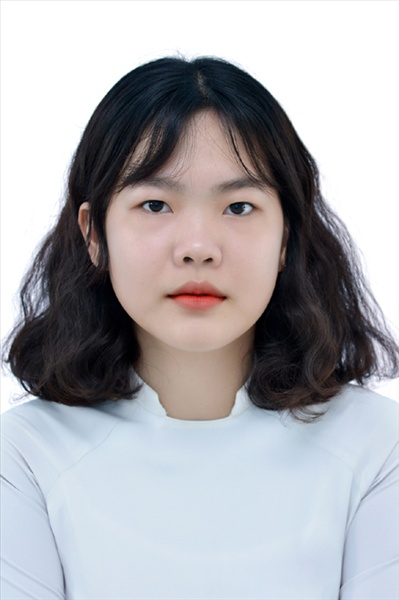 Ngày sinh: 27/02/2003Ngày sinh: 27/02/2003Ngày sinh: 27/02/2003Ngày sinh: 27/02/2003Dân tộc: KinhDân tộc: KinhGiới tính: NữGiới tính: NữGiới tính: NữNơi sinh: THÀNH PHỐ HỒ CHÍ MINHNơi sinh: THÀNH PHỐ HỒ CHÍ MINHNơi sinh: THÀNH PHỐ HỒ CHÍ MINHNơi sinh: THÀNH PHỐ HỒ CHÍ MINHSố CMND/CCCD: 036303002502Số CMND/CCCD: 036303002502Số CMND/CCCD: 036303002502Số CMND/CCCD: 036303002502Số CMND/CCCD: 036303002502Hộ khẩu TT: Quận 12, Tp. Hồ Chí MinhHộ khẩu TT: Quận 12, Tp. Hồ Chí MinhHộ khẩu TT: Quận 12, Tp. Hồ Chí MinhHộ khẩu TT: Quận 12, Tp. Hồ Chí MinhHộ khẩu TT: Quận 12, Tp. Hồ Chí MinhHộ khẩu TT: Quận 12, Tp. Hồ Chí MinhHộ khẩu TT: Quận 12, Tp. Hồ Chí MinhHộ khẩu TT: Quận 12, Tp. Hồ Chí MinhHộ khẩu TT: Quận 12, Tp. Hồ Chí MinhHọc sinh trường: THPT Thạnh LộcHọc sinh trường: THPT Thạnh LộcHọc sinh trường: THPT Thạnh LộcHọc sinh trường: THPT Thạnh LộcHọc sinh trường: THPT Thạnh LộcHọc sinh trường: THPT Thạnh LộcLớp: 12A13Lớp: 12A13Lớp: 12A13Là học sinh học theo chương trình:                 THPTLà học sinh học theo chương trình:                 THPTLà học sinh học theo chương trình:                 THPTLà học sinh học theo chương trình:                 THPTLà học sinh học theo chương trình:                 THPTLà học sinh học theo chương trình:                 THPTGDTXGDTXGDTXCó đăng ký sử dụng kết quả để xét tuyển sinh: Có đăng ký sử dụng kết quả để xét tuyển sinh: Có đăng ký sử dụng kết quả để xét tuyển sinh: Có đăng ký sử dụng kết quả để xét tuyển sinh: Có đăng ký sử dụng kết quả để xét tuyển sinh: Có đăng ký sử dụng kết quả để xét tuyển sinh: Có đăng ký sử dụng kết quả để xét tuyển sinh: Có đăng ký sử dụng kết quả để xét tuyển sinh: Có đăng ký sử dụng kết quả để xét tuyển sinh: Đối tượng: Đối tượng: Khu vực: 3Khu vực: 3Khu vực: 3Khu vực: 3Diện XTN: 1Diện XTN: 1Diện XTN: 1Điểm cộng: 1Điểm cộng: 1Điểm cộng: 1Địa chỉ điểm thi: THPT Thạnh Lộc - 116 đường Nguyễn Thị Sáu, khu phố 1, phường Thạnh Lộc, Quận 12, TP Hồ Chí MinhĐịa chỉ điểm thi: THPT Thạnh Lộc - 116 đường Nguyễn Thị Sáu, khu phố 1, phường Thạnh Lộc, Quận 12, TP Hồ Chí MinhĐịa chỉ điểm thi: THPT Thạnh Lộc - 116 đường Nguyễn Thị Sáu, khu phố 1, phường Thạnh Lộc, Quận 12, TP Hồ Chí MinhĐịa chỉ điểm thi: THPT Thạnh Lộc - 116 đường Nguyễn Thị Sáu, khu phố 1, phường Thạnh Lộc, Quận 12, TP Hồ Chí MinhĐịa chỉ điểm thi: THPT Thạnh Lộc - 116 đường Nguyễn Thị Sáu, khu phố 1, phường Thạnh Lộc, Quận 12, TP Hồ Chí MinhĐịa chỉ điểm thi: THPT Thạnh Lộc - 116 đường Nguyễn Thị Sáu, khu phố 1, phường Thạnh Lộc, Quận 12, TP Hồ Chí MinhĐịa chỉ điểm thi: THPT Thạnh Lộc - 116 đường Nguyễn Thị Sáu, khu phố 1, phường Thạnh Lộc, Quận 12, TP Hồ Chí MinhĐịa chỉ điểm thi: THPT Thạnh Lộc - 116 đường Nguyễn Thị Sáu, khu phố 1, phường Thạnh Lộc, Quận 12, TP Hồ Chí MinhĐịa chỉ điểm thi: THPT Thạnh Lộc - 116 đường Nguyễn Thị Sáu, khu phố 1, phường Thạnh Lộc, Quận 12, TP Hồ Chí MinhĐịa chỉ điểm thi: THPT Thạnh Lộc - 116 đường Nguyễn Thị Sáu, khu phố 1, phường Thạnh Lộc, Quận 12, TP Hồ Chí MinhĐịa chỉ điểm thi: THPT Thạnh Lộc - 116 đường Nguyễn Thị Sáu, khu phố 1, phường Thạnh Lộc, Quận 12, TP Hồ Chí MinhĐịa chỉ điểm thi: THPT Thạnh Lộc - 116 đường Nguyễn Thị Sáu, khu phố 1, phường Thạnh Lộc, Quận 12, TP Hồ Chí MinhThông tin bài thi/môn thi đã đăng ký:Thông tin bài thi/môn thi đã đăng ký:Thông tin bài thi/môn thi đã đăng ký:Thông tin bài thi/môn thi đã đăng ký:Thông tin bài thi/môn thi đã đăng ký:Thông tin bài thi/môn thi đã đăng ký:Thông tin bài thi/môn thi đã đăng ký:Thông tin bài thi/môn thi đã đăng ký:Thông tin bài thi/môn thi đã đăng ký:Thông tin bài thi/môn thi đã đăng ký:Thông tin bài thi/môn thi đã đăng ký:Thông tin bài thi/môn thi đã đăng ký:Bài thi/Môn thiNgữ vănNgữ vănToánKHTNKHTNKHTNNgoại ngữKHXHKHXHKHXHKHXHBài thi/Môn thiNgữ vănNgữ vănToánVật líHóa họcSinh họcNgoại ngữLịch sửLịch sửĐịa líGDCDThí sinh đã đăng ký bài thi/môn thiXXXN1XXXXPhòng thi09720972097209720993099309930993Ngày thi07/07/202107/07/202107/07/202108/07/202108/07/202108/07/202108/07/202108/07/2021Giờ phát đề07h3007h3014h2014h2007h3007h3008h3009h30Giờ bắt đầu làm bài thi07h3507h3514h3014h3007h3507h3508h3509h35Ngày 11  tháng 06  năm 2021THỦ TRƯỞNG ĐƠN VỊ(Ký tên và đóng dấu)02 - HỘI ĐỒNG THI SỞ GD&ĐT TP. HỒ CHÍ MINHTHPT THẠNH LỘCCỘNG HÒA XÃ HỘI CHỦ NGHĨA VIỆT NAMĐộc lập – Tự do – Hạnh phúcHọ tên thí sinh: PHẠM THỊ QUỲNH ANHHọ tên thí sinh: PHẠM THỊ QUỲNH ANHHọ tên thí sinh: PHẠM THỊ QUỲNH ANHHọ tên thí sinh: PHẠM THỊ QUỲNH ANHHọ tên thí sinh: PHẠM THỊ QUỲNH ANHHọ tên thí sinh: PHẠM THỊ QUỲNH ANHSố báo danh: 02022525Số báo danh: 02022525Số báo danh: 02022525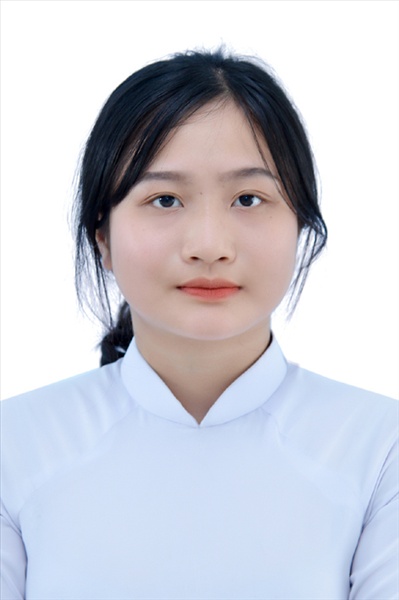 Ngày sinh: 28/09/2003Ngày sinh: 28/09/2003Ngày sinh: 28/09/2003Ngày sinh: 28/09/2003Dân tộc: KinhDân tộc: KinhGiới tính: NữGiới tính: NữGiới tính: NữNơi sinh: NINH BÌNHNơi sinh: NINH BÌNHNơi sinh: NINH BÌNHNơi sinh: NINH BÌNHSố CMND/CCCD: 037303006606Số CMND/CCCD: 037303006606Số CMND/CCCD: 037303006606Số CMND/CCCD: 037303006606Số CMND/CCCD: 037303006606Hộ khẩu TT: Huyện Kim Sơn, Ninh BìnhHộ khẩu TT: Huyện Kim Sơn, Ninh BìnhHộ khẩu TT: Huyện Kim Sơn, Ninh BìnhHộ khẩu TT: Huyện Kim Sơn, Ninh BìnhHộ khẩu TT: Huyện Kim Sơn, Ninh BìnhHộ khẩu TT: Huyện Kim Sơn, Ninh BìnhHộ khẩu TT: Huyện Kim Sơn, Ninh BìnhHộ khẩu TT: Huyện Kim Sơn, Ninh BìnhHộ khẩu TT: Huyện Kim Sơn, Ninh BìnhHọc sinh trường: THPT Thạnh LộcHọc sinh trường: THPT Thạnh LộcHọc sinh trường: THPT Thạnh LộcHọc sinh trường: THPT Thạnh LộcHọc sinh trường: THPT Thạnh LộcHọc sinh trường: THPT Thạnh LộcLớp: 12A13Lớp: 12A13Lớp: 12A13Là học sinh học theo chương trình:                 THPTLà học sinh học theo chương trình:                 THPTLà học sinh học theo chương trình:                 THPTLà học sinh học theo chương trình:                 THPTLà học sinh học theo chương trình:                 THPTLà học sinh học theo chương trình:                 THPTGDTXGDTXGDTXCó đăng ký sử dụng kết quả để xét tuyển sinh: Có đăng ký sử dụng kết quả để xét tuyển sinh: Có đăng ký sử dụng kết quả để xét tuyển sinh: Có đăng ký sử dụng kết quả để xét tuyển sinh: Có đăng ký sử dụng kết quả để xét tuyển sinh: Có đăng ký sử dụng kết quả để xét tuyển sinh: Có đăng ký sử dụng kết quả để xét tuyển sinh: Có đăng ký sử dụng kết quả để xét tuyển sinh: Có đăng ký sử dụng kết quả để xét tuyển sinh: Đối tượng: Đối tượng: Khu vực: 3Khu vực: 3Khu vực: 3Khu vực: 3Diện XTN: 1Diện XTN: 1Diện XTN: 1Điểm cộng: 1.50Điểm cộng: 1.50Điểm cộng: 1.50Địa chỉ điểm thi: THPT Thạnh Lộc - 116 đường Nguyễn Thị Sáu, khu phố 1, phường Thạnh Lộc, Quận 12, TP Hồ Chí MinhĐịa chỉ điểm thi: THPT Thạnh Lộc - 116 đường Nguyễn Thị Sáu, khu phố 1, phường Thạnh Lộc, Quận 12, TP Hồ Chí MinhĐịa chỉ điểm thi: THPT Thạnh Lộc - 116 đường Nguyễn Thị Sáu, khu phố 1, phường Thạnh Lộc, Quận 12, TP Hồ Chí MinhĐịa chỉ điểm thi: THPT Thạnh Lộc - 116 đường Nguyễn Thị Sáu, khu phố 1, phường Thạnh Lộc, Quận 12, TP Hồ Chí MinhĐịa chỉ điểm thi: THPT Thạnh Lộc - 116 đường Nguyễn Thị Sáu, khu phố 1, phường Thạnh Lộc, Quận 12, TP Hồ Chí MinhĐịa chỉ điểm thi: THPT Thạnh Lộc - 116 đường Nguyễn Thị Sáu, khu phố 1, phường Thạnh Lộc, Quận 12, TP Hồ Chí MinhĐịa chỉ điểm thi: THPT Thạnh Lộc - 116 đường Nguyễn Thị Sáu, khu phố 1, phường Thạnh Lộc, Quận 12, TP Hồ Chí MinhĐịa chỉ điểm thi: THPT Thạnh Lộc - 116 đường Nguyễn Thị Sáu, khu phố 1, phường Thạnh Lộc, Quận 12, TP Hồ Chí MinhĐịa chỉ điểm thi: THPT Thạnh Lộc - 116 đường Nguyễn Thị Sáu, khu phố 1, phường Thạnh Lộc, Quận 12, TP Hồ Chí MinhĐịa chỉ điểm thi: THPT Thạnh Lộc - 116 đường Nguyễn Thị Sáu, khu phố 1, phường Thạnh Lộc, Quận 12, TP Hồ Chí MinhĐịa chỉ điểm thi: THPT Thạnh Lộc - 116 đường Nguyễn Thị Sáu, khu phố 1, phường Thạnh Lộc, Quận 12, TP Hồ Chí MinhĐịa chỉ điểm thi: THPT Thạnh Lộc - 116 đường Nguyễn Thị Sáu, khu phố 1, phường Thạnh Lộc, Quận 12, TP Hồ Chí MinhThông tin bài thi/môn thi đã đăng ký:Thông tin bài thi/môn thi đã đăng ký:Thông tin bài thi/môn thi đã đăng ký:Thông tin bài thi/môn thi đã đăng ký:Thông tin bài thi/môn thi đã đăng ký:Thông tin bài thi/môn thi đã đăng ký:Thông tin bài thi/môn thi đã đăng ký:Thông tin bài thi/môn thi đã đăng ký:Thông tin bài thi/môn thi đã đăng ký:Thông tin bài thi/môn thi đã đăng ký:Thông tin bài thi/môn thi đã đăng ký:Thông tin bài thi/môn thi đã đăng ký:Bài thi/Môn thiNgữ vănNgữ vănToánKHTNKHTNKHTNNgoại ngữKHXHKHXHKHXHKHXHBài thi/Môn thiNgữ vănNgữ vănToánVật líHóa họcSinh họcNgoại ngữLịch sửLịch sửĐịa líGDCDThí sinh đã đăng ký bài thi/môn thiXXXN1XXXXPhòng thi09740974097409740993099309930993Ngày thi07/07/202107/07/202107/07/202108/07/202108/07/202108/07/202108/07/202108/07/2021Giờ phát đề07h3007h3014h2014h2007h3007h3008h3009h30Giờ bắt đầu làm bài thi07h3507h3514h3014h3007h3507h3508h3509h35Ngày 11  tháng 06  năm 2021THỦ TRƯỞNG ĐƠN VỊ(Ký tên và đóng dấu)02 - HỘI ĐỒNG THI SỞ GD&ĐT TP. HỒ CHÍ MINHTHPT THẠNH LỘCCỘNG HÒA XÃ HỘI CHỦ NGHĨA VIỆT NAMĐộc lập – Tự do – Hạnh phúcHọ tên thí sinh: TRƯƠNG NGỌC ÁNHHọ tên thí sinh: TRƯƠNG NGỌC ÁNHHọ tên thí sinh: TRƯƠNG NGỌC ÁNHHọ tên thí sinh: TRƯƠNG NGỌC ÁNHHọ tên thí sinh: TRƯƠNG NGỌC ÁNHHọ tên thí sinh: TRƯƠNG NGỌC ÁNHSố báo danh: 02022542Số báo danh: 02022542Số báo danh: 02022542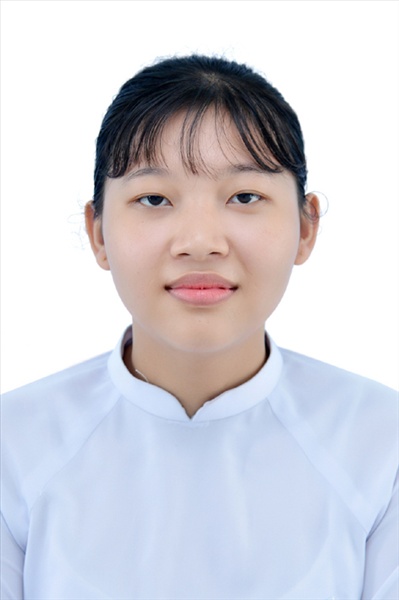 Ngày sinh: 24/11/2003Ngày sinh: 24/11/2003Ngày sinh: 24/11/2003Ngày sinh: 24/11/2003Dân tộc: KinhDân tộc: KinhGiới tính: NữGiới tính: NữGiới tính: NữNơi sinh: THÀNH PHỐ HỒ CHÍ MINHNơi sinh: THÀNH PHỐ HỒ CHÍ MINHNơi sinh: THÀNH PHỐ HỒ CHÍ MINHNơi sinh: THÀNH PHỐ HỒ CHÍ MINHSố CMND/CCCD: 092027028Số CMND/CCCD: 092027028Số CMND/CCCD: 092027028Số CMND/CCCD: 092027028Số CMND/CCCD: 092027028Hộ khẩu TT: Huyện Đại Từ, Thái NguyênHộ khẩu TT: Huyện Đại Từ, Thái NguyênHộ khẩu TT: Huyện Đại Từ, Thái NguyênHộ khẩu TT: Huyện Đại Từ, Thái NguyênHộ khẩu TT: Huyện Đại Từ, Thái NguyênHộ khẩu TT: Huyện Đại Từ, Thái NguyênHộ khẩu TT: Huyện Đại Từ, Thái NguyênHộ khẩu TT: Huyện Đại Từ, Thái NguyênHộ khẩu TT: Huyện Đại Từ, Thái NguyênHọc sinh trường: THPT Thạnh LộcHọc sinh trường: THPT Thạnh LộcHọc sinh trường: THPT Thạnh LộcHọc sinh trường: THPT Thạnh LộcHọc sinh trường: THPT Thạnh LộcHọc sinh trường: THPT Thạnh LộcLớp: 12A13Lớp: 12A13Lớp: 12A13Là học sinh học theo chương trình:                 THPTLà học sinh học theo chương trình:                 THPTLà học sinh học theo chương trình:                 THPTLà học sinh học theo chương trình:                 THPTLà học sinh học theo chương trình:                 THPTLà học sinh học theo chương trình:                 THPTGDTXGDTXGDTXCó đăng ký sử dụng kết quả để xét tuyển sinh: Có đăng ký sử dụng kết quả để xét tuyển sinh: Có đăng ký sử dụng kết quả để xét tuyển sinh: Có đăng ký sử dụng kết quả để xét tuyển sinh: Có đăng ký sử dụng kết quả để xét tuyển sinh: Có đăng ký sử dụng kết quả để xét tuyển sinh: Có đăng ký sử dụng kết quả để xét tuyển sinh: Có đăng ký sử dụng kết quả để xét tuyển sinh: Có đăng ký sử dụng kết quả để xét tuyển sinh: Đối tượng: Đối tượng: Khu vực: 3Khu vực: 3Khu vực: 3Khu vực: 3Diện XTN: 1Diện XTN: 1Diện XTN: 1Điểm cộng: 1Điểm cộng: 1Điểm cộng: 1Địa chỉ điểm thi: THPT Thạnh Lộc - 116 đường Nguyễn Thị Sáu, khu phố 1, phường Thạnh Lộc, Quận 12, TP Hồ Chí MinhĐịa chỉ điểm thi: THPT Thạnh Lộc - 116 đường Nguyễn Thị Sáu, khu phố 1, phường Thạnh Lộc, Quận 12, TP Hồ Chí MinhĐịa chỉ điểm thi: THPT Thạnh Lộc - 116 đường Nguyễn Thị Sáu, khu phố 1, phường Thạnh Lộc, Quận 12, TP Hồ Chí MinhĐịa chỉ điểm thi: THPT Thạnh Lộc - 116 đường Nguyễn Thị Sáu, khu phố 1, phường Thạnh Lộc, Quận 12, TP Hồ Chí MinhĐịa chỉ điểm thi: THPT Thạnh Lộc - 116 đường Nguyễn Thị Sáu, khu phố 1, phường Thạnh Lộc, Quận 12, TP Hồ Chí MinhĐịa chỉ điểm thi: THPT Thạnh Lộc - 116 đường Nguyễn Thị Sáu, khu phố 1, phường Thạnh Lộc, Quận 12, TP Hồ Chí MinhĐịa chỉ điểm thi: THPT Thạnh Lộc - 116 đường Nguyễn Thị Sáu, khu phố 1, phường Thạnh Lộc, Quận 12, TP Hồ Chí MinhĐịa chỉ điểm thi: THPT Thạnh Lộc - 116 đường Nguyễn Thị Sáu, khu phố 1, phường Thạnh Lộc, Quận 12, TP Hồ Chí MinhĐịa chỉ điểm thi: THPT Thạnh Lộc - 116 đường Nguyễn Thị Sáu, khu phố 1, phường Thạnh Lộc, Quận 12, TP Hồ Chí MinhĐịa chỉ điểm thi: THPT Thạnh Lộc - 116 đường Nguyễn Thị Sáu, khu phố 1, phường Thạnh Lộc, Quận 12, TP Hồ Chí MinhĐịa chỉ điểm thi: THPT Thạnh Lộc - 116 đường Nguyễn Thị Sáu, khu phố 1, phường Thạnh Lộc, Quận 12, TP Hồ Chí MinhĐịa chỉ điểm thi: THPT Thạnh Lộc - 116 đường Nguyễn Thị Sáu, khu phố 1, phường Thạnh Lộc, Quận 12, TP Hồ Chí MinhThông tin bài thi/môn thi đã đăng ký:Thông tin bài thi/môn thi đã đăng ký:Thông tin bài thi/môn thi đã đăng ký:Thông tin bài thi/môn thi đã đăng ký:Thông tin bài thi/môn thi đã đăng ký:Thông tin bài thi/môn thi đã đăng ký:Thông tin bài thi/môn thi đã đăng ký:Thông tin bài thi/môn thi đã đăng ký:Thông tin bài thi/môn thi đã đăng ký:Thông tin bài thi/môn thi đã đăng ký:Thông tin bài thi/môn thi đã đăng ký:Thông tin bài thi/môn thi đã đăng ký:Bài thi/Môn thiNgữ vănNgữ vănToánKHTNKHTNKHTNNgoại ngữKHXHKHXHKHXHKHXHBài thi/Môn thiNgữ vănNgữ vănToánVật líHóa họcSinh họcNgoại ngữLịch sửLịch sửĐịa líGDCDThí sinh đã đăng ký bài thi/môn thiXXXN1XXXXPhòng thi09740974097409740993099309930993Ngày thi07/07/202107/07/202107/07/202108/07/202108/07/202108/07/202108/07/202108/07/2021Giờ phát đề07h3007h3014h2014h2007h3007h3008h3009h30Giờ bắt đầu làm bài thi07h3507h3514h3014h3007h3507h3508h3509h35Ngày 11  tháng 06  năm 2021THỦ TRƯỞNG ĐƠN VỊ(Ký tên và đóng dấu)02 - HỘI ĐỒNG THI SỞ GD&ĐT TP. HỒ CHÍ MINHTHPT THẠNH LỘCCỘNG HÒA XÃ HỘI CHỦ NGHĨA VIỆT NAMĐộc lập – Tự do – Hạnh phúcHọ tên thí sinh: HUỲNH VÕ GIA BẢOHọ tên thí sinh: HUỲNH VÕ GIA BẢOHọ tên thí sinh: HUỲNH VÕ GIA BẢOHọ tên thí sinh: HUỲNH VÕ GIA BẢOHọ tên thí sinh: HUỲNH VÕ GIA BẢOHọ tên thí sinh: HUỲNH VÕ GIA BẢOSố báo danh: 02022551Số báo danh: 02022551Số báo danh: 02022551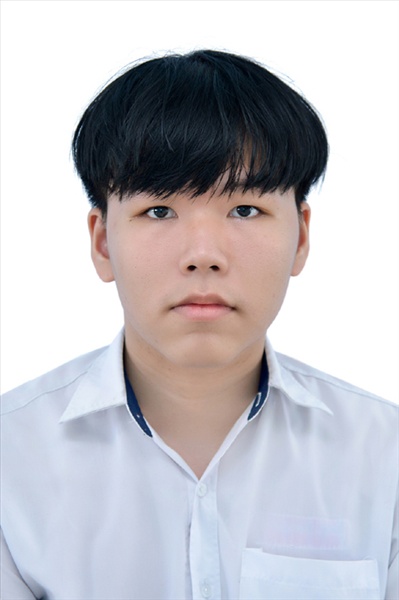 Ngày sinh: 02/03/2003Ngày sinh: 02/03/2003Ngày sinh: 02/03/2003Ngày sinh: 02/03/2003Dân tộc: KinhDân tộc: KinhGiới tính: NamGiới tính: NamGiới tính: NamNơi sinh: THÀNH PHỐ HỒ CHÍ MINHNơi sinh: THÀNH PHỐ HỒ CHÍ MINHNơi sinh: THÀNH PHỐ HỒ CHÍ MINHNơi sinh: THÀNH PHỐ HỒ CHÍ MINHSố CMND/CCCD: 079203005897Số CMND/CCCD: 079203005897Số CMND/CCCD: 079203005897Số CMND/CCCD: 079203005897Số CMND/CCCD: 079203005897Hộ khẩu TT: Quận 12, Tp. Hồ Chí MinhHộ khẩu TT: Quận 12, Tp. Hồ Chí MinhHộ khẩu TT: Quận 12, Tp. Hồ Chí MinhHộ khẩu TT: Quận 12, Tp. Hồ Chí MinhHộ khẩu TT: Quận 12, Tp. Hồ Chí MinhHộ khẩu TT: Quận 12, Tp. Hồ Chí MinhHộ khẩu TT: Quận 12, Tp. Hồ Chí MinhHộ khẩu TT: Quận 12, Tp. Hồ Chí MinhHộ khẩu TT: Quận 12, Tp. Hồ Chí MinhHọc sinh trường: THPT Thạnh LộcHọc sinh trường: THPT Thạnh LộcHọc sinh trường: THPT Thạnh LộcHọc sinh trường: THPT Thạnh LộcHọc sinh trường: THPT Thạnh LộcHọc sinh trường: THPT Thạnh LộcLớp: 12A13Lớp: 12A13Lớp: 12A13Là học sinh học theo chương trình:                 THPTLà học sinh học theo chương trình:                 THPTLà học sinh học theo chương trình:                 THPTLà học sinh học theo chương trình:                 THPTLà học sinh học theo chương trình:                 THPTLà học sinh học theo chương trình:                 THPTGDTXGDTXGDTXCó đăng ký sử dụng kết quả để xét tuyển sinh: Có đăng ký sử dụng kết quả để xét tuyển sinh: Có đăng ký sử dụng kết quả để xét tuyển sinh: Có đăng ký sử dụng kết quả để xét tuyển sinh: Có đăng ký sử dụng kết quả để xét tuyển sinh: Có đăng ký sử dụng kết quả để xét tuyển sinh: Có đăng ký sử dụng kết quả để xét tuyển sinh: Có đăng ký sử dụng kết quả để xét tuyển sinh: Có đăng ký sử dụng kết quả để xét tuyển sinh: Đối tượng: Đối tượng: Khu vực: 3Khu vực: 3Khu vực: 3Khu vực: 3Diện XTN: 1Diện XTN: 1Diện XTN: 1Điểm cộng: 1Điểm cộng: 1Điểm cộng: 1Địa chỉ điểm thi: THPT Thạnh Lộc - 116 đường Nguyễn Thị Sáu, khu phố 1, phường Thạnh Lộc, Quận 12, TP Hồ Chí MinhĐịa chỉ điểm thi: THPT Thạnh Lộc - 116 đường Nguyễn Thị Sáu, khu phố 1, phường Thạnh Lộc, Quận 12, TP Hồ Chí MinhĐịa chỉ điểm thi: THPT Thạnh Lộc - 116 đường Nguyễn Thị Sáu, khu phố 1, phường Thạnh Lộc, Quận 12, TP Hồ Chí MinhĐịa chỉ điểm thi: THPT Thạnh Lộc - 116 đường Nguyễn Thị Sáu, khu phố 1, phường Thạnh Lộc, Quận 12, TP Hồ Chí MinhĐịa chỉ điểm thi: THPT Thạnh Lộc - 116 đường Nguyễn Thị Sáu, khu phố 1, phường Thạnh Lộc, Quận 12, TP Hồ Chí MinhĐịa chỉ điểm thi: THPT Thạnh Lộc - 116 đường Nguyễn Thị Sáu, khu phố 1, phường Thạnh Lộc, Quận 12, TP Hồ Chí MinhĐịa chỉ điểm thi: THPT Thạnh Lộc - 116 đường Nguyễn Thị Sáu, khu phố 1, phường Thạnh Lộc, Quận 12, TP Hồ Chí MinhĐịa chỉ điểm thi: THPT Thạnh Lộc - 116 đường Nguyễn Thị Sáu, khu phố 1, phường Thạnh Lộc, Quận 12, TP Hồ Chí MinhĐịa chỉ điểm thi: THPT Thạnh Lộc - 116 đường Nguyễn Thị Sáu, khu phố 1, phường Thạnh Lộc, Quận 12, TP Hồ Chí MinhĐịa chỉ điểm thi: THPT Thạnh Lộc - 116 đường Nguyễn Thị Sáu, khu phố 1, phường Thạnh Lộc, Quận 12, TP Hồ Chí MinhĐịa chỉ điểm thi: THPT Thạnh Lộc - 116 đường Nguyễn Thị Sáu, khu phố 1, phường Thạnh Lộc, Quận 12, TP Hồ Chí MinhĐịa chỉ điểm thi: THPT Thạnh Lộc - 116 đường Nguyễn Thị Sáu, khu phố 1, phường Thạnh Lộc, Quận 12, TP Hồ Chí MinhThông tin bài thi/môn thi đã đăng ký:Thông tin bài thi/môn thi đã đăng ký:Thông tin bài thi/môn thi đã đăng ký:Thông tin bài thi/môn thi đã đăng ký:Thông tin bài thi/môn thi đã đăng ký:Thông tin bài thi/môn thi đã đăng ký:Thông tin bài thi/môn thi đã đăng ký:Thông tin bài thi/môn thi đã đăng ký:Thông tin bài thi/môn thi đã đăng ký:Thông tin bài thi/môn thi đã đăng ký:Thông tin bài thi/môn thi đã đăng ký:Thông tin bài thi/môn thi đã đăng ký:Bài thi/Môn thiNgữ vănNgữ vănToánKHTNKHTNKHTNNgoại ngữKHXHKHXHKHXHKHXHBài thi/Môn thiNgữ vănNgữ vănToánVật líHóa họcSinh họcNgoại ngữLịch sửLịch sửĐịa líGDCDThí sinh đã đăng ký bài thi/môn thiXXXN1XXXXPhòng thi09750975097509750993099309930993Ngày thi07/07/202107/07/202107/07/202108/07/202108/07/202108/07/202108/07/202108/07/2021Giờ phát đề07h3007h3014h2014h2007h3007h3008h3009h30Giờ bắt đầu làm bài thi07h3507h3514h3014h3007h3507h3508h3509h35Ngày 11  tháng 06  năm 2021THỦ TRƯỞNG ĐƠN VỊ(Ký tên và đóng dấu)02 - HỘI ĐỒNG THI SỞ GD&ĐT TP. HỒ CHÍ MINHTHPT THẠNH LỘCCỘNG HÒA XÃ HỘI CHỦ NGHĨA VIỆT NAMĐộc lập – Tự do – Hạnh phúcHọ tên thí sinh: NGUYỄN HOÀNG MINH CHÂUHọ tên thí sinh: NGUYỄN HOÀNG MINH CHÂUHọ tên thí sinh: NGUYỄN HOÀNG MINH CHÂUHọ tên thí sinh: NGUYỄN HOÀNG MINH CHÂUHọ tên thí sinh: NGUYỄN HOÀNG MINH CHÂUHọ tên thí sinh: NGUYỄN HOÀNG MINH CHÂUSố báo danh: 02022590Số báo danh: 02022590Số báo danh: 02022590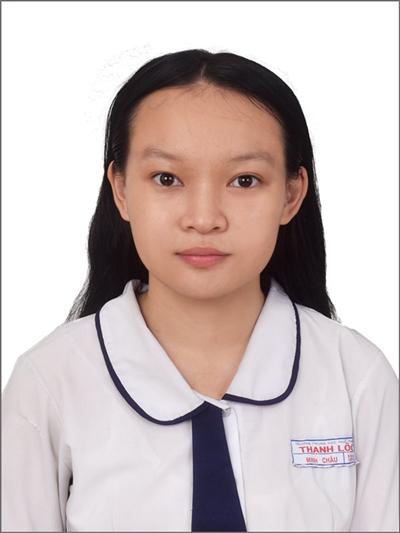 Ngày sinh: 31/08/2003Ngày sinh: 31/08/2003Ngày sinh: 31/08/2003Ngày sinh: 31/08/2003Dân tộc: KinhDân tộc: KinhGiới tính: NữGiới tính: NữGiới tính: NữNơi sinh: THÀNH PHỐ HỒ CHÍ MINHNơi sinh: THÀNH PHỐ HỒ CHÍ MINHNơi sinh: THÀNH PHỐ HỒ CHÍ MINHNơi sinh: THÀNH PHỐ HỒ CHÍ MINHSố CMND/CCCD: 079303033322Số CMND/CCCD: 079303033322Số CMND/CCCD: 079303033322Số CMND/CCCD: 079303033322Số CMND/CCCD: 079303033322Hộ khẩu TT: Quận 12, Tp. Hồ Chí MinhHộ khẩu TT: Quận 12, Tp. Hồ Chí MinhHộ khẩu TT: Quận 12, Tp. Hồ Chí MinhHộ khẩu TT: Quận 12, Tp. Hồ Chí MinhHộ khẩu TT: Quận 12, Tp. Hồ Chí MinhHộ khẩu TT: Quận 12, Tp. Hồ Chí MinhHộ khẩu TT: Quận 12, Tp. Hồ Chí MinhHộ khẩu TT: Quận 12, Tp. Hồ Chí MinhHộ khẩu TT: Quận 12, Tp. Hồ Chí MinhHọc sinh trường: THPT Thạnh LộcHọc sinh trường: THPT Thạnh LộcHọc sinh trường: THPT Thạnh LộcHọc sinh trường: THPT Thạnh LộcHọc sinh trường: THPT Thạnh LộcHọc sinh trường: THPT Thạnh LộcLớp: 12A13Lớp: 12A13Lớp: 12A13Là học sinh học theo chương trình:                 THPTLà học sinh học theo chương trình:                 THPTLà học sinh học theo chương trình:                 THPTLà học sinh học theo chương trình:                 THPTLà học sinh học theo chương trình:                 THPTLà học sinh học theo chương trình:                 THPTGDTXGDTXGDTXCó đăng ký sử dụng kết quả để xét tuyển sinh: Có đăng ký sử dụng kết quả để xét tuyển sinh: Có đăng ký sử dụng kết quả để xét tuyển sinh: Có đăng ký sử dụng kết quả để xét tuyển sinh: Có đăng ký sử dụng kết quả để xét tuyển sinh: Có đăng ký sử dụng kết quả để xét tuyển sinh: Có đăng ký sử dụng kết quả để xét tuyển sinh: Có đăng ký sử dụng kết quả để xét tuyển sinh: Có đăng ký sử dụng kết quả để xét tuyển sinh: Đối tượng: Đối tượng: Khu vực: 3Khu vực: 3Khu vực: 3Khu vực: 3Diện XTN: 1Diện XTN: 1Diện XTN: 1Điểm cộng: 1.50Điểm cộng: 1.50Điểm cộng: 1.50Địa chỉ điểm thi: THPT Thạnh Lộc - 116 đường Nguyễn Thị Sáu, khu phố 1, phường Thạnh Lộc, Quận 12, TP Hồ Chí MinhĐịa chỉ điểm thi: THPT Thạnh Lộc - 116 đường Nguyễn Thị Sáu, khu phố 1, phường Thạnh Lộc, Quận 12, TP Hồ Chí MinhĐịa chỉ điểm thi: THPT Thạnh Lộc - 116 đường Nguyễn Thị Sáu, khu phố 1, phường Thạnh Lộc, Quận 12, TP Hồ Chí MinhĐịa chỉ điểm thi: THPT Thạnh Lộc - 116 đường Nguyễn Thị Sáu, khu phố 1, phường Thạnh Lộc, Quận 12, TP Hồ Chí MinhĐịa chỉ điểm thi: THPT Thạnh Lộc - 116 đường Nguyễn Thị Sáu, khu phố 1, phường Thạnh Lộc, Quận 12, TP Hồ Chí MinhĐịa chỉ điểm thi: THPT Thạnh Lộc - 116 đường Nguyễn Thị Sáu, khu phố 1, phường Thạnh Lộc, Quận 12, TP Hồ Chí MinhĐịa chỉ điểm thi: THPT Thạnh Lộc - 116 đường Nguyễn Thị Sáu, khu phố 1, phường Thạnh Lộc, Quận 12, TP Hồ Chí MinhĐịa chỉ điểm thi: THPT Thạnh Lộc - 116 đường Nguyễn Thị Sáu, khu phố 1, phường Thạnh Lộc, Quận 12, TP Hồ Chí MinhĐịa chỉ điểm thi: THPT Thạnh Lộc - 116 đường Nguyễn Thị Sáu, khu phố 1, phường Thạnh Lộc, Quận 12, TP Hồ Chí MinhĐịa chỉ điểm thi: THPT Thạnh Lộc - 116 đường Nguyễn Thị Sáu, khu phố 1, phường Thạnh Lộc, Quận 12, TP Hồ Chí MinhĐịa chỉ điểm thi: THPT Thạnh Lộc - 116 đường Nguyễn Thị Sáu, khu phố 1, phường Thạnh Lộc, Quận 12, TP Hồ Chí MinhĐịa chỉ điểm thi: THPT Thạnh Lộc - 116 đường Nguyễn Thị Sáu, khu phố 1, phường Thạnh Lộc, Quận 12, TP Hồ Chí MinhThông tin bài thi/môn thi đã đăng ký:Thông tin bài thi/môn thi đã đăng ký:Thông tin bài thi/môn thi đã đăng ký:Thông tin bài thi/môn thi đã đăng ký:Thông tin bài thi/môn thi đã đăng ký:Thông tin bài thi/môn thi đã đăng ký:Thông tin bài thi/môn thi đã đăng ký:Thông tin bài thi/môn thi đã đăng ký:Thông tin bài thi/môn thi đã đăng ký:Thông tin bài thi/môn thi đã đăng ký:Thông tin bài thi/môn thi đã đăng ký:Thông tin bài thi/môn thi đã đăng ký:Bài thi/Môn thiNgữ vănNgữ vănToánKHTNKHTNKHTNNgoại ngữKHXHKHXHKHXHKHXHBài thi/Môn thiNgữ vănNgữ vănToánVật líHóa họcSinh họcNgoại ngữLịch sửLịch sửĐịa líGDCDThí sinh đã đăng ký bài thi/môn thiXXXN1XXXXPhòng thi09760976097609760994099409940994Ngày thi07/07/202107/07/202107/07/202108/07/202108/07/202108/07/202108/07/202108/07/2021Giờ phát đề07h3007h3014h2014h2007h3007h3008h3009h30Giờ bắt đầu làm bài thi07h3507h3514h3014h3007h3507h3508h3509h35Ngày 11  tháng 06  năm 2021THỦ TRƯỞNG ĐƠN VỊ(Ký tên và đóng dấu)02 - HỘI ĐỒNG THI SỞ GD&ĐT TP. HỒ CHÍ MINHTHPT THẠNH LỘCCỘNG HÒA XÃ HỘI CHỦ NGHĨA VIỆT NAMĐộc lập – Tự do – Hạnh phúcHọ tên thí sinh: NGUYỄN NGỌC DIỄMHọ tên thí sinh: NGUYỄN NGỌC DIỄMHọ tên thí sinh: NGUYỄN NGỌC DIỄMHọ tên thí sinh: NGUYỄN NGỌC DIỄMHọ tên thí sinh: NGUYỄN NGỌC DIỄMHọ tên thí sinh: NGUYỄN NGỌC DIỄMSố báo danh: 02022609Số báo danh: 02022609Số báo danh: 02022609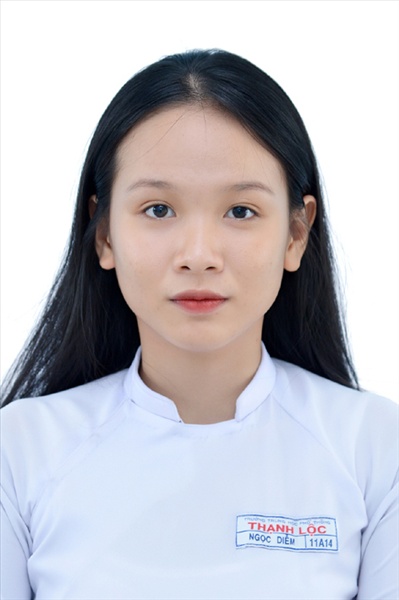 Ngày sinh: 16/05/2003Ngày sinh: 16/05/2003Ngày sinh: 16/05/2003Ngày sinh: 16/05/2003Dân tộc: KinhDân tộc: KinhGiới tính: NữGiới tính: NữGiới tính: NữNơi sinh: THÀNH PHỐ HỒ CHÍ MINHNơi sinh: THÀNH PHỐ HỒ CHÍ MINHNơi sinh: THÀNH PHỐ HỒ CHÍ MINHNơi sinh: THÀNH PHỐ HỒ CHÍ MINHSố CMND/CCCD: 079303023184Số CMND/CCCD: 079303023184Số CMND/CCCD: 079303023184Số CMND/CCCD: 079303023184Số CMND/CCCD: 079303023184Hộ khẩu TT: Quận 12, Tp. Hồ Chí MinhHộ khẩu TT: Quận 12, Tp. Hồ Chí MinhHộ khẩu TT: Quận 12, Tp. Hồ Chí MinhHộ khẩu TT: Quận 12, Tp. Hồ Chí MinhHộ khẩu TT: Quận 12, Tp. Hồ Chí MinhHộ khẩu TT: Quận 12, Tp. Hồ Chí MinhHộ khẩu TT: Quận 12, Tp. Hồ Chí MinhHộ khẩu TT: Quận 12, Tp. Hồ Chí MinhHộ khẩu TT: Quận 12, Tp. Hồ Chí MinhHọc sinh trường: THPT Thạnh LộcHọc sinh trường: THPT Thạnh LộcHọc sinh trường: THPT Thạnh LộcHọc sinh trường: THPT Thạnh LộcHọc sinh trường: THPT Thạnh LộcHọc sinh trường: THPT Thạnh LộcLớp: 12A13Lớp: 12A13Lớp: 12A13Là học sinh học theo chương trình:                 THPTLà học sinh học theo chương trình:                 THPTLà học sinh học theo chương trình:                 THPTLà học sinh học theo chương trình:                 THPTLà học sinh học theo chương trình:                 THPTLà học sinh học theo chương trình:                 THPTGDTXGDTXGDTXCó đăng ký sử dụng kết quả để xét tuyển sinh: Có đăng ký sử dụng kết quả để xét tuyển sinh: Có đăng ký sử dụng kết quả để xét tuyển sinh: Có đăng ký sử dụng kết quả để xét tuyển sinh: Có đăng ký sử dụng kết quả để xét tuyển sinh: Có đăng ký sử dụng kết quả để xét tuyển sinh: Có đăng ký sử dụng kết quả để xét tuyển sinh: Có đăng ký sử dụng kết quả để xét tuyển sinh: Có đăng ký sử dụng kết quả để xét tuyển sinh: Đối tượng: Đối tượng: Khu vực: 3Khu vực: 3Khu vực: 3Khu vực: 3Diện XTN: 1Diện XTN: 1Diện XTN: 1Điểm cộng: 1Điểm cộng: 1Điểm cộng: 1Địa chỉ điểm thi: THPT Thạnh Lộc - 116 đường Nguyễn Thị Sáu, khu phố 1, phường Thạnh Lộc, Quận 12, TP Hồ Chí MinhĐịa chỉ điểm thi: THPT Thạnh Lộc - 116 đường Nguyễn Thị Sáu, khu phố 1, phường Thạnh Lộc, Quận 12, TP Hồ Chí MinhĐịa chỉ điểm thi: THPT Thạnh Lộc - 116 đường Nguyễn Thị Sáu, khu phố 1, phường Thạnh Lộc, Quận 12, TP Hồ Chí MinhĐịa chỉ điểm thi: THPT Thạnh Lộc - 116 đường Nguyễn Thị Sáu, khu phố 1, phường Thạnh Lộc, Quận 12, TP Hồ Chí MinhĐịa chỉ điểm thi: THPT Thạnh Lộc - 116 đường Nguyễn Thị Sáu, khu phố 1, phường Thạnh Lộc, Quận 12, TP Hồ Chí MinhĐịa chỉ điểm thi: THPT Thạnh Lộc - 116 đường Nguyễn Thị Sáu, khu phố 1, phường Thạnh Lộc, Quận 12, TP Hồ Chí MinhĐịa chỉ điểm thi: THPT Thạnh Lộc - 116 đường Nguyễn Thị Sáu, khu phố 1, phường Thạnh Lộc, Quận 12, TP Hồ Chí MinhĐịa chỉ điểm thi: THPT Thạnh Lộc - 116 đường Nguyễn Thị Sáu, khu phố 1, phường Thạnh Lộc, Quận 12, TP Hồ Chí MinhĐịa chỉ điểm thi: THPT Thạnh Lộc - 116 đường Nguyễn Thị Sáu, khu phố 1, phường Thạnh Lộc, Quận 12, TP Hồ Chí MinhĐịa chỉ điểm thi: THPT Thạnh Lộc - 116 đường Nguyễn Thị Sáu, khu phố 1, phường Thạnh Lộc, Quận 12, TP Hồ Chí MinhĐịa chỉ điểm thi: THPT Thạnh Lộc - 116 đường Nguyễn Thị Sáu, khu phố 1, phường Thạnh Lộc, Quận 12, TP Hồ Chí MinhĐịa chỉ điểm thi: THPT Thạnh Lộc - 116 đường Nguyễn Thị Sáu, khu phố 1, phường Thạnh Lộc, Quận 12, TP Hồ Chí MinhThông tin bài thi/môn thi đã đăng ký:Thông tin bài thi/môn thi đã đăng ký:Thông tin bài thi/môn thi đã đăng ký:Thông tin bài thi/môn thi đã đăng ký:Thông tin bài thi/môn thi đã đăng ký:Thông tin bài thi/môn thi đã đăng ký:Thông tin bài thi/môn thi đã đăng ký:Thông tin bài thi/môn thi đã đăng ký:Thông tin bài thi/môn thi đã đăng ký:Thông tin bài thi/môn thi đã đăng ký:Thông tin bài thi/môn thi đã đăng ký:Thông tin bài thi/môn thi đã đăng ký:Bài thi/Môn thiNgữ vănNgữ vănToánKHTNKHTNKHTNNgoại ngữKHXHKHXHKHXHKHXHBài thi/Môn thiNgữ vănNgữ vănToánVật líHóa họcSinh họcNgoại ngữLịch sửLịch sửĐịa líGDCDThí sinh đã đăng ký bài thi/môn thiXXXN1XXXXPhòng thi09770977097709770994099409940994Ngày thi07/07/202107/07/202107/07/202108/07/202108/07/202108/07/202108/07/202108/07/2021Giờ phát đề07h3007h3014h2014h2007h3007h3008h3009h30Giờ bắt đầu làm bài thi07h3507h3514h3014h3007h3507h3508h3509h35Ngày 11  tháng 06  năm 2021THỦ TRƯỞNG ĐƠN VỊ(Ký tên và đóng dấu)02 - HỘI ĐỒNG THI SỞ GD&ĐT TP. HỒ CHÍ MINHTHPT THẠNH LỘCCỘNG HÒA XÃ HỘI CHỦ NGHĨA VIỆT NAMĐộc lập – Tự do – Hạnh phúcHọ tên thí sinh: NGUYỄN DƯƠNG TƯỜNG GIANGHọ tên thí sinh: NGUYỄN DƯƠNG TƯỜNG GIANGHọ tên thí sinh: NGUYỄN DƯƠNG TƯỜNG GIANGHọ tên thí sinh: NGUYỄN DƯƠNG TƯỜNG GIANGHọ tên thí sinh: NGUYỄN DƯƠNG TƯỜNG GIANGHọ tên thí sinh: NGUYỄN DƯƠNG TƯỜNG GIANGSố báo danh: 02022703Số báo danh: 02022703Số báo danh: 02022703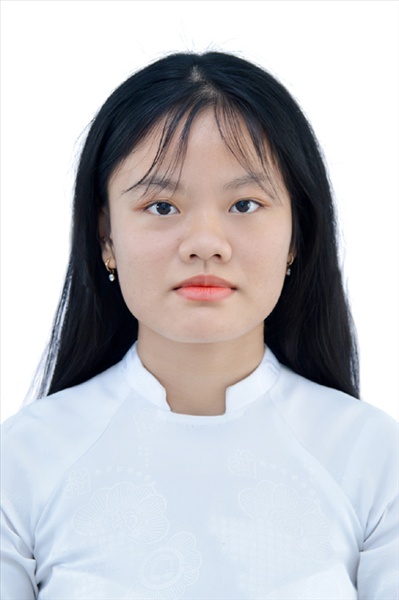 Ngày sinh: 18/08/2003Ngày sinh: 18/08/2003Ngày sinh: 18/08/2003Ngày sinh: 18/08/2003Dân tộc: KinhDân tộc: KinhGiới tính: NữGiới tính: NữGiới tính: NữNơi sinh: THÀNH PHỐ HỒ CHÍ MINHNơi sinh: THÀNH PHỐ HỒ CHÍ MINHNơi sinh: THÀNH PHỐ HỒ CHÍ MINHNơi sinh: THÀNH PHỐ HỒ CHÍ MINHSố CMND/CCCD: 079303020664Số CMND/CCCD: 079303020664Số CMND/CCCD: 079303020664Số CMND/CCCD: 079303020664Số CMND/CCCD: 079303020664Hộ khẩu TT: Quận 12, Tp. Hồ Chí MinhHộ khẩu TT: Quận 12, Tp. Hồ Chí MinhHộ khẩu TT: Quận 12, Tp. Hồ Chí MinhHộ khẩu TT: Quận 12, Tp. Hồ Chí MinhHộ khẩu TT: Quận 12, Tp. Hồ Chí MinhHộ khẩu TT: Quận 12, Tp. Hồ Chí MinhHộ khẩu TT: Quận 12, Tp. Hồ Chí MinhHộ khẩu TT: Quận 12, Tp. Hồ Chí MinhHộ khẩu TT: Quận 12, Tp. Hồ Chí MinhHọc sinh trường: THPT Thạnh LộcHọc sinh trường: THPT Thạnh LộcHọc sinh trường: THPT Thạnh LộcHọc sinh trường: THPT Thạnh LộcHọc sinh trường: THPT Thạnh LộcHọc sinh trường: THPT Thạnh LộcLớp: 12A13Lớp: 12A13Lớp: 12A13Là học sinh học theo chương trình:                 THPTLà học sinh học theo chương trình:                 THPTLà học sinh học theo chương trình:                 THPTLà học sinh học theo chương trình:                 THPTLà học sinh học theo chương trình:                 THPTLà học sinh học theo chương trình:                 THPTGDTXGDTXGDTXCó đăng ký sử dụng kết quả để xét tuyển sinh: Có đăng ký sử dụng kết quả để xét tuyển sinh: Có đăng ký sử dụng kết quả để xét tuyển sinh: Có đăng ký sử dụng kết quả để xét tuyển sinh: Có đăng ký sử dụng kết quả để xét tuyển sinh: Có đăng ký sử dụng kết quả để xét tuyển sinh: Có đăng ký sử dụng kết quả để xét tuyển sinh: Có đăng ký sử dụng kết quả để xét tuyển sinh: Có đăng ký sử dụng kết quả để xét tuyển sinh: Đối tượng: Đối tượng: Khu vực: 3Khu vực: 3Khu vực: 3Khu vực: 3Diện XTN: 1Diện XTN: 1Diện XTN: 1Điểm cộng: 1.50Điểm cộng: 1.50Điểm cộng: 1.50Địa chỉ điểm thi: THPT Thạnh Lộc - 116 đường Nguyễn Thị Sáu, khu phố 1, phường Thạnh Lộc, Quận 12, TP Hồ Chí MinhĐịa chỉ điểm thi: THPT Thạnh Lộc - 116 đường Nguyễn Thị Sáu, khu phố 1, phường Thạnh Lộc, Quận 12, TP Hồ Chí MinhĐịa chỉ điểm thi: THPT Thạnh Lộc - 116 đường Nguyễn Thị Sáu, khu phố 1, phường Thạnh Lộc, Quận 12, TP Hồ Chí MinhĐịa chỉ điểm thi: THPT Thạnh Lộc - 116 đường Nguyễn Thị Sáu, khu phố 1, phường Thạnh Lộc, Quận 12, TP Hồ Chí MinhĐịa chỉ điểm thi: THPT Thạnh Lộc - 116 đường Nguyễn Thị Sáu, khu phố 1, phường Thạnh Lộc, Quận 12, TP Hồ Chí MinhĐịa chỉ điểm thi: THPT Thạnh Lộc - 116 đường Nguyễn Thị Sáu, khu phố 1, phường Thạnh Lộc, Quận 12, TP Hồ Chí MinhĐịa chỉ điểm thi: THPT Thạnh Lộc - 116 đường Nguyễn Thị Sáu, khu phố 1, phường Thạnh Lộc, Quận 12, TP Hồ Chí MinhĐịa chỉ điểm thi: THPT Thạnh Lộc - 116 đường Nguyễn Thị Sáu, khu phố 1, phường Thạnh Lộc, Quận 12, TP Hồ Chí MinhĐịa chỉ điểm thi: THPT Thạnh Lộc - 116 đường Nguyễn Thị Sáu, khu phố 1, phường Thạnh Lộc, Quận 12, TP Hồ Chí MinhĐịa chỉ điểm thi: THPT Thạnh Lộc - 116 đường Nguyễn Thị Sáu, khu phố 1, phường Thạnh Lộc, Quận 12, TP Hồ Chí MinhĐịa chỉ điểm thi: THPT Thạnh Lộc - 116 đường Nguyễn Thị Sáu, khu phố 1, phường Thạnh Lộc, Quận 12, TP Hồ Chí MinhĐịa chỉ điểm thi: THPT Thạnh Lộc - 116 đường Nguyễn Thị Sáu, khu phố 1, phường Thạnh Lộc, Quận 12, TP Hồ Chí MinhThông tin bài thi/môn thi đã đăng ký:Thông tin bài thi/môn thi đã đăng ký:Thông tin bài thi/môn thi đã đăng ký:Thông tin bài thi/môn thi đã đăng ký:Thông tin bài thi/môn thi đã đăng ký:Thông tin bài thi/môn thi đã đăng ký:Thông tin bài thi/môn thi đã đăng ký:Thông tin bài thi/môn thi đã đăng ký:Thông tin bài thi/môn thi đã đăng ký:Thông tin bài thi/môn thi đã đăng ký:Thông tin bài thi/môn thi đã đăng ký:Thông tin bài thi/môn thi đã đăng ký:Bài thi/Môn thiNgữ vănNgữ vănToánKHTNKHTNKHTNNgoại ngữKHXHKHXHKHXHKHXHBài thi/Môn thiNgữ vănNgữ vănToánVật líHóa họcSinh họcNgoại ngữLịch sửLịch sửĐịa líGDCDThí sinh đã đăng ký bài thi/môn thiXXXN1XXXXPhòng thi09810981098109810994099409940994Ngày thi07/07/202107/07/202107/07/202108/07/202108/07/202108/07/202108/07/202108/07/2021Giờ phát đề07h3007h3014h2014h2007h3007h3008h3009h30Giờ bắt đầu làm bài thi07h3507h3514h3014h3007h3507h3508h3509h35Ngày 11  tháng 06  năm 2021THỦ TRƯỞNG ĐƠN VỊ(Ký tên và đóng dấu)02 - HỘI ĐỒNG THI SỞ GD&ĐT TP. HỒ CHÍ MINHTHPT THẠNH LỘCCỘNG HÒA XÃ HỘI CHỦ NGHĨA VIỆT NAMĐộc lập – Tự do – Hạnh phúcHọ tên thí sinh: MẠC CHÍ HẢIHọ tên thí sinh: MẠC CHÍ HẢIHọ tên thí sinh: MẠC CHÍ HẢIHọ tên thí sinh: MẠC CHÍ HẢIHọ tên thí sinh: MẠC CHÍ HẢIHọ tên thí sinh: MẠC CHÍ HẢISố báo danh: 02022720Số báo danh: 02022720Số báo danh: 02022720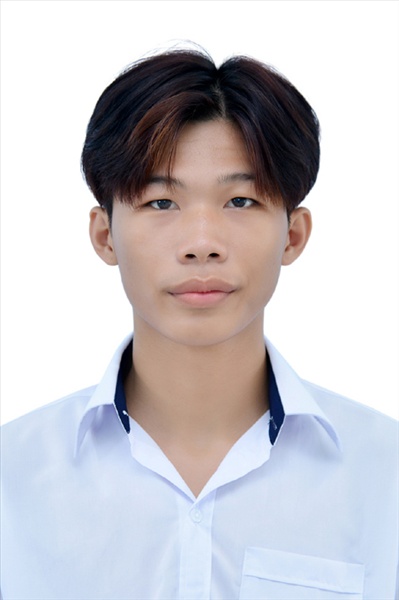 Ngày sinh: 27/10/2003Ngày sinh: 27/10/2003Ngày sinh: 27/10/2003Ngày sinh: 27/10/2003Dân tộc: KinhDân tộc: KinhGiới tính: NamGiới tính: NamGiới tính: NamNơi sinh: THÀNH PHỐ HỒ CHÍ MINHNơi sinh: THÀNH PHỐ HỒ CHÍ MINHNơi sinh: THÀNH PHỐ HỒ CHÍ MINHNơi sinh: THÀNH PHỐ HỒ CHÍ MINHSố CMND/CCCD: 331920961Số CMND/CCCD: 331920961Số CMND/CCCD: 331920961Số CMND/CCCD: 331920961Số CMND/CCCD: 331920961Hộ khẩu TT: Huyện Vũng Liêm, Vĩnh LongHộ khẩu TT: Huyện Vũng Liêm, Vĩnh LongHộ khẩu TT: Huyện Vũng Liêm, Vĩnh LongHộ khẩu TT: Huyện Vũng Liêm, Vĩnh LongHộ khẩu TT: Huyện Vũng Liêm, Vĩnh LongHộ khẩu TT: Huyện Vũng Liêm, Vĩnh LongHộ khẩu TT: Huyện Vũng Liêm, Vĩnh LongHộ khẩu TT: Huyện Vũng Liêm, Vĩnh LongHộ khẩu TT: Huyện Vũng Liêm, Vĩnh LongHọc sinh trường: THPT Thạnh LộcHọc sinh trường: THPT Thạnh LộcHọc sinh trường: THPT Thạnh LộcHọc sinh trường: THPT Thạnh LộcHọc sinh trường: THPT Thạnh LộcHọc sinh trường: THPT Thạnh LộcLớp: 12A13Lớp: 12A13Lớp: 12A13Là học sinh học theo chương trình:                 THPTLà học sinh học theo chương trình:                 THPTLà học sinh học theo chương trình:                 THPTLà học sinh học theo chương trình:                 THPTLà học sinh học theo chương trình:                 THPTLà học sinh học theo chương trình:                 THPTGDTXGDTXGDTXCó đăng ký sử dụng kết quả để xét tuyển sinh: Có đăng ký sử dụng kết quả để xét tuyển sinh: Có đăng ký sử dụng kết quả để xét tuyển sinh: Có đăng ký sử dụng kết quả để xét tuyển sinh: Có đăng ký sử dụng kết quả để xét tuyển sinh: Có đăng ký sử dụng kết quả để xét tuyển sinh: Có đăng ký sử dụng kết quả để xét tuyển sinh: Có đăng ký sử dụng kết quả để xét tuyển sinh: Có đăng ký sử dụng kết quả để xét tuyển sinh: Đối tượng: Đối tượng: Khu vực: 3Khu vực: 3Khu vực: 3Khu vực: 3Diện XTN: 1Diện XTN: 1Diện XTN: 1Điểm cộng: 1Điểm cộng: 1Điểm cộng: 1Địa chỉ điểm thi: THPT Thạnh Lộc - 116 đường Nguyễn Thị Sáu, khu phố 1, phường Thạnh Lộc, Quận 12, TP Hồ Chí MinhĐịa chỉ điểm thi: THPT Thạnh Lộc - 116 đường Nguyễn Thị Sáu, khu phố 1, phường Thạnh Lộc, Quận 12, TP Hồ Chí MinhĐịa chỉ điểm thi: THPT Thạnh Lộc - 116 đường Nguyễn Thị Sáu, khu phố 1, phường Thạnh Lộc, Quận 12, TP Hồ Chí MinhĐịa chỉ điểm thi: THPT Thạnh Lộc - 116 đường Nguyễn Thị Sáu, khu phố 1, phường Thạnh Lộc, Quận 12, TP Hồ Chí MinhĐịa chỉ điểm thi: THPT Thạnh Lộc - 116 đường Nguyễn Thị Sáu, khu phố 1, phường Thạnh Lộc, Quận 12, TP Hồ Chí MinhĐịa chỉ điểm thi: THPT Thạnh Lộc - 116 đường Nguyễn Thị Sáu, khu phố 1, phường Thạnh Lộc, Quận 12, TP Hồ Chí MinhĐịa chỉ điểm thi: THPT Thạnh Lộc - 116 đường Nguyễn Thị Sáu, khu phố 1, phường Thạnh Lộc, Quận 12, TP Hồ Chí MinhĐịa chỉ điểm thi: THPT Thạnh Lộc - 116 đường Nguyễn Thị Sáu, khu phố 1, phường Thạnh Lộc, Quận 12, TP Hồ Chí MinhĐịa chỉ điểm thi: THPT Thạnh Lộc - 116 đường Nguyễn Thị Sáu, khu phố 1, phường Thạnh Lộc, Quận 12, TP Hồ Chí MinhĐịa chỉ điểm thi: THPT Thạnh Lộc - 116 đường Nguyễn Thị Sáu, khu phố 1, phường Thạnh Lộc, Quận 12, TP Hồ Chí MinhĐịa chỉ điểm thi: THPT Thạnh Lộc - 116 đường Nguyễn Thị Sáu, khu phố 1, phường Thạnh Lộc, Quận 12, TP Hồ Chí MinhĐịa chỉ điểm thi: THPT Thạnh Lộc - 116 đường Nguyễn Thị Sáu, khu phố 1, phường Thạnh Lộc, Quận 12, TP Hồ Chí MinhThông tin bài thi/môn thi đã đăng ký:Thông tin bài thi/môn thi đã đăng ký:Thông tin bài thi/môn thi đã đăng ký:Thông tin bài thi/môn thi đã đăng ký:Thông tin bài thi/môn thi đã đăng ký:Thông tin bài thi/môn thi đã đăng ký:Thông tin bài thi/môn thi đã đăng ký:Thông tin bài thi/môn thi đã đăng ký:Thông tin bài thi/môn thi đã đăng ký:Thông tin bài thi/môn thi đã đăng ký:Thông tin bài thi/môn thi đã đăng ký:Thông tin bài thi/môn thi đã đăng ký:Bài thi/Môn thiNgữ vănNgữ vănToánKHTNKHTNKHTNNgoại ngữKHXHKHXHKHXHKHXHBài thi/Môn thiNgữ vănNgữ vănToánVật líHóa họcSinh họcNgoại ngữLịch sửLịch sửĐịa líGDCDThí sinh đã đăng ký bài thi/môn thiXXXN1XXXXPhòng thi09820982098209820994099409940994Ngày thi07/07/202107/07/202107/07/202108/07/202108/07/202108/07/202108/07/202108/07/2021Giờ phát đề07h3007h3014h2014h2007h3007h3008h3009h30Giờ bắt đầu làm bài thi07h3507h3514h3014h3007h3507h3508h3509h35Ngày 11  tháng 06  năm 2021THỦ TRƯỞNG ĐƠN VỊ(Ký tên và đóng dấu)02 - HỘI ĐỒNG THI SỞ GD&ĐT TP. HỒ CHÍ MINHTHPT THẠNH LỘCCỘNG HÒA XÃ HỘI CHỦ NGHĨA VIỆT NAMĐộc lập – Tự do – Hạnh phúcHọ tên thí sinh: PHAN THỊ KIỀU HẠNHHọ tên thí sinh: PHAN THỊ KIỀU HẠNHHọ tên thí sinh: PHAN THỊ KIỀU HẠNHHọ tên thí sinh: PHAN THỊ KIỀU HẠNHHọ tên thí sinh: PHAN THỊ KIỀU HẠNHHọ tên thí sinh: PHAN THỊ KIỀU HẠNHSố báo danh: 02022726Số báo danh: 02022726Số báo danh: 02022726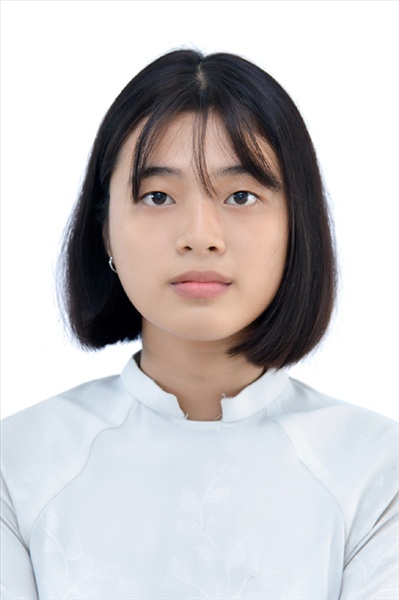 Ngày sinh: 26/08/2003Ngày sinh: 26/08/2003Ngày sinh: 26/08/2003Ngày sinh: 26/08/2003Dân tộc: KinhDân tộc: KinhGiới tính: NữGiới tính: NữGiới tính: NữNơi sinh: THÀNH PHỐ HỒ CHÍ MINHNơi sinh: THÀNH PHỐ HỒ CHÍ MINHNơi sinh: THÀNH PHỐ HỒ CHÍ MINHNơi sinh: THÀNH PHỐ HỒ CHÍ MINHSố CMND/CCCD: 079303020501Số CMND/CCCD: 079303020501Số CMND/CCCD: 079303020501Số CMND/CCCD: 079303020501Số CMND/CCCD: 079303020501Hộ khẩu TT: Quận 12, Tp. Hồ Chí MinhHộ khẩu TT: Quận 12, Tp. Hồ Chí MinhHộ khẩu TT: Quận 12, Tp. Hồ Chí MinhHộ khẩu TT: Quận 12, Tp. Hồ Chí MinhHộ khẩu TT: Quận 12, Tp. Hồ Chí MinhHộ khẩu TT: Quận 12, Tp. Hồ Chí MinhHộ khẩu TT: Quận 12, Tp. Hồ Chí MinhHộ khẩu TT: Quận 12, Tp. Hồ Chí MinhHộ khẩu TT: Quận 12, Tp. Hồ Chí MinhHọc sinh trường: THPT Thạnh LộcHọc sinh trường: THPT Thạnh LộcHọc sinh trường: THPT Thạnh LộcHọc sinh trường: THPT Thạnh LộcHọc sinh trường: THPT Thạnh LộcHọc sinh trường: THPT Thạnh LộcLớp: 12A13Lớp: 12A13Lớp: 12A13Là học sinh học theo chương trình:                 THPTLà học sinh học theo chương trình:                 THPTLà học sinh học theo chương trình:                 THPTLà học sinh học theo chương trình:                 THPTLà học sinh học theo chương trình:                 THPTLà học sinh học theo chương trình:                 THPTGDTXGDTXGDTXCó đăng ký sử dụng kết quả để xét tuyển sinh: Có đăng ký sử dụng kết quả để xét tuyển sinh: Có đăng ký sử dụng kết quả để xét tuyển sinh: Có đăng ký sử dụng kết quả để xét tuyển sinh: Có đăng ký sử dụng kết quả để xét tuyển sinh: Có đăng ký sử dụng kết quả để xét tuyển sinh: Có đăng ký sử dụng kết quả để xét tuyển sinh: Có đăng ký sử dụng kết quả để xét tuyển sinh: Có đăng ký sử dụng kết quả để xét tuyển sinh: Đối tượng: Đối tượng: Khu vực: 3Khu vực: 3Khu vực: 3Khu vực: 3Diện XTN: 1Diện XTN: 1Diện XTN: 1Điểm cộng: 1Điểm cộng: 1Điểm cộng: 1Địa chỉ điểm thi: THPT Thạnh Lộc - 116 đường Nguyễn Thị Sáu, khu phố 1, phường Thạnh Lộc, Quận 12, TP Hồ Chí MinhĐịa chỉ điểm thi: THPT Thạnh Lộc - 116 đường Nguyễn Thị Sáu, khu phố 1, phường Thạnh Lộc, Quận 12, TP Hồ Chí MinhĐịa chỉ điểm thi: THPT Thạnh Lộc - 116 đường Nguyễn Thị Sáu, khu phố 1, phường Thạnh Lộc, Quận 12, TP Hồ Chí MinhĐịa chỉ điểm thi: THPT Thạnh Lộc - 116 đường Nguyễn Thị Sáu, khu phố 1, phường Thạnh Lộc, Quận 12, TP Hồ Chí MinhĐịa chỉ điểm thi: THPT Thạnh Lộc - 116 đường Nguyễn Thị Sáu, khu phố 1, phường Thạnh Lộc, Quận 12, TP Hồ Chí MinhĐịa chỉ điểm thi: THPT Thạnh Lộc - 116 đường Nguyễn Thị Sáu, khu phố 1, phường Thạnh Lộc, Quận 12, TP Hồ Chí MinhĐịa chỉ điểm thi: THPT Thạnh Lộc - 116 đường Nguyễn Thị Sáu, khu phố 1, phường Thạnh Lộc, Quận 12, TP Hồ Chí MinhĐịa chỉ điểm thi: THPT Thạnh Lộc - 116 đường Nguyễn Thị Sáu, khu phố 1, phường Thạnh Lộc, Quận 12, TP Hồ Chí MinhĐịa chỉ điểm thi: THPT Thạnh Lộc - 116 đường Nguyễn Thị Sáu, khu phố 1, phường Thạnh Lộc, Quận 12, TP Hồ Chí MinhĐịa chỉ điểm thi: THPT Thạnh Lộc - 116 đường Nguyễn Thị Sáu, khu phố 1, phường Thạnh Lộc, Quận 12, TP Hồ Chí MinhĐịa chỉ điểm thi: THPT Thạnh Lộc - 116 đường Nguyễn Thị Sáu, khu phố 1, phường Thạnh Lộc, Quận 12, TP Hồ Chí MinhĐịa chỉ điểm thi: THPT Thạnh Lộc - 116 đường Nguyễn Thị Sáu, khu phố 1, phường Thạnh Lộc, Quận 12, TP Hồ Chí MinhThông tin bài thi/môn thi đã đăng ký:Thông tin bài thi/môn thi đã đăng ký:Thông tin bài thi/môn thi đã đăng ký:Thông tin bài thi/môn thi đã đăng ký:Thông tin bài thi/môn thi đã đăng ký:Thông tin bài thi/môn thi đã đăng ký:Thông tin bài thi/môn thi đã đăng ký:Thông tin bài thi/môn thi đã đăng ký:Thông tin bài thi/môn thi đã đăng ký:Thông tin bài thi/môn thi đã đăng ký:Thông tin bài thi/môn thi đã đăng ký:Thông tin bài thi/môn thi đã đăng ký:Bài thi/Môn thiNgữ vănNgữ vănToánKHTNKHTNKHTNNgoại ngữKHXHKHXHKHXHKHXHBài thi/Môn thiNgữ vănNgữ vănToánVật líHóa họcSinh họcNgoại ngữLịch sửLịch sửĐịa líGDCDThí sinh đã đăng ký bài thi/môn thiXXXN1XXXXPhòng thi09820982098209820995099509950995Ngày thi07/07/202107/07/202107/07/202108/07/202108/07/202108/07/202108/07/202108/07/2021Giờ phát đề07h3007h3014h2014h2007h3007h3008h3009h30Giờ bắt đầu làm bài thi07h3507h3514h3014h3007h3507h3508h3509h35Ngày 11  tháng 06  năm 2021THỦ TRƯỞNG ĐƠN VỊ(Ký tên và đóng dấu)02 - HỘI ĐỒNG THI SỞ GD&ĐT TP. HỒ CHÍ MINHTHPT THẠNH LỘCCỘNG HÒA XÃ HỘI CHỦ NGHĨA VIỆT NAMĐộc lập – Tự do – Hạnh phúcHọ tên thí sinh: BÙI NGỌC HẰNGHọ tên thí sinh: BÙI NGỌC HẰNGHọ tên thí sinh: BÙI NGỌC HẰNGHọ tên thí sinh: BÙI NGỌC HẰNGHọ tên thí sinh: BÙI NGỌC HẰNGHọ tên thí sinh: BÙI NGỌC HẰNGSố báo danh: 02022736Số báo danh: 02022736Số báo danh: 02022736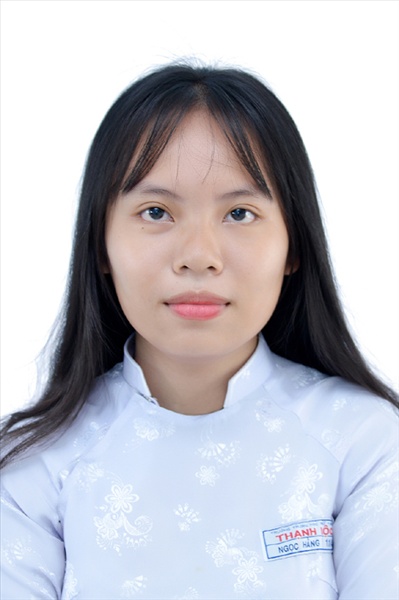 Ngày sinh: 08/09/2003Ngày sinh: 08/09/2003Ngày sinh: 08/09/2003Ngày sinh: 08/09/2003Dân tộc: KinhDân tộc: KinhGiới tính: NữGiới tính: NữGiới tính: NữNơi sinh: THÀNH PHỐ HỒ CHÍ MINHNơi sinh: THÀNH PHỐ HỒ CHÍ MINHNơi sinh: THÀNH PHỐ HỒ CHÍ MINHNơi sinh: THÀNH PHỐ HỒ CHÍ MINHSố CMND/CCCD: 364196520Số CMND/CCCD: 364196520Số CMND/CCCD: 364196520Số CMND/CCCD: 364196520Số CMND/CCCD: 364196520Hộ khẩu TT: Thành phố Vị Thanh, Hậu GiangHộ khẩu TT: Thành phố Vị Thanh, Hậu GiangHộ khẩu TT: Thành phố Vị Thanh, Hậu GiangHộ khẩu TT: Thành phố Vị Thanh, Hậu GiangHộ khẩu TT: Thành phố Vị Thanh, Hậu GiangHộ khẩu TT: Thành phố Vị Thanh, Hậu GiangHộ khẩu TT: Thành phố Vị Thanh, Hậu GiangHộ khẩu TT: Thành phố Vị Thanh, Hậu GiangHộ khẩu TT: Thành phố Vị Thanh, Hậu GiangHọc sinh trường: THPT Thạnh LộcHọc sinh trường: THPT Thạnh LộcHọc sinh trường: THPT Thạnh LộcHọc sinh trường: THPT Thạnh LộcHọc sinh trường: THPT Thạnh LộcHọc sinh trường: THPT Thạnh LộcLớp: 12A13Lớp: 12A13Lớp: 12A13Là học sinh học theo chương trình:                 THPTLà học sinh học theo chương trình:                 THPTLà học sinh học theo chương trình:                 THPTLà học sinh học theo chương trình:                 THPTLà học sinh học theo chương trình:                 THPTLà học sinh học theo chương trình:                 THPTGDTXGDTXGDTXCó đăng ký sử dụng kết quả để xét tuyển sinh: Có đăng ký sử dụng kết quả để xét tuyển sinh: Có đăng ký sử dụng kết quả để xét tuyển sinh: Có đăng ký sử dụng kết quả để xét tuyển sinh: Có đăng ký sử dụng kết quả để xét tuyển sinh: Có đăng ký sử dụng kết quả để xét tuyển sinh: Có đăng ký sử dụng kết quả để xét tuyển sinh: Có đăng ký sử dụng kết quả để xét tuyển sinh: Có đăng ký sử dụng kết quả để xét tuyển sinh: Đối tượng: Đối tượng: Khu vực: 3Khu vực: 3Khu vực: 3Khu vực: 3Diện XTN: 1Diện XTN: 1Diện XTN: 1Điểm cộng: 1Điểm cộng: 1Điểm cộng: 1Địa chỉ điểm thi: THPT Thạnh Lộc - 116 đường Nguyễn Thị Sáu, khu phố 1, phường Thạnh Lộc, Quận 12, TP Hồ Chí MinhĐịa chỉ điểm thi: THPT Thạnh Lộc - 116 đường Nguyễn Thị Sáu, khu phố 1, phường Thạnh Lộc, Quận 12, TP Hồ Chí MinhĐịa chỉ điểm thi: THPT Thạnh Lộc - 116 đường Nguyễn Thị Sáu, khu phố 1, phường Thạnh Lộc, Quận 12, TP Hồ Chí MinhĐịa chỉ điểm thi: THPT Thạnh Lộc - 116 đường Nguyễn Thị Sáu, khu phố 1, phường Thạnh Lộc, Quận 12, TP Hồ Chí MinhĐịa chỉ điểm thi: THPT Thạnh Lộc - 116 đường Nguyễn Thị Sáu, khu phố 1, phường Thạnh Lộc, Quận 12, TP Hồ Chí MinhĐịa chỉ điểm thi: THPT Thạnh Lộc - 116 đường Nguyễn Thị Sáu, khu phố 1, phường Thạnh Lộc, Quận 12, TP Hồ Chí MinhĐịa chỉ điểm thi: THPT Thạnh Lộc - 116 đường Nguyễn Thị Sáu, khu phố 1, phường Thạnh Lộc, Quận 12, TP Hồ Chí MinhĐịa chỉ điểm thi: THPT Thạnh Lộc - 116 đường Nguyễn Thị Sáu, khu phố 1, phường Thạnh Lộc, Quận 12, TP Hồ Chí MinhĐịa chỉ điểm thi: THPT Thạnh Lộc - 116 đường Nguyễn Thị Sáu, khu phố 1, phường Thạnh Lộc, Quận 12, TP Hồ Chí MinhĐịa chỉ điểm thi: THPT Thạnh Lộc - 116 đường Nguyễn Thị Sáu, khu phố 1, phường Thạnh Lộc, Quận 12, TP Hồ Chí MinhĐịa chỉ điểm thi: THPT Thạnh Lộc - 116 đường Nguyễn Thị Sáu, khu phố 1, phường Thạnh Lộc, Quận 12, TP Hồ Chí MinhĐịa chỉ điểm thi: THPT Thạnh Lộc - 116 đường Nguyễn Thị Sáu, khu phố 1, phường Thạnh Lộc, Quận 12, TP Hồ Chí MinhThông tin bài thi/môn thi đã đăng ký:Thông tin bài thi/môn thi đã đăng ký:Thông tin bài thi/môn thi đã đăng ký:Thông tin bài thi/môn thi đã đăng ký:Thông tin bài thi/môn thi đã đăng ký:Thông tin bài thi/môn thi đã đăng ký:Thông tin bài thi/môn thi đã đăng ký:Thông tin bài thi/môn thi đã đăng ký:Thông tin bài thi/môn thi đã đăng ký:Thông tin bài thi/môn thi đã đăng ký:Thông tin bài thi/môn thi đã đăng ký:Thông tin bài thi/môn thi đã đăng ký:Bài thi/Môn thiNgữ vănNgữ vănToánKHTNKHTNKHTNNgoại ngữKHXHKHXHKHXHKHXHBài thi/Môn thiNgữ vănNgữ vănToánVật líHóa họcSinh họcNgoại ngữLịch sửLịch sửĐịa líGDCDThí sinh đã đăng ký bài thi/môn thiXXXN1XXXXPhòng thi09830983098309830995099509950995Ngày thi07/07/202107/07/202107/07/202108/07/202108/07/202108/07/202108/07/202108/07/2021Giờ phát đề07h3007h3014h2014h2007h3007h3008h3009h30Giờ bắt đầu làm bài thi07h3507h3514h3014h3007h3507h3508h3509h35Ngày 11  tháng 06  năm 2021THỦ TRƯỞNG ĐƠN VỊ(Ký tên và đóng dấu)02 - HỘI ĐỒNG THI SỞ GD&ĐT TP. HỒ CHÍ MINHTHPT THẠNH LỘCCỘNG HÒA XÃ HỘI CHỦ NGHĨA VIỆT NAMĐộc lập – Tự do – Hạnh phúcHọ tên thí sinh: LÂM THỤC HÂNHọ tên thí sinh: LÂM THỤC HÂNHọ tên thí sinh: LÂM THỤC HÂNHọ tên thí sinh: LÂM THỤC HÂNHọ tên thí sinh: LÂM THỤC HÂNHọ tên thí sinh: LÂM THỤC HÂNSố báo danh: 02022746Số báo danh: 02022746Số báo danh: 02022746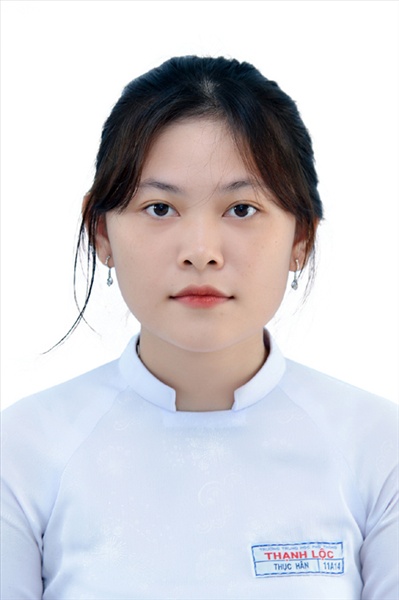 Ngày sinh: 14/01/2003Ngày sinh: 14/01/2003Ngày sinh: 14/01/2003Ngày sinh: 14/01/2003Dân tộc: HoaDân tộc: HoaGiới tính: NữGiới tính: NữGiới tính: NữNơi sinh: THÀNH PHỐ HỒ CHÍ MINHNơi sinh: THÀNH PHỐ HỒ CHÍ MINHNơi sinh: THÀNH PHỐ HỒ CHÍ MINHNơi sinh: THÀNH PHỐ HỒ CHÍ MINHSố CMND/CCCD: 079303039197Số CMND/CCCD: 079303039197Số CMND/CCCD: 079303039197Số CMND/CCCD: 079303039197Số CMND/CCCD: 079303039197Hộ khẩu TT: Quận Gò Vấp, Tp. Hồ Chí MinhHộ khẩu TT: Quận Gò Vấp, Tp. Hồ Chí MinhHộ khẩu TT: Quận Gò Vấp, Tp. Hồ Chí MinhHộ khẩu TT: Quận Gò Vấp, Tp. Hồ Chí MinhHộ khẩu TT: Quận Gò Vấp, Tp. Hồ Chí MinhHộ khẩu TT: Quận Gò Vấp, Tp. Hồ Chí MinhHộ khẩu TT: Quận Gò Vấp, Tp. Hồ Chí MinhHộ khẩu TT: Quận Gò Vấp, Tp. Hồ Chí MinhHộ khẩu TT: Quận Gò Vấp, Tp. Hồ Chí MinhHọc sinh trường: THPT Thạnh LộcHọc sinh trường: THPT Thạnh LộcHọc sinh trường: THPT Thạnh LộcHọc sinh trường: THPT Thạnh LộcHọc sinh trường: THPT Thạnh LộcHọc sinh trường: THPT Thạnh LộcLớp: 12A13Lớp: 12A13Lớp: 12A13Là học sinh học theo chương trình:                 THPTLà học sinh học theo chương trình:                 THPTLà học sinh học theo chương trình:                 THPTLà học sinh học theo chương trình:                 THPTLà học sinh học theo chương trình:                 THPTLà học sinh học theo chương trình:                 THPTGDTXGDTXGDTXCó đăng ký sử dụng kết quả để xét tuyển sinh: Có đăng ký sử dụng kết quả để xét tuyển sinh: Có đăng ký sử dụng kết quả để xét tuyển sinh: Có đăng ký sử dụng kết quả để xét tuyển sinh: Có đăng ký sử dụng kết quả để xét tuyển sinh: Có đăng ký sử dụng kết quả để xét tuyển sinh: Có đăng ký sử dụng kết quả để xét tuyển sinh: Có đăng ký sử dụng kết quả để xét tuyển sinh: Có đăng ký sử dụng kết quả để xét tuyển sinh: Đối tượng: 06Đối tượng: 06Khu vực: 3Khu vực: 3Khu vực: 3Khu vực: 3Diện XTN: 2Diện XTN: 2Diện XTN: 2Điểm cộng: 1Điểm cộng: 1Điểm cộng: 1Địa chỉ điểm thi: THPT Thạnh Lộc - 116 đường Nguyễn Thị Sáu, khu phố 1, phường Thạnh Lộc, Quận 12, TP Hồ Chí MinhĐịa chỉ điểm thi: THPT Thạnh Lộc - 116 đường Nguyễn Thị Sáu, khu phố 1, phường Thạnh Lộc, Quận 12, TP Hồ Chí MinhĐịa chỉ điểm thi: THPT Thạnh Lộc - 116 đường Nguyễn Thị Sáu, khu phố 1, phường Thạnh Lộc, Quận 12, TP Hồ Chí MinhĐịa chỉ điểm thi: THPT Thạnh Lộc - 116 đường Nguyễn Thị Sáu, khu phố 1, phường Thạnh Lộc, Quận 12, TP Hồ Chí MinhĐịa chỉ điểm thi: THPT Thạnh Lộc - 116 đường Nguyễn Thị Sáu, khu phố 1, phường Thạnh Lộc, Quận 12, TP Hồ Chí MinhĐịa chỉ điểm thi: THPT Thạnh Lộc - 116 đường Nguyễn Thị Sáu, khu phố 1, phường Thạnh Lộc, Quận 12, TP Hồ Chí MinhĐịa chỉ điểm thi: THPT Thạnh Lộc - 116 đường Nguyễn Thị Sáu, khu phố 1, phường Thạnh Lộc, Quận 12, TP Hồ Chí MinhĐịa chỉ điểm thi: THPT Thạnh Lộc - 116 đường Nguyễn Thị Sáu, khu phố 1, phường Thạnh Lộc, Quận 12, TP Hồ Chí MinhĐịa chỉ điểm thi: THPT Thạnh Lộc - 116 đường Nguyễn Thị Sáu, khu phố 1, phường Thạnh Lộc, Quận 12, TP Hồ Chí MinhĐịa chỉ điểm thi: THPT Thạnh Lộc - 116 đường Nguyễn Thị Sáu, khu phố 1, phường Thạnh Lộc, Quận 12, TP Hồ Chí MinhĐịa chỉ điểm thi: THPT Thạnh Lộc - 116 đường Nguyễn Thị Sáu, khu phố 1, phường Thạnh Lộc, Quận 12, TP Hồ Chí MinhĐịa chỉ điểm thi: THPT Thạnh Lộc - 116 đường Nguyễn Thị Sáu, khu phố 1, phường Thạnh Lộc, Quận 12, TP Hồ Chí MinhThông tin bài thi/môn thi đã đăng ký:Thông tin bài thi/môn thi đã đăng ký:Thông tin bài thi/môn thi đã đăng ký:Thông tin bài thi/môn thi đã đăng ký:Thông tin bài thi/môn thi đã đăng ký:Thông tin bài thi/môn thi đã đăng ký:Thông tin bài thi/môn thi đã đăng ký:Thông tin bài thi/môn thi đã đăng ký:Thông tin bài thi/môn thi đã đăng ký:Thông tin bài thi/môn thi đã đăng ký:Thông tin bài thi/môn thi đã đăng ký:Thông tin bài thi/môn thi đã đăng ký:Bài thi/Môn thiNgữ vănNgữ vănToánKHTNKHTNKHTNNgoại ngữKHXHKHXHKHXHKHXHBài thi/Môn thiNgữ vănNgữ vănToánVật líHóa họcSinh họcNgoại ngữLịch sửLịch sửĐịa líGDCDThí sinh đã đăng ký bài thi/môn thiXXXN1XXXXPhòng thi09830983098309830995099509950995Ngày thi07/07/202107/07/202107/07/202108/07/202108/07/202108/07/202108/07/202108/07/2021Giờ phát đề07h3007h3014h2014h2007h3007h3008h3009h30Giờ bắt đầu làm bài thi07h3507h3514h3014h3007h3507h3508h3509h35Ngày 11  tháng 06  năm 2021THỦ TRƯỞNG ĐƠN VỊ(Ký tên và đóng dấu)02 - HỘI ĐỒNG THI SỞ GD&ĐT TP. HỒ CHÍ MINHTHPT THẠNH LỘCCỘNG HÒA XÃ HỘI CHỦ NGHĨA VIỆT NAMĐộc lập – Tự do – Hạnh phúcHọ tên thí sinh: LƯƠNG ĐỨC HIỀNHọ tên thí sinh: LƯƠNG ĐỨC HIỀNHọ tên thí sinh: LƯƠNG ĐỨC HIỀNHọ tên thí sinh: LƯƠNG ĐỨC HIỀNHọ tên thí sinh: LƯƠNG ĐỨC HIỀNHọ tên thí sinh: LƯƠNG ĐỨC HIỀNSố báo danh: 02022767Số báo danh: 02022767Số báo danh: 02022767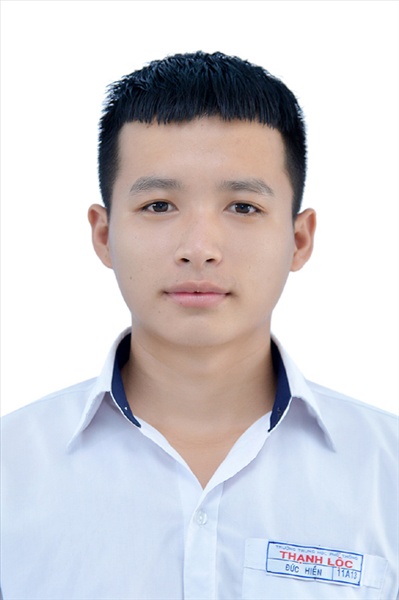 Ngày sinh: 20/10/2003Ngày sinh: 20/10/2003Ngày sinh: 20/10/2003Ngày sinh: 20/10/2003Dân tộc: KinhDân tộc: KinhGiới tính: NamGiới tính: NamGiới tính: NamNơi sinh: TÂY NINHNơi sinh: TÂY NINHNơi sinh: TÂY NINHNơi sinh: TÂY NINHSố CMND/CCCD: 221538027Số CMND/CCCD: 221538027Số CMND/CCCD: 221538027Số CMND/CCCD: 221538027Số CMND/CCCD: 221538027Hộ khẩu TT: Huyện Sông Hinh, Phú YênHộ khẩu TT: Huyện Sông Hinh, Phú YênHộ khẩu TT: Huyện Sông Hinh, Phú YênHộ khẩu TT: Huyện Sông Hinh, Phú YênHộ khẩu TT: Huyện Sông Hinh, Phú YênHộ khẩu TT: Huyện Sông Hinh, Phú YênHộ khẩu TT: Huyện Sông Hinh, Phú YênHộ khẩu TT: Huyện Sông Hinh, Phú YênHộ khẩu TT: Huyện Sông Hinh, Phú YênHọc sinh trường: THPT Thạnh LộcHọc sinh trường: THPT Thạnh LộcHọc sinh trường: THPT Thạnh LộcHọc sinh trường: THPT Thạnh LộcHọc sinh trường: THPT Thạnh LộcHọc sinh trường: THPT Thạnh LộcLớp: 12A13Lớp: 12A13Lớp: 12A13Là học sinh học theo chương trình:                 THPTLà học sinh học theo chương trình:                 THPTLà học sinh học theo chương trình:                 THPTLà học sinh học theo chương trình:                 THPTLà học sinh học theo chương trình:                 THPTLà học sinh học theo chương trình:                 THPTGDTXGDTXGDTXCó đăng ký sử dụng kết quả để xét tuyển sinh: Có đăng ký sử dụng kết quả để xét tuyển sinh: Có đăng ký sử dụng kết quả để xét tuyển sinh: Có đăng ký sử dụng kết quả để xét tuyển sinh: Có đăng ký sử dụng kết quả để xét tuyển sinh: Có đăng ký sử dụng kết quả để xét tuyển sinh: Có đăng ký sử dụng kết quả để xét tuyển sinh: Có đăng ký sử dụng kết quả để xét tuyển sinh: Có đăng ký sử dụng kết quả để xét tuyển sinh: Đối tượng: Đối tượng: Khu vực: 3Khu vực: 3Khu vực: 3Khu vực: 3Diện XTN: 1Diện XTN: 1Diện XTN: 1Điểm cộng: 1.50Điểm cộng: 1.50Điểm cộng: 1.50Địa chỉ điểm thi: THPT Thạnh Lộc - 116 đường Nguyễn Thị Sáu, khu phố 1, phường Thạnh Lộc, Quận 12, TP Hồ Chí MinhĐịa chỉ điểm thi: THPT Thạnh Lộc - 116 đường Nguyễn Thị Sáu, khu phố 1, phường Thạnh Lộc, Quận 12, TP Hồ Chí MinhĐịa chỉ điểm thi: THPT Thạnh Lộc - 116 đường Nguyễn Thị Sáu, khu phố 1, phường Thạnh Lộc, Quận 12, TP Hồ Chí MinhĐịa chỉ điểm thi: THPT Thạnh Lộc - 116 đường Nguyễn Thị Sáu, khu phố 1, phường Thạnh Lộc, Quận 12, TP Hồ Chí MinhĐịa chỉ điểm thi: THPT Thạnh Lộc - 116 đường Nguyễn Thị Sáu, khu phố 1, phường Thạnh Lộc, Quận 12, TP Hồ Chí MinhĐịa chỉ điểm thi: THPT Thạnh Lộc - 116 đường Nguyễn Thị Sáu, khu phố 1, phường Thạnh Lộc, Quận 12, TP Hồ Chí MinhĐịa chỉ điểm thi: THPT Thạnh Lộc - 116 đường Nguyễn Thị Sáu, khu phố 1, phường Thạnh Lộc, Quận 12, TP Hồ Chí MinhĐịa chỉ điểm thi: THPT Thạnh Lộc - 116 đường Nguyễn Thị Sáu, khu phố 1, phường Thạnh Lộc, Quận 12, TP Hồ Chí MinhĐịa chỉ điểm thi: THPT Thạnh Lộc - 116 đường Nguyễn Thị Sáu, khu phố 1, phường Thạnh Lộc, Quận 12, TP Hồ Chí MinhĐịa chỉ điểm thi: THPT Thạnh Lộc - 116 đường Nguyễn Thị Sáu, khu phố 1, phường Thạnh Lộc, Quận 12, TP Hồ Chí MinhĐịa chỉ điểm thi: THPT Thạnh Lộc - 116 đường Nguyễn Thị Sáu, khu phố 1, phường Thạnh Lộc, Quận 12, TP Hồ Chí MinhĐịa chỉ điểm thi: THPT Thạnh Lộc - 116 đường Nguyễn Thị Sáu, khu phố 1, phường Thạnh Lộc, Quận 12, TP Hồ Chí MinhThông tin bài thi/môn thi đã đăng ký:Thông tin bài thi/môn thi đã đăng ký:Thông tin bài thi/môn thi đã đăng ký:Thông tin bài thi/môn thi đã đăng ký:Thông tin bài thi/môn thi đã đăng ký:Thông tin bài thi/môn thi đã đăng ký:Thông tin bài thi/môn thi đã đăng ký:Thông tin bài thi/môn thi đã đăng ký:Thông tin bài thi/môn thi đã đăng ký:Thông tin bài thi/môn thi đã đăng ký:Thông tin bài thi/môn thi đã đăng ký:Thông tin bài thi/môn thi đã đăng ký:Bài thi/Môn thiNgữ vănNgữ vănToánKHTNKHTNKHTNNgoại ngữKHXHKHXHKHXHKHXHBài thi/Môn thiNgữ vănNgữ vănToánVật líHóa họcSinh họcNgoại ngữLịch sửLịch sửĐịa líGDCDThí sinh đã đăng ký bài thi/môn thiXXXN1XXXXPhòng thi09840984098409840995099509950995Ngày thi07/07/202107/07/202107/07/202108/07/202108/07/202108/07/202108/07/202108/07/2021Giờ phát đề07h3007h3014h2014h2007h3007h3008h3009h30Giờ bắt đầu làm bài thi07h3507h3514h3014h3007h3507h3508h3509h35Ngày 11  tháng 06  năm 2021THỦ TRƯỞNG ĐƠN VỊ(Ký tên và đóng dấu)02 - HỘI ĐỒNG THI SỞ GD&ĐT TP. HỒ CHÍ MINHTHPT THẠNH LỘCCỘNG HÒA XÃ HỘI CHỦ NGHĨA VIỆT NAMĐộc lập – Tự do – Hạnh phúcHọ tên thí sinh: NGUYỄN MAI BẢO HÒAHọ tên thí sinh: NGUYỄN MAI BẢO HÒAHọ tên thí sinh: NGUYỄN MAI BẢO HÒAHọ tên thí sinh: NGUYỄN MAI BẢO HÒAHọ tên thí sinh: NGUYỄN MAI BẢO HÒAHọ tên thí sinh: NGUYỄN MAI BẢO HÒASố báo danh: 02022795Số báo danh: 02022795Số báo danh: 02022795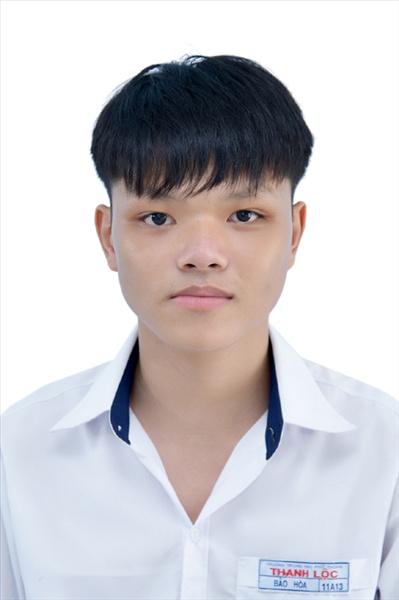 Ngày sinh: 04/08/2003Ngày sinh: 04/08/2003Ngày sinh: 04/08/2003Ngày sinh: 04/08/2003Dân tộc: KinhDân tộc: KinhGiới tính: NamGiới tính: NamGiới tính: NamNơi sinh: THÀNH PHỐ HỒ CHÍ MINHNơi sinh: THÀNH PHỐ HỒ CHÍ MINHNơi sinh: THÀNH PHỐ HỒ CHÍ MINHNơi sinh: THÀNH PHỐ HỒ CHÍ MINHSố CMND/CCCD: 079203007200Số CMND/CCCD: 079203007200Số CMND/CCCD: 079203007200Số CMND/CCCD: 079203007200Số CMND/CCCD: 079203007200Hộ khẩu TT: Quận 12, Tp. Hồ Chí MinhHộ khẩu TT: Quận 12, Tp. Hồ Chí MinhHộ khẩu TT: Quận 12, Tp. Hồ Chí MinhHộ khẩu TT: Quận 12, Tp. Hồ Chí MinhHộ khẩu TT: Quận 12, Tp. Hồ Chí MinhHộ khẩu TT: Quận 12, Tp. Hồ Chí MinhHộ khẩu TT: Quận 12, Tp. Hồ Chí MinhHộ khẩu TT: Quận 12, Tp. Hồ Chí MinhHộ khẩu TT: Quận 12, Tp. Hồ Chí MinhHọc sinh trường: THPT Thạnh LộcHọc sinh trường: THPT Thạnh LộcHọc sinh trường: THPT Thạnh LộcHọc sinh trường: THPT Thạnh LộcHọc sinh trường: THPT Thạnh LộcHọc sinh trường: THPT Thạnh LộcLớp: 12A13Lớp: 12A13Lớp: 12A13Là học sinh học theo chương trình:                 THPTLà học sinh học theo chương trình:                 THPTLà học sinh học theo chương trình:                 THPTLà học sinh học theo chương trình:                 THPTLà học sinh học theo chương trình:                 THPTLà học sinh học theo chương trình:                 THPTGDTXGDTXGDTXCó đăng ký sử dụng kết quả để xét tuyển sinh: Có đăng ký sử dụng kết quả để xét tuyển sinh: Có đăng ký sử dụng kết quả để xét tuyển sinh: Có đăng ký sử dụng kết quả để xét tuyển sinh: Có đăng ký sử dụng kết quả để xét tuyển sinh: Có đăng ký sử dụng kết quả để xét tuyển sinh: Có đăng ký sử dụng kết quả để xét tuyển sinh: Có đăng ký sử dụng kết quả để xét tuyển sinh: Có đăng ký sử dụng kết quả để xét tuyển sinh: Đối tượng: Đối tượng: Khu vực: 3Khu vực: 3Khu vực: 3Khu vực: 3Diện XTN: 1Diện XTN: 1Diện XTN: 1Điểm cộng: 1Điểm cộng: 1Điểm cộng: 1Địa chỉ điểm thi: THPT Thạnh Lộc - 116 đường Nguyễn Thị Sáu, khu phố 1, phường Thạnh Lộc, Quận 12, TP Hồ Chí MinhĐịa chỉ điểm thi: THPT Thạnh Lộc - 116 đường Nguyễn Thị Sáu, khu phố 1, phường Thạnh Lộc, Quận 12, TP Hồ Chí MinhĐịa chỉ điểm thi: THPT Thạnh Lộc - 116 đường Nguyễn Thị Sáu, khu phố 1, phường Thạnh Lộc, Quận 12, TP Hồ Chí MinhĐịa chỉ điểm thi: THPT Thạnh Lộc - 116 đường Nguyễn Thị Sáu, khu phố 1, phường Thạnh Lộc, Quận 12, TP Hồ Chí MinhĐịa chỉ điểm thi: THPT Thạnh Lộc - 116 đường Nguyễn Thị Sáu, khu phố 1, phường Thạnh Lộc, Quận 12, TP Hồ Chí MinhĐịa chỉ điểm thi: THPT Thạnh Lộc - 116 đường Nguyễn Thị Sáu, khu phố 1, phường Thạnh Lộc, Quận 12, TP Hồ Chí MinhĐịa chỉ điểm thi: THPT Thạnh Lộc - 116 đường Nguyễn Thị Sáu, khu phố 1, phường Thạnh Lộc, Quận 12, TP Hồ Chí MinhĐịa chỉ điểm thi: THPT Thạnh Lộc - 116 đường Nguyễn Thị Sáu, khu phố 1, phường Thạnh Lộc, Quận 12, TP Hồ Chí MinhĐịa chỉ điểm thi: THPT Thạnh Lộc - 116 đường Nguyễn Thị Sáu, khu phố 1, phường Thạnh Lộc, Quận 12, TP Hồ Chí MinhĐịa chỉ điểm thi: THPT Thạnh Lộc - 116 đường Nguyễn Thị Sáu, khu phố 1, phường Thạnh Lộc, Quận 12, TP Hồ Chí MinhĐịa chỉ điểm thi: THPT Thạnh Lộc - 116 đường Nguyễn Thị Sáu, khu phố 1, phường Thạnh Lộc, Quận 12, TP Hồ Chí MinhĐịa chỉ điểm thi: THPT Thạnh Lộc - 116 đường Nguyễn Thị Sáu, khu phố 1, phường Thạnh Lộc, Quận 12, TP Hồ Chí MinhThông tin bài thi/môn thi đã đăng ký:Thông tin bài thi/môn thi đã đăng ký:Thông tin bài thi/môn thi đã đăng ký:Thông tin bài thi/môn thi đã đăng ký:Thông tin bài thi/môn thi đã đăng ký:Thông tin bài thi/môn thi đã đăng ký:Thông tin bài thi/môn thi đã đăng ký:Thông tin bài thi/môn thi đã đăng ký:Thông tin bài thi/môn thi đã đăng ký:Thông tin bài thi/môn thi đã đăng ký:Thông tin bài thi/môn thi đã đăng ký:Thông tin bài thi/môn thi đã đăng ký:Bài thi/Môn thiNgữ vănNgữ vănToánKHTNKHTNKHTNNgoại ngữKHXHKHXHKHXHKHXHBài thi/Môn thiNgữ vănNgữ vănToánVật líHóa họcSinh họcNgoại ngữLịch sửLịch sửĐịa líGDCDThí sinh đã đăng ký bài thi/môn thiXXXN1XXXXPhòng thi09850985098509850995099509950995Ngày thi07/07/202107/07/202107/07/202108/07/202108/07/202108/07/202108/07/202108/07/2021Giờ phát đề07h3007h3014h2014h2007h3007h3008h3009h30Giờ bắt đầu làm bài thi07h3507h3514h3014h3007h3507h3508h3509h35Ngày 11  tháng 06  năm 2021THỦ TRƯỞNG ĐƠN VỊ(Ký tên và đóng dấu)02 - HỘI ĐỒNG THI SỞ GD&ĐT TP. HỒ CHÍ MINHTHPT THẠNH LỘCCỘNG HÒA XÃ HỘI CHỦ NGHĨA VIỆT NAMĐộc lập – Tự do – Hạnh phúcHọ tên thí sinh: PHẠM THỊ MINH HUỆHọ tên thí sinh: PHẠM THỊ MINH HUỆHọ tên thí sinh: PHẠM THỊ MINH HUỆHọ tên thí sinh: PHẠM THỊ MINH HUỆHọ tên thí sinh: PHẠM THỊ MINH HUỆHọ tên thí sinh: PHẠM THỊ MINH HUỆSố báo danh: 02022812Số báo danh: 02022812Số báo danh: 02022812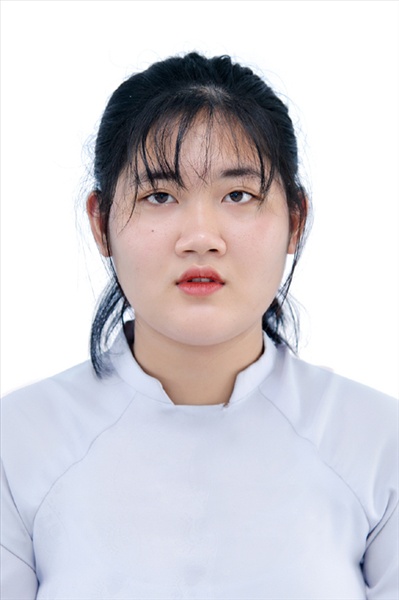 Ngày sinh: 31/03/2003Ngày sinh: 31/03/2003Ngày sinh: 31/03/2003Ngày sinh: 31/03/2003Dân tộc: KinhDân tộc: KinhGiới tính: NữGiới tính: NữGiới tính: NữNơi sinh: THÀNH PHỐ HỒ CHÍ MINHNơi sinh: THÀNH PHỐ HỒ CHÍ MINHNơi sinh: THÀNH PHỐ HỒ CHÍ MINHNơi sinh: THÀNH PHỐ HỒ CHÍ MINHSố CMND/CCCD: 030303000985Số CMND/CCCD: 030303000985Số CMND/CCCD: 030303000985Số CMND/CCCD: 030303000985Số CMND/CCCD: 030303000985Hộ khẩu TT: Quận 12, Tp. Hồ Chí MinhHộ khẩu TT: Quận 12, Tp. Hồ Chí MinhHộ khẩu TT: Quận 12, Tp. Hồ Chí MinhHộ khẩu TT: Quận 12, Tp. Hồ Chí MinhHộ khẩu TT: Quận 12, Tp. Hồ Chí MinhHộ khẩu TT: Quận 12, Tp. Hồ Chí MinhHộ khẩu TT: Quận 12, Tp. Hồ Chí MinhHộ khẩu TT: Quận 12, Tp. Hồ Chí MinhHộ khẩu TT: Quận 12, Tp. Hồ Chí MinhHọc sinh trường: THPT Thạnh LộcHọc sinh trường: THPT Thạnh LộcHọc sinh trường: THPT Thạnh LộcHọc sinh trường: THPT Thạnh LộcHọc sinh trường: THPT Thạnh LộcHọc sinh trường: THPT Thạnh LộcLớp: 12A13Lớp: 12A13Lớp: 12A13Là học sinh học theo chương trình:                 THPTLà học sinh học theo chương trình:                 THPTLà học sinh học theo chương trình:                 THPTLà học sinh học theo chương trình:                 THPTLà học sinh học theo chương trình:                 THPTLà học sinh học theo chương trình:                 THPTGDTXGDTXGDTXCó đăng ký sử dụng kết quả để xét tuyển sinh: Có đăng ký sử dụng kết quả để xét tuyển sinh: Có đăng ký sử dụng kết quả để xét tuyển sinh: Có đăng ký sử dụng kết quả để xét tuyển sinh: Có đăng ký sử dụng kết quả để xét tuyển sinh: Có đăng ký sử dụng kết quả để xét tuyển sinh: Có đăng ký sử dụng kết quả để xét tuyển sinh: Có đăng ký sử dụng kết quả để xét tuyển sinh: Có đăng ký sử dụng kết quả để xét tuyển sinh: Đối tượng: Đối tượng: Khu vực: 3Khu vực: 3Khu vực: 3Khu vực: 3Diện XTN: 1Diện XTN: 1Diện XTN: 1Điểm cộng: 1.50Điểm cộng: 1.50Điểm cộng: 1.50Địa chỉ điểm thi: THPT Thạnh Lộc - 116 đường Nguyễn Thị Sáu, khu phố 1, phường Thạnh Lộc, Quận 12, TP Hồ Chí MinhĐịa chỉ điểm thi: THPT Thạnh Lộc - 116 đường Nguyễn Thị Sáu, khu phố 1, phường Thạnh Lộc, Quận 12, TP Hồ Chí MinhĐịa chỉ điểm thi: THPT Thạnh Lộc - 116 đường Nguyễn Thị Sáu, khu phố 1, phường Thạnh Lộc, Quận 12, TP Hồ Chí MinhĐịa chỉ điểm thi: THPT Thạnh Lộc - 116 đường Nguyễn Thị Sáu, khu phố 1, phường Thạnh Lộc, Quận 12, TP Hồ Chí MinhĐịa chỉ điểm thi: THPT Thạnh Lộc - 116 đường Nguyễn Thị Sáu, khu phố 1, phường Thạnh Lộc, Quận 12, TP Hồ Chí MinhĐịa chỉ điểm thi: THPT Thạnh Lộc - 116 đường Nguyễn Thị Sáu, khu phố 1, phường Thạnh Lộc, Quận 12, TP Hồ Chí MinhĐịa chỉ điểm thi: THPT Thạnh Lộc - 116 đường Nguyễn Thị Sáu, khu phố 1, phường Thạnh Lộc, Quận 12, TP Hồ Chí MinhĐịa chỉ điểm thi: THPT Thạnh Lộc - 116 đường Nguyễn Thị Sáu, khu phố 1, phường Thạnh Lộc, Quận 12, TP Hồ Chí MinhĐịa chỉ điểm thi: THPT Thạnh Lộc - 116 đường Nguyễn Thị Sáu, khu phố 1, phường Thạnh Lộc, Quận 12, TP Hồ Chí MinhĐịa chỉ điểm thi: THPT Thạnh Lộc - 116 đường Nguyễn Thị Sáu, khu phố 1, phường Thạnh Lộc, Quận 12, TP Hồ Chí MinhĐịa chỉ điểm thi: THPT Thạnh Lộc - 116 đường Nguyễn Thị Sáu, khu phố 1, phường Thạnh Lộc, Quận 12, TP Hồ Chí MinhĐịa chỉ điểm thi: THPT Thạnh Lộc - 116 đường Nguyễn Thị Sáu, khu phố 1, phường Thạnh Lộc, Quận 12, TP Hồ Chí MinhThông tin bài thi/môn thi đã đăng ký:Thông tin bài thi/môn thi đã đăng ký:Thông tin bài thi/môn thi đã đăng ký:Thông tin bài thi/môn thi đã đăng ký:Thông tin bài thi/môn thi đã đăng ký:Thông tin bài thi/môn thi đã đăng ký:Thông tin bài thi/môn thi đã đăng ký:Thông tin bài thi/môn thi đã đăng ký:Thông tin bài thi/môn thi đã đăng ký:Thông tin bài thi/môn thi đã đăng ký:Thông tin bài thi/môn thi đã đăng ký:Thông tin bài thi/môn thi đã đăng ký:Bài thi/Môn thiNgữ vănNgữ vănToánKHTNKHTNKHTNNgoại ngữKHXHKHXHKHXHKHXHBài thi/Môn thiNgữ vănNgữ vănToánVật líHóa họcSinh họcNgoại ngữLịch sửLịch sửĐịa líGDCDThí sinh đã đăng ký bài thi/môn thiXXXN1XXXXPhòng thi09860986098609860995099509950995Ngày thi07/07/202107/07/202107/07/202108/07/202108/07/202108/07/202108/07/202108/07/2021Giờ phát đề07h3007h3014h2014h2007h3007h3008h3009h30Giờ bắt đầu làm bài thi07h3507h3514h3014h3007h3507h3508h3509h35Ngày 11  tháng 06  năm 2021THỦ TRƯỞNG ĐƠN VỊ(Ký tên và đóng dấu)02 - HỘI ĐỒNG THI SỞ GD&ĐT TP. HỒ CHÍ MINHTHPT THẠNH LỘCCỘNG HÒA XÃ HỘI CHỦ NGHĨA VIỆT NAMĐộc lập – Tự do – Hạnh phúcHọ tên thí sinh: LÊ THỊ NGỌC LINHHọ tên thí sinh: LÊ THỊ NGỌC LINHHọ tên thí sinh: LÊ THỊ NGỌC LINHHọ tên thí sinh: LÊ THỊ NGỌC LINHHọ tên thí sinh: LÊ THỊ NGỌC LINHHọ tên thí sinh: LÊ THỊ NGỌC LINHSố báo danh: 02023227Số báo danh: 02023227Số báo danh: 02023227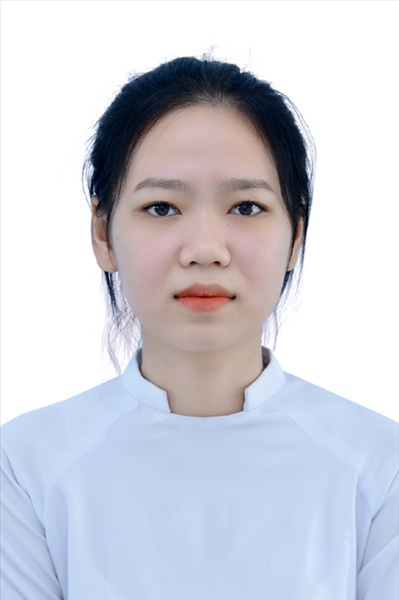 Ngày sinh: 06/06/2003Ngày sinh: 06/06/2003Ngày sinh: 06/06/2003Ngày sinh: 06/06/2003Dân tộc: KinhDân tộc: KinhGiới tính: NữGiới tính: NữGiới tính: NữNơi sinh: THÀNH PHỐ HỒ CHÍ MINHNơi sinh: THÀNH PHỐ HỒ CHÍ MINHNơi sinh: THÀNH PHỐ HỒ CHÍ MINHNơi sinh: THÀNH PHỐ HỒ CHÍ MINHSố CMND/CCCD: 079303024056Số CMND/CCCD: 079303024056Số CMND/CCCD: 079303024056Số CMND/CCCD: 079303024056Số CMND/CCCD: 079303024056Hộ khẩu TT: Quận 12, Tp. Hồ Chí MinhHộ khẩu TT: Quận 12, Tp. Hồ Chí MinhHộ khẩu TT: Quận 12, Tp. Hồ Chí MinhHộ khẩu TT: Quận 12, Tp. Hồ Chí MinhHộ khẩu TT: Quận 12, Tp. Hồ Chí MinhHộ khẩu TT: Quận 12, Tp. Hồ Chí MinhHộ khẩu TT: Quận 12, Tp. Hồ Chí MinhHộ khẩu TT: Quận 12, Tp. Hồ Chí MinhHộ khẩu TT: Quận 12, Tp. Hồ Chí MinhHọc sinh trường: THPT Thạnh LộcHọc sinh trường: THPT Thạnh LộcHọc sinh trường: THPT Thạnh LộcHọc sinh trường: THPT Thạnh LộcHọc sinh trường: THPT Thạnh LộcHọc sinh trường: THPT Thạnh LộcLớp: 12A13Lớp: 12A13Lớp: 12A13Là học sinh học theo chương trình:                 THPTLà học sinh học theo chương trình:                 THPTLà học sinh học theo chương trình:                 THPTLà học sinh học theo chương trình:                 THPTLà học sinh học theo chương trình:                 THPTLà học sinh học theo chương trình:                 THPTGDTXGDTXGDTXCó đăng ký sử dụng kết quả để xét tuyển sinh: Có đăng ký sử dụng kết quả để xét tuyển sinh: Có đăng ký sử dụng kết quả để xét tuyển sinh: Có đăng ký sử dụng kết quả để xét tuyển sinh: Có đăng ký sử dụng kết quả để xét tuyển sinh: Có đăng ký sử dụng kết quả để xét tuyển sinh: Có đăng ký sử dụng kết quả để xét tuyển sinh: Có đăng ký sử dụng kết quả để xét tuyển sinh: Có đăng ký sử dụng kết quả để xét tuyển sinh: Đối tượng: Đối tượng: Khu vực: 3Khu vực: 3Khu vực: 3Khu vực: 3Diện XTN: 1Diện XTN: 1Diện XTN: 1Điểm cộng: 1Điểm cộng: 1Điểm cộng: 1Địa chỉ điểm thi: THCS Nguyễn Chí Thanh Q12 - 19, HT11, Tổ 37, KP3, Phường Hiệp Thành, Quận 12Địa chỉ điểm thi: THCS Nguyễn Chí Thanh Q12 - 19, HT11, Tổ 37, KP3, Phường Hiệp Thành, Quận 12Địa chỉ điểm thi: THCS Nguyễn Chí Thanh Q12 - 19, HT11, Tổ 37, KP3, Phường Hiệp Thành, Quận 12Địa chỉ điểm thi: THCS Nguyễn Chí Thanh Q12 - 19, HT11, Tổ 37, KP3, Phường Hiệp Thành, Quận 12Địa chỉ điểm thi: THCS Nguyễn Chí Thanh Q12 - 19, HT11, Tổ 37, KP3, Phường Hiệp Thành, Quận 12Địa chỉ điểm thi: THCS Nguyễn Chí Thanh Q12 - 19, HT11, Tổ 37, KP3, Phường Hiệp Thành, Quận 12Địa chỉ điểm thi: THCS Nguyễn Chí Thanh Q12 - 19, HT11, Tổ 37, KP3, Phường Hiệp Thành, Quận 12Địa chỉ điểm thi: THCS Nguyễn Chí Thanh Q12 - 19, HT11, Tổ 37, KP3, Phường Hiệp Thành, Quận 12Địa chỉ điểm thi: THCS Nguyễn Chí Thanh Q12 - 19, HT11, Tổ 37, KP3, Phường Hiệp Thành, Quận 12Địa chỉ điểm thi: THCS Nguyễn Chí Thanh Q12 - 19, HT11, Tổ 37, KP3, Phường Hiệp Thành, Quận 12Địa chỉ điểm thi: THCS Nguyễn Chí Thanh Q12 - 19, HT11, Tổ 37, KP3, Phường Hiệp Thành, Quận 12Địa chỉ điểm thi: THCS Nguyễn Chí Thanh Q12 - 19, HT11, Tổ 37, KP3, Phường Hiệp Thành, Quận 12Thông tin bài thi/môn thi đã đăng ký:Thông tin bài thi/môn thi đã đăng ký:Thông tin bài thi/môn thi đã đăng ký:Thông tin bài thi/môn thi đã đăng ký:Thông tin bài thi/môn thi đã đăng ký:Thông tin bài thi/môn thi đã đăng ký:Thông tin bài thi/môn thi đã đăng ký:Thông tin bài thi/môn thi đã đăng ký:Thông tin bài thi/môn thi đã đăng ký:Thông tin bài thi/môn thi đã đăng ký:Thông tin bài thi/môn thi đã đăng ký:Thông tin bài thi/môn thi đã đăng ký:Bài thi/Môn thiNgữ vănNgữ vănToánKHTNKHTNKHTNNgoại ngữKHXHKHXHKHXHKHXHBài thi/Môn thiNgữ vănNgữ vănToánVật líHóa họcSinh họcNgoại ngữLịch sửLịch sửĐịa líGDCDThí sinh đã đăng ký bài thi/môn thiXXXN1XXXXPhòng thi10031003100310031018101810181018Ngày thi07/07/202107/07/202107/07/202108/07/202108/07/202108/07/202108/07/202108/07/2021Giờ phát đề07h3007h3014h2014h2007h3007h3008h3009h30Giờ bắt đầu làm bài thi07h3507h3514h3014h3007h3507h3508h3509h35Ngày 11  tháng 06  năm 2021THỦ TRƯỞNG ĐƠN VỊ(Ký tên và đóng dấu)02 - HỘI ĐỒNG THI SỞ GD&ĐT TP. HỒ CHÍ MINHTHPT THẠNH LỘCCỘNG HÒA XÃ HỘI CHỦ NGHĨA VIỆT NAMĐộc lập – Tự do – Hạnh phúcHọ tên thí sinh: NGUYỄN HOÀNG KHÁNH LINHHọ tên thí sinh: NGUYỄN HOÀNG KHÁNH LINHHọ tên thí sinh: NGUYỄN HOÀNG KHÁNH LINHHọ tên thí sinh: NGUYỄN HOÀNG KHÁNH LINHHọ tên thí sinh: NGUYỄN HOÀNG KHÁNH LINHHọ tên thí sinh: NGUYỄN HOÀNG KHÁNH LINHSố báo danh: 02023231Số báo danh: 02023231Số báo danh: 02023231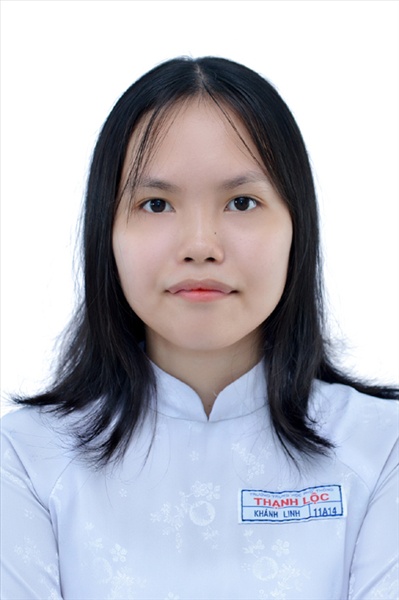 Ngày sinh: 06/12/2003Ngày sinh: 06/12/2003Ngày sinh: 06/12/2003Ngày sinh: 06/12/2003Dân tộc: KinhDân tộc: KinhGiới tính: NữGiới tính: NữGiới tính: NữNơi sinh: THÀNH PHỐ HỒ CHÍ MINHNơi sinh: THÀNH PHỐ HỒ CHÍ MINHNơi sinh: THÀNH PHỐ HỒ CHÍ MINHNơi sinh: THÀNH PHỐ HỒ CHÍ MINHSố CMND/CCCD: 079303021646Số CMND/CCCD: 079303021646Số CMND/CCCD: 079303021646Số CMND/CCCD: 079303021646Số CMND/CCCD: 079303021646Hộ khẩu TT: Quận Tân Bình, Tp. Hồ Chí MinhHộ khẩu TT: Quận Tân Bình, Tp. Hồ Chí MinhHộ khẩu TT: Quận Tân Bình, Tp. Hồ Chí MinhHộ khẩu TT: Quận Tân Bình, Tp. Hồ Chí MinhHộ khẩu TT: Quận Tân Bình, Tp. Hồ Chí MinhHộ khẩu TT: Quận Tân Bình, Tp. Hồ Chí MinhHộ khẩu TT: Quận Tân Bình, Tp. Hồ Chí MinhHộ khẩu TT: Quận Tân Bình, Tp. Hồ Chí MinhHộ khẩu TT: Quận Tân Bình, Tp. Hồ Chí MinhHọc sinh trường: THPT Thạnh LộcHọc sinh trường: THPT Thạnh LộcHọc sinh trường: THPT Thạnh LộcHọc sinh trường: THPT Thạnh LộcHọc sinh trường: THPT Thạnh LộcHọc sinh trường: THPT Thạnh LộcLớp: 12A13Lớp: 12A13Lớp: 12A13Là học sinh học theo chương trình:                 THPTLà học sinh học theo chương trình:                 THPTLà học sinh học theo chương trình:                 THPTLà học sinh học theo chương trình:                 THPTLà học sinh học theo chương trình:                 THPTLà học sinh học theo chương trình:                 THPTGDTXGDTXGDTXCó đăng ký sử dụng kết quả để xét tuyển sinh: Có đăng ký sử dụng kết quả để xét tuyển sinh: Có đăng ký sử dụng kết quả để xét tuyển sinh: Có đăng ký sử dụng kết quả để xét tuyển sinh: Có đăng ký sử dụng kết quả để xét tuyển sinh: Có đăng ký sử dụng kết quả để xét tuyển sinh: Có đăng ký sử dụng kết quả để xét tuyển sinh: Có đăng ký sử dụng kết quả để xét tuyển sinh: Có đăng ký sử dụng kết quả để xét tuyển sinh: Đối tượng: Đối tượng: Khu vực: 3Khu vực: 3Khu vực: 3Khu vực: 3Diện XTN: 1Diện XTN: 1Diện XTN: 1Điểm cộng: 1Điểm cộng: 1Điểm cộng: 1Địa chỉ điểm thi: THCS Nguyễn Chí Thanh Q12 - 19, HT11, Tổ 37, KP3, Phường Hiệp Thành, Quận 12Địa chỉ điểm thi: THCS Nguyễn Chí Thanh Q12 - 19, HT11, Tổ 37, KP3, Phường Hiệp Thành, Quận 12Địa chỉ điểm thi: THCS Nguyễn Chí Thanh Q12 - 19, HT11, Tổ 37, KP3, Phường Hiệp Thành, Quận 12Địa chỉ điểm thi: THCS Nguyễn Chí Thanh Q12 - 19, HT11, Tổ 37, KP3, Phường Hiệp Thành, Quận 12Địa chỉ điểm thi: THCS Nguyễn Chí Thanh Q12 - 19, HT11, Tổ 37, KP3, Phường Hiệp Thành, Quận 12Địa chỉ điểm thi: THCS Nguyễn Chí Thanh Q12 - 19, HT11, Tổ 37, KP3, Phường Hiệp Thành, Quận 12Địa chỉ điểm thi: THCS Nguyễn Chí Thanh Q12 - 19, HT11, Tổ 37, KP3, Phường Hiệp Thành, Quận 12Địa chỉ điểm thi: THCS Nguyễn Chí Thanh Q12 - 19, HT11, Tổ 37, KP3, Phường Hiệp Thành, Quận 12Địa chỉ điểm thi: THCS Nguyễn Chí Thanh Q12 - 19, HT11, Tổ 37, KP3, Phường Hiệp Thành, Quận 12Địa chỉ điểm thi: THCS Nguyễn Chí Thanh Q12 - 19, HT11, Tổ 37, KP3, Phường Hiệp Thành, Quận 12Địa chỉ điểm thi: THCS Nguyễn Chí Thanh Q12 - 19, HT11, Tổ 37, KP3, Phường Hiệp Thành, Quận 12Địa chỉ điểm thi: THCS Nguyễn Chí Thanh Q12 - 19, HT11, Tổ 37, KP3, Phường Hiệp Thành, Quận 12Thông tin bài thi/môn thi đã đăng ký:Thông tin bài thi/môn thi đã đăng ký:Thông tin bài thi/môn thi đã đăng ký:Thông tin bài thi/môn thi đã đăng ký:Thông tin bài thi/môn thi đã đăng ký:Thông tin bài thi/môn thi đã đăng ký:Thông tin bài thi/môn thi đã đăng ký:Thông tin bài thi/môn thi đã đăng ký:Thông tin bài thi/môn thi đã đăng ký:Thông tin bài thi/môn thi đã đăng ký:Thông tin bài thi/môn thi đã đăng ký:Thông tin bài thi/môn thi đã đăng ký:Bài thi/Môn thiNgữ vănNgữ vănToánKHTNKHTNKHTNNgoại ngữKHXHKHXHKHXHKHXHBài thi/Môn thiNgữ vănNgữ vănToánVật líHóa họcSinh họcNgoại ngữLịch sửLịch sửĐịa líGDCDThí sinh đã đăng ký bài thi/môn thiXXXN1XXXXPhòng thi10031003100310031019101910191019Ngày thi07/07/202107/07/202107/07/202108/07/202108/07/202108/07/202108/07/202108/07/2021Giờ phát đề07h3007h3014h2014h2007h3007h3008h3009h30Giờ bắt đầu làm bài thi07h3507h3514h3014h3007h3507h3508h3509h35Ngày 11  tháng 06  năm 2021THỦ TRƯỞNG ĐƠN VỊ(Ký tên và đóng dấu)02 - HỘI ĐỒNG THI SỞ GD&ĐT TP. HỒ CHÍ MINHTHPT THẠNH LỘCCỘNG HÒA XÃ HỘI CHỦ NGHĨA VIỆT NAMĐộc lập – Tự do – Hạnh phúcHọ tên thí sinh: NGUYỄN THỊ THANH LOANHọ tên thí sinh: NGUYỄN THỊ THANH LOANHọ tên thí sinh: NGUYỄN THỊ THANH LOANHọ tên thí sinh: NGUYỄN THỊ THANH LOANHọ tên thí sinh: NGUYỄN THỊ THANH LOANHọ tên thí sinh: NGUYỄN THỊ THANH LOANSố báo danh: 02023256Số báo danh: 02023256Số báo danh: 02023256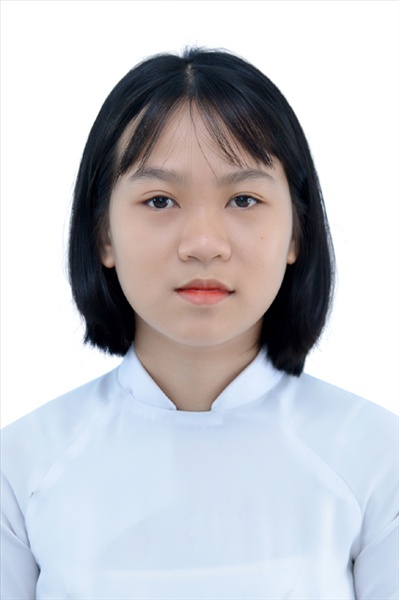 Ngày sinh: 18/12/2003Ngày sinh: 18/12/2003Ngày sinh: 18/12/2003Ngày sinh: 18/12/2003Dân tộc: KinhDân tộc: KinhGiới tính: NữGiới tính: NữGiới tính: NữNơi sinh: THÀNH PHỐ HỒ CHÍ MINHNơi sinh: THÀNH PHỐ HỒ CHÍ MINHNơi sinh: THÀNH PHỐ HỒ CHÍ MINHNơi sinh: THÀNH PHỐ HỒ CHÍ MINHSố CMND/CCCD: 030303002914Số CMND/CCCD: 030303002914Số CMND/CCCD: 030303002914Số CMND/CCCD: 030303002914Số CMND/CCCD: 030303002914Hộ khẩu TT: Quận 12, Tp. Hồ Chí MinhHộ khẩu TT: Quận 12, Tp. Hồ Chí MinhHộ khẩu TT: Quận 12, Tp. Hồ Chí MinhHộ khẩu TT: Quận 12, Tp. Hồ Chí MinhHộ khẩu TT: Quận 12, Tp. Hồ Chí MinhHộ khẩu TT: Quận 12, Tp. Hồ Chí MinhHộ khẩu TT: Quận 12, Tp. Hồ Chí MinhHộ khẩu TT: Quận 12, Tp. Hồ Chí MinhHộ khẩu TT: Quận 12, Tp. Hồ Chí MinhHọc sinh trường: THPT Thạnh LộcHọc sinh trường: THPT Thạnh LộcHọc sinh trường: THPT Thạnh LộcHọc sinh trường: THPT Thạnh LộcHọc sinh trường: THPT Thạnh LộcHọc sinh trường: THPT Thạnh LộcLớp: 12A13Lớp: 12A13Lớp: 12A13Là học sinh học theo chương trình:                 THPTLà học sinh học theo chương trình:                 THPTLà học sinh học theo chương trình:                 THPTLà học sinh học theo chương trình:                 THPTLà học sinh học theo chương trình:                 THPTLà học sinh học theo chương trình:                 THPTGDTXGDTXGDTXCó đăng ký sử dụng kết quả để xét tuyển sinh: Có đăng ký sử dụng kết quả để xét tuyển sinh: Có đăng ký sử dụng kết quả để xét tuyển sinh: Có đăng ký sử dụng kết quả để xét tuyển sinh: Có đăng ký sử dụng kết quả để xét tuyển sinh: Có đăng ký sử dụng kết quả để xét tuyển sinh: Có đăng ký sử dụng kết quả để xét tuyển sinh: Có đăng ký sử dụng kết quả để xét tuyển sinh: Có đăng ký sử dụng kết quả để xét tuyển sinh: Đối tượng: Đối tượng: Khu vực: 3Khu vực: 3Khu vực: 3Khu vực: 3Diện XTN: 1Diện XTN: 1Diện XTN: 1Điểm cộng: 1Điểm cộng: 1Điểm cộng: 1Địa chỉ điểm thi: THCS Nguyễn Chí Thanh Q12 - 19, HT11, Tổ 37, KP3, Phường Hiệp Thành, Quận 12Địa chỉ điểm thi: THCS Nguyễn Chí Thanh Q12 - 19, HT11, Tổ 37, KP3, Phường Hiệp Thành, Quận 12Địa chỉ điểm thi: THCS Nguyễn Chí Thanh Q12 - 19, HT11, Tổ 37, KP3, Phường Hiệp Thành, Quận 12Địa chỉ điểm thi: THCS Nguyễn Chí Thanh Q12 - 19, HT11, Tổ 37, KP3, Phường Hiệp Thành, Quận 12Địa chỉ điểm thi: THCS Nguyễn Chí Thanh Q12 - 19, HT11, Tổ 37, KP3, Phường Hiệp Thành, Quận 12Địa chỉ điểm thi: THCS Nguyễn Chí Thanh Q12 - 19, HT11, Tổ 37, KP3, Phường Hiệp Thành, Quận 12Địa chỉ điểm thi: THCS Nguyễn Chí Thanh Q12 - 19, HT11, Tổ 37, KP3, Phường Hiệp Thành, Quận 12Địa chỉ điểm thi: THCS Nguyễn Chí Thanh Q12 - 19, HT11, Tổ 37, KP3, Phường Hiệp Thành, Quận 12Địa chỉ điểm thi: THCS Nguyễn Chí Thanh Q12 - 19, HT11, Tổ 37, KP3, Phường Hiệp Thành, Quận 12Địa chỉ điểm thi: THCS Nguyễn Chí Thanh Q12 - 19, HT11, Tổ 37, KP3, Phường Hiệp Thành, Quận 12Địa chỉ điểm thi: THCS Nguyễn Chí Thanh Q12 - 19, HT11, Tổ 37, KP3, Phường Hiệp Thành, Quận 12Địa chỉ điểm thi: THCS Nguyễn Chí Thanh Q12 - 19, HT11, Tổ 37, KP3, Phường Hiệp Thành, Quận 12Thông tin bài thi/môn thi đã đăng ký:Thông tin bài thi/môn thi đã đăng ký:Thông tin bài thi/môn thi đã đăng ký:Thông tin bài thi/môn thi đã đăng ký:Thông tin bài thi/môn thi đã đăng ký:Thông tin bài thi/môn thi đã đăng ký:Thông tin bài thi/môn thi đã đăng ký:Thông tin bài thi/môn thi đã đăng ký:Thông tin bài thi/môn thi đã đăng ký:Thông tin bài thi/môn thi đã đăng ký:Thông tin bài thi/môn thi đã đăng ký:Thông tin bài thi/môn thi đã đăng ký:Bài thi/Môn thiNgữ vănNgữ vănToánKHTNKHTNKHTNNgoại ngữKHXHKHXHKHXHKHXHBài thi/Môn thiNgữ vănNgữ vănToánVật líHóa họcSinh họcNgoại ngữLịch sửLịch sửĐịa líGDCDThí sinh đã đăng ký bài thi/môn thiXXXN1XXXXPhòng thi10041004100410041019101910191019Ngày thi07/07/202107/07/202107/07/202108/07/202108/07/202108/07/202108/07/202108/07/2021Giờ phát đề07h3007h3014h2014h2007h3007h3008h3009h30Giờ bắt đầu làm bài thi07h3507h3514h3014h3007h3507h3508h3509h35Ngày 11  tháng 06  năm 2021THỦ TRƯỞNG ĐƠN VỊ(Ký tên và đóng dấu)02 - HỘI ĐỒNG THI SỞ GD&ĐT TP. HỒ CHÍ MINHTHPT THẠNH LỘCCỘNG HÒA XÃ HỘI CHỦ NGHĨA VIỆT NAMĐộc lập – Tự do – Hạnh phúcHọ tên thí sinh: WONG KIẾN LONGHọ tên thí sinh: WONG KIẾN LONGHọ tên thí sinh: WONG KIẾN LONGHọ tên thí sinh: WONG KIẾN LONGHọ tên thí sinh: WONG KIẾN LONGHọ tên thí sinh: WONG KIẾN LONGSố báo danh: 02023272Số báo danh: 02023272Số báo danh: 02023272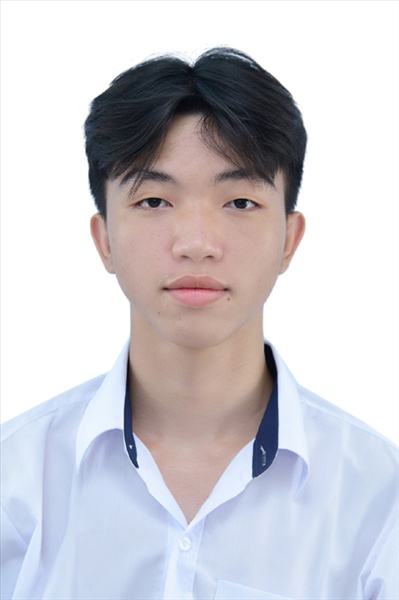 Ngày sinh: 30/07/2003Ngày sinh: 30/07/2003Ngày sinh: 30/07/2003Ngày sinh: 30/07/2003Dân tộc: HoaDân tộc: HoaGiới tính: NamGiới tính: NamGiới tính: NamNơi sinh: THÀNH PHỐ HỒ CHÍ MINHNơi sinh: THÀNH PHỐ HỒ CHÍ MINHNơi sinh: THÀNH PHỐ HỒ CHÍ MINHNơi sinh: THÀNH PHỐ HỒ CHÍ MINHSố CMND/CCCD: 079203015770Số CMND/CCCD: 079203015770Số CMND/CCCD: 079203015770Số CMND/CCCD: 079203015770Số CMND/CCCD: 079203015770Hộ khẩu TT: Quận 12, Tp. Hồ Chí MinhHộ khẩu TT: Quận 12, Tp. Hồ Chí MinhHộ khẩu TT: Quận 12, Tp. Hồ Chí MinhHộ khẩu TT: Quận 12, Tp. Hồ Chí MinhHộ khẩu TT: Quận 12, Tp. Hồ Chí MinhHộ khẩu TT: Quận 12, Tp. Hồ Chí MinhHộ khẩu TT: Quận 12, Tp. Hồ Chí MinhHộ khẩu TT: Quận 12, Tp. Hồ Chí MinhHộ khẩu TT: Quận 12, Tp. Hồ Chí MinhHọc sinh trường: THPT Thạnh LộcHọc sinh trường: THPT Thạnh LộcHọc sinh trường: THPT Thạnh LộcHọc sinh trường: THPT Thạnh LộcHọc sinh trường: THPT Thạnh LộcHọc sinh trường: THPT Thạnh LộcLớp: 12A13Lớp: 12A13Lớp: 12A13Là học sinh học theo chương trình:                 THPTLà học sinh học theo chương trình:                 THPTLà học sinh học theo chương trình:                 THPTLà học sinh học theo chương trình:                 THPTLà học sinh học theo chương trình:                 THPTLà học sinh học theo chương trình:                 THPTGDTXGDTXGDTXCó đăng ký sử dụng kết quả để xét tuyển sinh: Có đăng ký sử dụng kết quả để xét tuyển sinh: Có đăng ký sử dụng kết quả để xét tuyển sinh: Có đăng ký sử dụng kết quả để xét tuyển sinh: Có đăng ký sử dụng kết quả để xét tuyển sinh: Có đăng ký sử dụng kết quả để xét tuyển sinh: Có đăng ký sử dụng kết quả để xét tuyển sinh: Có đăng ký sử dụng kết quả để xét tuyển sinh: Có đăng ký sử dụng kết quả để xét tuyển sinh: Đối tượng: 06Đối tượng: 06Khu vực: 3Khu vực: 3Khu vực: 3Khu vực: 3Diện XTN: 2Diện XTN: 2Diện XTN: 2Điểm cộng: 1Điểm cộng: 1Điểm cộng: 1Địa chỉ điểm thi: THCS Nguyễn Chí Thanh Q12 - 19, HT11, Tổ 37, KP3, Phường Hiệp Thành, Quận 12Địa chỉ điểm thi: THCS Nguyễn Chí Thanh Q12 - 19, HT11, Tổ 37, KP3, Phường Hiệp Thành, Quận 12Địa chỉ điểm thi: THCS Nguyễn Chí Thanh Q12 - 19, HT11, Tổ 37, KP3, Phường Hiệp Thành, Quận 12Địa chỉ điểm thi: THCS Nguyễn Chí Thanh Q12 - 19, HT11, Tổ 37, KP3, Phường Hiệp Thành, Quận 12Địa chỉ điểm thi: THCS Nguyễn Chí Thanh Q12 - 19, HT11, Tổ 37, KP3, Phường Hiệp Thành, Quận 12Địa chỉ điểm thi: THCS Nguyễn Chí Thanh Q12 - 19, HT11, Tổ 37, KP3, Phường Hiệp Thành, Quận 12Địa chỉ điểm thi: THCS Nguyễn Chí Thanh Q12 - 19, HT11, Tổ 37, KP3, Phường Hiệp Thành, Quận 12Địa chỉ điểm thi: THCS Nguyễn Chí Thanh Q12 - 19, HT11, Tổ 37, KP3, Phường Hiệp Thành, Quận 12Địa chỉ điểm thi: THCS Nguyễn Chí Thanh Q12 - 19, HT11, Tổ 37, KP3, Phường Hiệp Thành, Quận 12Địa chỉ điểm thi: THCS Nguyễn Chí Thanh Q12 - 19, HT11, Tổ 37, KP3, Phường Hiệp Thành, Quận 12Địa chỉ điểm thi: THCS Nguyễn Chí Thanh Q12 - 19, HT11, Tổ 37, KP3, Phường Hiệp Thành, Quận 12Địa chỉ điểm thi: THCS Nguyễn Chí Thanh Q12 - 19, HT11, Tổ 37, KP3, Phường Hiệp Thành, Quận 12Thông tin bài thi/môn thi đã đăng ký:Thông tin bài thi/môn thi đã đăng ký:Thông tin bài thi/môn thi đã đăng ký:Thông tin bài thi/môn thi đã đăng ký:Thông tin bài thi/môn thi đã đăng ký:Thông tin bài thi/môn thi đã đăng ký:Thông tin bài thi/môn thi đã đăng ký:Thông tin bài thi/môn thi đã đăng ký:Thông tin bài thi/môn thi đã đăng ký:Thông tin bài thi/môn thi đã đăng ký:Thông tin bài thi/môn thi đã đăng ký:Thông tin bài thi/môn thi đã đăng ký:Bài thi/Môn thiNgữ vănNgữ vănToánKHTNKHTNKHTNNgoại ngữKHXHKHXHKHXHKHXHBài thi/Môn thiNgữ vănNgữ vănToánVật líHóa họcSinh họcNgoại ngữLịch sửLịch sửĐịa líGDCDThí sinh đã đăng ký bài thi/môn thiXXXN1XXXXPhòng thi10051005100510051019101910191019Ngày thi07/07/202107/07/202107/07/202108/07/202108/07/202108/07/202108/07/202108/07/2021Giờ phát đề07h3007h3014h2014h2007h3007h3008h3009h30Giờ bắt đầu làm bài thi07h3507h3514h3014h3007h3507h3508h3509h35Ngày 11  tháng 06  năm 2021THỦ TRƯỞNG ĐƠN VỊ(Ký tên và đóng dấu)02 - HỘI ĐỒNG THI SỞ GD&ĐT TP. HỒ CHÍ MINHTHPT THẠNH LỘCCỘNG HÒA XÃ HỘI CHỦ NGHĨA VIỆT NAMĐộc lập – Tự do – Hạnh phúcHọ tên thí sinh: PHẠM NGUYÊN LỘCHọ tên thí sinh: PHẠM NGUYÊN LỘCHọ tên thí sinh: PHẠM NGUYÊN LỘCHọ tên thí sinh: PHẠM NGUYÊN LỘCHọ tên thí sinh: PHẠM NGUYÊN LỘCHọ tên thí sinh: PHẠM NGUYÊN LỘCSố báo danh: 02023276Số báo danh: 02023276Số báo danh: 02023276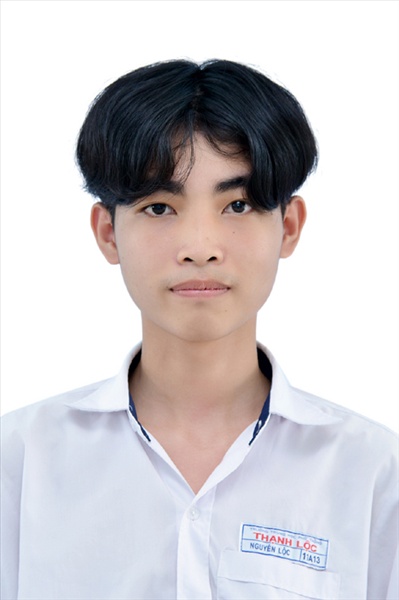 Ngày sinh: 29/10/2003Ngày sinh: 29/10/2003Ngày sinh: 29/10/2003Ngày sinh: 29/10/2003Dân tộc: KinhDân tộc: KinhGiới tính: NamGiới tính: NamGiới tính: NamNơi sinh: THÀNH PHỐ HỒ CHÍ MINHNơi sinh: THÀNH PHỐ HỒ CHÍ MINHNơi sinh: THÀNH PHỐ HỒ CHÍ MINHNơi sinh: THÀNH PHỐ HỒ CHÍ MINHSố CMND/CCCD: 079203007499Số CMND/CCCD: 079203007499Số CMND/CCCD: 079203007499Số CMND/CCCD: 079203007499Số CMND/CCCD: 079203007499Hộ khẩu TT: Quận Tân Bình, Tp. Hồ Chí MinhHộ khẩu TT: Quận Tân Bình, Tp. Hồ Chí MinhHộ khẩu TT: Quận Tân Bình, Tp. Hồ Chí MinhHộ khẩu TT: Quận Tân Bình, Tp. Hồ Chí MinhHộ khẩu TT: Quận Tân Bình, Tp. Hồ Chí MinhHộ khẩu TT: Quận Tân Bình, Tp. Hồ Chí MinhHộ khẩu TT: Quận Tân Bình, Tp. Hồ Chí MinhHộ khẩu TT: Quận Tân Bình, Tp. Hồ Chí MinhHộ khẩu TT: Quận Tân Bình, Tp. Hồ Chí MinhHọc sinh trường: THPT Thạnh LộcHọc sinh trường: THPT Thạnh LộcHọc sinh trường: THPT Thạnh LộcHọc sinh trường: THPT Thạnh LộcHọc sinh trường: THPT Thạnh LộcHọc sinh trường: THPT Thạnh LộcLớp: 12A13Lớp: 12A13Lớp: 12A13Là học sinh học theo chương trình:                 THPTLà học sinh học theo chương trình:                 THPTLà học sinh học theo chương trình:                 THPTLà học sinh học theo chương trình:                 THPTLà học sinh học theo chương trình:                 THPTLà học sinh học theo chương trình:                 THPTGDTXGDTXGDTXCó đăng ký sử dụng kết quả để xét tuyển sinh: Có đăng ký sử dụng kết quả để xét tuyển sinh: Có đăng ký sử dụng kết quả để xét tuyển sinh: Có đăng ký sử dụng kết quả để xét tuyển sinh: Có đăng ký sử dụng kết quả để xét tuyển sinh: Có đăng ký sử dụng kết quả để xét tuyển sinh: Có đăng ký sử dụng kết quả để xét tuyển sinh: Có đăng ký sử dụng kết quả để xét tuyển sinh: Có đăng ký sử dụng kết quả để xét tuyển sinh: Đối tượng: Đối tượng: Khu vực: 3Khu vực: 3Khu vực: 3Khu vực: 3Diện XTN: 1Diện XTN: 1Diện XTN: 1Điểm cộng: 1.50Điểm cộng: 1.50Điểm cộng: 1.50Địa chỉ điểm thi: THCS Nguyễn Chí Thanh Q12 - 19, HT11, Tổ 37, KP3, Phường Hiệp Thành, Quận 12Địa chỉ điểm thi: THCS Nguyễn Chí Thanh Q12 - 19, HT11, Tổ 37, KP3, Phường Hiệp Thành, Quận 12Địa chỉ điểm thi: THCS Nguyễn Chí Thanh Q12 - 19, HT11, Tổ 37, KP3, Phường Hiệp Thành, Quận 12Địa chỉ điểm thi: THCS Nguyễn Chí Thanh Q12 - 19, HT11, Tổ 37, KP3, Phường Hiệp Thành, Quận 12Địa chỉ điểm thi: THCS Nguyễn Chí Thanh Q12 - 19, HT11, Tổ 37, KP3, Phường Hiệp Thành, Quận 12Địa chỉ điểm thi: THCS Nguyễn Chí Thanh Q12 - 19, HT11, Tổ 37, KP3, Phường Hiệp Thành, Quận 12Địa chỉ điểm thi: THCS Nguyễn Chí Thanh Q12 - 19, HT11, Tổ 37, KP3, Phường Hiệp Thành, Quận 12Địa chỉ điểm thi: THCS Nguyễn Chí Thanh Q12 - 19, HT11, Tổ 37, KP3, Phường Hiệp Thành, Quận 12Địa chỉ điểm thi: THCS Nguyễn Chí Thanh Q12 - 19, HT11, Tổ 37, KP3, Phường Hiệp Thành, Quận 12Địa chỉ điểm thi: THCS Nguyễn Chí Thanh Q12 - 19, HT11, Tổ 37, KP3, Phường Hiệp Thành, Quận 12Địa chỉ điểm thi: THCS Nguyễn Chí Thanh Q12 - 19, HT11, Tổ 37, KP3, Phường Hiệp Thành, Quận 12Địa chỉ điểm thi: THCS Nguyễn Chí Thanh Q12 - 19, HT11, Tổ 37, KP3, Phường Hiệp Thành, Quận 12Thông tin bài thi/môn thi đã đăng ký:Thông tin bài thi/môn thi đã đăng ký:Thông tin bài thi/môn thi đã đăng ký:Thông tin bài thi/môn thi đã đăng ký:Thông tin bài thi/môn thi đã đăng ký:Thông tin bài thi/môn thi đã đăng ký:Thông tin bài thi/môn thi đã đăng ký:Thông tin bài thi/môn thi đã đăng ký:Thông tin bài thi/môn thi đã đăng ký:Thông tin bài thi/môn thi đã đăng ký:Thông tin bài thi/môn thi đã đăng ký:Thông tin bài thi/môn thi đã đăng ký:Bài thi/Môn thiNgữ vănNgữ vănToánKHTNKHTNKHTNNgoại ngữKHXHKHXHKHXHKHXHBài thi/Môn thiNgữ vănNgữ vănToánVật líHóa họcSinh họcNgoại ngữLịch sửLịch sửĐịa líGDCDThí sinh đã đăng ký bài thi/môn thiXXXN1XXXXPhòng thi10051005100510051019101910191019Ngày thi07/07/202107/07/202107/07/202108/07/202108/07/202108/07/202108/07/202108/07/2021Giờ phát đề07h3007h3014h2014h2007h3007h3008h3009h30Giờ bắt đầu làm bài thi07h3507h3514h3014h3007h3507h3508h3509h35Ngày 11  tháng 06  năm 2021THỦ TRƯỞNG ĐƠN VỊ(Ký tên và đóng dấu)02 - HỘI ĐỒNG THI SỞ GD&ĐT TP. HỒ CHÍ MINHTHPT THẠNH LỘCCỘNG HÒA XÃ HỘI CHỦ NGHĨA VIỆT NAMĐộc lập – Tự do – Hạnh phúcHọ tên thí sinh: TRƯƠNG THANH MAIHọ tên thí sinh: TRƯƠNG THANH MAIHọ tên thí sinh: TRƯƠNG THANH MAIHọ tên thí sinh: TRƯƠNG THANH MAIHọ tên thí sinh: TRƯƠNG THANH MAIHọ tên thí sinh: TRƯƠNG THANH MAISố báo danh: 02023292Số báo danh: 02023292Số báo danh: 02023292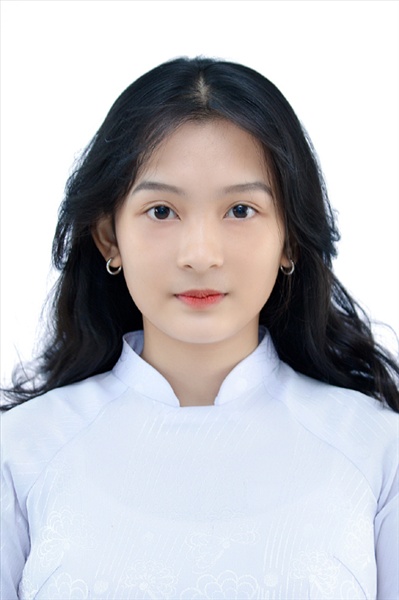 Ngày sinh: 08/10/2003Ngày sinh: 08/10/2003Ngày sinh: 08/10/2003Ngày sinh: 08/10/2003Dân tộc: KinhDân tộc: KinhGiới tính: NữGiới tính: NữGiới tính: NữNơi sinh: THÀNH PHỐ HỒ CHÍ MINHNơi sinh: THÀNH PHỐ HỒ CHÍ MINHNơi sinh: THÀNH PHỐ HỒ CHÍ MINHNơi sinh: THÀNH PHỐ HỒ CHÍ MINHSố CMND/CCCD: 060303000164Số CMND/CCCD: 060303000164Số CMND/CCCD: 060303000164Số CMND/CCCD: 060303000164Số CMND/CCCD: 060303000164Hộ khẩu TT: Quận 12, Tp. Hồ Chí MinhHộ khẩu TT: Quận 12, Tp. Hồ Chí MinhHộ khẩu TT: Quận 12, Tp. Hồ Chí MinhHộ khẩu TT: Quận 12, Tp. Hồ Chí MinhHộ khẩu TT: Quận 12, Tp. Hồ Chí MinhHộ khẩu TT: Quận 12, Tp. Hồ Chí MinhHộ khẩu TT: Quận 12, Tp. Hồ Chí MinhHộ khẩu TT: Quận 12, Tp. Hồ Chí MinhHộ khẩu TT: Quận 12, Tp. Hồ Chí MinhHọc sinh trường: THPT Thạnh LộcHọc sinh trường: THPT Thạnh LộcHọc sinh trường: THPT Thạnh LộcHọc sinh trường: THPT Thạnh LộcHọc sinh trường: THPT Thạnh LộcHọc sinh trường: THPT Thạnh LộcLớp: 12A13Lớp: 12A13Lớp: 12A13Là học sinh học theo chương trình:                 THPTLà học sinh học theo chương trình:                 THPTLà học sinh học theo chương trình:                 THPTLà học sinh học theo chương trình:                 THPTLà học sinh học theo chương trình:                 THPTLà học sinh học theo chương trình:                 THPTGDTXGDTXGDTXCó đăng ký sử dụng kết quả để xét tuyển sinh: Có đăng ký sử dụng kết quả để xét tuyển sinh: Có đăng ký sử dụng kết quả để xét tuyển sinh: Có đăng ký sử dụng kết quả để xét tuyển sinh: Có đăng ký sử dụng kết quả để xét tuyển sinh: Có đăng ký sử dụng kết quả để xét tuyển sinh: Có đăng ký sử dụng kết quả để xét tuyển sinh: Có đăng ký sử dụng kết quả để xét tuyển sinh: Có đăng ký sử dụng kết quả để xét tuyển sinh: Đối tượng: Đối tượng: Khu vực: 3Khu vực: 3Khu vực: 3Khu vực: 3Diện XTN: 1Diện XTN: 1Diện XTN: 1Điểm cộng: 1Điểm cộng: 1Điểm cộng: 1Địa chỉ điểm thi: THCS Nguyễn Chí Thanh Q12 - 19, HT11, Tổ 37, KP3, Phường Hiệp Thành, Quận 12Địa chỉ điểm thi: THCS Nguyễn Chí Thanh Q12 - 19, HT11, Tổ 37, KP3, Phường Hiệp Thành, Quận 12Địa chỉ điểm thi: THCS Nguyễn Chí Thanh Q12 - 19, HT11, Tổ 37, KP3, Phường Hiệp Thành, Quận 12Địa chỉ điểm thi: THCS Nguyễn Chí Thanh Q12 - 19, HT11, Tổ 37, KP3, Phường Hiệp Thành, Quận 12Địa chỉ điểm thi: THCS Nguyễn Chí Thanh Q12 - 19, HT11, Tổ 37, KP3, Phường Hiệp Thành, Quận 12Địa chỉ điểm thi: THCS Nguyễn Chí Thanh Q12 - 19, HT11, Tổ 37, KP3, Phường Hiệp Thành, Quận 12Địa chỉ điểm thi: THCS Nguyễn Chí Thanh Q12 - 19, HT11, Tổ 37, KP3, Phường Hiệp Thành, Quận 12Địa chỉ điểm thi: THCS Nguyễn Chí Thanh Q12 - 19, HT11, Tổ 37, KP3, Phường Hiệp Thành, Quận 12Địa chỉ điểm thi: THCS Nguyễn Chí Thanh Q12 - 19, HT11, Tổ 37, KP3, Phường Hiệp Thành, Quận 12Địa chỉ điểm thi: THCS Nguyễn Chí Thanh Q12 - 19, HT11, Tổ 37, KP3, Phường Hiệp Thành, Quận 12Địa chỉ điểm thi: THCS Nguyễn Chí Thanh Q12 - 19, HT11, Tổ 37, KP3, Phường Hiệp Thành, Quận 12Địa chỉ điểm thi: THCS Nguyễn Chí Thanh Q12 - 19, HT11, Tổ 37, KP3, Phường Hiệp Thành, Quận 12Thông tin bài thi/môn thi đã đăng ký:Thông tin bài thi/môn thi đã đăng ký:Thông tin bài thi/môn thi đã đăng ký:Thông tin bài thi/môn thi đã đăng ký:Thông tin bài thi/môn thi đã đăng ký:Thông tin bài thi/môn thi đã đăng ký:Thông tin bài thi/môn thi đã đăng ký:Thông tin bài thi/môn thi đã đăng ký:Thông tin bài thi/môn thi đã đăng ký:Thông tin bài thi/môn thi đã đăng ký:Thông tin bài thi/môn thi đã đăng ký:Thông tin bài thi/môn thi đã đăng ký:Bài thi/Môn thiNgữ vănNgữ vănToánKHTNKHTNKHTNNgoại ngữKHXHKHXHKHXHKHXHBài thi/Môn thiNgữ vănNgữ vănToánVật líHóa họcSinh họcNgoại ngữLịch sửLịch sửĐịa líGDCDThí sinh đã đăng ký bài thi/môn thiXXXN1XXXXPhòng thi10061006100610061019101910191019Ngày thi07/07/202107/07/202107/07/202108/07/202108/07/202108/07/202108/07/202108/07/2021Giờ phát đề07h3007h3014h2014h2007h3007h3008h3009h30Giờ bắt đầu làm bài thi07h3507h3514h3014h3007h3507h3508h3509h35Ngày 11  tháng 06  năm 2021THỦ TRƯỞNG ĐƠN VỊ(Ký tên và đóng dấu)02 - HỘI ĐỒNG THI SỞ GD&ĐT TP. HỒ CHÍ MINHTHPT THẠNH LỘCCỘNG HÒA XÃ HỘI CHỦ NGHĨA VIỆT NAMĐộc lập – Tự do – Hạnh phúcHọ tên thí sinh: TRẦN VĂN MINHHọ tên thí sinh: TRẦN VĂN MINHHọ tên thí sinh: TRẦN VĂN MINHHọ tên thí sinh: TRẦN VĂN MINHHọ tên thí sinh: TRẦN VĂN MINHHọ tên thí sinh: TRẦN VĂN MINHSố báo danh: 02023314Số báo danh: 02023314Số báo danh: 02023314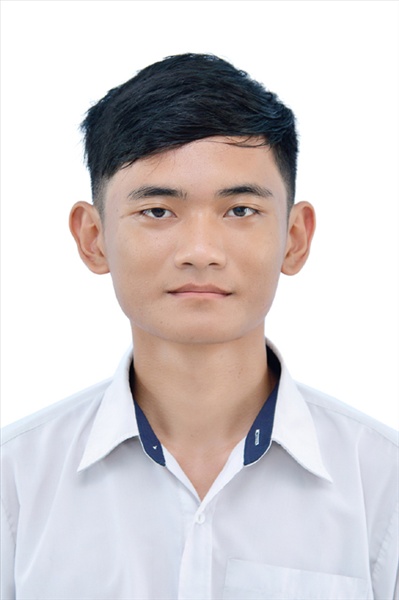 Ngày sinh: 25/09/2003Ngày sinh: 25/09/2003Ngày sinh: 25/09/2003Ngày sinh: 25/09/2003Dân tộc: KinhDân tộc: KinhGiới tính: NamGiới tính: NamGiới tính: NamNơi sinh: THÀNH PHỐ HỒ CHÍ MINHNơi sinh: THÀNH PHỐ HỒ CHÍ MINHNơi sinh: THÀNH PHỐ HỒ CHÍ MINHNơi sinh: THÀNH PHỐ HỒ CHÍ MINHSố CMND/CCCD: 030203006273Số CMND/CCCD: 030203006273Số CMND/CCCD: 030203006273Số CMND/CCCD: 030203006273Số CMND/CCCD: 030203006273Hộ khẩu TT: Thị xã Kinh Môn, Hải DươngHộ khẩu TT: Thị xã Kinh Môn, Hải DươngHộ khẩu TT: Thị xã Kinh Môn, Hải DươngHộ khẩu TT: Thị xã Kinh Môn, Hải DươngHộ khẩu TT: Thị xã Kinh Môn, Hải DươngHộ khẩu TT: Thị xã Kinh Môn, Hải DươngHộ khẩu TT: Thị xã Kinh Môn, Hải DươngHộ khẩu TT: Thị xã Kinh Môn, Hải DươngHộ khẩu TT: Thị xã Kinh Môn, Hải DươngHọc sinh trường: THPT Thạnh LộcHọc sinh trường: THPT Thạnh LộcHọc sinh trường: THPT Thạnh LộcHọc sinh trường: THPT Thạnh LộcHọc sinh trường: THPT Thạnh LộcHọc sinh trường: THPT Thạnh LộcLớp: 12A13Lớp: 12A13Lớp: 12A13Là học sinh học theo chương trình:                 THPTLà học sinh học theo chương trình:                 THPTLà học sinh học theo chương trình:                 THPTLà học sinh học theo chương trình:                 THPTLà học sinh học theo chương trình:                 THPTLà học sinh học theo chương trình:                 THPTGDTXGDTXGDTXCó đăng ký sử dụng kết quả để xét tuyển sinh: Có đăng ký sử dụng kết quả để xét tuyển sinh: Có đăng ký sử dụng kết quả để xét tuyển sinh: Có đăng ký sử dụng kết quả để xét tuyển sinh: Có đăng ký sử dụng kết quả để xét tuyển sinh: Có đăng ký sử dụng kết quả để xét tuyển sinh: Có đăng ký sử dụng kết quả để xét tuyển sinh: Có đăng ký sử dụng kết quả để xét tuyển sinh: Có đăng ký sử dụng kết quả để xét tuyển sinh: Đối tượng: Đối tượng: Khu vực: 3Khu vực: 3Khu vực: 3Khu vực: 3Diện XTN: 1Diện XTN: 1Diện XTN: 1Điểm cộng: 1Điểm cộng: 1Điểm cộng: 1Địa chỉ điểm thi: THCS Nguyễn Chí Thanh Q12 - 19, HT11, Tổ 37, KP3, Phường Hiệp Thành, Quận 12Địa chỉ điểm thi: THCS Nguyễn Chí Thanh Q12 - 19, HT11, Tổ 37, KP3, Phường Hiệp Thành, Quận 12Địa chỉ điểm thi: THCS Nguyễn Chí Thanh Q12 - 19, HT11, Tổ 37, KP3, Phường Hiệp Thành, Quận 12Địa chỉ điểm thi: THCS Nguyễn Chí Thanh Q12 - 19, HT11, Tổ 37, KP3, Phường Hiệp Thành, Quận 12Địa chỉ điểm thi: THCS Nguyễn Chí Thanh Q12 - 19, HT11, Tổ 37, KP3, Phường Hiệp Thành, Quận 12Địa chỉ điểm thi: THCS Nguyễn Chí Thanh Q12 - 19, HT11, Tổ 37, KP3, Phường Hiệp Thành, Quận 12Địa chỉ điểm thi: THCS Nguyễn Chí Thanh Q12 - 19, HT11, Tổ 37, KP3, Phường Hiệp Thành, Quận 12Địa chỉ điểm thi: THCS Nguyễn Chí Thanh Q12 - 19, HT11, Tổ 37, KP3, Phường Hiệp Thành, Quận 12Địa chỉ điểm thi: THCS Nguyễn Chí Thanh Q12 - 19, HT11, Tổ 37, KP3, Phường Hiệp Thành, Quận 12Địa chỉ điểm thi: THCS Nguyễn Chí Thanh Q12 - 19, HT11, Tổ 37, KP3, Phường Hiệp Thành, Quận 12Địa chỉ điểm thi: THCS Nguyễn Chí Thanh Q12 - 19, HT11, Tổ 37, KP3, Phường Hiệp Thành, Quận 12Địa chỉ điểm thi: THCS Nguyễn Chí Thanh Q12 - 19, HT11, Tổ 37, KP3, Phường Hiệp Thành, Quận 12Thông tin bài thi/môn thi đã đăng ký:Thông tin bài thi/môn thi đã đăng ký:Thông tin bài thi/môn thi đã đăng ký:Thông tin bài thi/môn thi đã đăng ký:Thông tin bài thi/môn thi đã đăng ký:Thông tin bài thi/môn thi đã đăng ký:Thông tin bài thi/môn thi đã đăng ký:Thông tin bài thi/môn thi đã đăng ký:Thông tin bài thi/môn thi đã đăng ký:Thông tin bài thi/môn thi đã đăng ký:Thông tin bài thi/môn thi đã đăng ký:Thông tin bài thi/môn thi đã đăng ký:Bài thi/Môn thiNgữ vănNgữ vănToánKHTNKHTNKHTNNgoại ngữKHXHKHXHKHXHKHXHBài thi/Môn thiNgữ vănNgữ vănToánVật líHóa họcSinh họcNgoại ngữLịch sửLịch sửĐịa líGDCDThí sinh đã đăng ký bài thi/môn thiXXXN1XXXXPhòng thi10071007100710071019101910191019Ngày thi07/07/202107/07/202107/07/202108/07/202108/07/202108/07/202108/07/202108/07/2021Giờ phát đề07h3007h3014h2014h2007h3007h3008h3009h30Giờ bắt đầu làm bài thi07h3507h3514h3014h3007h3507h3508h3509h35Ngày 11  tháng 06  năm 2021THỦ TRƯỞNG ĐƠN VỊ(Ký tên và đóng dấu)02 - HỘI ĐỒNG THI SỞ GD&ĐT TP. HỒ CHÍ MINHTHPT THẠNH LỘCCỘNG HÒA XÃ HỘI CHỦ NGHĨA VIỆT NAMĐộc lập – Tự do – Hạnh phúcHọ tên thí sinh: TRẦN HOÀI NAMHọ tên thí sinh: TRẦN HOÀI NAMHọ tên thí sinh: TRẦN HOÀI NAMHọ tên thí sinh: TRẦN HOÀI NAMHọ tên thí sinh: TRẦN HOÀI NAMHọ tên thí sinh: TRẦN HOÀI NAMSố báo danh: 02023338Số báo danh: 02023338Số báo danh: 02023338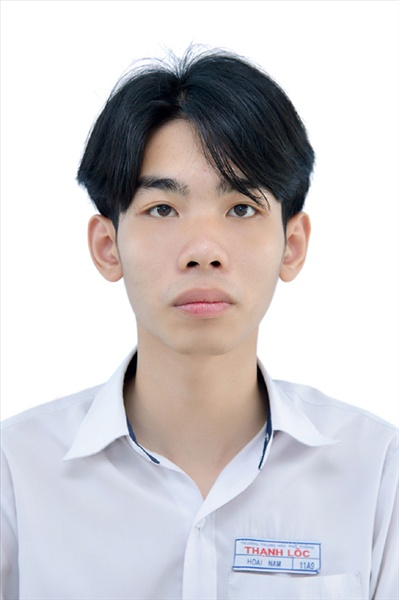 Ngày sinh: 14/07/2003Ngày sinh: 14/07/2003Ngày sinh: 14/07/2003Ngày sinh: 14/07/2003Dân tộc: KinhDân tộc: KinhGiới tính: NamGiới tính: NamGiới tính: NamNơi sinh: THÀNH PHỐ HỒ CHÍ MINHNơi sinh: THÀNH PHỐ HỒ CHÍ MINHNơi sinh: THÀNH PHỐ HỒ CHÍ MINHNơi sinh: THÀNH PHỐ HỒ CHÍ MINHSố CMND/CCCD: 034203012995Số CMND/CCCD: 034203012995Số CMND/CCCD: 034203012995Số CMND/CCCD: 034203012995Số CMND/CCCD: 034203012995Hộ khẩu TT: Quận 12, Tp. Hồ Chí MinhHộ khẩu TT: Quận 12, Tp. Hồ Chí MinhHộ khẩu TT: Quận 12, Tp. Hồ Chí MinhHộ khẩu TT: Quận 12, Tp. Hồ Chí MinhHộ khẩu TT: Quận 12, Tp. Hồ Chí MinhHộ khẩu TT: Quận 12, Tp. Hồ Chí MinhHộ khẩu TT: Quận 12, Tp. Hồ Chí MinhHộ khẩu TT: Quận 12, Tp. Hồ Chí MinhHộ khẩu TT: Quận 12, Tp. Hồ Chí MinhHọc sinh trường: THPT Thạnh LộcHọc sinh trường: THPT Thạnh LộcHọc sinh trường: THPT Thạnh LộcHọc sinh trường: THPT Thạnh LộcHọc sinh trường: THPT Thạnh LộcHọc sinh trường: THPT Thạnh LộcLớp: 12A13Lớp: 12A13Lớp: 12A13Là học sinh học theo chương trình:                 THPTLà học sinh học theo chương trình:                 THPTLà học sinh học theo chương trình:                 THPTLà học sinh học theo chương trình:                 THPTLà học sinh học theo chương trình:                 THPTLà học sinh học theo chương trình:                 THPTGDTXGDTXGDTXCó đăng ký sử dụng kết quả để xét tuyển sinh: Có đăng ký sử dụng kết quả để xét tuyển sinh: Có đăng ký sử dụng kết quả để xét tuyển sinh: Có đăng ký sử dụng kết quả để xét tuyển sinh: Có đăng ký sử dụng kết quả để xét tuyển sinh: Có đăng ký sử dụng kết quả để xét tuyển sinh: Có đăng ký sử dụng kết quả để xét tuyển sinh: Có đăng ký sử dụng kết quả để xét tuyển sinh: Có đăng ký sử dụng kết quả để xét tuyển sinh: Đối tượng: Đối tượng: Khu vực: 3Khu vực: 3Khu vực: 3Khu vực: 3Diện XTN: 1Diện XTN: 1Diện XTN: 1Điểm cộng: 1.50Điểm cộng: 1.50Điểm cộng: 1.50Địa chỉ điểm thi: THCS Nguyễn Chí Thanh Q12 - 19, HT11, Tổ 37, KP3, Phường Hiệp Thành, Quận 12Địa chỉ điểm thi: THCS Nguyễn Chí Thanh Q12 - 19, HT11, Tổ 37, KP3, Phường Hiệp Thành, Quận 12Địa chỉ điểm thi: THCS Nguyễn Chí Thanh Q12 - 19, HT11, Tổ 37, KP3, Phường Hiệp Thành, Quận 12Địa chỉ điểm thi: THCS Nguyễn Chí Thanh Q12 - 19, HT11, Tổ 37, KP3, Phường Hiệp Thành, Quận 12Địa chỉ điểm thi: THCS Nguyễn Chí Thanh Q12 - 19, HT11, Tổ 37, KP3, Phường Hiệp Thành, Quận 12Địa chỉ điểm thi: THCS Nguyễn Chí Thanh Q12 - 19, HT11, Tổ 37, KP3, Phường Hiệp Thành, Quận 12Địa chỉ điểm thi: THCS Nguyễn Chí Thanh Q12 - 19, HT11, Tổ 37, KP3, Phường Hiệp Thành, Quận 12Địa chỉ điểm thi: THCS Nguyễn Chí Thanh Q12 - 19, HT11, Tổ 37, KP3, Phường Hiệp Thành, Quận 12Địa chỉ điểm thi: THCS Nguyễn Chí Thanh Q12 - 19, HT11, Tổ 37, KP3, Phường Hiệp Thành, Quận 12Địa chỉ điểm thi: THCS Nguyễn Chí Thanh Q12 - 19, HT11, Tổ 37, KP3, Phường Hiệp Thành, Quận 12Địa chỉ điểm thi: THCS Nguyễn Chí Thanh Q12 - 19, HT11, Tổ 37, KP3, Phường Hiệp Thành, Quận 12Địa chỉ điểm thi: THCS Nguyễn Chí Thanh Q12 - 19, HT11, Tổ 37, KP3, Phường Hiệp Thành, Quận 12Thông tin bài thi/môn thi đã đăng ký:Thông tin bài thi/môn thi đã đăng ký:Thông tin bài thi/môn thi đã đăng ký:Thông tin bài thi/môn thi đã đăng ký:Thông tin bài thi/môn thi đã đăng ký:Thông tin bài thi/môn thi đã đăng ký:Thông tin bài thi/môn thi đã đăng ký:Thông tin bài thi/môn thi đã đăng ký:Thông tin bài thi/môn thi đã đăng ký:Thông tin bài thi/môn thi đã đăng ký:Thông tin bài thi/môn thi đã đăng ký:Thông tin bài thi/môn thi đã đăng ký:Bài thi/Môn thiNgữ vănNgữ vănToánKHTNKHTNKHTNNgoại ngữKHXHKHXHKHXHKHXHBài thi/Môn thiNgữ vănNgữ vănToánVật líHóa họcSinh họcNgoại ngữLịch sửLịch sửĐịa líGDCDThí sinh đã đăng ký bài thi/môn thiXXXN1XXXXPhòng thi10081008100810081020102010201020Ngày thi07/07/202107/07/202107/07/202108/07/202108/07/202108/07/202108/07/202108/07/2021Giờ phát đề07h3007h3014h2014h2007h3007h3008h3009h30Giờ bắt đầu làm bài thi07h3507h3514h3014h3007h3507h3508h3509h35Ngày 11  tháng 06  năm 2021THỦ TRƯỞNG ĐƠN VỊ(Ký tên và đóng dấu)02 - HỘI ĐỒNG THI SỞ GD&ĐT TP. HỒ CHÍ MINHTHPT THẠNH LỘCCỘNG HÒA XÃ HỘI CHỦ NGHĨA VIỆT NAMĐộc lập – Tự do – Hạnh phúcHọ tên thí sinh: PHẠM BẢO NGÂNHọ tên thí sinh: PHẠM BẢO NGÂNHọ tên thí sinh: PHẠM BẢO NGÂNHọ tên thí sinh: PHẠM BẢO NGÂNHọ tên thí sinh: PHẠM BẢO NGÂNHọ tên thí sinh: PHẠM BẢO NGÂNSố báo danh: 02023376Số báo danh: 02023376Số báo danh: 02023376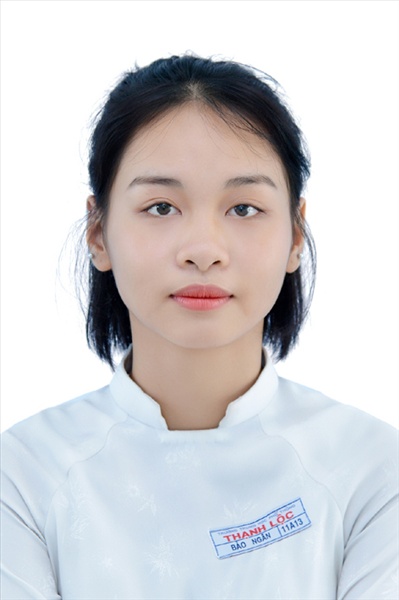 Ngày sinh: 28/08/2003Ngày sinh: 28/08/2003Ngày sinh: 28/08/2003Ngày sinh: 28/08/2003Dân tộc: KinhDân tộc: KinhGiới tính: NữGiới tính: NữGiới tính: NữNơi sinh: THÀNH PHỐ HỒ CHÍ MINHNơi sinh: THÀNH PHỐ HỒ CHÍ MINHNơi sinh: THÀNH PHỐ HỒ CHÍ MINHNơi sinh: THÀNH PHỐ HỒ CHÍ MINHSố CMND/CCCD: 212887954Số CMND/CCCD: 212887954Số CMND/CCCD: 212887954Số CMND/CCCD: 212887954Số CMND/CCCD: 212887954Hộ khẩu TT: Huyện Nghĩa Hành, Quảng NgãiHộ khẩu TT: Huyện Nghĩa Hành, Quảng NgãiHộ khẩu TT: Huyện Nghĩa Hành, Quảng NgãiHộ khẩu TT: Huyện Nghĩa Hành, Quảng NgãiHộ khẩu TT: Huyện Nghĩa Hành, Quảng NgãiHộ khẩu TT: Huyện Nghĩa Hành, Quảng NgãiHộ khẩu TT: Huyện Nghĩa Hành, Quảng NgãiHộ khẩu TT: Huyện Nghĩa Hành, Quảng NgãiHộ khẩu TT: Huyện Nghĩa Hành, Quảng NgãiHọc sinh trường: THPT Thạnh LộcHọc sinh trường: THPT Thạnh LộcHọc sinh trường: THPT Thạnh LộcHọc sinh trường: THPT Thạnh LộcHọc sinh trường: THPT Thạnh LộcHọc sinh trường: THPT Thạnh LộcLớp: 12A13Lớp: 12A13Lớp: 12A13Là học sinh học theo chương trình:                 THPTLà học sinh học theo chương trình:                 THPTLà học sinh học theo chương trình:                 THPTLà học sinh học theo chương trình:                 THPTLà học sinh học theo chương trình:                 THPTLà học sinh học theo chương trình:                 THPTGDTXGDTXGDTXCó đăng ký sử dụng kết quả để xét tuyển sinh: Có đăng ký sử dụng kết quả để xét tuyển sinh: Có đăng ký sử dụng kết quả để xét tuyển sinh: Có đăng ký sử dụng kết quả để xét tuyển sinh: Có đăng ký sử dụng kết quả để xét tuyển sinh: Có đăng ký sử dụng kết quả để xét tuyển sinh: Có đăng ký sử dụng kết quả để xét tuyển sinh: Có đăng ký sử dụng kết quả để xét tuyển sinh: Có đăng ký sử dụng kết quả để xét tuyển sinh: Đối tượng: Đối tượng: Khu vực: 3Khu vực: 3Khu vực: 3Khu vực: 3Diện XTN: 1Diện XTN: 1Diện XTN: 1Điểm cộng: 1.50Điểm cộng: 1.50Điểm cộng: 1.50Địa chỉ điểm thi: THCS Nguyễn Chí Thanh Q12 - 19, HT11, Tổ 37, KP3, Phường Hiệp Thành, Quận 12Địa chỉ điểm thi: THCS Nguyễn Chí Thanh Q12 - 19, HT11, Tổ 37, KP3, Phường Hiệp Thành, Quận 12Địa chỉ điểm thi: THCS Nguyễn Chí Thanh Q12 - 19, HT11, Tổ 37, KP3, Phường Hiệp Thành, Quận 12Địa chỉ điểm thi: THCS Nguyễn Chí Thanh Q12 - 19, HT11, Tổ 37, KP3, Phường Hiệp Thành, Quận 12Địa chỉ điểm thi: THCS Nguyễn Chí Thanh Q12 - 19, HT11, Tổ 37, KP3, Phường Hiệp Thành, Quận 12Địa chỉ điểm thi: THCS Nguyễn Chí Thanh Q12 - 19, HT11, Tổ 37, KP3, Phường Hiệp Thành, Quận 12Địa chỉ điểm thi: THCS Nguyễn Chí Thanh Q12 - 19, HT11, Tổ 37, KP3, Phường Hiệp Thành, Quận 12Địa chỉ điểm thi: THCS Nguyễn Chí Thanh Q12 - 19, HT11, Tổ 37, KP3, Phường Hiệp Thành, Quận 12Địa chỉ điểm thi: THCS Nguyễn Chí Thanh Q12 - 19, HT11, Tổ 37, KP3, Phường Hiệp Thành, Quận 12Địa chỉ điểm thi: THCS Nguyễn Chí Thanh Q12 - 19, HT11, Tổ 37, KP3, Phường Hiệp Thành, Quận 12Địa chỉ điểm thi: THCS Nguyễn Chí Thanh Q12 - 19, HT11, Tổ 37, KP3, Phường Hiệp Thành, Quận 12Địa chỉ điểm thi: THCS Nguyễn Chí Thanh Q12 - 19, HT11, Tổ 37, KP3, Phường Hiệp Thành, Quận 12Thông tin bài thi/môn thi đã đăng ký:Thông tin bài thi/môn thi đã đăng ký:Thông tin bài thi/môn thi đã đăng ký:Thông tin bài thi/môn thi đã đăng ký:Thông tin bài thi/môn thi đã đăng ký:Thông tin bài thi/môn thi đã đăng ký:Thông tin bài thi/môn thi đã đăng ký:Thông tin bài thi/môn thi đã đăng ký:Thông tin bài thi/môn thi đã đăng ký:Thông tin bài thi/môn thi đã đăng ký:Thông tin bài thi/môn thi đã đăng ký:Thông tin bài thi/môn thi đã đăng ký:Bài thi/Môn thiNgữ vănNgữ vănToánKHTNKHTNKHTNNgoại ngữKHXHKHXHKHXHKHXHBài thi/Môn thiNgữ vănNgữ vănToánVật líHóa họcSinh họcNgoại ngữLịch sửLịch sửĐịa líGDCDThí sinh đã đăng ký bài thi/môn thiXXXN1XXXXPhòng thi10091009100910091020102010201020Ngày thi07/07/202107/07/202107/07/202108/07/202108/07/202108/07/202108/07/202108/07/2021Giờ phát đề07h3007h3014h2014h2007h3007h3008h3009h30Giờ bắt đầu làm bài thi07h3507h3514h3014h3007h3507h3508h3509h35Ngày 11  tháng 06  năm 2021THỦ TRƯỞNG ĐƠN VỊ(Ký tên và đóng dấu)02 - HỘI ĐỒNG THI SỞ GD&ĐT TP. HỒ CHÍ MINHTHPT THẠNH LỘCCỘNG HÒA XÃ HỘI CHỦ NGHĨA VIỆT NAMĐộc lập – Tự do – Hạnh phúcHọ tên thí sinh: PHAN THỊ BẢO NGỌCHọ tên thí sinh: PHAN THỊ BẢO NGỌCHọ tên thí sinh: PHAN THỊ BẢO NGỌCHọ tên thí sinh: PHAN THỊ BẢO NGỌCHọ tên thí sinh: PHAN THỊ BẢO NGỌCHọ tên thí sinh: PHAN THỊ BẢO NGỌCSố báo danh: 02023412Số báo danh: 02023412Số báo danh: 02023412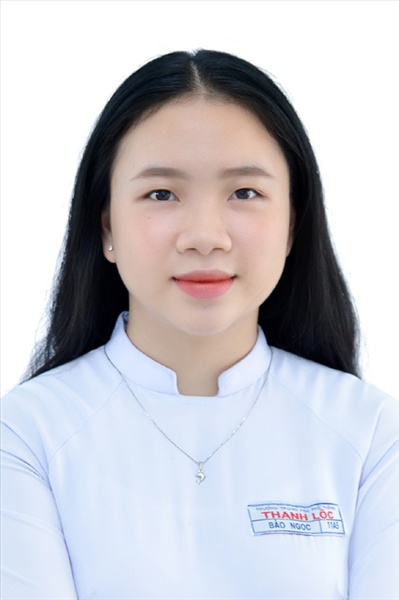 Ngày sinh: 16/01/2003Ngày sinh: 16/01/2003Ngày sinh: 16/01/2003Ngày sinh: 16/01/2003Dân tộc: KinhDân tộc: KinhGiới tính: NữGiới tính: NữGiới tính: NữNơi sinh: THÀNH PHỐ HỒ CHÍ MINHNơi sinh: THÀNH PHỐ HỒ CHÍ MINHNơi sinh: THÀNH PHỐ HỒ CHÍ MINHNơi sinh: THÀNH PHỐ HỒ CHÍ MINHSố CMND/CCCD: 079303000852Số CMND/CCCD: 079303000852Số CMND/CCCD: 079303000852Số CMND/CCCD: 079303000852Số CMND/CCCD: 079303000852Hộ khẩu TT: Quận 12, Tp. Hồ Chí MinhHộ khẩu TT: Quận 12, Tp. Hồ Chí MinhHộ khẩu TT: Quận 12, Tp. Hồ Chí MinhHộ khẩu TT: Quận 12, Tp. Hồ Chí MinhHộ khẩu TT: Quận 12, Tp. Hồ Chí MinhHộ khẩu TT: Quận 12, Tp. Hồ Chí MinhHộ khẩu TT: Quận 12, Tp. Hồ Chí MinhHộ khẩu TT: Quận 12, Tp. Hồ Chí MinhHộ khẩu TT: Quận 12, Tp. Hồ Chí MinhHọc sinh trường: THPT Thạnh LộcHọc sinh trường: THPT Thạnh LộcHọc sinh trường: THPT Thạnh LộcHọc sinh trường: THPT Thạnh LộcHọc sinh trường: THPT Thạnh LộcHọc sinh trường: THPT Thạnh LộcLớp: 12A13Lớp: 12A13Lớp: 12A13Là học sinh học theo chương trình:                 THPTLà học sinh học theo chương trình:                 THPTLà học sinh học theo chương trình:                 THPTLà học sinh học theo chương trình:                 THPTLà học sinh học theo chương trình:                 THPTLà học sinh học theo chương trình:                 THPTGDTXGDTXGDTXCó đăng ký sử dụng kết quả để xét tuyển sinh: Có đăng ký sử dụng kết quả để xét tuyển sinh: Có đăng ký sử dụng kết quả để xét tuyển sinh: Có đăng ký sử dụng kết quả để xét tuyển sinh: Có đăng ký sử dụng kết quả để xét tuyển sinh: Có đăng ký sử dụng kết quả để xét tuyển sinh: Có đăng ký sử dụng kết quả để xét tuyển sinh: Có đăng ký sử dụng kết quả để xét tuyển sinh: Có đăng ký sử dụng kết quả để xét tuyển sinh: Đối tượng: Đối tượng: Khu vực: 3Khu vực: 3Khu vực: 3Khu vực: 3Diện XTN: 1Diện XTN: 1Diện XTN: 1Điểm cộng: 1.50Điểm cộng: 1.50Điểm cộng: 1.50Địa chỉ điểm thi: THCS Nguyễn Chí Thanh Q12 - 19, HT11, Tổ 37, KP3, Phường Hiệp Thành, Quận 12Địa chỉ điểm thi: THCS Nguyễn Chí Thanh Q12 - 19, HT11, Tổ 37, KP3, Phường Hiệp Thành, Quận 12Địa chỉ điểm thi: THCS Nguyễn Chí Thanh Q12 - 19, HT11, Tổ 37, KP3, Phường Hiệp Thành, Quận 12Địa chỉ điểm thi: THCS Nguyễn Chí Thanh Q12 - 19, HT11, Tổ 37, KP3, Phường Hiệp Thành, Quận 12Địa chỉ điểm thi: THCS Nguyễn Chí Thanh Q12 - 19, HT11, Tổ 37, KP3, Phường Hiệp Thành, Quận 12Địa chỉ điểm thi: THCS Nguyễn Chí Thanh Q12 - 19, HT11, Tổ 37, KP3, Phường Hiệp Thành, Quận 12Địa chỉ điểm thi: THCS Nguyễn Chí Thanh Q12 - 19, HT11, Tổ 37, KP3, Phường Hiệp Thành, Quận 12Địa chỉ điểm thi: THCS Nguyễn Chí Thanh Q12 - 19, HT11, Tổ 37, KP3, Phường Hiệp Thành, Quận 12Địa chỉ điểm thi: THCS Nguyễn Chí Thanh Q12 - 19, HT11, Tổ 37, KP3, Phường Hiệp Thành, Quận 12Địa chỉ điểm thi: THCS Nguyễn Chí Thanh Q12 - 19, HT11, Tổ 37, KP3, Phường Hiệp Thành, Quận 12Địa chỉ điểm thi: THCS Nguyễn Chí Thanh Q12 - 19, HT11, Tổ 37, KP3, Phường Hiệp Thành, Quận 12Địa chỉ điểm thi: THCS Nguyễn Chí Thanh Q12 - 19, HT11, Tổ 37, KP3, Phường Hiệp Thành, Quận 12Thông tin bài thi/môn thi đã đăng ký:Thông tin bài thi/môn thi đã đăng ký:Thông tin bài thi/môn thi đã đăng ký:Thông tin bài thi/môn thi đã đăng ký:Thông tin bài thi/môn thi đã đăng ký:Thông tin bài thi/môn thi đã đăng ký:Thông tin bài thi/môn thi đã đăng ký:Thông tin bài thi/môn thi đã đăng ký:Thông tin bài thi/môn thi đã đăng ký:Thông tin bài thi/môn thi đã đăng ký:Thông tin bài thi/môn thi đã đăng ký:Thông tin bài thi/môn thi đã đăng ký:Bài thi/Môn thiNgữ vănNgữ vănToánKHTNKHTNKHTNNgoại ngữKHXHKHXHKHXHKHXHBài thi/Môn thiNgữ vănNgữ vănToánVật líHóa họcSinh họcNgoại ngữLịch sửLịch sửĐịa líGDCDThí sinh đã đăng ký bài thi/môn thiXXXN1XXXXPhòng thi10111011101110111021102110211021Ngày thi07/07/202107/07/202107/07/202108/07/202108/07/202108/07/202108/07/202108/07/2021Giờ phát đề07h3007h3014h2014h2007h3007h3008h3009h30Giờ bắt đầu làm bài thi07h3507h3514h3014h3007h3507h3508h3509h35Ngày 11  tháng 06  năm 2021THỦ TRƯỞNG ĐƠN VỊ(Ký tên và đóng dấu)02 - HỘI ĐỒNG THI SỞ GD&ĐT TP. HỒ CHÍ MINHTHPT THẠNH LỘCCỘNG HÒA XÃ HỘI CHỦ NGHĨA VIỆT NAMĐộc lập – Tự do – Hạnh phúcHọ tên thí sinh: ĐOÀN NGỌC TUYẾT NHIHọ tên thí sinh: ĐOÀN NGỌC TUYẾT NHIHọ tên thí sinh: ĐOÀN NGỌC TUYẾT NHIHọ tên thí sinh: ĐOÀN NGỌC TUYẾT NHIHọ tên thí sinh: ĐOÀN NGỌC TUYẾT NHIHọ tên thí sinh: ĐOÀN NGỌC TUYẾT NHISố báo danh: 02023448Số báo danh: 02023448Số báo danh: 02023448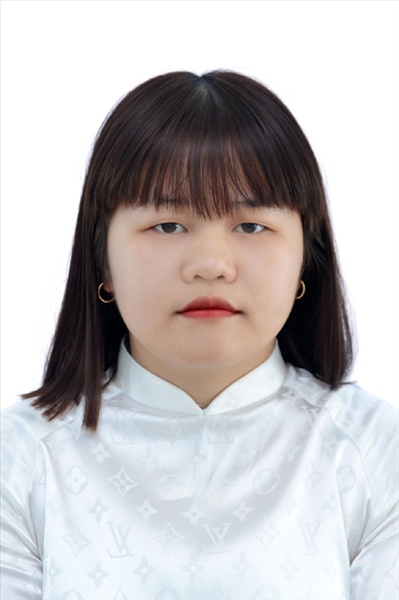 Ngày sinh: 05/11/2003Ngày sinh: 05/11/2003Ngày sinh: 05/11/2003Ngày sinh: 05/11/2003Dân tộc: KinhDân tộc: KinhGiới tính: NữGiới tính: NữGiới tính: NữNơi sinh: THÀNH PHỐ HỒ CHÍ MINHNơi sinh: THÀNH PHỐ HỒ CHÍ MINHNơi sinh: THÀNH PHỐ HỒ CHÍ MINHNơi sinh: THÀNH PHỐ HỒ CHÍ MINHSố CMND/CCCD: 080303000690Số CMND/CCCD: 080303000690Số CMND/CCCD: 080303000690Số CMND/CCCD: 080303000690Số CMND/CCCD: 080303000690Hộ khẩu TT: Quận 12, Tp. Hồ Chí MinhHộ khẩu TT: Quận 12, Tp. Hồ Chí MinhHộ khẩu TT: Quận 12, Tp. Hồ Chí MinhHộ khẩu TT: Quận 12, Tp. Hồ Chí MinhHộ khẩu TT: Quận 12, Tp. Hồ Chí MinhHộ khẩu TT: Quận 12, Tp. Hồ Chí MinhHộ khẩu TT: Quận 12, Tp. Hồ Chí MinhHộ khẩu TT: Quận 12, Tp. Hồ Chí MinhHộ khẩu TT: Quận 12, Tp. Hồ Chí MinhHọc sinh trường: THPT Thạnh LộcHọc sinh trường: THPT Thạnh LộcHọc sinh trường: THPT Thạnh LộcHọc sinh trường: THPT Thạnh LộcHọc sinh trường: THPT Thạnh LộcHọc sinh trường: THPT Thạnh LộcLớp: 12A13Lớp: 12A13Lớp: 12A13Là học sinh học theo chương trình:                 THPTLà học sinh học theo chương trình:                 THPTLà học sinh học theo chương trình:                 THPTLà học sinh học theo chương trình:                 THPTLà học sinh học theo chương trình:                 THPTLà học sinh học theo chương trình:                 THPTGDTXGDTXGDTXCó đăng ký sử dụng kết quả để xét tuyển sinh: Có đăng ký sử dụng kết quả để xét tuyển sinh: Có đăng ký sử dụng kết quả để xét tuyển sinh: Có đăng ký sử dụng kết quả để xét tuyển sinh: Có đăng ký sử dụng kết quả để xét tuyển sinh: Có đăng ký sử dụng kết quả để xét tuyển sinh: Có đăng ký sử dụng kết quả để xét tuyển sinh: Có đăng ký sử dụng kết quả để xét tuyển sinh: Có đăng ký sử dụng kết quả để xét tuyển sinh: Đối tượng: Đối tượng: Khu vực: 3Khu vực: 3Khu vực: 3Khu vực: 3Diện XTN: 1Diện XTN: 1Diện XTN: 1Điểm cộng: 1Điểm cộng: 1Điểm cộng: 1Địa chỉ điểm thi: THCS Nguyễn Chí Thanh Q12 - 19, HT11, Tổ 37, KP3, Phường Hiệp Thành, Quận 12Địa chỉ điểm thi: THCS Nguyễn Chí Thanh Q12 - 19, HT11, Tổ 37, KP3, Phường Hiệp Thành, Quận 12Địa chỉ điểm thi: THCS Nguyễn Chí Thanh Q12 - 19, HT11, Tổ 37, KP3, Phường Hiệp Thành, Quận 12Địa chỉ điểm thi: THCS Nguyễn Chí Thanh Q12 - 19, HT11, Tổ 37, KP3, Phường Hiệp Thành, Quận 12Địa chỉ điểm thi: THCS Nguyễn Chí Thanh Q12 - 19, HT11, Tổ 37, KP3, Phường Hiệp Thành, Quận 12Địa chỉ điểm thi: THCS Nguyễn Chí Thanh Q12 - 19, HT11, Tổ 37, KP3, Phường Hiệp Thành, Quận 12Địa chỉ điểm thi: THCS Nguyễn Chí Thanh Q12 - 19, HT11, Tổ 37, KP3, Phường Hiệp Thành, Quận 12Địa chỉ điểm thi: THCS Nguyễn Chí Thanh Q12 - 19, HT11, Tổ 37, KP3, Phường Hiệp Thành, Quận 12Địa chỉ điểm thi: THCS Nguyễn Chí Thanh Q12 - 19, HT11, Tổ 37, KP3, Phường Hiệp Thành, Quận 12Địa chỉ điểm thi: THCS Nguyễn Chí Thanh Q12 - 19, HT11, Tổ 37, KP3, Phường Hiệp Thành, Quận 12Địa chỉ điểm thi: THCS Nguyễn Chí Thanh Q12 - 19, HT11, Tổ 37, KP3, Phường Hiệp Thành, Quận 12Địa chỉ điểm thi: THCS Nguyễn Chí Thanh Q12 - 19, HT11, Tổ 37, KP3, Phường Hiệp Thành, Quận 12Thông tin bài thi/môn thi đã đăng ký:Thông tin bài thi/môn thi đã đăng ký:Thông tin bài thi/môn thi đã đăng ký:Thông tin bài thi/môn thi đã đăng ký:Thông tin bài thi/môn thi đã đăng ký:Thông tin bài thi/môn thi đã đăng ký:Thông tin bài thi/môn thi đã đăng ký:Thông tin bài thi/môn thi đã đăng ký:Thông tin bài thi/môn thi đã đăng ký:Thông tin bài thi/môn thi đã đăng ký:Thông tin bài thi/môn thi đã đăng ký:Thông tin bài thi/môn thi đã đăng ký:Bài thi/Môn thiNgữ vănNgữ vănToánKHTNKHTNKHTNNgoại ngữKHXHKHXHKHXHKHXHBài thi/Môn thiNgữ vănNgữ vănToánVật líHóa họcSinh họcNgoại ngữLịch sửLịch sửĐịa líGDCDThí sinh đã đăng ký bài thi/môn thiXXXN1XXXXPhòng thi10121012101210121021102110211021Ngày thi07/07/202107/07/202107/07/202108/07/202108/07/202108/07/202108/07/202108/07/2021Giờ phát đề07h3007h3014h2014h2007h3007h3008h3009h30Giờ bắt đầu làm bài thi07h3507h3514h3014h3007h3507h3508h3509h35Ngày 11  tháng 06  năm 2021THỦ TRƯỞNG ĐƠN VỊ(Ký tên và đóng dấu)02 - HỘI ĐỒNG THI SỞ GD&ĐT TP. HỒ CHÍ MINHTHPT THẠNH LỘCCỘNG HÒA XÃ HỘI CHỦ NGHĨA VIỆT NAMĐộc lập – Tự do – Hạnh phúcHọ tên thí sinh: NGUYỄN HUỲNH THANH NHIHọ tên thí sinh: NGUYỄN HUỲNH THANH NHIHọ tên thí sinh: NGUYỄN HUỲNH THANH NHIHọ tên thí sinh: NGUYỄN HUỲNH THANH NHIHọ tên thí sinh: NGUYỄN HUỲNH THANH NHIHọ tên thí sinh: NGUYỄN HUỲNH THANH NHISố báo danh: 02023458Số báo danh: 02023458Số báo danh: 02023458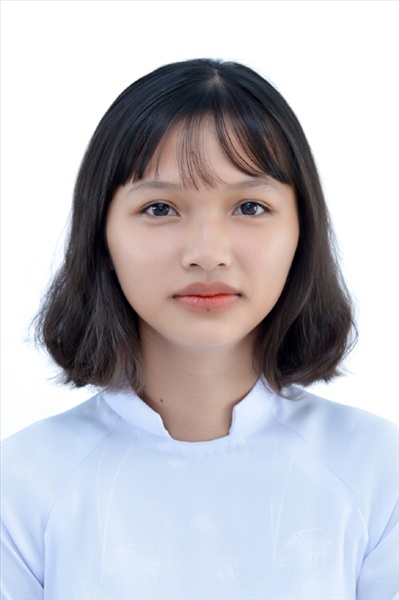 Ngày sinh: 01/10/2003Ngày sinh: 01/10/2003Ngày sinh: 01/10/2003Ngày sinh: 01/10/2003Dân tộc: KinhDân tộc: KinhGiới tính: NữGiới tính: NữGiới tính: NữNơi sinh: THÀNH PHỐ HỒ CHÍ MINHNơi sinh: THÀNH PHỐ HỒ CHÍ MINHNơi sinh: THÀNH PHỐ HỒ CHÍ MINHNơi sinh: THÀNH PHỐ HỒ CHÍ MINHSố CMND/CCCD: 079303033326Số CMND/CCCD: 079303033326Số CMND/CCCD: 079303033326Số CMND/CCCD: 079303033326Số CMND/CCCD: 079303033326Hộ khẩu TT: Quận 12, Tp. Hồ Chí MinhHộ khẩu TT: Quận 12, Tp. Hồ Chí MinhHộ khẩu TT: Quận 12, Tp. Hồ Chí MinhHộ khẩu TT: Quận 12, Tp. Hồ Chí MinhHộ khẩu TT: Quận 12, Tp. Hồ Chí MinhHộ khẩu TT: Quận 12, Tp. Hồ Chí MinhHộ khẩu TT: Quận 12, Tp. Hồ Chí MinhHộ khẩu TT: Quận 12, Tp. Hồ Chí MinhHộ khẩu TT: Quận 12, Tp. Hồ Chí MinhHọc sinh trường: THPT Thạnh LộcHọc sinh trường: THPT Thạnh LộcHọc sinh trường: THPT Thạnh LộcHọc sinh trường: THPT Thạnh LộcHọc sinh trường: THPT Thạnh LộcHọc sinh trường: THPT Thạnh LộcLớp: 12A13Lớp: 12A13Lớp: 12A13Là học sinh học theo chương trình:                 THPTLà học sinh học theo chương trình:                 THPTLà học sinh học theo chương trình:                 THPTLà học sinh học theo chương trình:                 THPTLà học sinh học theo chương trình:                 THPTLà học sinh học theo chương trình:                 THPTGDTXGDTXGDTXCó đăng ký sử dụng kết quả để xét tuyển sinh: Có đăng ký sử dụng kết quả để xét tuyển sinh: Có đăng ký sử dụng kết quả để xét tuyển sinh: Có đăng ký sử dụng kết quả để xét tuyển sinh: Có đăng ký sử dụng kết quả để xét tuyển sinh: Có đăng ký sử dụng kết quả để xét tuyển sinh: Có đăng ký sử dụng kết quả để xét tuyển sinh: Có đăng ký sử dụng kết quả để xét tuyển sinh: Có đăng ký sử dụng kết quả để xét tuyển sinh: Đối tượng: Đối tượng: Khu vực: 3Khu vực: 3Khu vực: 3Khu vực: 3Diện XTN: 1Diện XTN: 1Diện XTN: 1Điểm cộng: 1.50Điểm cộng: 1.50Điểm cộng: 1.50Địa chỉ điểm thi: THCS Nguyễn Chí Thanh Q12 - 19, HT11, Tổ 37, KP3, Phường Hiệp Thành, Quận 12Địa chỉ điểm thi: THCS Nguyễn Chí Thanh Q12 - 19, HT11, Tổ 37, KP3, Phường Hiệp Thành, Quận 12Địa chỉ điểm thi: THCS Nguyễn Chí Thanh Q12 - 19, HT11, Tổ 37, KP3, Phường Hiệp Thành, Quận 12Địa chỉ điểm thi: THCS Nguyễn Chí Thanh Q12 - 19, HT11, Tổ 37, KP3, Phường Hiệp Thành, Quận 12Địa chỉ điểm thi: THCS Nguyễn Chí Thanh Q12 - 19, HT11, Tổ 37, KP3, Phường Hiệp Thành, Quận 12Địa chỉ điểm thi: THCS Nguyễn Chí Thanh Q12 - 19, HT11, Tổ 37, KP3, Phường Hiệp Thành, Quận 12Địa chỉ điểm thi: THCS Nguyễn Chí Thanh Q12 - 19, HT11, Tổ 37, KP3, Phường Hiệp Thành, Quận 12Địa chỉ điểm thi: THCS Nguyễn Chí Thanh Q12 - 19, HT11, Tổ 37, KP3, Phường Hiệp Thành, Quận 12Địa chỉ điểm thi: THCS Nguyễn Chí Thanh Q12 - 19, HT11, Tổ 37, KP3, Phường Hiệp Thành, Quận 12Địa chỉ điểm thi: THCS Nguyễn Chí Thanh Q12 - 19, HT11, Tổ 37, KP3, Phường Hiệp Thành, Quận 12Địa chỉ điểm thi: THCS Nguyễn Chí Thanh Q12 - 19, HT11, Tổ 37, KP3, Phường Hiệp Thành, Quận 12Địa chỉ điểm thi: THCS Nguyễn Chí Thanh Q12 - 19, HT11, Tổ 37, KP3, Phường Hiệp Thành, Quận 12Thông tin bài thi/môn thi đã đăng ký:Thông tin bài thi/môn thi đã đăng ký:Thông tin bài thi/môn thi đã đăng ký:Thông tin bài thi/môn thi đã đăng ký:Thông tin bài thi/môn thi đã đăng ký:Thông tin bài thi/môn thi đã đăng ký:Thông tin bài thi/môn thi đã đăng ký:Thông tin bài thi/môn thi đã đăng ký:Thông tin bài thi/môn thi đã đăng ký:Thông tin bài thi/môn thi đã đăng ký:Thông tin bài thi/môn thi đã đăng ký:Thông tin bài thi/môn thi đã đăng ký:Bài thi/Môn thiNgữ vănNgữ vănToánKHTNKHTNKHTNNgoại ngữKHXHKHXHKHXHKHXHBài thi/Môn thiNgữ vănNgữ vănToánVật líHóa họcSinh họcNgoại ngữLịch sửLịch sửĐịa líGDCDThí sinh đã đăng ký bài thi/môn thiXXXN1XXXXPhòng thi10131013101310131021102110211021Ngày thi07/07/202107/07/202107/07/202108/07/202108/07/202108/07/202108/07/202108/07/2021Giờ phát đề07h3007h3014h2014h2007h3007h3008h3009h30Giờ bắt đầu làm bài thi07h3507h3514h3014h3007h3507h3508h3509h35Ngày 11  tháng 06  năm 2021THỦ TRƯỞNG ĐƠN VỊ(Ký tên và đóng dấu)02 - HỘI ĐỒNG THI SỞ GD&ĐT TP. HỒ CHÍ MINHTHPT THẠNH LỘCCỘNG HÒA XÃ HỘI CHỦ NGHĨA VIỆT NAMĐộc lập – Tự do – Hạnh phúcHọ tên thí sinh: NGUYỄN KIỀU QUỲNH NHƯHọ tên thí sinh: NGUYỄN KIỀU QUỲNH NHƯHọ tên thí sinh: NGUYỄN KIỀU QUỲNH NHƯHọ tên thí sinh: NGUYỄN KIỀU QUỲNH NHƯHọ tên thí sinh: NGUYỄN KIỀU QUỲNH NHƯHọ tên thí sinh: NGUYỄN KIỀU QUỲNH NHƯSố báo danh: 02022852Số báo danh: 02022852Số báo danh: 02022852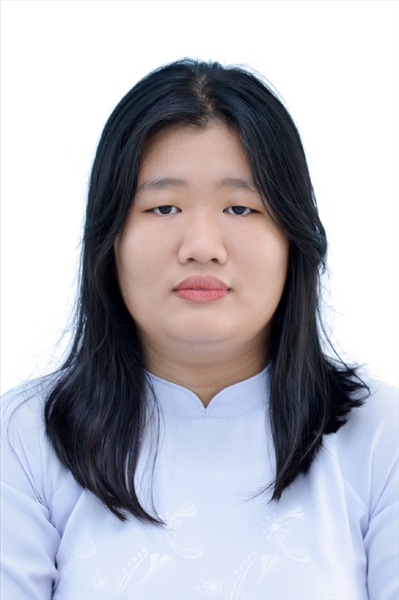 Ngày sinh: 24/12/2003Ngày sinh: 24/12/2003Ngày sinh: 24/12/2003Ngày sinh: 24/12/2003Dân tộc: KinhDân tộc: KinhGiới tính: NữGiới tính: NữGiới tính: NữNơi sinh: THÀNH PHỐ HỒ CHÍ MINHNơi sinh: THÀNH PHỐ HỒ CHÍ MINHNơi sinh: THÀNH PHỐ HỒ CHÍ MINHNơi sinh: THÀNH PHỐ HỒ CHÍ MINHSố CMND/CCCD: 079303016711Số CMND/CCCD: 079303016711Số CMND/CCCD: 079303016711Số CMND/CCCD: 079303016711Số CMND/CCCD: 079303016711Hộ khẩu TT: Quận 12, Tp. Hồ Chí MinhHộ khẩu TT: Quận 12, Tp. Hồ Chí MinhHộ khẩu TT: Quận 12, Tp. Hồ Chí MinhHộ khẩu TT: Quận 12, Tp. Hồ Chí MinhHộ khẩu TT: Quận 12, Tp. Hồ Chí MinhHộ khẩu TT: Quận 12, Tp. Hồ Chí MinhHộ khẩu TT: Quận 12, Tp. Hồ Chí MinhHộ khẩu TT: Quận 12, Tp. Hồ Chí MinhHộ khẩu TT: Quận 12, Tp. Hồ Chí MinhHọc sinh trường: THPT Thạnh LộcHọc sinh trường: THPT Thạnh LộcHọc sinh trường: THPT Thạnh LộcHọc sinh trường: THPT Thạnh LộcHọc sinh trường: THPT Thạnh LộcHọc sinh trường: THPT Thạnh LộcLớp: 12A13Lớp: 12A13Lớp: 12A13Là học sinh học theo chương trình:                 THPTLà học sinh học theo chương trình:                 THPTLà học sinh học theo chương trình:                 THPTLà học sinh học theo chương trình:                 THPTLà học sinh học theo chương trình:                 THPTLà học sinh học theo chương trình:                 THPTGDTXGDTXGDTXCó đăng ký sử dụng kết quả để xét tuyển sinh: Có đăng ký sử dụng kết quả để xét tuyển sinh: Có đăng ký sử dụng kết quả để xét tuyển sinh: Có đăng ký sử dụng kết quả để xét tuyển sinh: Có đăng ký sử dụng kết quả để xét tuyển sinh: Có đăng ký sử dụng kết quả để xét tuyển sinh: Có đăng ký sử dụng kết quả để xét tuyển sinh: Có đăng ký sử dụng kết quả để xét tuyển sinh: Có đăng ký sử dụng kết quả để xét tuyển sinh: Đối tượng: Đối tượng: Khu vực: 3Khu vực: 3Khu vực: 3Khu vực: 3Diện XTN: 1Diện XTN: 1Diện XTN: 1Điểm cộng: 1.50Điểm cộng: 1.50Điểm cộng: 1.50Địa chỉ điểm thi: THPT Thạnh Lộc - 116 đường Nguyễn Thị Sáu, khu phố 1, phường Thạnh Lộc, Quận 12, TP Hồ Chí MinhĐịa chỉ điểm thi: THPT Thạnh Lộc - 116 đường Nguyễn Thị Sáu, khu phố 1, phường Thạnh Lộc, Quận 12, TP Hồ Chí MinhĐịa chỉ điểm thi: THPT Thạnh Lộc - 116 đường Nguyễn Thị Sáu, khu phố 1, phường Thạnh Lộc, Quận 12, TP Hồ Chí MinhĐịa chỉ điểm thi: THPT Thạnh Lộc - 116 đường Nguyễn Thị Sáu, khu phố 1, phường Thạnh Lộc, Quận 12, TP Hồ Chí MinhĐịa chỉ điểm thi: THPT Thạnh Lộc - 116 đường Nguyễn Thị Sáu, khu phố 1, phường Thạnh Lộc, Quận 12, TP Hồ Chí MinhĐịa chỉ điểm thi: THPT Thạnh Lộc - 116 đường Nguyễn Thị Sáu, khu phố 1, phường Thạnh Lộc, Quận 12, TP Hồ Chí MinhĐịa chỉ điểm thi: THPT Thạnh Lộc - 116 đường Nguyễn Thị Sáu, khu phố 1, phường Thạnh Lộc, Quận 12, TP Hồ Chí MinhĐịa chỉ điểm thi: THPT Thạnh Lộc - 116 đường Nguyễn Thị Sáu, khu phố 1, phường Thạnh Lộc, Quận 12, TP Hồ Chí MinhĐịa chỉ điểm thi: THPT Thạnh Lộc - 116 đường Nguyễn Thị Sáu, khu phố 1, phường Thạnh Lộc, Quận 12, TP Hồ Chí MinhĐịa chỉ điểm thi: THPT Thạnh Lộc - 116 đường Nguyễn Thị Sáu, khu phố 1, phường Thạnh Lộc, Quận 12, TP Hồ Chí MinhĐịa chỉ điểm thi: THPT Thạnh Lộc - 116 đường Nguyễn Thị Sáu, khu phố 1, phường Thạnh Lộc, Quận 12, TP Hồ Chí MinhĐịa chỉ điểm thi: THPT Thạnh Lộc - 116 đường Nguyễn Thị Sáu, khu phố 1, phường Thạnh Lộc, Quận 12, TP Hồ Chí MinhThông tin bài thi/môn thi đã đăng ký:Thông tin bài thi/môn thi đã đăng ký:Thông tin bài thi/môn thi đã đăng ký:Thông tin bài thi/môn thi đã đăng ký:Thông tin bài thi/môn thi đã đăng ký:Thông tin bài thi/môn thi đã đăng ký:Thông tin bài thi/môn thi đã đăng ký:Thông tin bài thi/môn thi đã đăng ký:Thông tin bài thi/môn thi đã đăng ký:Thông tin bài thi/môn thi đã đăng ký:Thông tin bài thi/môn thi đã đăng ký:Thông tin bài thi/môn thi đã đăng ký:Bài thi/Môn thiNgữ vănNgữ vănToánKHTNKHTNKHTNNgoại ngữKHXHKHXHKHXHKHXHBài thi/Môn thiNgữ vănNgữ vănToánVật líHóa họcSinh họcNgoại ngữLịch sửLịch sửĐịa líGDCDThí sinh đã đăng ký bài thi/môn thiXXXN1XXXXPhòng thi09870987098709870996099609960996Ngày thi07/07/202107/07/202107/07/202108/07/202108/07/202108/07/202108/07/202108/07/2021Giờ phát đề07h3007h3014h2014h2007h3007h3008h3009h30Giờ bắt đầu làm bài thi07h3507h3514h3014h3007h3507h3508h3509h35Ngày 11  tháng 06  năm 2021THỦ TRƯỞNG ĐƠN VỊ(Ký tên và đóng dấu)02 - HỘI ĐỒNG THI SỞ GD&ĐT TP. HỒ CHÍ MINHTHPT THẠNH LỘCCỘNG HÒA XÃ HỘI CHỦ NGHĨA VIỆT NAMĐộc lập – Tự do – Hạnh phúcHọ tên thí sinh: NGUYỄN LÊ KIỀU OANHHọ tên thí sinh: NGUYỄN LÊ KIỀU OANHHọ tên thí sinh: NGUYỄN LÊ KIỀU OANHHọ tên thí sinh: NGUYỄN LÊ KIỀU OANHHọ tên thí sinh: NGUYỄN LÊ KIỀU OANHHọ tên thí sinh: NGUYỄN LÊ KIỀU OANHSố báo danh: 02023489Số báo danh: 02023489Số báo danh: 02023489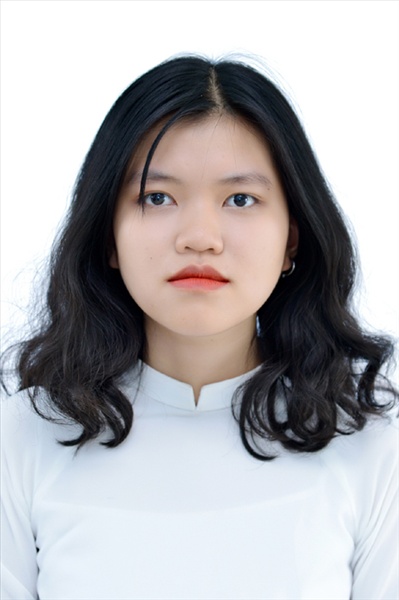 Ngày sinh: 26/04/2003Ngày sinh: 26/04/2003Ngày sinh: 26/04/2003Ngày sinh: 26/04/2003Dân tộc: KinhDân tộc: KinhGiới tính: NữGiới tính: NữGiới tính: NữNơi sinh: VĨNH PHÚCNơi sinh: VĨNH PHÚCNơi sinh: VĨNH PHÚCNơi sinh: VĨNH PHÚCSố CMND/CCCD: 026303004025Số CMND/CCCD: 026303004025Số CMND/CCCD: 026303004025Số CMND/CCCD: 026303004025Số CMND/CCCD: 026303004025Hộ khẩu TT: Huyện Bình Xuyên, Vĩnh PhúcHộ khẩu TT: Huyện Bình Xuyên, Vĩnh PhúcHộ khẩu TT: Huyện Bình Xuyên, Vĩnh PhúcHộ khẩu TT: Huyện Bình Xuyên, Vĩnh PhúcHộ khẩu TT: Huyện Bình Xuyên, Vĩnh PhúcHộ khẩu TT: Huyện Bình Xuyên, Vĩnh PhúcHộ khẩu TT: Huyện Bình Xuyên, Vĩnh PhúcHộ khẩu TT: Huyện Bình Xuyên, Vĩnh PhúcHộ khẩu TT: Huyện Bình Xuyên, Vĩnh PhúcHọc sinh trường: THPT Thạnh LộcHọc sinh trường: THPT Thạnh LộcHọc sinh trường: THPT Thạnh LộcHọc sinh trường: THPT Thạnh LộcHọc sinh trường: THPT Thạnh LộcHọc sinh trường: THPT Thạnh LộcLớp: 12A13Lớp: 12A13Lớp: 12A13Là học sinh học theo chương trình:                 THPTLà học sinh học theo chương trình:                 THPTLà học sinh học theo chương trình:                 THPTLà học sinh học theo chương trình:                 THPTLà học sinh học theo chương trình:                 THPTLà học sinh học theo chương trình:                 THPTGDTXGDTXGDTXCó đăng ký sử dụng kết quả để xét tuyển sinh: Có đăng ký sử dụng kết quả để xét tuyển sinh: Có đăng ký sử dụng kết quả để xét tuyển sinh: Có đăng ký sử dụng kết quả để xét tuyển sinh: Có đăng ký sử dụng kết quả để xét tuyển sinh: Có đăng ký sử dụng kết quả để xét tuyển sinh: Có đăng ký sử dụng kết quả để xét tuyển sinh: Có đăng ký sử dụng kết quả để xét tuyển sinh: Có đăng ký sử dụng kết quả để xét tuyển sinh: Đối tượng: Đối tượng: Khu vực: 3Khu vực: 3Khu vực: 3Khu vực: 3Diện XTN: 1Diện XTN: 1Diện XTN: 1Điểm cộng: 1.50Điểm cộng: 1.50Điểm cộng: 1.50Địa chỉ điểm thi: THCS Nguyễn Chí Thanh Q12 - 19, HT11, Tổ 37, KP3, Phường Hiệp Thành, Quận 12Địa chỉ điểm thi: THCS Nguyễn Chí Thanh Q12 - 19, HT11, Tổ 37, KP3, Phường Hiệp Thành, Quận 12Địa chỉ điểm thi: THCS Nguyễn Chí Thanh Q12 - 19, HT11, Tổ 37, KP3, Phường Hiệp Thành, Quận 12Địa chỉ điểm thi: THCS Nguyễn Chí Thanh Q12 - 19, HT11, Tổ 37, KP3, Phường Hiệp Thành, Quận 12Địa chỉ điểm thi: THCS Nguyễn Chí Thanh Q12 - 19, HT11, Tổ 37, KP3, Phường Hiệp Thành, Quận 12Địa chỉ điểm thi: THCS Nguyễn Chí Thanh Q12 - 19, HT11, Tổ 37, KP3, Phường Hiệp Thành, Quận 12Địa chỉ điểm thi: THCS Nguyễn Chí Thanh Q12 - 19, HT11, Tổ 37, KP3, Phường Hiệp Thành, Quận 12Địa chỉ điểm thi: THCS Nguyễn Chí Thanh Q12 - 19, HT11, Tổ 37, KP3, Phường Hiệp Thành, Quận 12Địa chỉ điểm thi: THCS Nguyễn Chí Thanh Q12 - 19, HT11, Tổ 37, KP3, Phường Hiệp Thành, Quận 12Địa chỉ điểm thi: THCS Nguyễn Chí Thanh Q12 - 19, HT11, Tổ 37, KP3, Phường Hiệp Thành, Quận 12Địa chỉ điểm thi: THCS Nguyễn Chí Thanh Q12 - 19, HT11, Tổ 37, KP3, Phường Hiệp Thành, Quận 12Địa chỉ điểm thi: THCS Nguyễn Chí Thanh Q12 - 19, HT11, Tổ 37, KP3, Phường Hiệp Thành, Quận 12Thông tin bài thi/môn thi đã đăng ký:Thông tin bài thi/môn thi đã đăng ký:Thông tin bài thi/môn thi đã đăng ký:Thông tin bài thi/môn thi đã đăng ký:Thông tin bài thi/môn thi đã đăng ký:Thông tin bài thi/môn thi đã đăng ký:Thông tin bài thi/môn thi đã đăng ký:Thông tin bài thi/môn thi đã đăng ký:Thông tin bài thi/môn thi đã đăng ký:Thông tin bài thi/môn thi đã đăng ký:Thông tin bài thi/môn thi đã đăng ký:Thông tin bài thi/môn thi đã đăng ký:Bài thi/Môn thiNgữ vănNgữ vănToánKHTNKHTNKHTNNgoại ngữKHXHKHXHKHXHKHXHBài thi/Môn thiNgữ vănNgữ vănToánVật líHóa họcSinh họcNgoại ngữLịch sửLịch sửĐịa líGDCDThí sinh đã đăng ký bài thi/môn thiXXXN1XXXXPhòng thi10141014101410141021102110211021Ngày thi07/07/202107/07/202107/07/202108/07/202108/07/202108/07/202108/07/202108/07/2021Giờ phát đề07h3007h3014h2014h2007h3007h3008h3009h30Giờ bắt đầu làm bài thi07h3507h3514h3014h3007h3507h3508h3509h35Ngày 11  tháng 06  năm 2021THỦ TRƯỞNG ĐƠN VỊ(Ký tên và đóng dấu)02 - HỘI ĐỒNG THI SỞ GD&ĐT TP. HỒ CHÍ MINHTHPT THẠNH LỘCCỘNG HÒA XÃ HỘI CHỦ NGHĨA VIỆT NAMĐộc lập – Tự do – Hạnh phúcHọ tên thí sinh: HUỲNH PHẠM THANH PHONGHọ tên thí sinh: HUỲNH PHẠM THANH PHONGHọ tên thí sinh: HUỲNH PHẠM THANH PHONGHọ tên thí sinh: HUỲNH PHẠM THANH PHONGHọ tên thí sinh: HUỲNH PHẠM THANH PHONGHọ tên thí sinh: HUỲNH PHẠM THANH PHONGSố báo danh: 02023497Số báo danh: 02023497Số báo danh: 02023497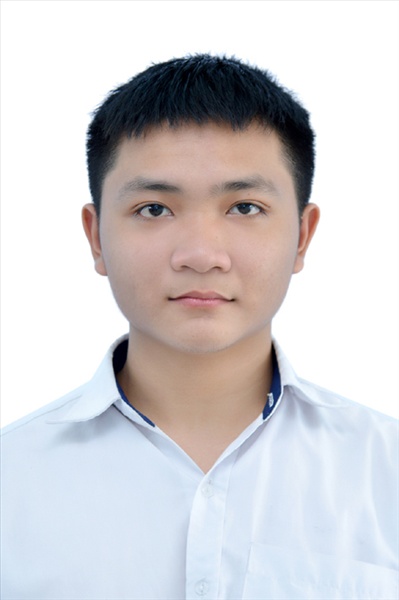 Ngày sinh: 13/08/2003Ngày sinh: 13/08/2003Ngày sinh: 13/08/2003Ngày sinh: 13/08/2003Dân tộc: KinhDân tộc: KinhGiới tính: NamGiới tính: NamGiới tính: NamNơi sinh: THÀNH PHỐ HỒ CHÍ MINHNơi sinh: THÀNH PHỐ HỒ CHÍ MINHNơi sinh: THÀNH PHỐ HỒ CHÍ MINHNơi sinh: THÀNH PHỐ HỒ CHÍ MINHSố CMND/CCCD: 079203041113Số CMND/CCCD: 079203041113Số CMND/CCCD: 079203041113Số CMND/CCCD: 079203041113Số CMND/CCCD: 079203041113Hộ khẩu TT: Quận Gò Vấp, Tp. Hồ Chí MinhHộ khẩu TT: Quận Gò Vấp, Tp. Hồ Chí MinhHộ khẩu TT: Quận Gò Vấp, Tp. Hồ Chí MinhHộ khẩu TT: Quận Gò Vấp, Tp. Hồ Chí MinhHộ khẩu TT: Quận Gò Vấp, Tp. Hồ Chí MinhHộ khẩu TT: Quận Gò Vấp, Tp. Hồ Chí MinhHộ khẩu TT: Quận Gò Vấp, Tp. Hồ Chí MinhHộ khẩu TT: Quận Gò Vấp, Tp. Hồ Chí MinhHộ khẩu TT: Quận Gò Vấp, Tp. Hồ Chí MinhHọc sinh trường: THPT Thạnh LộcHọc sinh trường: THPT Thạnh LộcHọc sinh trường: THPT Thạnh LộcHọc sinh trường: THPT Thạnh LộcHọc sinh trường: THPT Thạnh LộcHọc sinh trường: THPT Thạnh LộcLớp: 12A13Lớp: 12A13Lớp: 12A13Là học sinh học theo chương trình:                 THPTLà học sinh học theo chương trình:                 THPTLà học sinh học theo chương trình:                 THPTLà học sinh học theo chương trình:                 THPTLà học sinh học theo chương trình:                 THPTLà học sinh học theo chương trình:                 THPTGDTXGDTXGDTXCó đăng ký sử dụng kết quả để xét tuyển sinh: Có đăng ký sử dụng kết quả để xét tuyển sinh: Có đăng ký sử dụng kết quả để xét tuyển sinh: Có đăng ký sử dụng kết quả để xét tuyển sinh: Có đăng ký sử dụng kết quả để xét tuyển sinh: Có đăng ký sử dụng kết quả để xét tuyển sinh: Có đăng ký sử dụng kết quả để xét tuyển sinh: Có đăng ký sử dụng kết quả để xét tuyển sinh: Có đăng ký sử dụng kết quả để xét tuyển sinh: Đối tượng: Đối tượng: Khu vực: 3Khu vực: 3Khu vực: 3Khu vực: 3Diện XTN: 1Diện XTN: 1Diện XTN: 1Điểm cộng: 1.50Điểm cộng: 1.50Điểm cộng: 1.50Địa chỉ điểm thi: THCS Nguyễn Chí Thanh Q12 - 19, HT11, Tổ 37, KP3, Phường Hiệp Thành, Quận 12Địa chỉ điểm thi: THCS Nguyễn Chí Thanh Q12 - 19, HT11, Tổ 37, KP3, Phường Hiệp Thành, Quận 12Địa chỉ điểm thi: THCS Nguyễn Chí Thanh Q12 - 19, HT11, Tổ 37, KP3, Phường Hiệp Thành, Quận 12Địa chỉ điểm thi: THCS Nguyễn Chí Thanh Q12 - 19, HT11, Tổ 37, KP3, Phường Hiệp Thành, Quận 12Địa chỉ điểm thi: THCS Nguyễn Chí Thanh Q12 - 19, HT11, Tổ 37, KP3, Phường Hiệp Thành, Quận 12Địa chỉ điểm thi: THCS Nguyễn Chí Thanh Q12 - 19, HT11, Tổ 37, KP3, Phường Hiệp Thành, Quận 12Địa chỉ điểm thi: THCS Nguyễn Chí Thanh Q12 - 19, HT11, Tổ 37, KP3, Phường Hiệp Thành, Quận 12Địa chỉ điểm thi: THCS Nguyễn Chí Thanh Q12 - 19, HT11, Tổ 37, KP3, Phường Hiệp Thành, Quận 12Địa chỉ điểm thi: THCS Nguyễn Chí Thanh Q12 - 19, HT11, Tổ 37, KP3, Phường Hiệp Thành, Quận 12Địa chỉ điểm thi: THCS Nguyễn Chí Thanh Q12 - 19, HT11, Tổ 37, KP3, Phường Hiệp Thành, Quận 12Địa chỉ điểm thi: THCS Nguyễn Chí Thanh Q12 - 19, HT11, Tổ 37, KP3, Phường Hiệp Thành, Quận 12Địa chỉ điểm thi: THCS Nguyễn Chí Thanh Q12 - 19, HT11, Tổ 37, KP3, Phường Hiệp Thành, Quận 12Thông tin bài thi/môn thi đã đăng ký:Thông tin bài thi/môn thi đã đăng ký:Thông tin bài thi/môn thi đã đăng ký:Thông tin bài thi/môn thi đã đăng ký:Thông tin bài thi/môn thi đã đăng ký:Thông tin bài thi/môn thi đã đăng ký:Thông tin bài thi/môn thi đã đăng ký:Thông tin bài thi/môn thi đã đăng ký:Thông tin bài thi/môn thi đã đăng ký:Thông tin bài thi/môn thi đã đăng ký:Thông tin bài thi/môn thi đã đăng ký:Thông tin bài thi/môn thi đã đăng ký:Bài thi/Môn thiNgữ vănNgữ vănToánKHTNKHTNKHTNNgoại ngữKHXHKHXHKHXHKHXHBài thi/Môn thiNgữ vănNgữ vănToánVật líHóa họcSinh họcNgoại ngữLịch sửLịch sửĐịa líGDCDThí sinh đã đăng ký bài thi/môn thiXXXN1XXXXPhòng thi10141014101410141021102110211021Ngày thi07/07/202107/07/202107/07/202108/07/202108/07/202108/07/202108/07/202108/07/2021Giờ phát đề07h3007h3014h2014h2007h3007h3008h3009h30Giờ bắt đầu làm bài thi07h3507h3514h3014h3007h3507h3508h3509h35Ngày 11  tháng 06  năm 2021THỦ TRƯỞNG ĐƠN VỊ(Ký tên và đóng dấu)02 - HỘI ĐỒNG THI SỞ GD&ĐT TP. HỒ CHÍ MINHTHPT THẠNH LỘCCỘNG HÒA XÃ HỘI CHỦ NGHĨA VIỆT NAMĐộc lập – Tự do – Hạnh phúcHọ tên thí sinh: NGUYỄN HOÀNG PHÚHọ tên thí sinh: NGUYỄN HOÀNG PHÚHọ tên thí sinh: NGUYỄN HOÀNG PHÚHọ tên thí sinh: NGUYỄN HOÀNG PHÚHọ tên thí sinh: NGUYỄN HOÀNG PHÚHọ tên thí sinh: NGUYỄN HOÀNG PHÚSố báo danh: 02023507Số báo danh: 02023507Số báo danh: 02023507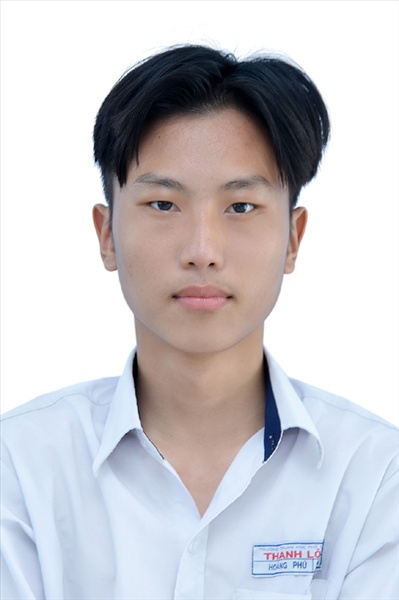 Ngày sinh: 04/02/2003Ngày sinh: 04/02/2003Ngày sinh: 04/02/2003Ngày sinh: 04/02/2003Dân tộc: KinhDân tộc: KinhGiới tính: NamGiới tính: NamGiới tính: NamNơi sinh: THÀNH PHỐ HỒ CHÍ MINHNơi sinh: THÀNH PHỐ HỒ CHÍ MINHNơi sinh: THÀNH PHỐ HỒ CHÍ MINHNơi sinh: THÀNH PHỐ HỒ CHÍ MINHSố CMND/CCCD: 079203033123Số CMND/CCCD: 079203033123Số CMND/CCCD: 079203033123Số CMND/CCCD: 079203033123Số CMND/CCCD: 079203033123Hộ khẩu TT: Quận 12, Tp. Hồ Chí MinhHộ khẩu TT: Quận 12, Tp. Hồ Chí MinhHộ khẩu TT: Quận 12, Tp. Hồ Chí MinhHộ khẩu TT: Quận 12, Tp. Hồ Chí MinhHộ khẩu TT: Quận 12, Tp. Hồ Chí MinhHộ khẩu TT: Quận 12, Tp. Hồ Chí MinhHộ khẩu TT: Quận 12, Tp. Hồ Chí MinhHộ khẩu TT: Quận 12, Tp. Hồ Chí MinhHộ khẩu TT: Quận 12, Tp. Hồ Chí MinhHọc sinh trường: THPT Thạnh LộcHọc sinh trường: THPT Thạnh LộcHọc sinh trường: THPT Thạnh LộcHọc sinh trường: THPT Thạnh LộcHọc sinh trường: THPT Thạnh LộcHọc sinh trường: THPT Thạnh LộcLớp: 12A13Lớp: 12A13Lớp: 12A13Là học sinh học theo chương trình:                 THPTLà học sinh học theo chương trình:                 THPTLà học sinh học theo chương trình:                 THPTLà học sinh học theo chương trình:                 THPTLà học sinh học theo chương trình:                 THPTLà học sinh học theo chương trình:                 THPTGDTXGDTXGDTXCó đăng ký sử dụng kết quả để xét tuyển sinh: Có đăng ký sử dụng kết quả để xét tuyển sinh: Có đăng ký sử dụng kết quả để xét tuyển sinh: Có đăng ký sử dụng kết quả để xét tuyển sinh: Có đăng ký sử dụng kết quả để xét tuyển sinh: Có đăng ký sử dụng kết quả để xét tuyển sinh: Có đăng ký sử dụng kết quả để xét tuyển sinh: Có đăng ký sử dụng kết quả để xét tuyển sinh: Có đăng ký sử dụng kết quả để xét tuyển sinh: Đối tượng: Đối tượng: Khu vực: 3Khu vực: 3Khu vực: 3Khu vực: 3Diện XTN: 1Diện XTN: 1Diện XTN: 1Điểm cộng: 1.50Điểm cộng: 1.50Điểm cộng: 1.50Địa chỉ điểm thi: THCS Nguyễn Chí Thanh Q12 - 19, HT11, Tổ 37, KP3, Phường Hiệp Thành, Quận 12Địa chỉ điểm thi: THCS Nguyễn Chí Thanh Q12 - 19, HT11, Tổ 37, KP3, Phường Hiệp Thành, Quận 12Địa chỉ điểm thi: THCS Nguyễn Chí Thanh Q12 - 19, HT11, Tổ 37, KP3, Phường Hiệp Thành, Quận 12Địa chỉ điểm thi: THCS Nguyễn Chí Thanh Q12 - 19, HT11, Tổ 37, KP3, Phường Hiệp Thành, Quận 12Địa chỉ điểm thi: THCS Nguyễn Chí Thanh Q12 - 19, HT11, Tổ 37, KP3, Phường Hiệp Thành, Quận 12Địa chỉ điểm thi: THCS Nguyễn Chí Thanh Q12 - 19, HT11, Tổ 37, KP3, Phường Hiệp Thành, Quận 12Địa chỉ điểm thi: THCS Nguyễn Chí Thanh Q12 - 19, HT11, Tổ 37, KP3, Phường Hiệp Thành, Quận 12Địa chỉ điểm thi: THCS Nguyễn Chí Thanh Q12 - 19, HT11, Tổ 37, KP3, Phường Hiệp Thành, Quận 12Địa chỉ điểm thi: THCS Nguyễn Chí Thanh Q12 - 19, HT11, Tổ 37, KP3, Phường Hiệp Thành, Quận 12Địa chỉ điểm thi: THCS Nguyễn Chí Thanh Q12 - 19, HT11, Tổ 37, KP3, Phường Hiệp Thành, Quận 12Địa chỉ điểm thi: THCS Nguyễn Chí Thanh Q12 - 19, HT11, Tổ 37, KP3, Phường Hiệp Thành, Quận 12Địa chỉ điểm thi: THCS Nguyễn Chí Thanh Q12 - 19, HT11, Tổ 37, KP3, Phường Hiệp Thành, Quận 12Thông tin bài thi/môn thi đã đăng ký:Thông tin bài thi/môn thi đã đăng ký:Thông tin bài thi/môn thi đã đăng ký:Thông tin bài thi/môn thi đã đăng ký:Thông tin bài thi/môn thi đã đăng ký:Thông tin bài thi/môn thi đã đăng ký:Thông tin bài thi/môn thi đã đăng ký:Thông tin bài thi/môn thi đã đăng ký:Thông tin bài thi/môn thi đã đăng ký:Thông tin bài thi/môn thi đã đăng ký:Thông tin bài thi/môn thi đã đăng ký:Thông tin bài thi/môn thi đã đăng ký:Bài thi/Môn thiNgữ vănNgữ vănToánKHTNKHTNKHTNNgoại ngữKHXHKHXHKHXHKHXHBài thi/Môn thiNgữ vănNgữ vănToánVật líHóa họcSinh họcNgoại ngữLịch sửLịch sửĐịa líGDCDThí sinh đã đăng ký bài thi/môn thiXXXN1XXXXPhòng thi10151015101510151022102210221022Ngày thi07/07/202107/07/202107/07/202108/07/202108/07/202108/07/202108/07/202108/07/2021Giờ phát đề07h3007h3014h2014h2007h3007h3008h3009h30Giờ bắt đầu làm bài thi07h3507h3514h3014h3007h3507h3508h3509h35Ngày 11  tháng 06  năm 2021THỦ TRƯỞNG ĐƠN VỊ(Ký tên và đóng dấu)02 - HỘI ĐỒNG THI SỞ GD&ĐT TP. HỒ CHÍ MINHTHPT THẠNH LỘCCỘNG HÒA XÃ HỘI CHỦ NGHĨA VIỆT NAMĐộc lập – Tự do – Hạnh phúcHọ tên thí sinh: NGUYỄN ĐĂNG QUANGHọ tên thí sinh: NGUYỄN ĐĂNG QUANGHọ tên thí sinh: NGUYỄN ĐĂNG QUANGHọ tên thí sinh: NGUYỄN ĐĂNG QUANGHọ tên thí sinh: NGUYỄN ĐĂNG QUANGHọ tên thí sinh: NGUYỄN ĐĂNG QUANGSố báo danh: 02023547Số báo danh: 02023547Số báo danh: 02023547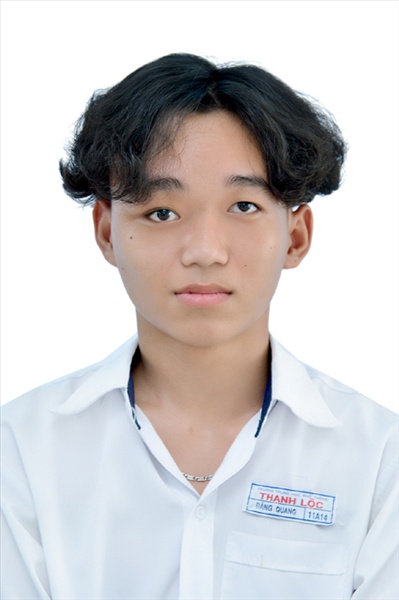 Ngày sinh: 03/04/2003Ngày sinh: 03/04/2003Ngày sinh: 03/04/2003Ngày sinh: 03/04/2003Dân tộc: KinhDân tộc: KinhGiới tính: NamGiới tính: NamGiới tính: NamNơi sinh: THÀNH PHỐ HỒ CHÍ MINHNơi sinh: THÀNH PHỐ HỒ CHÍ MINHNơi sinh: THÀNH PHỐ HỒ CHÍ MINHNơi sinh: THÀNH PHỐ HỒ CHÍ MINHSố CMND/CCCD: 281358097Số CMND/CCCD: 281358097Số CMND/CCCD: 281358097Số CMND/CCCD: 281358097Số CMND/CCCD: 281358097Hộ khẩu TT: Thị xã Thuận An, Bình DươngHộ khẩu TT: Thị xã Thuận An, Bình DươngHộ khẩu TT: Thị xã Thuận An, Bình DươngHộ khẩu TT: Thị xã Thuận An, Bình DươngHộ khẩu TT: Thị xã Thuận An, Bình DươngHộ khẩu TT: Thị xã Thuận An, Bình DươngHộ khẩu TT: Thị xã Thuận An, Bình DươngHộ khẩu TT: Thị xã Thuận An, Bình DươngHộ khẩu TT: Thị xã Thuận An, Bình DươngHọc sinh trường: THPT Thạnh LộcHọc sinh trường: THPT Thạnh LộcHọc sinh trường: THPT Thạnh LộcHọc sinh trường: THPT Thạnh LộcHọc sinh trường: THPT Thạnh LộcHọc sinh trường: THPT Thạnh LộcLớp: 12A13Lớp: 12A13Lớp: 12A13Là học sinh học theo chương trình:                 THPTLà học sinh học theo chương trình:                 THPTLà học sinh học theo chương trình:                 THPTLà học sinh học theo chương trình:                 THPTLà học sinh học theo chương trình:                 THPTLà học sinh học theo chương trình:                 THPTGDTXGDTXGDTXCó đăng ký sử dụng kết quả để xét tuyển sinh: Có đăng ký sử dụng kết quả để xét tuyển sinh: Có đăng ký sử dụng kết quả để xét tuyển sinh: Có đăng ký sử dụng kết quả để xét tuyển sinh: Có đăng ký sử dụng kết quả để xét tuyển sinh: Có đăng ký sử dụng kết quả để xét tuyển sinh: Có đăng ký sử dụng kết quả để xét tuyển sinh: Có đăng ký sử dụng kết quả để xét tuyển sinh: Có đăng ký sử dụng kết quả để xét tuyển sinh: Đối tượng: Đối tượng: Khu vực: 3Khu vực: 3Khu vực: 3Khu vực: 3Diện XTN: 1Diện XTN: 1Diện XTN: 1Điểm cộng: 2Điểm cộng: 2Điểm cộng: 2Địa chỉ điểm thi: THCS Nguyễn Chí Thanh Q12 - 19, HT11, Tổ 37, KP3, Phường Hiệp Thành, Quận 12Địa chỉ điểm thi: THCS Nguyễn Chí Thanh Q12 - 19, HT11, Tổ 37, KP3, Phường Hiệp Thành, Quận 12Địa chỉ điểm thi: THCS Nguyễn Chí Thanh Q12 - 19, HT11, Tổ 37, KP3, Phường Hiệp Thành, Quận 12Địa chỉ điểm thi: THCS Nguyễn Chí Thanh Q12 - 19, HT11, Tổ 37, KP3, Phường Hiệp Thành, Quận 12Địa chỉ điểm thi: THCS Nguyễn Chí Thanh Q12 - 19, HT11, Tổ 37, KP3, Phường Hiệp Thành, Quận 12Địa chỉ điểm thi: THCS Nguyễn Chí Thanh Q12 - 19, HT11, Tổ 37, KP3, Phường Hiệp Thành, Quận 12Địa chỉ điểm thi: THCS Nguyễn Chí Thanh Q12 - 19, HT11, Tổ 37, KP3, Phường Hiệp Thành, Quận 12Địa chỉ điểm thi: THCS Nguyễn Chí Thanh Q12 - 19, HT11, Tổ 37, KP3, Phường Hiệp Thành, Quận 12Địa chỉ điểm thi: THCS Nguyễn Chí Thanh Q12 - 19, HT11, Tổ 37, KP3, Phường Hiệp Thành, Quận 12Địa chỉ điểm thi: THCS Nguyễn Chí Thanh Q12 - 19, HT11, Tổ 37, KP3, Phường Hiệp Thành, Quận 12Địa chỉ điểm thi: THCS Nguyễn Chí Thanh Q12 - 19, HT11, Tổ 37, KP3, Phường Hiệp Thành, Quận 12Địa chỉ điểm thi: THCS Nguyễn Chí Thanh Q12 - 19, HT11, Tổ 37, KP3, Phường Hiệp Thành, Quận 12Thông tin bài thi/môn thi đã đăng ký:Thông tin bài thi/môn thi đã đăng ký:Thông tin bài thi/môn thi đã đăng ký:Thông tin bài thi/môn thi đã đăng ký:Thông tin bài thi/môn thi đã đăng ký:Thông tin bài thi/môn thi đã đăng ký:Thông tin bài thi/môn thi đã đăng ký:Thông tin bài thi/môn thi đã đăng ký:Thông tin bài thi/môn thi đã đăng ký:Thông tin bài thi/môn thi đã đăng ký:Thông tin bài thi/môn thi đã đăng ký:Thông tin bài thi/môn thi đã đăng ký:Bài thi/Môn thiNgữ vănNgữ vănToánKHTNKHTNKHTNNgoại ngữKHXHKHXHKHXHKHXHBài thi/Môn thiNgữ vănNgữ vănToánVật líHóa họcSinh họcNgoại ngữLịch sửLịch sửĐịa líGDCDThí sinh đã đăng ký bài thi/môn thiXXXN1XXXXPhòng thi10161016101610161022102210221022Ngày thi07/07/202107/07/202107/07/202108/07/202108/07/202108/07/202108/07/202108/07/2021Giờ phát đề07h3007h3014h2014h2007h3007h3008h3009h30Giờ bắt đầu làm bài thi07h3507h3514h3014h3007h3507h3508h3509h35Ngày 11  tháng 06  năm 2021THỦ TRƯỞNG ĐƠN VỊ(Ký tên và đóng dấu)02 - HỘI ĐỒNG THI SỞ GD&ĐT TP. HỒ CHÍ MINHTHPT THẠNH LỘCCỘNG HÒA XÃ HỘI CHỦ NGHĨA VIỆT NAMĐộc lập – Tự do – Hạnh phúcHọ tên thí sinh: PHAN THANH QUÝHọ tên thí sinh: PHAN THANH QUÝHọ tên thí sinh: PHAN THANH QUÝHọ tên thí sinh: PHAN THANH QUÝHọ tên thí sinh: PHAN THANH QUÝHọ tên thí sinh: PHAN THANH QUÝSố báo danh: 02023567Số báo danh: 02023567Số báo danh: 02023567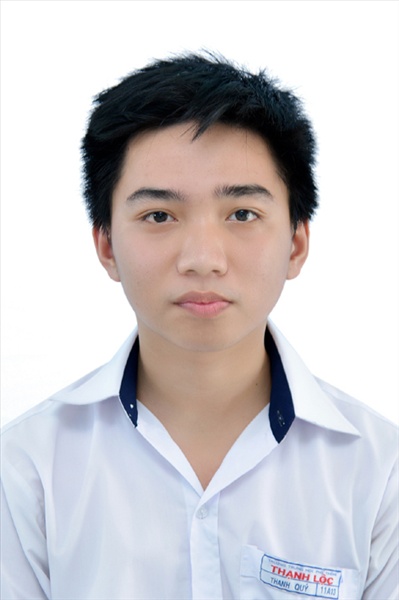 Ngày sinh: 06/10/2003Ngày sinh: 06/10/2003Ngày sinh: 06/10/2003Ngày sinh: 06/10/2003Dân tộc: KinhDân tộc: KinhGiới tính: NamGiới tính: NamGiới tính: NamNơi sinh: TIỀN GIANGNơi sinh: TIỀN GIANGNơi sinh: TIỀN GIANGNơi sinh: TIỀN GIANGSố CMND/CCCD: 082203000571Số CMND/CCCD: 082203000571Số CMND/CCCD: 082203000571Số CMND/CCCD: 082203000571Số CMND/CCCD: 082203000571Hộ khẩu TT: Huyện Hóc Môn, Tp. Hồ Chí MinhHộ khẩu TT: Huyện Hóc Môn, Tp. Hồ Chí MinhHộ khẩu TT: Huyện Hóc Môn, Tp. Hồ Chí MinhHộ khẩu TT: Huyện Hóc Môn, Tp. Hồ Chí MinhHộ khẩu TT: Huyện Hóc Môn, Tp. Hồ Chí MinhHộ khẩu TT: Huyện Hóc Môn, Tp. Hồ Chí MinhHộ khẩu TT: Huyện Hóc Môn, Tp. Hồ Chí MinhHộ khẩu TT: Huyện Hóc Môn, Tp. Hồ Chí MinhHộ khẩu TT: Huyện Hóc Môn, Tp. Hồ Chí MinhHọc sinh trường: THPT Thạnh LộcHọc sinh trường: THPT Thạnh LộcHọc sinh trường: THPT Thạnh LộcHọc sinh trường: THPT Thạnh LộcHọc sinh trường: THPT Thạnh LộcHọc sinh trường: THPT Thạnh LộcLớp: 12A13Lớp: 12A13Lớp: 12A13Là học sinh học theo chương trình:                 THPTLà học sinh học theo chương trình:                 THPTLà học sinh học theo chương trình:                 THPTLà học sinh học theo chương trình:                 THPTLà học sinh học theo chương trình:                 THPTLà học sinh học theo chương trình:                 THPTGDTXGDTXGDTXCó đăng ký sử dụng kết quả để xét tuyển sinh: Có đăng ký sử dụng kết quả để xét tuyển sinh: Có đăng ký sử dụng kết quả để xét tuyển sinh: Có đăng ký sử dụng kết quả để xét tuyển sinh: Có đăng ký sử dụng kết quả để xét tuyển sinh: Có đăng ký sử dụng kết quả để xét tuyển sinh: Có đăng ký sử dụng kết quả để xét tuyển sinh: Có đăng ký sử dụng kết quả để xét tuyển sinh: Có đăng ký sử dụng kết quả để xét tuyển sinh: Đối tượng: Đối tượng: Khu vực: 3Khu vực: 3Khu vực: 3Khu vực: 3Diện XTN: 1Diện XTN: 1Diện XTN: 1Điểm cộng: 1Điểm cộng: 1Điểm cộng: 1Địa chỉ điểm thi: THCS Nguyễn Chí Thanh Q12 - 19, HT11, Tổ 37, KP3, Phường Hiệp Thành, Quận 12Địa chỉ điểm thi: THCS Nguyễn Chí Thanh Q12 - 19, HT11, Tổ 37, KP3, Phường Hiệp Thành, Quận 12Địa chỉ điểm thi: THCS Nguyễn Chí Thanh Q12 - 19, HT11, Tổ 37, KP3, Phường Hiệp Thành, Quận 12Địa chỉ điểm thi: THCS Nguyễn Chí Thanh Q12 - 19, HT11, Tổ 37, KP3, Phường Hiệp Thành, Quận 12Địa chỉ điểm thi: THCS Nguyễn Chí Thanh Q12 - 19, HT11, Tổ 37, KP3, Phường Hiệp Thành, Quận 12Địa chỉ điểm thi: THCS Nguyễn Chí Thanh Q12 - 19, HT11, Tổ 37, KP3, Phường Hiệp Thành, Quận 12Địa chỉ điểm thi: THCS Nguyễn Chí Thanh Q12 - 19, HT11, Tổ 37, KP3, Phường Hiệp Thành, Quận 12Địa chỉ điểm thi: THCS Nguyễn Chí Thanh Q12 - 19, HT11, Tổ 37, KP3, Phường Hiệp Thành, Quận 12Địa chỉ điểm thi: THCS Nguyễn Chí Thanh Q12 - 19, HT11, Tổ 37, KP3, Phường Hiệp Thành, Quận 12Địa chỉ điểm thi: THCS Nguyễn Chí Thanh Q12 - 19, HT11, Tổ 37, KP3, Phường Hiệp Thành, Quận 12Địa chỉ điểm thi: THCS Nguyễn Chí Thanh Q12 - 19, HT11, Tổ 37, KP3, Phường Hiệp Thành, Quận 12Địa chỉ điểm thi: THCS Nguyễn Chí Thanh Q12 - 19, HT11, Tổ 37, KP3, Phường Hiệp Thành, Quận 12Thông tin bài thi/môn thi đã đăng ký:Thông tin bài thi/môn thi đã đăng ký:Thông tin bài thi/môn thi đã đăng ký:Thông tin bài thi/môn thi đã đăng ký:Thông tin bài thi/môn thi đã đăng ký:Thông tin bài thi/môn thi đã đăng ký:Thông tin bài thi/môn thi đã đăng ký:Thông tin bài thi/môn thi đã đăng ký:Thông tin bài thi/môn thi đã đăng ký:Thông tin bài thi/môn thi đã đăng ký:Thông tin bài thi/môn thi đã đăng ký:Thông tin bài thi/môn thi đã đăng ký:Bài thi/Môn thiNgữ vănNgữ vănToánKHTNKHTNKHTNNgoại ngữKHXHKHXHKHXHKHXHBài thi/Môn thiNgữ vănNgữ vănToánVật líHóa họcSinh họcNgoại ngữLịch sửLịch sửĐịa líGDCDThí sinh đã đăng ký bài thi/môn thiXXXN1XXXXPhòng thi10171017101710171022102210221022Ngày thi07/07/202107/07/202107/07/202108/07/202108/07/202108/07/202108/07/202108/07/2021Giờ phát đề07h3007h3014h2014h2007h3007h3008h3009h30Giờ bắt đầu làm bài thi07h3507h3514h3014h3007h3507h3508h3509h35Ngày 11  tháng 06  năm 2021THỦ TRƯỞNG ĐƠN VỊ(Ký tên và đóng dấu)02 - HỘI ĐỒNG THI SỞ GD&ĐT TP. HỒ CHÍ MINHTHPT THẠNH LỘCCỘNG HÒA XÃ HỘI CHỦ NGHĨA VIỆT NAMĐộc lập – Tự do – Hạnh phúcHọ tên thí sinh: NGUYỄN NGỌC DIỄM QUỲNHHọ tên thí sinh: NGUYỄN NGỌC DIỄM QUỲNHHọ tên thí sinh: NGUYỄN NGỌC DIỄM QUỲNHHọ tên thí sinh: NGUYỄN NGỌC DIỄM QUỲNHHọ tên thí sinh: NGUYỄN NGỌC DIỄM QUỲNHHọ tên thí sinh: NGUYỄN NGỌC DIỄM QUỲNHSố báo danh: 02023582Số báo danh: 02023582Số báo danh: 02023582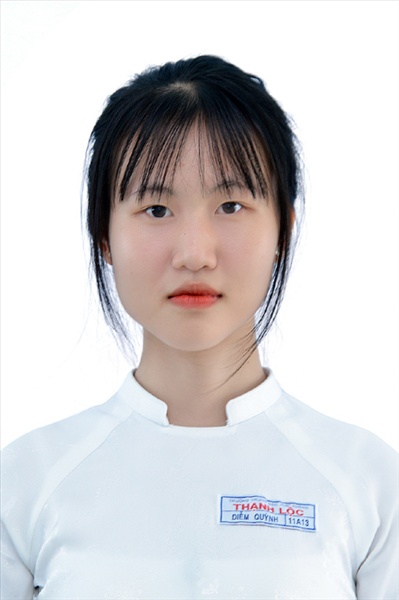 Ngày sinh: 18/09/2003Ngày sinh: 18/09/2003Ngày sinh: 18/09/2003Ngày sinh: 18/09/2003Dân tộc: KinhDân tộc: KinhGiới tính: NữGiới tính: NữGiới tính: NữNơi sinh: THÀNH PHỐ HỒ CHÍ MINHNơi sinh: THÀNH PHỐ HỒ CHÍ MINHNơi sinh: THÀNH PHỐ HỒ CHÍ MINHNơi sinh: THÀNH PHỐ HỒ CHÍ MINHSố CMND/CCCD: 079303028534Số CMND/CCCD: 079303028534Số CMND/CCCD: 079303028534Số CMND/CCCD: 079303028534Số CMND/CCCD: 079303028534Hộ khẩu TT: Quận Gò Vấp, Tp. Hồ Chí MinhHộ khẩu TT: Quận Gò Vấp, Tp. Hồ Chí MinhHộ khẩu TT: Quận Gò Vấp, Tp. Hồ Chí MinhHộ khẩu TT: Quận Gò Vấp, Tp. Hồ Chí MinhHộ khẩu TT: Quận Gò Vấp, Tp. Hồ Chí MinhHộ khẩu TT: Quận Gò Vấp, Tp. Hồ Chí MinhHộ khẩu TT: Quận Gò Vấp, Tp. Hồ Chí MinhHộ khẩu TT: Quận Gò Vấp, Tp. Hồ Chí MinhHộ khẩu TT: Quận Gò Vấp, Tp. Hồ Chí MinhHọc sinh trường: THPT Thạnh LộcHọc sinh trường: THPT Thạnh LộcHọc sinh trường: THPT Thạnh LộcHọc sinh trường: THPT Thạnh LộcHọc sinh trường: THPT Thạnh LộcHọc sinh trường: THPT Thạnh LộcLớp: 12A13Lớp: 12A13Lớp: 12A13Là học sinh học theo chương trình:                 THPTLà học sinh học theo chương trình:                 THPTLà học sinh học theo chương trình:                 THPTLà học sinh học theo chương trình:                 THPTLà học sinh học theo chương trình:                 THPTLà học sinh học theo chương trình:                 THPTGDTXGDTXGDTXCó đăng ký sử dụng kết quả để xét tuyển sinh: Có đăng ký sử dụng kết quả để xét tuyển sinh: Có đăng ký sử dụng kết quả để xét tuyển sinh: Có đăng ký sử dụng kết quả để xét tuyển sinh: Có đăng ký sử dụng kết quả để xét tuyển sinh: Có đăng ký sử dụng kết quả để xét tuyển sinh: Có đăng ký sử dụng kết quả để xét tuyển sinh: Có đăng ký sử dụng kết quả để xét tuyển sinh: Có đăng ký sử dụng kết quả để xét tuyển sinh: Đối tượng: Đối tượng: Khu vực: 3Khu vực: 3Khu vực: 3Khu vực: 3Diện XTN: 1Diện XTN: 1Diện XTN: 1Điểm cộng: 1Điểm cộng: 1Điểm cộng: 1Địa chỉ điểm thi: THCS Nguyễn Chí Thanh Q12 - 19, HT11, Tổ 37, KP3, Phường Hiệp Thành, Quận 12Địa chỉ điểm thi: THCS Nguyễn Chí Thanh Q12 - 19, HT11, Tổ 37, KP3, Phường Hiệp Thành, Quận 12Địa chỉ điểm thi: THCS Nguyễn Chí Thanh Q12 - 19, HT11, Tổ 37, KP3, Phường Hiệp Thành, Quận 12Địa chỉ điểm thi: THCS Nguyễn Chí Thanh Q12 - 19, HT11, Tổ 37, KP3, Phường Hiệp Thành, Quận 12Địa chỉ điểm thi: THCS Nguyễn Chí Thanh Q12 - 19, HT11, Tổ 37, KP3, Phường Hiệp Thành, Quận 12Địa chỉ điểm thi: THCS Nguyễn Chí Thanh Q12 - 19, HT11, Tổ 37, KP3, Phường Hiệp Thành, Quận 12Địa chỉ điểm thi: THCS Nguyễn Chí Thanh Q12 - 19, HT11, Tổ 37, KP3, Phường Hiệp Thành, Quận 12Địa chỉ điểm thi: THCS Nguyễn Chí Thanh Q12 - 19, HT11, Tổ 37, KP3, Phường Hiệp Thành, Quận 12Địa chỉ điểm thi: THCS Nguyễn Chí Thanh Q12 - 19, HT11, Tổ 37, KP3, Phường Hiệp Thành, Quận 12Địa chỉ điểm thi: THCS Nguyễn Chí Thanh Q12 - 19, HT11, Tổ 37, KP3, Phường Hiệp Thành, Quận 12Địa chỉ điểm thi: THCS Nguyễn Chí Thanh Q12 - 19, HT11, Tổ 37, KP3, Phường Hiệp Thành, Quận 12Địa chỉ điểm thi: THCS Nguyễn Chí Thanh Q12 - 19, HT11, Tổ 37, KP3, Phường Hiệp Thành, Quận 12Thông tin bài thi/môn thi đã đăng ký:Thông tin bài thi/môn thi đã đăng ký:Thông tin bài thi/môn thi đã đăng ký:Thông tin bài thi/môn thi đã đăng ký:Thông tin bài thi/môn thi đã đăng ký:Thông tin bài thi/môn thi đã đăng ký:Thông tin bài thi/môn thi đã đăng ký:Thông tin bài thi/môn thi đã đăng ký:Thông tin bài thi/môn thi đã đăng ký:Thông tin bài thi/môn thi đã đăng ký:Thông tin bài thi/môn thi đã đăng ký:Thông tin bài thi/môn thi đã đăng ký:Bài thi/Môn thiNgữ vănNgữ vănToánKHTNKHTNKHTNNgoại ngữKHXHKHXHKHXHKHXHBài thi/Môn thiNgữ vănNgữ vănToánVật líHóa họcSinh họcNgoại ngữLịch sửLịch sửĐịa líGDCDThí sinh đã đăng ký bài thi/môn thiXXXN1XXXXPhòng thi10181018101810181022102210221022Ngày thi07/07/202107/07/202107/07/202108/07/202108/07/202108/07/202108/07/202108/07/2021Giờ phát đề07h3007h3014h2014h2007h3007h3008h3009h30Giờ bắt đầu làm bài thi07h3507h3514h3014h3007h3507h3508h3509h35Ngày 11  tháng 06  năm 2021THỦ TRƯỞNG ĐƠN VỊ(Ký tên và đóng dấu)02 - HỘI ĐỒNG THI SỞ GD&ĐT TP. HỒ CHÍ MINHTHPT THẠNH LỘCCỘNG HÒA XÃ HỘI CHỦ NGHĨA VIỆT NAMĐộc lập – Tự do – Hạnh phúcHọ tên thí sinh: BÙI THANH TÂMHọ tên thí sinh: BÙI THANH TÂMHọ tên thí sinh: BÙI THANH TÂMHọ tên thí sinh: BÙI THANH TÂMHọ tên thí sinh: BÙI THANH TÂMHọ tên thí sinh: BÙI THANH TÂMSố báo danh: 02023609Số báo danh: 02023609Số báo danh: 02023609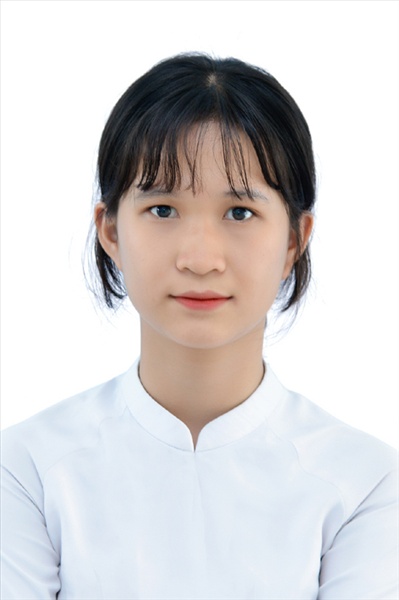 Ngày sinh: 01/06/2003Ngày sinh: 01/06/2003Ngày sinh: 01/06/2003Ngày sinh: 01/06/2003Dân tộc: KinhDân tộc: KinhGiới tính: NữGiới tính: NữGiới tính: NữNơi sinh: THÁI BÌNHNơi sinh: THÁI BÌNHNơi sinh: THÁI BÌNHNơi sinh: THÁI BÌNHSố CMND/CCCD: 034303011912Số CMND/CCCD: 034303011912Số CMND/CCCD: 034303011912Số CMND/CCCD: 034303011912Số CMND/CCCD: 034303011912Hộ khẩu TT: Quận 12, Tp. Hồ Chí MinhHộ khẩu TT: Quận 12, Tp. Hồ Chí MinhHộ khẩu TT: Quận 12, Tp. Hồ Chí MinhHộ khẩu TT: Quận 12, Tp. Hồ Chí MinhHộ khẩu TT: Quận 12, Tp. Hồ Chí MinhHộ khẩu TT: Quận 12, Tp. Hồ Chí MinhHộ khẩu TT: Quận 12, Tp. Hồ Chí MinhHộ khẩu TT: Quận 12, Tp. Hồ Chí MinhHộ khẩu TT: Quận 12, Tp. Hồ Chí MinhHọc sinh trường: THPT Thạnh LộcHọc sinh trường: THPT Thạnh LộcHọc sinh trường: THPT Thạnh LộcHọc sinh trường: THPT Thạnh LộcHọc sinh trường: THPT Thạnh LộcHọc sinh trường: THPT Thạnh LộcLớp: 12A13Lớp: 12A13Lớp: 12A13Là học sinh học theo chương trình:                 THPTLà học sinh học theo chương trình:                 THPTLà học sinh học theo chương trình:                 THPTLà học sinh học theo chương trình:                 THPTLà học sinh học theo chương trình:                 THPTLà học sinh học theo chương trình:                 THPTGDTXGDTXGDTXCó đăng ký sử dụng kết quả để xét tuyển sinh: Có đăng ký sử dụng kết quả để xét tuyển sinh: Có đăng ký sử dụng kết quả để xét tuyển sinh: Có đăng ký sử dụng kết quả để xét tuyển sinh: Có đăng ký sử dụng kết quả để xét tuyển sinh: Có đăng ký sử dụng kết quả để xét tuyển sinh: Có đăng ký sử dụng kết quả để xét tuyển sinh: Có đăng ký sử dụng kết quả để xét tuyển sinh: Có đăng ký sử dụng kết quả để xét tuyển sinh: Đối tượng: Đối tượng: Khu vực: 3Khu vực: 3Khu vực: 3Khu vực: 3Diện XTN: 1Diện XTN: 1Diện XTN: 1Điểm cộng: 1.50Điểm cộng: 1.50Điểm cộng: 1.50Địa chỉ điểm thi: THCS Nguyễn Chí Thanh Q12 - 19, HT11, Tổ 37, KP3, Phường Hiệp Thành, Quận 12Địa chỉ điểm thi: THCS Nguyễn Chí Thanh Q12 - 19, HT11, Tổ 37, KP3, Phường Hiệp Thành, Quận 12Địa chỉ điểm thi: THCS Nguyễn Chí Thanh Q12 - 19, HT11, Tổ 37, KP3, Phường Hiệp Thành, Quận 12Địa chỉ điểm thi: THCS Nguyễn Chí Thanh Q12 - 19, HT11, Tổ 37, KP3, Phường Hiệp Thành, Quận 12Địa chỉ điểm thi: THCS Nguyễn Chí Thanh Q12 - 19, HT11, Tổ 37, KP3, Phường Hiệp Thành, Quận 12Địa chỉ điểm thi: THCS Nguyễn Chí Thanh Q12 - 19, HT11, Tổ 37, KP3, Phường Hiệp Thành, Quận 12Địa chỉ điểm thi: THCS Nguyễn Chí Thanh Q12 - 19, HT11, Tổ 37, KP3, Phường Hiệp Thành, Quận 12Địa chỉ điểm thi: THCS Nguyễn Chí Thanh Q12 - 19, HT11, Tổ 37, KP3, Phường Hiệp Thành, Quận 12Địa chỉ điểm thi: THCS Nguyễn Chí Thanh Q12 - 19, HT11, Tổ 37, KP3, Phường Hiệp Thành, Quận 12Địa chỉ điểm thi: THCS Nguyễn Chí Thanh Q12 - 19, HT11, Tổ 37, KP3, Phường Hiệp Thành, Quận 12Địa chỉ điểm thi: THCS Nguyễn Chí Thanh Q12 - 19, HT11, Tổ 37, KP3, Phường Hiệp Thành, Quận 12Địa chỉ điểm thi: THCS Nguyễn Chí Thanh Q12 - 19, HT11, Tổ 37, KP3, Phường Hiệp Thành, Quận 12Thông tin bài thi/môn thi đã đăng ký:Thông tin bài thi/môn thi đã đăng ký:Thông tin bài thi/môn thi đã đăng ký:Thông tin bài thi/môn thi đã đăng ký:Thông tin bài thi/môn thi đã đăng ký:Thông tin bài thi/môn thi đã đăng ký:Thông tin bài thi/môn thi đã đăng ký:Thông tin bài thi/môn thi đã đăng ký:Thông tin bài thi/môn thi đã đăng ký:Thông tin bài thi/môn thi đã đăng ký:Thông tin bài thi/môn thi đã đăng ký:Thông tin bài thi/môn thi đã đăng ký:Bài thi/Môn thiNgữ vănNgữ vănToánKHTNKHTNKHTNNgoại ngữKHXHKHXHKHXHKHXHBài thi/Môn thiNgữ vănNgữ vănToánVật líHóa họcSinh họcNgoại ngữLịch sửLịch sửĐịa líGDCDThí sinh đã đăng ký bài thi/môn thiXXXN1XXXXPhòng thi10191019101910191023102310231023Ngày thi07/07/202107/07/202107/07/202108/07/202108/07/202108/07/202108/07/202108/07/2021Giờ phát đề07h3007h3014h2014h2007h3007h3008h3009h30Giờ bắt đầu làm bài thi07h3507h3514h3014h3007h3507h3508h3509h35Ngày 11  tháng 06  năm 2021THỦ TRƯỞNG ĐƠN VỊ(Ký tên và đóng dấu)02 - HỘI ĐỒNG THI SỞ GD&ĐT TP. HỒ CHÍ MINHTHPT THẠNH LỘCCỘNG HÒA XÃ HỘI CHỦ NGHĨA VIỆT NAMĐộc lập – Tự do – Hạnh phúcHọ tên thí sinh: CAO VĂN THÀNHHọ tên thí sinh: CAO VĂN THÀNHHọ tên thí sinh: CAO VĂN THÀNHHọ tên thí sinh: CAO VĂN THÀNHHọ tên thí sinh: CAO VĂN THÀNHHọ tên thí sinh: CAO VĂN THÀNHSố báo danh: 02023643Số báo danh: 02023643Số báo danh: 02023643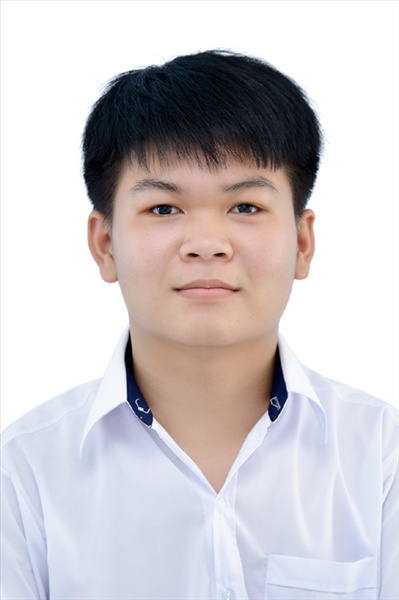 Ngày sinh: 24/09/2003Ngày sinh: 24/09/2003Ngày sinh: 24/09/2003Ngày sinh: 24/09/2003Dân tộc: KinhDân tộc: KinhGiới tính: NamGiới tính: NamGiới tính: NamNơi sinh: THÀNH PHỐ HỒ CHÍ MINHNơi sinh: THÀNH PHỐ HỒ CHÍ MINHNơi sinh: THÀNH PHỐ HỒ CHÍ MINHNơi sinh: THÀNH PHỐ HỒ CHÍ MINHSố CMND/CCCD: 079203005776Số CMND/CCCD: 079203005776Số CMND/CCCD: 079203005776Số CMND/CCCD: 079203005776Số CMND/CCCD: 079203005776Hộ khẩu TT: Quận 12, Tp. Hồ Chí MinhHộ khẩu TT: Quận 12, Tp. Hồ Chí MinhHộ khẩu TT: Quận 12, Tp. Hồ Chí MinhHộ khẩu TT: Quận 12, Tp. Hồ Chí MinhHộ khẩu TT: Quận 12, Tp. Hồ Chí MinhHộ khẩu TT: Quận 12, Tp. Hồ Chí MinhHộ khẩu TT: Quận 12, Tp. Hồ Chí MinhHộ khẩu TT: Quận 12, Tp. Hồ Chí MinhHộ khẩu TT: Quận 12, Tp. Hồ Chí MinhHọc sinh trường: THPT Thạnh LộcHọc sinh trường: THPT Thạnh LộcHọc sinh trường: THPT Thạnh LộcHọc sinh trường: THPT Thạnh LộcHọc sinh trường: THPT Thạnh LộcHọc sinh trường: THPT Thạnh LộcLớp: 12A13Lớp: 12A13Lớp: 12A13Là học sinh học theo chương trình:                 THPTLà học sinh học theo chương trình:                 THPTLà học sinh học theo chương trình:                 THPTLà học sinh học theo chương trình:                 THPTLà học sinh học theo chương trình:                 THPTLà học sinh học theo chương trình:                 THPTGDTXGDTXGDTXCó đăng ký sử dụng kết quả để xét tuyển sinh: Có đăng ký sử dụng kết quả để xét tuyển sinh: Có đăng ký sử dụng kết quả để xét tuyển sinh: Có đăng ký sử dụng kết quả để xét tuyển sinh: Có đăng ký sử dụng kết quả để xét tuyển sinh: Có đăng ký sử dụng kết quả để xét tuyển sinh: Có đăng ký sử dụng kết quả để xét tuyển sinh: Có đăng ký sử dụng kết quả để xét tuyển sinh: Có đăng ký sử dụng kết quả để xét tuyển sinh: Đối tượng: Đối tượng: Khu vực: 3Khu vực: 3Khu vực: 3Khu vực: 3Diện XTN: 1Diện XTN: 1Diện XTN: 1Điểm cộng: 1Điểm cộng: 1Điểm cộng: 1Địa chỉ điểm thi: THCS Nguyễn Chí Thanh Q12 - 19, HT11, Tổ 37, KP3, Phường Hiệp Thành, Quận 12Địa chỉ điểm thi: THCS Nguyễn Chí Thanh Q12 - 19, HT11, Tổ 37, KP3, Phường Hiệp Thành, Quận 12Địa chỉ điểm thi: THCS Nguyễn Chí Thanh Q12 - 19, HT11, Tổ 37, KP3, Phường Hiệp Thành, Quận 12Địa chỉ điểm thi: THCS Nguyễn Chí Thanh Q12 - 19, HT11, Tổ 37, KP3, Phường Hiệp Thành, Quận 12Địa chỉ điểm thi: THCS Nguyễn Chí Thanh Q12 - 19, HT11, Tổ 37, KP3, Phường Hiệp Thành, Quận 12Địa chỉ điểm thi: THCS Nguyễn Chí Thanh Q12 - 19, HT11, Tổ 37, KP3, Phường Hiệp Thành, Quận 12Địa chỉ điểm thi: THCS Nguyễn Chí Thanh Q12 - 19, HT11, Tổ 37, KP3, Phường Hiệp Thành, Quận 12Địa chỉ điểm thi: THCS Nguyễn Chí Thanh Q12 - 19, HT11, Tổ 37, KP3, Phường Hiệp Thành, Quận 12Địa chỉ điểm thi: THCS Nguyễn Chí Thanh Q12 - 19, HT11, Tổ 37, KP3, Phường Hiệp Thành, Quận 12Địa chỉ điểm thi: THCS Nguyễn Chí Thanh Q12 - 19, HT11, Tổ 37, KP3, Phường Hiệp Thành, Quận 12Địa chỉ điểm thi: THCS Nguyễn Chí Thanh Q12 - 19, HT11, Tổ 37, KP3, Phường Hiệp Thành, Quận 12Địa chỉ điểm thi: THCS Nguyễn Chí Thanh Q12 - 19, HT11, Tổ 37, KP3, Phường Hiệp Thành, Quận 12Thông tin bài thi/môn thi đã đăng ký:Thông tin bài thi/môn thi đã đăng ký:Thông tin bài thi/môn thi đã đăng ký:Thông tin bài thi/môn thi đã đăng ký:Thông tin bài thi/môn thi đã đăng ký:Thông tin bài thi/môn thi đã đăng ký:Thông tin bài thi/môn thi đã đăng ký:Thông tin bài thi/môn thi đã đăng ký:Thông tin bài thi/môn thi đã đăng ký:Thông tin bài thi/môn thi đã đăng ký:Thông tin bài thi/môn thi đã đăng ký:Thông tin bài thi/môn thi đã đăng ký:Bài thi/Môn thiNgữ vănNgữ vănToánKHTNKHTNKHTNNgoại ngữKHXHKHXHKHXHKHXHBài thi/Môn thiNgữ vănNgữ vănToánVật líHóa họcSinh họcNgoại ngữLịch sửLịch sửĐịa líGDCDThí sinh đã đăng ký bài thi/môn thiXXXN1XXXXPhòng thi10201020102010201023102310231023Ngày thi07/07/202107/07/202107/07/202108/07/202108/07/202108/07/202108/07/202108/07/2021Giờ phát đề07h3007h3014h2014h2007h3007h3008h3009h30Giờ bắt đầu làm bài thi07h3507h3514h3014h3007h3507h3508h3509h35Ngày 11  tháng 06  năm 2021THỦ TRƯỞNG ĐƠN VỊ(Ký tên và đóng dấu)02 - HỘI ĐỒNG THI SỞ GD&ĐT TP. HỒ CHÍ MINHTHPT THẠNH LỘCCỘNG HÒA XÃ HỘI CHỦ NGHĨA VIỆT NAMĐộc lập – Tự do – Hạnh phúcHọ tên thí sinh: HUỲNH NGỌC HƯƠNG THẢOHọ tên thí sinh: HUỲNH NGỌC HƯƠNG THẢOHọ tên thí sinh: HUỲNH NGỌC HƯƠNG THẢOHọ tên thí sinh: HUỲNH NGỌC HƯƠNG THẢOHọ tên thí sinh: HUỲNH NGỌC HƯƠNG THẢOHọ tên thí sinh: HUỲNH NGỌC HƯƠNG THẢOSố báo danh: 02023656Số báo danh: 02023656Số báo danh: 02023656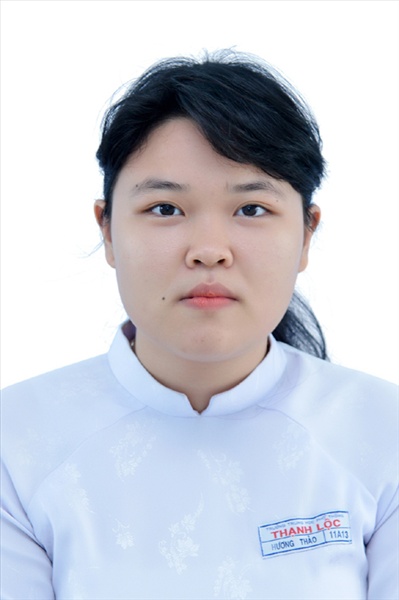 Ngày sinh: 27/11/2003Ngày sinh: 27/11/2003Ngày sinh: 27/11/2003Ngày sinh: 27/11/2003Dân tộc: KinhDân tộc: KinhGiới tính: NữGiới tính: NữGiới tính: NữNơi sinh: THÀNH PHỐ HỒ CHÍ MINHNơi sinh: THÀNH PHỐ HỒ CHÍ MINHNơi sinh: THÀNH PHỐ HỒ CHÍ MINHNơi sinh: THÀNH PHỐ HỒ CHÍ MINHSố CMND/CCCD: 079303009768Số CMND/CCCD: 079303009768Số CMND/CCCD: 079303009768Số CMND/CCCD: 079303009768Số CMND/CCCD: 079303009768Hộ khẩu TT: Quận 12, Tp. Hồ Chí MinhHộ khẩu TT: Quận 12, Tp. Hồ Chí MinhHộ khẩu TT: Quận 12, Tp. Hồ Chí MinhHộ khẩu TT: Quận 12, Tp. Hồ Chí MinhHộ khẩu TT: Quận 12, Tp. Hồ Chí MinhHộ khẩu TT: Quận 12, Tp. Hồ Chí MinhHộ khẩu TT: Quận 12, Tp. Hồ Chí MinhHộ khẩu TT: Quận 12, Tp. Hồ Chí MinhHộ khẩu TT: Quận 12, Tp. Hồ Chí MinhHọc sinh trường: THPT Thạnh LộcHọc sinh trường: THPT Thạnh LộcHọc sinh trường: THPT Thạnh LộcHọc sinh trường: THPT Thạnh LộcHọc sinh trường: THPT Thạnh LộcHọc sinh trường: THPT Thạnh LộcLớp: 12A13Lớp: 12A13Lớp: 12A13Là học sinh học theo chương trình:                 THPTLà học sinh học theo chương trình:                 THPTLà học sinh học theo chương trình:                 THPTLà học sinh học theo chương trình:                 THPTLà học sinh học theo chương trình:                 THPTLà học sinh học theo chương trình:                 THPTGDTXGDTXGDTXCó đăng ký sử dụng kết quả để xét tuyển sinh: Có đăng ký sử dụng kết quả để xét tuyển sinh: Có đăng ký sử dụng kết quả để xét tuyển sinh: Có đăng ký sử dụng kết quả để xét tuyển sinh: Có đăng ký sử dụng kết quả để xét tuyển sinh: Có đăng ký sử dụng kết quả để xét tuyển sinh: Có đăng ký sử dụng kết quả để xét tuyển sinh: Có đăng ký sử dụng kết quả để xét tuyển sinh: Có đăng ký sử dụng kết quả để xét tuyển sinh: Đối tượng: Đối tượng: Khu vực: 3Khu vực: 3Khu vực: 3Khu vực: 3Diện XTN: 1Diện XTN: 1Diện XTN: 1Điểm cộng: 1Điểm cộng: 1Điểm cộng: 1Địa chỉ điểm thi: THCS Nguyễn Chí Thanh Q12 - 19, HT11, Tổ 37, KP3, Phường Hiệp Thành, Quận 12Địa chỉ điểm thi: THCS Nguyễn Chí Thanh Q12 - 19, HT11, Tổ 37, KP3, Phường Hiệp Thành, Quận 12Địa chỉ điểm thi: THCS Nguyễn Chí Thanh Q12 - 19, HT11, Tổ 37, KP3, Phường Hiệp Thành, Quận 12Địa chỉ điểm thi: THCS Nguyễn Chí Thanh Q12 - 19, HT11, Tổ 37, KP3, Phường Hiệp Thành, Quận 12Địa chỉ điểm thi: THCS Nguyễn Chí Thanh Q12 - 19, HT11, Tổ 37, KP3, Phường Hiệp Thành, Quận 12Địa chỉ điểm thi: THCS Nguyễn Chí Thanh Q12 - 19, HT11, Tổ 37, KP3, Phường Hiệp Thành, Quận 12Địa chỉ điểm thi: THCS Nguyễn Chí Thanh Q12 - 19, HT11, Tổ 37, KP3, Phường Hiệp Thành, Quận 12Địa chỉ điểm thi: THCS Nguyễn Chí Thanh Q12 - 19, HT11, Tổ 37, KP3, Phường Hiệp Thành, Quận 12Địa chỉ điểm thi: THCS Nguyễn Chí Thanh Q12 - 19, HT11, Tổ 37, KP3, Phường Hiệp Thành, Quận 12Địa chỉ điểm thi: THCS Nguyễn Chí Thanh Q12 - 19, HT11, Tổ 37, KP3, Phường Hiệp Thành, Quận 12Địa chỉ điểm thi: THCS Nguyễn Chí Thanh Q12 - 19, HT11, Tổ 37, KP3, Phường Hiệp Thành, Quận 12Địa chỉ điểm thi: THCS Nguyễn Chí Thanh Q12 - 19, HT11, Tổ 37, KP3, Phường Hiệp Thành, Quận 12Thông tin bài thi/môn thi đã đăng ký:Thông tin bài thi/môn thi đã đăng ký:Thông tin bài thi/môn thi đã đăng ký:Thông tin bài thi/môn thi đã đăng ký:Thông tin bài thi/môn thi đã đăng ký:Thông tin bài thi/môn thi đã đăng ký:Thông tin bài thi/môn thi đã đăng ký:Thông tin bài thi/môn thi đã đăng ký:Thông tin bài thi/môn thi đã đăng ký:Thông tin bài thi/môn thi đã đăng ký:Thông tin bài thi/môn thi đã đăng ký:Thông tin bài thi/môn thi đã đăng ký:Bài thi/Môn thiNgữ vănNgữ vănToánKHTNKHTNKHTNNgoại ngữKHXHKHXHKHXHKHXHBài thi/Môn thiNgữ vănNgữ vănToánVật líHóa họcSinh họcNgoại ngữLịch sửLịch sửĐịa líGDCDThí sinh đã đăng ký bài thi/môn thiXXXN1XXXXPhòng thi10211021102110211024102410241024Ngày thi07/07/202107/07/202107/07/202108/07/202108/07/202108/07/202108/07/202108/07/2021Giờ phát đề07h3007h3014h2014h2007h3007h3008h3009h30Giờ bắt đầu làm bài thi07h3507h3514h3014h3007h3507h3508h3509h35Ngày 11  tháng 06  năm 2021THỦ TRƯỞNG ĐƠN VỊ(Ký tên và đóng dấu)02 - HỘI ĐỒNG THI SỞ GD&ĐT TP. HỒ CHÍ MINHTHPT THẠNH LỘCCỘNG HÒA XÃ HỘI CHỦ NGHĨA VIỆT NAMĐộc lập – Tự do – Hạnh phúcHọ tên thí sinh: NGUYỄN THỊ MỸ THIHọ tên thí sinh: NGUYỄN THỊ MỸ THIHọ tên thí sinh: NGUYỄN THỊ MỸ THIHọ tên thí sinh: NGUYỄN THỊ MỸ THIHọ tên thí sinh: NGUYỄN THỊ MỸ THIHọ tên thí sinh: NGUYỄN THỊ MỸ THISố báo danh: 02023682Số báo danh: 02023682Số báo danh: 02023682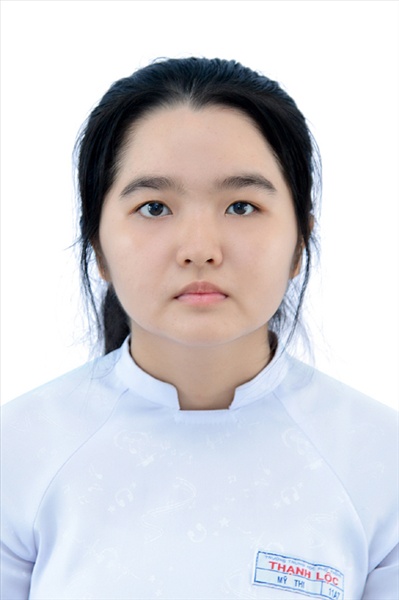 Ngày sinh: 13/10/2003Ngày sinh: 13/10/2003Ngày sinh: 13/10/2003Ngày sinh: 13/10/2003Dân tộc: KinhDân tộc: KinhGiới tính: NữGiới tính: NữGiới tính: NữNơi sinh: THÀNH PHỐ HỒ CHÍ MINHNơi sinh: THÀNH PHỐ HỒ CHÍ MINHNơi sinh: THÀNH PHỐ HỒ CHÍ MINHNơi sinh: THÀNH PHỐ HỒ CHÍ MINHSố CMND/CCCD: 079303009935Số CMND/CCCD: 079303009935Số CMND/CCCD: 079303009935Số CMND/CCCD: 079303009935Số CMND/CCCD: 079303009935Hộ khẩu TT: Quận 12, Tp. Hồ Chí MinhHộ khẩu TT: Quận 12, Tp. Hồ Chí MinhHộ khẩu TT: Quận 12, Tp. Hồ Chí MinhHộ khẩu TT: Quận 12, Tp. Hồ Chí MinhHộ khẩu TT: Quận 12, Tp. Hồ Chí MinhHộ khẩu TT: Quận 12, Tp. Hồ Chí MinhHộ khẩu TT: Quận 12, Tp. Hồ Chí MinhHộ khẩu TT: Quận 12, Tp. Hồ Chí MinhHộ khẩu TT: Quận 12, Tp. Hồ Chí MinhHọc sinh trường: THPT Thạnh LộcHọc sinh trường: THPT Thạnh LộcHọc sinh trường: THPT Thạnh LộcHọc sinh trường: THPT Thạnh LộcHọc sinh trường: THPT Thạnh LộcHọc sinh trường: THPT Thạnh LộcLớp: 12A13Lớp: 12A13Lớp: 12A13Là học sinh học theo chương trình:                 THPTLà học sinh học theo chương trình:                 THPTLà học sinh học theo chương trình:                 THPTLà học sinh học theo chương trình:                 THPTLà học sinh học theo chương trình:                 THPTLà học sinh học theo chương trình:                 THPTGDTXGDTXGDTXCó đăng ký sử dụng kết quả để xét tuyển sinh: Có đăng ký sử dụng kết quả để xét tuyển sinh: Có đăng ký sử dụng kết quả để xét tuyển sinh: Có đăng ký sử dụng kết quả để xét tuyển sinh: Có đăng ký sử dụng kết quả để xét tuyển sinh: Có đăng ký sử dụng kết quả để xét tuyển sinh: Có đăng ký sử dụng kết quả để xét tuyển sinh: Có đăng ký sử dụng kết quả để xét tuyển sinh: Có đăng ký sử dụng kết quả để xét tuyển sinh: Đối tượng: Đối tượng: Khu vực: 3Khu vực: 3Khu vực: 3Khu vực: 3Diện XTN: 1Diện XTN: 1Diện XTN: 1Điểm cộng: 1.50Điểm cộng: 1.50Điểm cộng: 1.50Địa chỉ điểm thi: THCS Nguyễn Chí Thanh Q12 - 19, HT11, Tổ 37, KP3, Phường Hiệp Thành, Quận 12Địa chỉ điểm thi: THCS Nguyễn Chí Thanh Q12 - 19, HT11, Tổ 37, KP3, Phường Hiệp Thành, Quận 12Địa chỉ điểm thi: THCS Nguyễn Chí Thanh Q12 - 19, HT11, Tổ 37, KP3, Phường Hiệp Thành, Quận 12Địa chỉ điểm thi: THCS Nguyễn Chí Thanh Q12 - 19, HT11, Tổ 37, KP3, Phường Hiệp Thành, Quận 12Địa chỉ điểm thi: THCS Nguyễn Chí Thanh Q12 - 19, HT11, Tổ 37, KP3, Phường Hiệp Thành, Quận 12Địa chỉ điểm thi: THCS Nguyễn Chí Thanh Q12 - 19, HT11, Tổ 37, KP3, Phường Hiệp Thành, Quận 12Địa chỉ điểm thi: THCS Nguyễn Chí Thanh Q12 - 19, HT11, Tổ 37, KP3, Phường Hiệp Thành, Quận 12Địa chỉ điểm thi: THCS Nguyễn Chí Thanh Q12 - 19, HT11, Tổ 37, KP3, Phường Hiệp Thành, Quận 12Địa chỉ điểm thi: THCS Nguyễn Chí Thanh Q12 - 19, HT11, Tổ 37, KP3, Phường Hiệp Thành, Quận 12Địa chỉ điểm thi: THCS Nguyễn Chí Thanh Q12 - 19, HT11, Tổ 37, KP3, Phường Hiệp Thành, Quận 12Địa chỉ điểm thi: THCS Nguyễn Chí Thanh Q12 - 19, HT11, Tổ 37, KP3, Phường Hiệp Thành, Quận 12Địa chỉ điểm thi: THCS Nguyễn Chí Thanh Q12 - 19, HT11, Tổ 37, KP3, Phường Hiệp Thành, Quận 12Thông tin bài thi/môn thi đã đăng ký:Thông tin bài thi/môn thi đã đăng ký:Thông tin bài thi/môn thi đã đăng ký:Thông tin bài thi/môn thi đã đăng ký:Thông tin bài thi/môn thi đã đăng ký:Thông tin bài thi/môn thi đã đăng ký:Thông tin bài thi/môn thi đã đăng ký:Thông tin bài thi/môn thi đã đăng ký:Thông tin bài thi/môn thi đã đăng ký:Thông tin bài thi/môn thi đã đăng ký:Thông tin bài thi/môn thi đã đăng ký:Thông tin bài thi/môn thi đã đăng ký:Bài thi/Môn thiNgữ vănNgữ vănToánKHTNKHTNKHTNNgoại ngữKHXHKHXHKHXHKHXHBài thi/Môn thiNgữ vănNgữ vănToánVật líHóa họcSinh họcNgoại ngữLịch sửLịch sửĐịa líGDCDThí sinh đã đăng ký bài thi/môn thiXXXN1XXXXPhòng thi10221022102210221024102410241024Ngày thi07/07/202107/07/202107/07/202108/07/202108/07/202108/07/202108/07/202108/07/2021Giờ phát đề07h3007h3014h2014h2007h3007h3008h3009h30Giờ bắt đầu làm bài thi07h3507h3514h3014h3007h3507h3508h3509h35Ngày 11  tháng 06  năm 2021THỦ TRƯỞNG ĐƠN VỊ(Ký tên và đóng dấu)02 - HỘI ĐỒNG THI SỞ GD&ĐT TP. HỒ CHÍ MINHTHPT THẠNH LỘCCỘNG HÒA XÃ HỘI CHỦ NGHĨA VIỆT NAMĐộc lập – Tự do – Hạnh phúcHọ tên thí sinh: VÕ HOÀNG ĐAN THYHọ tên thí sinh: VÕ HOÀNG ĐAN THYHọ tên thí sinh: VÕ HOÀNG ĐAN THYHọ tên thí sinh: VÕ HOÀNG ĐAN THYHọ tên thí sinh: VÕ HOÀNG ĐAN THYHọ tên thí sinh: VÕ HOÀNG ĐAN THYSố báo danh: 02022892Số báo danh: 02022892Số báo danh: 02022892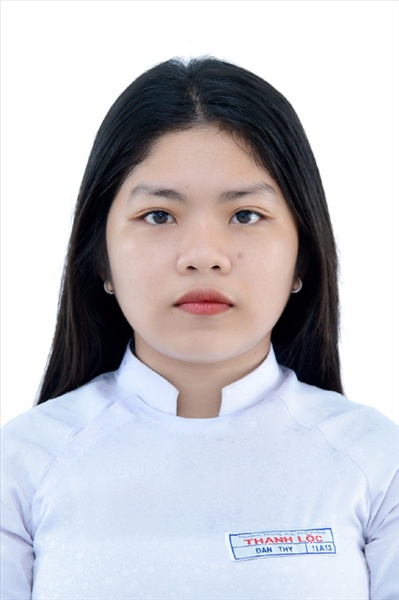 Ngày sinh: 14/03/2003Ngày sinh: 14/03/2003Ngày sinh: 14/03/2003Ngày sinh: 14/03/2003Dân tộc: KinhDân tộc: KinhGiới tính: NữGiới tính: NữGiới tính: NữNơi sinh: THÀNH PHỐ HỒ CHÍ MINHNơi sinh: THÀNH PHỐ HỒ CHÍ MINHNơi sinh: THÀNH PHỐ HỒ CHÍ MINHNơi sinh: THÀNH PHỐ HỒ CHÍ MINHSố CMND/CCCD: 079303026560Số CMND/CCCD: 079303026560Số CMND/CCCD: 079303026560Số CMND/CCCD: 079303026560Số CMND/CCCD: 079303026560Hộ khẩu TT: Quận 12, Tp. Hồ Chí MinhHộ khẩu TT: Quận 12, Tp. Hồ Chí MinhHộ khẩu TT: Quận 12, Tp. Hồ Chí MinhHộ khẩu TT: Quận 12, Tp. Hồ Chí MinhHộ khẩu TT: Quận 12, Tp. Hồ Chí MinhHộ khẩu TT: Quận 12, Tp. Hồ Chí MinhHộ khẩu TT: Quận 12, Tp. Hồ Chí MinhHộ khẩu TT: Quận 12, Tp. Hồ Chí MinhHộ khẩu TT: Quận 12, Tp. Hồ Chí MinhHọc sinh trường: THPT Thạnh LộcHọc sinh trường: THPT Thạnh LộcHọc sinh trường: THPT Thạnh LộcHọc sinh trường: THPT Thạnh LộcHọc sinh trường: THPT Thạnh LộcHọc sinh trường: THPT Thạnh LộcLớp: 12A13Lớp: 12A13Lớp: 12A13Là học sinh học theo chương trình:                 THPTLà học sinh học theo chương trình:                 THPTLà học sinh học theo chương trình:                 THPTLà học sinh học theo chương trình:                 THPTLà học sinh học theo chương trình:                 THPTLà học sinh học theo chương trình:                 THPTGDTXGDTXGDTXCó đăng ký sử dụng kết quả để xét tuyển sinh: Có đăng ký sử dụng kết quả để xét tuyển sinh: Có đăng ký sử dụng kết quả để xét tuyển sinh: Có đăng ký sử dụng kết quả để xét tuyển sinh: Có đăng ký sử dụng kết quả để xét tuyển sinh: Có đăng ký sử dụng kết quả để xét tuyển sinh: Có đăng ký sử dụng kết quả để xét tuyển sinh: Có đăng ký sử dụng kết quả để xét tuyển sinh: Có đăng ký sử dụng kết quả để xét tuyển sinh: Đối tượng: Đối tượng: Khu vực: 3Khu vực: 3Khu vực: 3Khu vực: 3Diện XTN: 1Diện XTN: 1Diện XTN: 1Điểm cộng: 1.50Điểm cộng: 1.50Điểm cộng: 1.50Địa chỉ điểm thi: THPT Thạnh Lộc - 116 đường Nguyễn Thị Sáu, khu phố 1, phường Thạnh Lộc, Quận 12, TP Hồ Chí MinhĐịa chỉ điểm thi: THPT Thạnh Lộc - 116 đường Nguyễn Thị Sáu, khu phố 1, phường Thạnh Lộc, Quận 12, TP Hồ Chí MinhĐịa chỉ điểm thi: THPT Thạnh Lộc - 116 đường Nguyễn Thị Sáu, khu phố 1, phường Thạnh Lộc, Quận 12, TP Hồ Chí MinhĐịa chỉ điểm thi: THPT Thạnh Lộc - 116 đường Nguyễn Thị Sáu, khu phố 1, phường Thạnh Lộc, Quận 12, TP Hồ Chí MinhĐịa chỉ điểm thi: THPT Thạnh Lộc - 116 đường Nguyễn Thị Sáu, khu phố 1, phường Thạnh Lộc, Quận 12, TP Hồ Chí MinhĐịa chỉ điểm thi: THPT Thạnh Lộc - 116 đường Nguyễn Thị Sáu, khu phố 1, phường Thạnh Lộc, Quận 12, TP Hồ Chí MinhĐịa chỉ điểm thi: THPT Thạnh Lộc - 116 đường Nguyễn Thị Sáu, khu phố 1, phường Thạnh Lộc, Quận 12, TP Hồ Chí MinhĐịa chỉ điểm thi: THPT Thạnh Lộc - 116 đường Nguyễn Thị Sáu, khu phố 1, phường Thạnh Lộc, Quận 12, TP Hồ Chí MinhĐịa chỉ điểm thi: THPT Thạnh Lộc - 116 đường Nguyễn Thị Sáu, khu phố 1, phường Thạnh Lộc, Quận 12, TP Hồ Chí MinhĐịa chỉ điểm thi: THPT Thạnh Lộc - 116 đường Nguyễn Thị Sáu, khu phố 1, phường Thạnh Lộc, Quận 12, TP Hồ Chí MinhĐịa chỉ điểm thi: THPT Thạnh Lộc - 116 đường Nguyễn Thị Sáu, khu phố 1, phường Thạnh Lộc, Quận 12, TP Hồ Chí MinhĐịa chỉ điểm thi: THPT Thạnh Lộc - 116 đường Nguyễn Thị Sáu, khu phố 1, phường Thạnh Lộc, Quận 12, TP Hồ Chí MinhThông tin bài thi/môn thi đã đăng ký:Thông tin bài thi/môn thi đã đăng ký:Thông tin bài thi/môn thi đã đăng ký:Thông tin bài thi/môn thi đã đăng ký:Thông tin bài thi/môn thi đã đăng ký:Thông tin bài thi/môn thi đã đăng ký:Thông tin bài thi/môn thi đã đăng ký:Thông tin bài thi/môn thi đã đăng ký:Thông tin bài thi/môn thi đã đăng ký:Thông tin bài thi/môn thi đã đăng ký:Thông tin bài thi/môn thi đã đăng ký:Thông tin bài thi/môn thi đã đăng ký:Bài thi/Môn thiNgữ vănNgữ vănToánKHTNKHTNKHTNNgoại ngữKHXHKHXHKHXHKHXHBài thi/Môn thiNgữ vănNgữ vănToánVật líHóa họcSinh họcNgoại ngữLịch sửLịch sửĐịa líGDCDThí sinh đã đăng ký bài thi/môn thiXXXN1XXXXPhòng thi09890989098909890996099609960996Ngày thi07/07/202107/07/202107/07/202108/07/202108/07/202108/07/202108/07/202108/07/2021Giờ phát đề07h3007h3014h2014h2007h3007h3008h3009h30Giờ bắt đầu làm bài thi07h3507h3514h3014h3007h3507h3508h3509h35Ngày 11  tháng 06  năm 2021THỦ TRƯỞNG ĐƠN VỊ(Ký tên và đóng dấu)02 - HỘI ĐỒNG THI SỞ GD&ĐT TP. HỒ CHÍ MINHTHPT THẠNH LỘCCỘNG HÒA XÃ HỘI CHỦ NGHĨA VIỆT NAMĐộc lập – Tự do – Hạnh phúcHọ tên thí sinh: NGUYỄN THỊ THÙY TRANGHọ tên thí sinh: NGUYỄN THỊ THÙY TRANGHọ tên thí sinh: NGUYỄN THỊ THÙY TRANGHọ tên thí sinh: NGUYỄN THỊ THÙY TRANGHọ tên thí sinh: NGUYỄN THỊ THÙY TRANGHọ tên thí sinh: NGUYỄN THỊ THÙY TRANGSố báo danh: 02022931Số báo danh: 02022931Số báo danh: 02022931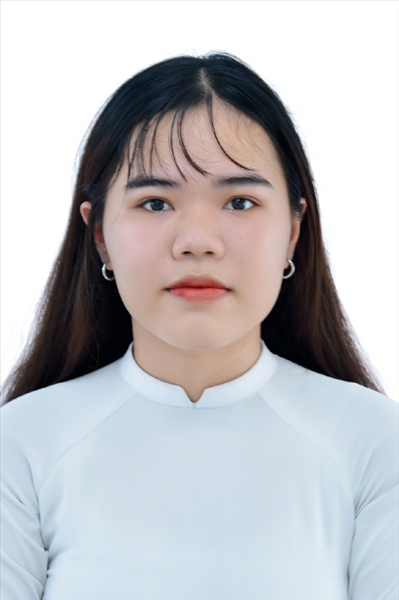 Ngày sinh: 02/05/2003Ngày sinh: 02/05/2003Ngày sinh: 02/05/2003Ngày sinh: 02/05/2003Dân tộc: KinhDân tộc: KinhGiới tính: NữGiới tính: NữGiới tính: NữNơi sinh: THÀNH PHỐ HỒ CHÍ MINHNơi sinh: THÀNH PHỐ HỒ CHÍ MINHNơi sinh: THÀNH PHỐ HỒ CHÍ MINHNơi sinh: THÀNH PHỐ HỒ CHÍ MINHSố CMND/CCCD: 079303022061Số CMND/CCCD: 079303022061Số CMND/CCCD: 079303022061Số CMND/CCCD: 079303022061Số CMND/CCCD: 079303022061Hộ khẩu TT: Quận Phú Nhuận, Tp. Hồ Chí MinhHộ khẩu TT: Quận Phú Nhuận, Tp. Hồ Chí MinhHộ khẩu TT: Quận Phú Nhuận, Tp. Hồ Chí MinhHộ khẩu TT: Quận Phú Nhuận, Tp. Hồ Chí MinhHộ khẩu TT: Quận Phú Nhuận, Tp. Hồ Chí MinhHộ khẩu TT: Quận Phú Nhuận, Tp. Hồ Chí MinhHộ khẩu TT: Quận Phú Nhuận, Tp. Hồ Chí MinhHộ khẩu TT: Quận Phú Nhuận, Tp. Hồ Chí MinhHộ khẩu TT: Quận Phú Nhuận, Tp. Hồ Chí MinhHọc sinh trường: THPT Thạnh LộcHọc sinh trường: THPT Thạnh LộcHọc sinh trường: THPT Thạnh LộcHọc sinh trường: THPT Thạnh LộcHọc sinh trường: THPT Thạnh LộcHọc sinh trường: THPT Thạnh LộcLớp: 12A13Lớp: 12A13Lớp: 12A13Là học sinh học theo chương trình:                 THPTLà học sinh học theo chương trình:                 THPTLà học sinh học theo chương trình:                 THPTLà học sinh học theo chương trình:                 THPTLà học sinh học theo chương trình:                 THPTLà học sinh học theo chương trình:                 THPTGDTXGDTXGDTXCó đăng ký sử dụng kết quả để xét tuyển sinh: Có đăng ký sử dụng kết quả để xét tuyển sinh: Có đăng ký sử dụng kết quả để xét tuyển sinh: Có đăng ký sử dụng kết quả để xét tuyển sinh: Có đăng ký sử dụng kết quả để xét tuyển sinh: Có đăng ký sử dụng kết quả để xét tuyển sinh: Có đăng ký sử dụng kết quả để xét tuyển sinh: Có đăng ký sử dụng kết quả để xét tuyển sinh: Có đăng ký sử dụng kết quả để xét tuyển sinh: Đối tượng: Đối tượng: Khu vực: 3Khu vực: 3Khu vực: 3Khu vực: 3Diện XTN: 1Diện XTN: 1Diện XTN: 1Điểm cộng: 1Điểm cộng: 1Điểm cộng: 1Địa chỉ điểm thi: THPT Thạnh Lộc - 116 đường Nguyễn Thị Sáu, khu phố 1, phường Thạnh Lộc, Quận 12, TP Hồ Chí MinhĐịa chỉ điểm thi: THPT Thạnh Lộc - 116 đường Nguyễn Thị Sáu, khu phố 1, phường Thạnh Lộc, Quận 12, TP Hồ Chí MinhĐịa chỉ điểm thi: THPT Thạnh Lộc - 116 đường Nguyễn Thị Sáu, khu phố 1, phường Thạnh Lộc, Quận 12, TP Hồ Chí MinhĐịa chỉ điểm thi: THPT Thạnh Lộc - 116 đường Nguyễn Thị Sáu, khu phố 1, phường Thạnh Lộc, Quận 12, TP Hồ Chí MinhĐịa chỉ điểm thi: THPT Thạnh Lộc - 116 đường Nguyễn Thị Sáu, khu phố 1, phường Thạnh Lộc, Quận 12, TP Hồ Chí MinhĐịa chỉ điểm thi: THPT Thạnh Lộc - 116 đường Nguyễn Thị Sáu, khu phố 1, phường Thạnh Lộc, Quận 12, TP Hồ Chí MinhĐịa chỉ điểm thi: THPT Thạnh Lộc - 116 đường Nguyễn Thị Sáu, khu phố 1, phường Thạnh Lộc, Quận 12, TP Hồ Chí MinhĐịa chỉ điểm thi: THPT Thạnh Lộc - 116 đường Nguyễn Thị Sáu, khu phố 1, phường Thạnh Lộc, Quận 12, TP Hồ Chí MinhĐịa chỉ điểm thi: THPT Thạnh Lộc - 116 đường Nguyễn Thị Sáu, khu phố 1, phường Thạnh Lộc, Quận 12, TP Hồ Chí MinhĐịa chỉ điểm thi: THPT Thạnh Lộc - 116 đường Nguyễn Thị Sáu, khu phố 1, phường Thạnh Lộc, Quận 12, TP Hồ Chí MinhĐịa chỉ điểm thi: THPT Thạnh Lộc - 116 đường Nguyễn Thị Sáu, khu phố 1, phường Thạnh Lộc, Quận 12, TP Hồ Chí MinhĐịa chỉ điểm thi: THPT Thạnh Lộc - 116 đường Nguyễn Thị Sáu, khu phố 1, phường Thạnh Lộc, Quận 12, TP Hồ Chí MinhThông tin bài thi/môn thi đã đăng ký:Thông tin bài thi/môn thi đã đăng ký:Thông tin bài thi/môn thi đã đăng ký:Thông tin bài thi/môn thi đã đăng ký:Thông tin bài thi/môn thi đã đăng ký:Thông tin bài thi/môn thi đã đăng ký:Thông tin bài thi/môn thi đã đăng ký:Thông tin bài thi/môn thi đã đăng ký:Thông tin bài thi/môn thi đã đăng ký:Thông tin bài thi/môn thi đã đăng ký:Thông tin bài thi/môn thi đã đăng ký:Thông tin bài thi/môn thi đã đăng ký:Bài thi/Môn thiNgữ vănNgữ vănToánKHTNKHTNKHTNNgoại ngữKHXHKHXHKHXHKHXHBài thi/Môn thiNgữ vănNgữ vănToánVật líHóa họcSinh họcNgoại ngữLịch sửLịch sửĐịa líGDCDThí sinh đã đăng ký bài thi/môn thiXXXN1XXXXPhòng thi09910991099109910997099709970997Ngày thi07/07/202107/07/202107/07/202108/07/202108/07/202108/07/202108/07/202108/07/2021Giờ phát đề07h3007h3014h2014h2007h3007h3008h3009h30Giờ bắt đầu làm bài thi07h3507h3514h3014h3007h3507h3508h3509h35Ngày 11  tháng 06  năm 2021THỦ TRƯỞNG ĐƠN VỊ(Ký tên và đóng dấu)02 - HỘI ĐỒNG THI SỞ GD&ĐT TP. HỒ CHÍ MINHTHPT THẠNH LỘCCỘNG HÒA XÃ HỘI CHỦ NGHĨA VIỆT NAMĐộc lập – Tự do – Hạnh phúcHọ tên thí sinh: LÊ NGUYỄN XUÂN MINH TRÚCHọ tên thí sinh: LÊ NGUYỄN XUÂN MINH TRÚCHọ tên thí sinh: LÊ NGUYỄN XUÂN MINH TRÚCHọ tên thí sinh: LÊ NGUYỄN XUÂN MINH TRÚCHọ tên thí sinh: LÊ NGUYỄN XUÂN MINH TRÚCHọ tên thí sinh: LÊ NGUYỄN XUÂN MINH TRÚCSố báo danh: 02022980Số báo danh: 02022980Số báo danh: 02022980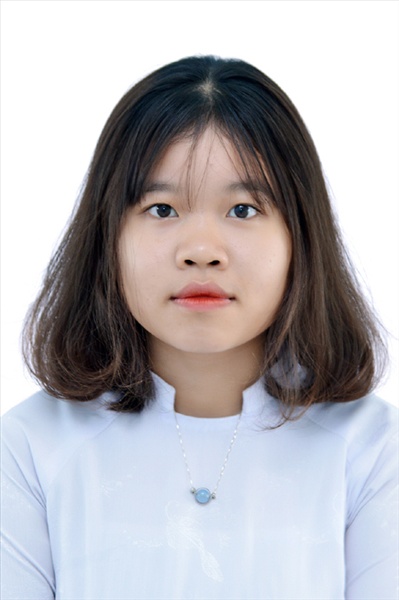 Ngày sinh: 05/02/2003Ngày sinh: 05/02/2003Ngày sinh: 05/02/2003Ngày sinh: 05/02/2003Dân tộc: KinhDân tộc: KinhGiới tính: NữGiới tính: NữGiới tính: NữNơi sinh: THÀNH PHỐ HỒ CHÍ MINHNơi sinh: THÀNH PHỐ HỒ CHÍ MINHNơi sinh: THÀNH PHỐ HỒ CHÍ MINHNơi sinh: THÀNH PHỐ HỒ CHÍ MINHSố CMND/CCCD: 079303009580Số CMND/CCCD: 079303009580Số CMND/CCCD: 079303009580Số CMND/CCCD: 079303009580Số CMND/CCCD: 079303009580Hộ khẩu TT: Quận Gò Vấp, Tp. Hồ Chí MinhHộ khẩu TT: Quận Gò Vấp, Tp. Hồ Chí MinhHộ khẩu TT: Quận Gò Vấp, Tp. Hồ Chí MinhHộ khẩu TT: Quận Gò Vấp, Tp. Hồ Chí MinhHộ khẩu TT: Quận Gò Vấp, Tp. Hồ Chí MinhHộ khẩu TT: Quận Gò Vấp, Tp. Hồ Chí MinhHộ khẩu TT: Quận Gò Vấp, Tp. Hồ Chí MinhHộ khẩu TT: Quận Gò Vấp, Tp. Hồ Chí MinhHộ khẩu TT: Quận Gò Vấp, Tp. Hồ Chí MinhHọc sinh trường: THPT Thạnh LộcHọc sinh trường: THPT Thạnh LộcHọc sinh trường: THPT Thạnh LộcHọc sinh trường: THPT Thạnh LộcHọc sinh trường: THPT Thạnh LộcHọc sinh trường: THPT Thạnh LộcLớp: 12A13Lớp: 12A13Lớp: 12A13Là học sinh học theo chương trình:                 THPTLà học sinh học theo chương trình:                 THPTLà học sinh học theo chương trình:                 THPTLà học sinh học theo chương trình:                 THPTLà học sinh học theo chương trình:                 THPTLà học sinh học theo chương trình:                 THPTGDTXGDTXGDTXCó đăng ký sử dụng kết quả để xét tuyển sinh: Có đăng ký sử dụng kết quả để xét tuyển sinh: Có đăng ký sử dụng kết quả để xét tuyển sinh: Có đăng ký sử dụng kết quả để xét tuyển sinh: Có đăng ký sử dụng kết quả để xét tuyển sinh: Có đăng ký sử dụng kết quả để xét tuyển sinh: Có đăng ký sử dụng kết quả để xét tuyển sinh: Có đăng ký sử dụng kết quả để xét tuyển sinh: Có đăng ký sử dụng kết quả để xét tuyển sinh: Đối tượng: Đối tượng: Khu vực: 3Khu vực: 3Khu vực: 3Khu vực: 3Diện XTN: 1Diện XTN: 1Diện XTN: 1Điểm cộng: 1Điểm cộng: 1Điểm cộng: 1Địa chỉ điểm thi: THPT Thạnh Lộc - 116 đường Nguyễn Thị Sáu, khu phố 1, phường Thạnh Lộc, Quận 12, TP Hồ Chí MinhĐịa chỉ điểm thi: THPT Thạnh Lộc - 116 đường Nguyễn Thị Sáu, khu phố 1, phường Thạnh Lộc, Quận 12, TP Hồ Chí MinhĐịa chỉ điểm thi: THPT Thạnh Lộc - 116 đường Nguyễn Thị Sáu, khu phố 1, phường Thạnh Lộc, Quận 12, TP Hồ Chí MinhĐịa chỉ điểm thi: THPT Thạnh Lộc - 116 đường Nguyễn Thị Sáu, khu phố 1, phường Thạnh Lộc, Quận 12, TP Hồ Chí MinhĐịa chỉ điểm thi: THPT Thạnh Lộc - 116 đường Nguyễn Thị Sáu, khu phố 1, phường Thạnh Lộc, Quận 12, TP Hồ Chí MinhĐịa chỉ điểm thi: THPT Thạnh Lộc - 116 đường Nguyễn Thị Sáu, khu phố 1, phường Thạnh Lộc, Quận 12, TP Hồ Chí MinhĐịa chỉ điểm thi: THPT Thạnh Lộc - 116 đường Nguyễn Thị Sáu, khu phố 1, phường Thạnh Lộc, Quận 12, TP Hồ Chí MinhĐịa chỉ điểm thi: THPT Thạnh Lộc - 116 đường Nguyễn Thị Sáu, khu phố 1, phường Thạnh Lộc, Quận 12, TP Hồ Chí MinhĐịa chỉ điểm thi: THPT Thạnh Lộc - 116 đường Nguyễn Thị Sáu, khu phố 1, phường Thạnh Lộc, Quận 12, TP Hồ Chí MinhĐịa chỉ điểm thi: THPT Thạnh Lộc - 116 đường Nguyễn Thị Sáu, khu phố 1, phường Thạnh Lộc, Quận 12, TP Hồ Chí MinhĐịa chỉ điểm thi: THPT Thạnh Lộc - 116 đường Nguyễn Thị Sáu, khu phố 1, phường Thạnh Lộc, Quận 12, TP Hồ Chí MinhĐịa chỉ điểm thi: THPT Thạnh Lộc - 116 đường Nguyễn Thị Sáu, khu phố 1, phường Thạnh Lộc, Quận 12, TP Hồ Chí MinhThông tin bài thi/môn thi đã đăng ký:Thông tin bài thi/môn thi đã đăng ký:Thông tin bài thi/môn thi đã đăng ký:Thông tin bài thi/môn thi đã đăng ký:Thông tin bài thi/môn thi đã đăng ký:Thông tin bài thi/môn thi đã đăng ký:Thông tin bài thi/môn thi đã đăng ký:Thông tin bài thi/môn thi đã đăng ký:Thông tin bài thi/môn thi đã đăng ký:Thông tin bài thi/môn thi đã đăng ký:Thông tin bài thi/môn thi đã đăng ký:Thông tin bài thi/môn thi đã đăng ký:Bài thi/Môn thiNgữ vănNgữ vănToánKHTNKHTNKHTNNgoại ngữKHXHKHXHKHXHKHXHBài thi/Môn thiNgữ vănNgữ vănToánVật líHóa họcSinh họcNgoại ngữLịch sửLịch sửĐịa líGDCDThí sinh đã đăng ký bài thi/môn thiXXXN1XXXXPhòng thi09930993099309930997099709970997Ngày thi07/07/202107/07/202107/07/202108/07/202108/07/202108/07/202108/07/202108/07/2021Giờ phát đề07h3007h3014h2014h2007h3007h3008h3009h30Giờ bắt đầu làm bài thi07h3507h3514h3014h3007h3507h3508h3509h35Ngày 11  tháng 06  năm 2021THỦ TRƯỞNG ĐƠN VỊ(Ký tên và đóng dấu)02 - HỘI ĐỒNG THI SỞ GD&ĐT TP. HỒ CHÍ MINHTHPT THẠNH LỘCCỘNG HÒA XÃ HỘI CHỦ NGHĨA VIỆT NAMĐộc lập – Tự do – Hạnh phúcHọ tên thí sinh: NGUYỄN HẢI VÂNHọ tên thí sinh: NGUYỄN HẢI VÂNHọ tên thí sinh: NGUYỄN HẢI VÂNHọ tên thí sinh: NGUYỄN HẢI VÂNHọ tên thí sinh: NGUYỄN HẢI VÂNHọ tên thí sinh: NGUYỄN HẢI VÂNSố báo danh: 02023048Số báo danh: 02023048Số báo danh: 02023048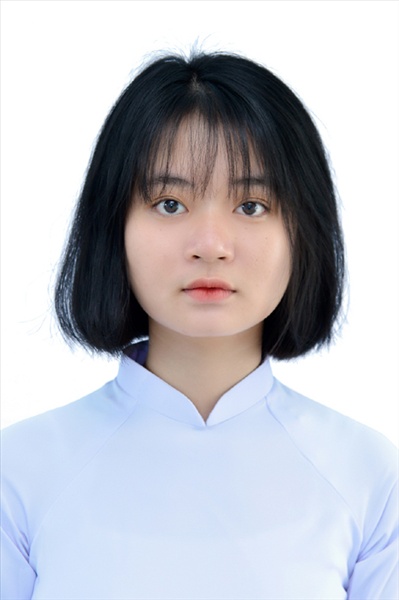 Ngày sinh: 14/08/2003Ngày sinh: 14/08/2003Ngày sinh: 14/08/2003Ngày sinh: 14/08/2003Dân tộc: KinhDân tộc: KinhGiới tính: NữGiới tính: NữGiới tính: NữNơi sinh: THÀNH PHỐ HỒ CHÍ MINHNơi sinh: THÀNH PHỐ HỒ CHÍ MINHNơi sinh: THÀNH PHỐ HỒ CHÍ MINHNơi sinh: THÀNH PHỐ HỒ CHÍ MINHSố CMND/CCCD: 035303000620Số CMND/CCCD: 035303000620Số CMND/CCCD: 035303000620Số CMND/CCCD: 035303000620Số CMND/CCCD: 035303000620Hộ khẩu TT: Huyện Kim Bảng, Hà NamHộ khẩu TT: Huyện Kim Bảng, Hà NamHộ khẩu TT: Huyện Kim Bảng, Hà NamHộ khẩu TT: Huyện Kim Bảng, Hà NamHộ khẩu TT: Huyện Kim Bảng, Hà NamHộ khẩu TT: Huyện Kim Bảng, Hà NamHộ khẩu TT: Huyện Kim Bảng, Hà NamHộ khẩu TT: Huyện Kim Bảng, Hà NamHộ khẩu TT: Huyện Kim Bảng, Hà NamHọc sinh trường: THPT Thạnh LộcHọc sinh trường: THPT Thạnh LộcHọc sinh trường: THPT Thạnh LộcHọc sinh trường: THPT Thạnh LộcHọc sinh trường: THPT Thạnh LộcHọc sinh trường: THPT Thạnh LộcLớp: 12A13Lớp: 12A13Lớp: 12A13Là học sinh học theo chương trình:                 THPTLà học sinh học theo chương trình:                 THPTLà học sinh học theo chương trình:                 THPTLà học sinh học theo chương trình:                 THPTLà học sinh học theo chương trình:                 THPTLà học sinh học theo chương trình:                 THPTGDTXGDTXGDTXCó đăng ký sử dụng kết quả để xét tuyển sinh: Có đăng ký sử dụng kết quả để xét tuyển sinh: Có đăng ký sử dụng kết quả để xét tuyển sinh: Có đăng ký sử dụng kết quả để xét tuyển sinh: Có đăng ký sử dụng kết quả để xét tuyển sinh: Có đăng ký sử dụng kết quả để xét tuyển sinh: Có đăng ký sử dụng kết quả để xét tuyển sinh: Có đăng ký sử dụng kết quả để xét tuyển sinh: Có đăng ký sử dụng kết quả để xét tuyển sinh: Đối tượng: Đối tượng: Khu vực: 3Khu vực: 3Khu vực: 3Khu vực: 3Diện XTN: 1Diện XTN: 1Diện XTN: 1Điểm cộng: 1Điểm cộng: 1Điểm cộng: 1Địa chỉ điểm thi: THPT Thạnh Lộc - 116 đường Nguyễn Thị Sáu, khu phố 1, phường Thạnh Lộc, Quận 12, TP Hồ Chí MinhĐịa chỉ điểm thi: THPT Thạnh Lộc - 116 đường Nguyễn Thị Sáu, khu phố 1, phường Thạnh Lộc, Quận 12, TP Hồ Chí MinhĐịa chỉ điểm thi: THPT Thạnh Lộc - 116 đường Nguyễn Thị Sáu, khu phố 1, phường Thạnh Lộc, Quận 12, TP Hồ Chí MinhĐịa chỉ điểm thi: THPT Thạnh Lộc - 116 đường Nguyễn Thị Sáu, khu phố 1, phường Thạnh Lộc, Quận 12, TP Hồ Chí MinhĐịa chỉ điểm thi: THPT Thạnh Lộc - 116 đường Nguyễn Thị Sáu, khu phố 1, phường Thạnh Lộc, Quận 12, TP Hồ Chí MinhĐịa chỉ điểm thi: THPT Thạnh Lộc - 116 đường Nguyễn Thị Sáu, khu phố 1, phường Thạnh Lộc, Quận 12, TP Hồ Chí MinhĐịa chỉ điểm thi: THPT Thạnh Lộc - 116 đường Nguyễn Thị Sáu, khu phố 1, phường Thạnh Lộc, Quận 12, TP Hồ Chí MinhĐịa chỉ điểm thi: THPT Thạnh Lộc - 116 đường Nguyễn Thị Sáu, khu phố 1, phường Thạnh Lộc, Quận 12, TP Hồ Chí MinhĐịa chỉ điểm thi: THPT Thạnh Lộc - 116 đường Nguyễn Thị Sáu, khu phố 1, phường Thạnh Lộc, Quận 12, TP Hồ Chí MinhĐịa chỉ điểm thi: THPT Thạnh Lộc - 116 đường Nguyễn Thị Sáu, khu phố 1, phường Thạnh Lộc, Quận 12, TP Hồ Chí MinhĐịa chỉ điểm thi: THPT Thạnh Lộc - 116 đường Nguyễn Thị Sáu, khu phố 1, phường Thạnh Lộc, Quận 12, TP Hồ Chí MinhĐịa chỉ điểm thi: THPT Thạnh Lộc - 116 đường Nguyễn Thị Sáu, khu phố 1, phường Thạnh Lộc, Quận 12, TP Hồ Chí MinhThông tin bài thi/môn thi đã đăng ký:Thông tin bài thi/môn thi đã đăng ký:Thông tin bài thi/môn thi đã đăng ký:Thông tin bài thi/môn thi đã đăng ký:Thông tin bài thi/môn thi đã đăng ký:Thông tin bài thi/môn thi đã đăng ký:Thông tin bài thi/môn thi đã đăng ký:Thông tin bài thi/môn thi đã đăng ký:Thông tin bài thi/môn thi đã đăng ký:Thông tin bài thi/môn thi đã đăng ký:Thông tin bài thi/môn thi đã đăng ký:Thông tin bài thi/môn thi đã đăng ký:Bài thi/Môn thiNgữ vănNgữ vănToánKHTNKHTNKHTNNgoại ngữKHXHKHXHKHXHKHXHBài thi/Môn thiNgữ vănNgữ vănToánVật líHóa họcSinh họcNgoại ngữLịch sửLịch sửĐịa líGDCDThí sinh đã đăng ký bài thi/môn thiXXXN1XXXXPhòng thi09960996099609960998099809980998Ngày thi07/07/202107/07/202107/07/202108/07/202108/07/202108/07/202108/07/202108/07/2021Giờ phát đề07h3007h3014h2014h2007h3007h3008h3009h30Giờ bắt đầu làm bài thi07h3507h3514h3014h3007h3507h3508h3509h35Ngày 11  tháng 06  năm 2021THỦ TRƯỞNG ĐƠN VỊ(Ký tên và đóng dấu)02 - HỘI ĐỒNG THI SỞ GD&ĐT TP. HỒ CHÍ MINHTHPT THẠNH LỘCCỘNG HÒA XÃ HỘI CHỦ NGHĨA VIỆT NAMĐộc lập – Tự do – Hạnh phúcHọ tên thí sinh: ĐẶNG NGỌC TƯỜNG VYHọ tên thí sinh: ĐẶNG NGỌC TƯỜNG VYHọ tên thí sinh: ĐẶNG NGỌC TƯỜNG VYHọ tên thí sinh: ĐẶNG NGỌC TƯỜNG VYHọ tên thí sinh: ĐẶNG NGỌC TƯỜNG VYHọ tên thí sinh: ĐẶNG NGỌC TƯỜNG VYSố báo danh: 02023071Số báo danh: 02023071Số báo danh: 02023071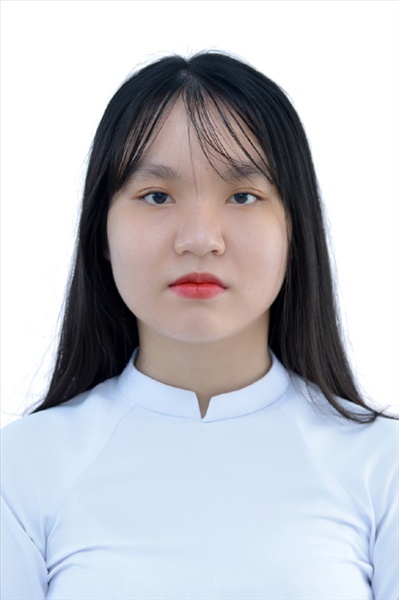 Ngày sinh: 16/03/2003Ngày sinh: 16/03/2003Ngày sinh: 16/03/2003Ngày sinh: 16/03/2003Dân tộc: KinhDân tộc: KinhGiới tính: NữGiới tính: NữGiới tính: NữNơi sinh: THÀNH PHỐ HỒ CHÍ MINHNơi sinh: THÀNH PHỐ HỒ CHÍ MINHNơi sinh: THÀNH PHỐ HỒ CHÍ MINHNơi sinh: THÀNH PHỐ HỒ CHÍ MINHSố CMND/CCCD: 084303000085Số CMND/CCCD: 084303000085Số CMND/CCCD: 084303000085Số CMND/CCCD: 084303000085Số CMND/CCCD: 084303000085Hộ khẩu TT: Quận 12, Tp. Hồ Chí MinhHộ khẩu TT: Quận 12, Tp. Hồ Chí MinhHộ khẩu TT: Quận 12, Tp. Hồ Chí MinhHộ khẩu TT: Quận 12, Tp. Hồ Chí MinhHộ khẩu TT: Quận 12, Tp. Hồ Chí MinhHộ khẩu TT: Quận 12, Tp. Hồ Chí MinhHộ khẩu TT: Quận 12, Tp. Hồ Chí MinhHộ khẩu TT: Quận 12, Tp. Hồ Chí MinhHộ khẩu TT: Quận 12, Tp. Hồ Chí MinhHọc sinh trường: THPT Thạnh LộcHọc sinh trường: THPT Thạnh LộcHọc sinh trường: THPT Thạnh LộcHọc sinh trường: THPT Thạnh LộcHọc sinh trường: THPT Thạnh LộcHọc sinh trường: THPT Thạnh LộcLớp: 12A13Lớp: 12A13Lớp: 12A13Là học sinh học theo chương trình:                 THPTLà học sinh học theo chương trình:                 THPTLà học sinh học theo chương trình:                 THPTLà học sinh học theo chương trình:                 THPTLà học sinh học theo chương trình:                 THPTLà học sinh học theo chương trình:                 THPTGDTXGDTXGDTXCó đăng ký sử dụng kết quả để xét tuyển sinh: Có đăng ký sử dụng kết quả để xét tuyển sinh: Có đăng ký sử dụng kết quả để xét tuyển sinh: Có đăng ký sử dụng kết quả để xét tuyển sinh: Có đăng ký sử dụng kết quả để xét tuyển sinh: Có đăng ký sử dụng kết quả để xét tuyển sinh: Có đăng ký sử dụng kết quả để xét tuyển sinh: Có đăng ký sử dụng kết quả để xét tuyển sinh: Có đăng ký sử dụng kết quả để xét tuyển sinh: Đối tượng: Đối tượng: Khu vực: 3Khu vực: 3Khu vực: 3Khu vực: 3Diện XTN: 1Diện XTN: 1Diện XTN: 1Điểm cộng: 1.50Điểm cộng: 1.50Điểm cộng: 1.50Địa chỉ điểm thi: THPT Thạnh Lộc - 116 đường Nguyễn Thị Sáu, khu phố 1, phường Thạnh Lộc, Quận 12, TP Hồ Chí MinhĐịa chỉ điểm thi: THPT Thạnh Lộc - 116 đường Nguyễn Thị Sáu, khu phố 1, phường Thạnh Lộc, Quận 12, TP Hồ Chí MinhĐịa chỉ điểm thi: THPT Thạnh Lộc - 116 đường Nguyễn Thị Sáu, khu phố 1, phường Thạnh Lộc, Quận 12, TP Hồ Chí MinhĐịa chỉ điểm thi: THPT Thạnh Lộc - 116 đường Nguyễn Thị Sáu, khu phố 1, phường Thạnh Lộc, Quận 12, TP Hồ Chí MinhĐịa chỉ điểm thi: THPT Thạnh Lộc - 116 đường Nguyễn Thị Sáu, khu phố 1, phường Thạnh Lộc, Quận 12, TP Hồ Chí MinhĐịa chỉ điểm thi: THPT Thạnh Lộc - 116 đường Nguyễn Thị Sáu, khu phố 1, phường Thạnh Lộc, Quận 12, TP Hồ Chí MinhĐịa chỉ điểm thi: THPT Thạnh Lộc - 116 đường Nguyễn Thị Sáu, khu phố 1, phường Thạnh Lộc, Quận 12, TP Hồ Chí MinhĐịa chỉ điểm thi: THPT Thạnh Lộc - 116 đường Nguyễn Thị Sáu, khu phố 1, phường Thạnh Lộc, Quận 12, TP Hồ Chí MinhĐịa chỉ điểm thi: THPT Thạnh Lộc - 116 đường Nguyễn Thị Sáu, khu phố 1, phường Thạnh Lộc, Quận 12, TP Hồ Chí MinhĐịa chỉ điểm thi: THPT Thạnh Lộc - 116 đường Nguyễn Thị Sáu, khu phố 1, phường Thạnh Lộc, Quận 12, TP Hồ Chí MinhĐịa chỉ điểm thi: THPT Thạnh Lộc - 116 đường Nguyễn Thị Sáu, khu phố 1, phường Thạnh Lộc, Quận 12, TP Hồ Chí MinhĐịa chỉ điểm thi: THPT Thạnh Lộc - 116 đường Nguyễn Thị Sáu, khu phố 1, phường Thạnh Lộc, Quận 12, TP Hồ Chí MinhThông tin bài thi/môn thi đã đăng ký:Thông tin bài thi/môn thi đã đăng ký:Thông tin bài thi/môn thi đã đăng ký:Thông tin bài thi/môn thi đã đăng ký:Thông tin bài thi/môn thi đã đăng ký:Thông tin bài thi/môn thi đã đăng ký:Thông tin bài thi/môn thi đã đăng ký:Thông tin bài thi/môn thi đã đăng ký:Thông tin bài thi/môn thi đã đăng ký:Thông tin bài thi/môn thi đã đăng ký:Thông tin bài thi/môn thi đã đăng ký:Thông tin bài thi/môn thi đã đăng ký:Bài thi/Môn thiNgữ vănNgữ vănToánKHTNKHTNKHTNNgoại ngữKHXHKHXHKHXHKHXHBài thi/Môn thiNgữ vănNgữ vănToánVật líHóa họcSinh họcNgoại ngữLịch sửLịch sửĐịa líGDCDThí sinh đã đăng ký bài thi/môn thiXXXN1XXXXPhòng thi09970997099709970998099809980998Ngày thi07/07/202107/07/202107/07/202108/07/202108/07/202108/07/202108/07/202108/07/2021Giờ phát đề07h3007h3014h2014h2007h3007h3008h3009h30Giờ bắt đầu làm bài thi07h3507h3514h3014h3007h3507h3508h3509h35Ngày 11  tháng 06  năm 2021THỦ TRƯỞNG ĐƠN VỊ(Ký tên và đóng dấu)02 - HỘI ĐỒNG THI SỞ GD&ĐT TP. HỒ CHÍ MINHTHPT THẠNH LỘCCỘNG HÒA XÃ HỘI CHỦ NGHĨA VIỆT NAMĐộc lập – Tự do – Hạnh phúcHọ tên thí sinh: VƯƠNG TRẦN Ý VYHọ tên thí sinh: VƯƠNG TRẦN Ý VYHọ tên thí sinh: VƯƠNG TRẦN Ý VYHọ tên thí sinh: VƯƠNG TRẦN Ý VYHọ tên thí sinh: VƯƠNG TRẦN Ý VYHọ tên thí sinh: VƯƠNG TRẦN Ý VYSố báo danh: 02023097Số báo danh: 02023097Số báo danh: 02023097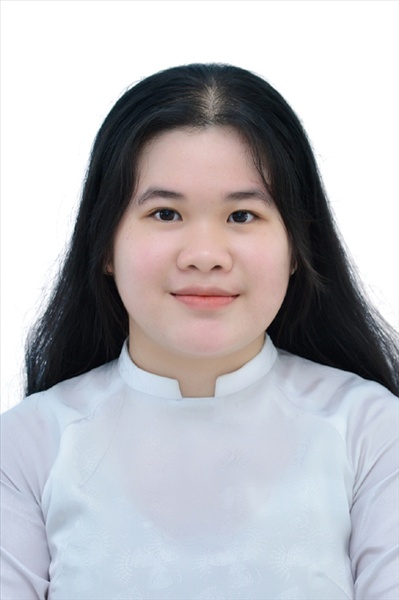 Ngày sinh: 29/03/2003Ngày sinh: 29/03/2003Ngày sinh: 29/03/2003Ngày sinh: 29/03/2003Dân tộc: KinhDân tộc: KinhGiới tính: NữGiới tính: NữGiới tính: NữNơi sinh: THÀNH PHỐ HỒ CHÍ MINHNơi sinh: THÀNH PHỐ HỒ CHÍ MINHNơi sinh: THÀNH PHỐ HỒ CHÍ MINHNơi sinh: THÀNH PHỐ HỒ CHÍ MINHSố CMND/CCCD: 079303012223Số CMND/CCCD: 079303012223Số CMND/CCCD: 079303012223Số CMND/CCCD: 079303012223Số CMND/CCCD: 079303012223Hộ khẩu TT: Quận 12, Tp. Hồ Chí MinhHộ khẩu TT: Quận 12, Tp. Hồ Chí MinhHộ khẩu TT: Quận 12, Tp. Hồ Chí MinhHộ khẩu TT: Quận 12, Tp. Hồ Chí MinhHộ khẩu TT: Quận 12, Tp. Hồ Chí MinhHộ khẩu TT: Quận 12, Tp. Hồ Chí MinhHộ khẩu TT: Quận 12, Tp. Hồ Chí MinhHộ khẩu TT: Quận 12, Tp. Hồ Chí MinhHộ khẩu TT: Quận 12, Tp. Hồ Chí MinhHọc sinh trường: THPT Thạnh LộcHọc sinh trường: THPT Thạnh LộcHọc sinh trường: THPT Thạnh LộcHọc sinh trường: THPT Thạnh LộcHọc sinh trường: THPT Thạnh LộcHọc sinh trường: THPT Thạnh LộcLớp: 12A13Lớp: 12A13Lớp: 12A13Là học sinh học theo chương trình:                 THPTLà học sinh học theo chương trình:                 THPTLà học sinh học theo chương trình:                 THPTLà học sinh học theo chương trình:                 THPTLà học sinh học theo chương trình:                 THPTLà học sinh học theo chương trình:                 THPTGDTXGDTXGDTXCó đăng ký sử dụng kết quả để xét tuyển sinh: Có đăng ký sử dụng kết quả để xét tuyển sinh: Có đăng ký sử dụng kết quả để xét tuyển sinh: Có đăng ký sử dụng kết quả để xét tuyển sinh: Có đăng ký sử dụng kết quả để xét tuyển sinh: Có đăng ký sử dụng kết quả để xét tuyển sinh: Có đăng ký sử dụng kết quả để xét tuyển sinh: Có đăng ký sử dụng kết quả để xét tuyển sinh: Có đăng ký sử dụng kết quả để xét tuyển sinh: Đối tượng: Đối tượng: Khu vực: 3Khu vực: 3Khu vực: 3Khu vực: 3Diện XTN: 1Diện XTN: 1Diện XTN: 1Điểm cộng: 1.50Điểm cộng: 1.50Điểm cộng: 1.50Địa chỉ điểm thi: THPT Thạnh Lộc - 116 đường Nguyễn Thị Sáu, khu phố 1, phường Thạnh Lộc, Quận 12, TP Hồ Chí MinhĐịa chỉ điểm thi: THPT Thạnh Lộc - 116 đường Nguyễn Thị Sáu, khu phố 1, phường Thạnh Lộc, Quận 12, TP Hồ Chí MinhĐịa chỉ điểm thi: THPT Thạnh Lộc - 116 đường Nguyễn Thị Sáu, khu phố 1, phường Thạnh Lộc, Quận 12, TP Hồ Chí MinhĐịa chỉ điểm thi: THPT Thạnh Lộc - 116 đường Nguyễn Thị Sáu, khu phố 1, phường Thạnh Lộc, Quận 12, TP Hồ Chí MinhĐịa chỉ điểm thi: THPT Thạnh Lộc - 116 đường Nguyễn Thị Sáu, khu phố 1, phường Thạnh Lộc, Quận 12, TP Hồ Chí MinhĐịa chỉ điểm thi: THPT Thạnh Lộc - 116 đường Nguyễn Thị Sáu, khu phố 1, phường Thạnh Lộc, Quận 12, TP Hồ Chí MinhĐịa chỉ điểm thi: THPT Thạnh Lộc - 116 đường Nguyễn Thị Sáu, khu phố 1, phường Thạnh Lộc, Quận 12, TP Hồ Chí MinhĐịa chỉ điểm thi: THPT Thạnh Lộc - 116 đường Nguyễn Thị Sáu, khu phố 1, phường Thạnh Lộc, Quận 12, TP Hồ Chí MinhĐịa chỉ điểm thi: THPT Thạnh Lộc - 116 đường Nguyễn Thị Sáu, khu phố 1, phường Thạnh Lộc, Quận 12, TP Hồ Chí MinhĐịa chỉ điểm thi: THPT Thạnh Lộc - 116 đường Nguyễn Thị Sáu, khu phố 1, phường Thạnh Lộc, Quận 12, TP Hồ Chí MinhĐịa chỉ điểm thi: THPT Thạnh Lộc - 116 đường Nguyễn Thị Sáu, khu phố 1, phường Thạnh Lộc, Quận 12, TP Hồ Chí MinhĐịa chỉ điểm thi: THPT Thạnh Lộc - 116 đường Nguyễn Thị Sáu, khu phố 1, phường Thạnh Lộc, Quận 12, TP Hồ Chí MinhThông tin bài thi/môn thi đã đăng ký:Thông tin bài thi/môn thi đã đăng ký:Thông tin bài thi/môn thi đã đăng ký:Thông tin bài thi/môn thi đã đăng ký:Thông tin bài thi/môn thi đã đăng ký:Thông tin bài thi/môn thi đã đăng ký:Thông tin bài thi/môn thi đã đăng ký:Thông tin bài thi/môn thi đã đăng ký:Thông tin bài thi/môn thi đã đăng ký:Thông tin bài thi/môn thi đã đăng ký:Thông tin bài thi/môn thi đã đăng ký:Thông tin bài thi/môn thi đã đăng ký:Bài thi/Môn thiNgữ vănNgữ vănToánKHTNKHTNKHTNNgoại ngữKHXHKHXHKHXHKHXHBài thi/Môn thiNgữ vănNgữ vănToánVật líHóa họcSinh họcNgoại ngữLịch sửLịch sửĐịa líGDCDThí sinh đã đăng ký bài thi/môn thiXXXN1XXXXPhòng thi09980998099809980998099809980998Ngày thi07/07/202107/07/202107/07/202108/07/202108/07/202108/07/202108/07/202108/07/2021Giờ phát đề07h3007h3014h2014h2007h3007h3008h3009h30Giờ bắt đầu làm bài thi07h3507h3514h3014h3007h3507h3508h3509h35Ngày 11  tháng 06  năm 2021THỦ TRƯỞNG ĐƠN VỊ(Ký tên và đóng dấu)02 - HỘI ĐỒNG THI SỞ GD&ĐT TP. HỒ CHÍ MINHTHPT THẠNH LỘCCỘNG HÒA XÃ HỘI CHỦ NGHĨA VIỆT NAMĐộc lập – Tự do – Hạnh phúcHọ tên thí sinh: BÙI THANH XUÂNHọ tên thí sinh: BÙI THANH XUÂNHọ tên thí sinh: BÙI THANH XUÂNHọ tên thí sinh: BÙI THANH XUÂNHọ tên thí sinh: BÙI THANH XUÂNHọ tên thí sinh: BÙI THANH XUÂNSố báo danh: 02023100Số báo danh: 02023100Số báo danh: 02023100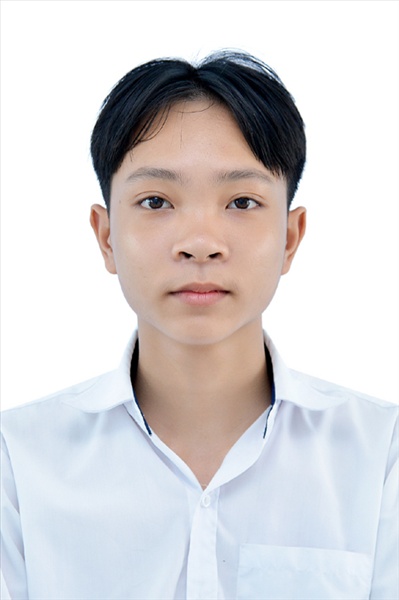 Ngày sinh: 05/10/2003Ngày sinh: 05/10/2003Ngày sinh: 05/10/2003Ngày sinh: 05/10/2003Dân tộc: KinhDân tộc: KinhGiới tính: NamGiới tính: NamGiới tính: NamNơi sinh: THÀNH PHỐ HỒ CHÍ MINHNơi sinh: THÀNH PHỐ HỒ CHÍ MINHNơi sinh: THÀNH PHỐ HỒ CHÍ MINHNơi sinh: THÀNH PHỐ HỒ CHÍ MINHSố CMND/CCCD: 079203019201Số CMND/CCCD: 079203019201Số CMND/CCCD: 079203019201Số CMND/CCCD: 079203019201Số CMND/CCCD: 079203019201Hộ khẩu TT: Huyện Củ Chi, Tp. Hồ Chí MinhHộ khẩu TT: Huyện Củ Chi, Tp. Hồ Chí MinhHộ khẩu TT: Huyện Củ Chi, Tp. Hồ Chí MinhHộ khẩu TT: Huyện Củ Chi, Tp. Hồ Chí MinhHộ khẩu TT: Huyện Củ Chi, Tp. Hồ Chí MinhHộ khẩu TT: Huyện Củ Chi, Tp. Hồ Chí MinhHộ khẩu TT: Huyện Củ Chi, Tp. Hồ Chí MinhHộ khẩu TT: Huyện Củ Chi, Tp. Hồ Chí MinhHộ khẩu TT: Huyện Củ Chi, Tp. Hồ Chí MinhHọc sinh trường: THPT Thạnh LộcHọc sinh trường: THPT Thạnh LộcHọc sinh trường: THPT Thạnh LộcHọc sinh trường: THPT Thạnh LộcHọc sinh trường: THPT Thạnh LộcHọc sinh trường: THPT Thạnh LộcLớp: 12A13Lớp: 12A13Lớp: 12A13Là học sinh học theo chương trình:                 THPTLà học sinh học theo chương trình:                 THPTLà học sinh học theo chương trình:                 THPTLà học sinh học theo chương trình:                 THPTLà học sinh học theo chương trình:                 THPTLà học sinh học theo chương trình:                 THPTGDTXGDTXGDTXCó đăng ký sử dụng kết quả để xét tuyển sinh: Có đăng ký sử dụng kết quả để xét tuyển sinh: Có đăng ký sử dụng kết quả để xét tuyển sinh: Có đăng ký sử dụng kết quả để xét tuyển sinh: Có đăng ký sử dụng kết quả để xét tuyển sinh: Có đăng ký sử dụng kết quả để xét tuyển sinh: Có đăng ký sử dụng kết quả để xét tuyển sinh: Có đăng ký sử dụng kết quả để xét tuyển sinh: Có đăng ký sử dụng kết quả để xét tuyển sinh: Đối tượng: Đối tượng: Khu vực: 3Khu vực: 3Khu vực: 3Khu vực: 3Diện XTN: 1Diện XTN: 1Diện XTN: 1Điểm cộng: 1Điểm cộng: 1Điểm cộng: 1Địa chỉ điểm thi: THPT Thạnh Lộc - 116 đường Nguyễn Thị Sáu, khu phố 1, phường Thạnh Lộc, Quận 12, TP Hồ Chí MinhĐịa chỉ điểm thi: THPT Thạnh Lộc - 116 đường Nguyễn Thị Sáu, khu phố 1, phường Thạnh Lộc, Quận 12, TP Hồ Chí MinhĐịa chỉ điểm thi: THPT Thạnh Lộc - 116 đường Nguyễn Thị Sáu, khu phố 1, phường Thạnh Lộc, Quận 12, TP Hồ Chí MinhĐịa chỉ điểm thi: THPT Thạnh Lộc - 116 đường Nguyễn Thị Sáu, khu phố 1, phường Thạnh Lộc, Quận 12, TP Hồ Chí MinhĐịa chỉ điểm thi: THPT Thạnh Lộc - 116 đường Nguyễn Thị Sáu, khu phố 1, phường Thạnh Lộc, Quận 12, TP Hồ Chí MinhĐịa chỉ điểm thi: THPT Thạnh Lộc - 116 đường Nguyễn Thị Sáu, khu phố 1, phường Thạnh Lộc, Quận 12, TP Hồ Chí MinhĐịa chỉ điểm thi: THPT Thạnh Lộc - 116 đường Nguyễn Thị Sáu, khu phố 1, phường Thạnh Lộc, Quận 12, TP Hồ Chí MinhĐịa chỉ điểm thi: THPT Thạnh Lộc - 116 đường Nguyễn Thị Sáu, khu phố 1, phường Thạnh Lộc, Quận 12, TP Hồ Chí MinhĐịa chỉ điểm thi: THPT Thạnh Lộc - 116 đường Nguyễn Thị Sáu, khu phố 1, phường Thạnh Lộc, Quận 12, TP Hồ Chí MinhĐịa chỉ điểm thi: THPT Thạnh Lộc - 116 đường Nguyễn Thị Sáu, khu phố 1, phường Thạnh Lộc, Quận 12, TP Hồ Chí MinhĐịa chỉ điểm thi: THPT Thạnh Lộc - 116 đường Nguyễn Thị Sáu, khu phố 1, phường Thạnh Lộc, Quận 12, TP Hồ Chí MinhĐịa chỉ điểm thi: THPT Thạnh Lộc - 116 đường Nguyễn Thị Sáu, khu phố 1, phường Thạnh Lộc, Quận 12, TP Hồ Chí MinhThông tin bài thi/môn thi đã đăng ký:Thông tin bài thi/môn thi đã đăng ký:Thông tin bài thi/môn thi đã đăng ký:Thông tin bài thi/môn thi đã đăng ký:Thông tin bài thi/môn thi đã đăng ký:Thông tin bài thi/môn thi đã đăng ký:Thông tin bài thi/môn thi đã đăng ký:Thông tin bài thi/môn thi đã đăng ký:Thông tin bài thi/môn thi đã đăng ký:Thông tin bài thi/môn thi đã đăng ký:Thông tin bài thi/môn thi đã đăng ký:Thông tin bài thi/môn thi đã đăng ký:Bài thi/Môn thiNgữ vănNgữ vănToánKHTNKHTNKHTNNgoại ngữKHXHKHXHKHXHKHXHBài thi/Môn thiNgữ vănNgữ vănToánVật líHóa họcSinh họcNgoại ngữLịch sửLịch sửĐịa líGDCDThí sinh đã đăng ký bài thi/môn thiXXXN1XXXXPhòng thi09980998099809980998099809980998Ngày thi07/07/202107/07/202107/07/202108/07/202108/07/202108/07/202108/07/202108/07/2021Giờ phát đề07h3007h3014h2014h2007h3007h3008h3009h30Giờ bắt đầu làm bài thi07h3507h3514h3014h3007h3507h3508h3509h35Ngày 11  tháng 06  năm 2021THỦ TRƯỞNG ĐƠN VỊ(Ký tên và đóng dấu)02 - HỘI ĐỒNG THI SỞ GD&ĐT TP. HỒ CHÍ MINHTHPT THẠNH LỘCCỘNG HÒA XÃ HỘI CHỦ NGHĨA VIỆT NAMĐộc lập – Tự do – Hạnh phúcHọ tên thí sinh: NGUYỄN LÝ HOÀNG YẾNHọ tên thí sinh: NGUYỄN LÝ HOÀNG YẾNHọ tên thí sinh: NGUYỄN LÝ HOÀNG YẾNHọ tên thí sinh: NGUYỄN LÝ HOÀNG YẾNHọ tên thí sinh: NGUYỄN LÝ HOÀNG YẾNHọ tên thí sinh: NGUYỄN LÝ HOÀNG YẾNSố báo danh: 02023113Số báo danh: 02023113Số báo danh: 02023113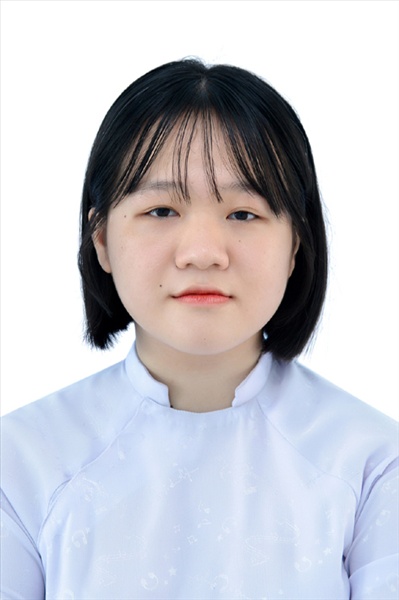 Ngày sinh: 18/07/2003Ngày sinh: 18/07/2003Ngày sinh: 18/07/2003Ngày sinh: 18/07/2003Dân tộc: KinhDân tộc: KinhGiới tính: NữGiới tính: NữGiới tính: NữNơi sinh: THÀNH PHỐ HỒ CHÍ MINHNơi sinh: THÀNH PHỐ HỒ CHÍ MINHNơi sinh: THÀNH PHỐ HỒ CHÍ MINHNơi sinh: THÀNH PHỐ HỒ CHÍ MINHSố CMND/CCCD: 079303023415Số CMND/CCCD: 079303023415Số CMND/CCCD: 079303023415Số CMND/CCCD: 079303023415Số CMND/CCCD: 079303023415Hộ khẩu TT: Quận 12, Tp. Hồ Chí MinhHộ khẩu TT: Quận 12, Tp. Hồ Chí MinhHộ khẩu TT: Quận 12, Tp. Hồ Chí MinhHộ khẩu TT: Quận 12, Tp. Hồ Chí MinhHộ khẩu TT: Quận 12, Tp. Hồ Chí MinhHộ khẩu TT: Quận 12, Tp. Hồ Chí MinhHộ khẩu TT: Quận 12, Tp. Hồ Chí MinhHộ khẩu TT: Quận 12, Tp. Hồ Chí MinhHộ khẩu TT: Quận 12, Tp. Hồ Chí MinhHọc sinh trường: THPT Thạnh LộcHọc sinh trường: THPT Thạnh LộcHọc sinh trường: THPT Thạnh LộcHọc sinh trường: THPT Thạnh LộcHọc sinh trường: THPT Thạnh LộcHọc sinh trường: THPT Thạnh LộcLớp: 12A13Lớp: 12A13Lớp: 12A13Là học sinh học theo chương trình:                 THPTLà học sinh học theo chương trình:                 THPTLà học sinh học theo chương trình:                 THPTLà học sinh học theo chương trình:                 THPTLà học sinh học theo chương trình:                 THPTLà học sinh học theo chương trình:                 THPTGDTXGDTXGDTXCó đăng ký sử dụng kết quả để xét tuyển sinh: Có đăng ký sử dụng kết quả để xét tuyển sinh: Có đăng ký sử dụng kết quả để xét tuyển sinh: Có đăng ký sử dụng kết quả để xét tuyển sinh: Có đăng ký sử dụng kết quả để xét tuyển sinh: Có đăng ký sử dụng kết quả để xét tuyển sinh: Có đăng ký sử dụng kết quả để xét tuyển sinh: Có đăng ký sử dụng kết quả để xét tuyển sinh: Có đăng ký sử dụng kết quả để xét tuyển sinh: Đối tượng: Đối tượng: Khu vực: 3Khu vực: 3Khu vực: 3Khu vực: 3Diện XTN: 1Diện XTN: 1Diện XTN: 1Điểm cộng: 1Điểm cộng: 1Điểm cộng: 1Địa chỉ điểm thi: THPT Thạnh Lộc - 116 đường Nguyễn Thị Sáu, khu phố 1, phường Thạnh Lộc, Quận 12, TP Hồ Chí MinhĐịa chỉ điểm thi: THPT Thạnh Lộc - 116 đường Nguyễn Thị Sáu, khu phố 1, phường Thạnh Lộc, Quận 12, TP Hồ Chí MinhĐịa chỉ điểm thi: THPT Thạnh Lộc - 116 đường Nguyễn Thị Sáu, khu phố 1, phường Thạnh Lộc, Quận 12, TP Hồ Chí MinhĐịa chỉ điểm thi: THPT Thạnh Lộc - 116 đường Nguyễn Thị Sáu, khu phố 1, phường Thạnh Lộc, Quận 12, TP Hồ Chí MinhĐịa chỉ điểm thi: THPT Thạnh Lộc - 116 đường Nguyễn Thị Sáu, khu phố 1, phường Thạnh Lộc, Quận 12, TP Hồ Chí MinhĐịa chỉ điểm thi: THPT Thạnh Lộc - 116 đường Nguyễn Thị Sáu, khu phố 1, phường Thạnh Lộc, Quận 12, TP Hồ Chí MinhĐịa chỉ điểm thi: THPT Thạnh Lộc - 116 đường Nguyễn Thị Sáu, khu phố 1, phường Thạnh Lộc, Quận 12, TP Hồ Chí MinhĐịa chỉ điểm thi: THPT Thạnh Lộc - 116 đường Nguyễn Thị Sáu, khu phố 1, phường Thạnh Lộc, Quận 12, TP Hồ Chí MinhĐịa chỉ điểm thi: THPT Thạnh Lộc - 116 đường Nguyễn Thị Sáu, khu phố 1, phường Thạnh Lộc, Quận 12, TP Hồ Chí MinhĐịa chỉ điểm thi: THPT Thạnh Lộc - 116 đường Nguyễn Thị Sáu, khu phố 1, phường Thạnh Lộc, Quận 12, TP Hồ Chí MinhĐịa chỉ điểm thi: THPT Thạnh Lộc - 116 đường Nguyễn Thị Sáu, khu phố 1, phường Thạnh Lộc, Quận 12, TP Hồ Chí MinhĐịa chỉ điểm thi: THPT Thạnh Lộc - 116 đường Nguyễn Thị Sáu, khu phố 1, phường Thạnh Lộc, Quận 12, TP Hồ Chí MinhThông tin bài thi/môn thi đã đăng ký:Thông tin bài thi/môn thi đã đăng ký:Thông tin bài thi/môn thi đã đăng ký:Thông tin bài thi/môn thi đã đăng ký:Thông tin bài thi/môn thi đã đăng ký:Thông tin bài thi/môn thi đã đăng ký:Thông tin bài thi/môn thi đã đăng ký:Thông tin bài thi/môn thi đã đăng ký:Thông tin bài thi/môn thi đã đăng ký:Thông tin bài thi/môn thi đã đăng ký:Thông tin bài thi/môn thi đã đăng ký:Thông tin bài thi/môn thi đã đăng ký:Bài thi/Môn thiNgữ vănNgữ vănToánKHTNKHTNKHTNNgoại ngữKHXHKHXHKHXHKHXHBài thi/Môn thiNgữ vănNgữ vănToánVật líHóa họcSinh họcNgoại ngữLịch sửLịch sửĐịa líGDCDThí sinh đã đăng ký bài thi/môn thiXXXN1XXXXPhòng thi09980998099809980998099809980998Ngày thi07/07/202107/07/202107/07/202108/07/202108/07/202108/07/202108/07/202108/07/2021Giờ phát đề07h3007h3014h2014h2007h3007h3008h3009h30Giờ bắt đầu làm bài thi07h3507h3514h3014h3007h3507h3508h3509h35Ngày 11  tháng 06  năm 2021THỦ TRƯỞNG ĐƠN VỊ(Ký tên và đóng dấu)02 - HỘI ĐỒNG THI SỞ GD&ĐT TP. HỒ CHÍ MINHTHPT THẠNH LỘCCỘNG HÒA XÃ HỘI CHỦ NGHĨA VIỆT NAMĐộc lập – Tự do – Hạnh phúcHọ tên thí sinh: NGUYỄN HOÀNG NHƯ ÝHọ tên thí sinh: NGUYỄN HOÀNG NHƯ ÝHọ tên thí sinh: NGUYỄN HOÀNG NHƯ ÝHọ tên thí sinh: NGUYỄN HOÀNG NHƯ ÝHọ tên thí sinh: NGUYỄN HOÀNG NHƯ ÝHọ tên thí sinh: NGUYỄN HOÀNG NHƯ ÝSố báo danh: 02023105Số báo danh: 02023105Số báo danh: 02023105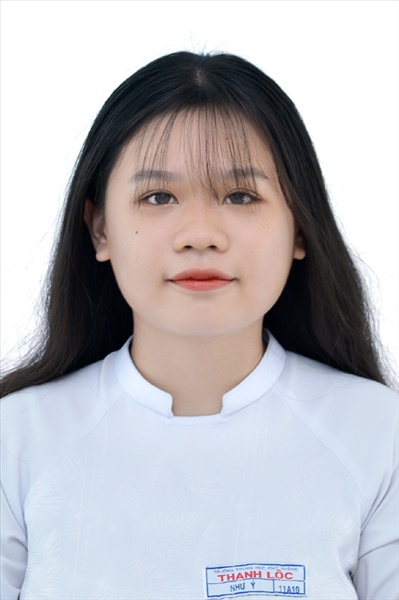 Ngày sinh: 02/01/2003Ngày sinh: 02/01/2003Ngày sinh: 02/01/2003Ngày sinh: 02/01/2003Dân tộc: KinhDân tộc: KinhGiới tính: NữGiới tính: NữGiới tính: NữNơi sinh: THÀNH PHỐ HỒ CHÍ MINHNơi sinh: THÀNH PHỐ HỒ CHÍ MINHNơi sinh: THÀNH PHỐ HỒ CHÍ MINHNơi sinh: THÀNH PHỐ HỒ CHÍ MINHSố CMND/CCCD: 079303003338Số CMND/CCCD: 079303003338Số CMND/CCCD: 079303003338Số CMND/CCCD: 079303003338Số CMND/CCCD: 079303003338Hộ khẩu TT: Quận 12, Tp. Hồ Chí MinhHộ khẩu TT: Quận 12, Tp. Hồ Chí MinhHộ khẩu TT: Quận 12, Tp. Hồ Chí MinhHộ khẩu TT: Quận 12, Tp. Hồ Chí MinhHộ khẩu TT: Quận 12, Tp. Hồ Chí MinhHộ khẩu TT: Quận 12, Tp. Hồ Chí MinhHộ khẩu TT: Quận 12, Tp. Hồ Chí MinhHộ khẩu TT: Quận 12, Tp. Hồ Chí MinhHộ khẩu TT: Quận 12, Tp. Hồ Chí MinhHọc sinh trường: THPT Thạnh LộcHọc sinh trường: THPT Thạnh LộcHọc sinh trường: THPT Thạnh LộcHọc sinh trường: THPT Thạnh LộcHọc sinh trường: THPT Thạnh LộcHọc sinh trường: THPT Thạnh LộcLớp: 12A13Lớp: 12A13Lớp: 12A13Là học sinh học theo chương trình:                 THPTLà học sinh học theo chương trình:                 THPTLà học sinh học theo chương trình:                 THPTLà học sinh học theo chương trình:                 THPTLà học sinh học theo chương trình:                 THPTLà học sinh học theo chương trình:                 THPTGDTXGDTXGDTXCó đăng ký sử dụng kết quả để xét tuyển sinh: Có đăng ký sử dụng kết quả để xét tuyển sinh: Có đăng ký sử dụng kết quả để xét tuyển sinh: Có đăng ký sử dụng kết quả để xét tuyển sinh: Có đăng ký sử dụng kết quả để xét tuyển sinh: Có đăng ký sử dụng kết quả để xét tuyển sinh: Có đăng ký sử dụng kết quả để xét tuyển sinh: Có đăng ký sử dụng kết quả để xét tuyển sinh: Có đăng ký sử dụng kết quả để xét tuyển sinh: Đối tượng: Đối tượng: Khu vực: 3Khu vực: 3Khu vực: 3Khu vực: 3Diện XTN: 1Diện XTN: 1Diện XTN: 1Điểm cộng: 1.50Điểm cộng: 1.50Điểm cộng: 1.50Địa chỉ điểm thi: THPT Thạnh Lộc - 116 đường Nguyễn Thị Sáu, khu phố 1, phường Thạnh Lộc, Quận 12, TP Hồ Chí MinhĐịa chỉ điểm thi: THPT Thạnh Lộc - 116 đường Nguyễn Thị Sáu, khu phố 1, phường Thạnh Lộc, Quận 12, TP Hồ Chí MinhĐịa chỉ điểm thi: THPT Thạnh Lộc - 116 đường Nguyễn Thị Sáu, khu phố 1, phường Thạnh Lộc, Quận 12, TP Hồ Chí MinhĐịa chỉ điểm thi: THPT Thạnh Lộc - 116 đường Nguyễn Thị Sáu, khu phố 1, phường Thạnh Lộc, Quận 12, TP Hồ Chí MinhĐịa chỉ điểm thi: THPT Thạnh Lộc - 116 đường Nguyễn Thị Sáu, khu phố 1, phường Thạnh Lộc, Quận 12, TP Hồ Chí MinhĐịa chỉ điểm thi: THPT Thạnh Lộc - 116 đường Nguyễn Thị Sáu, khu phố 1, phường Thạnh Lộc, Quận 12, TP Hồ Chí MinhĐịa chỉ điểm thi: THPT Thạnh Lộc - 116 đường Nguyễn Thị Sáu, khu phố 1, phường Thạnh Lộc, Quận 12, TP Hồ Chí MinhĐịa chỉ điểm thi: THPT Thạnh Lộc - 116 đường Nguyễn Thị Sáu, khu phố 1, phường Thạnh Lộc, Quận 12, TP Hồ Chí MinhĐịa chỉ điểm thi: THPT Thạnh Lộc - 116 đường Nguyễn Thị Sáu, khu phố 1, phường Thạnh Lộc, Quận 12, TP Hồ Chí MinhĐịa chỉ điểm thi: THPT Thạnh Lộc - 116 đường Nguyễn Thị Sáu, khu phố 1, phường Thạnh Lộc, Quận 12, TP Hồ Chí MinhĐịa chỉ điểm thi: THPT Thạnh Lộc - 116 đường Nguyễn Thị Sáu, khu phố 1, phường Thạnh Lộc, Quận 12, TP Hồ Chí MinhĐịa chỉ điểm thi: THPT Thạnh Lộc - 116 đường Nguyễn Thị Sáu, khu phố 1, phường Thạnh Lộc, Quận 12, TP Hồ Chí MinhThông tin bài thi/môn thi đã đăng ký:Thông tin bài thi/môn thi đã đăng ký:Thông tin bài thi/môn thi đã đăng ký:Thông tin bài thi/môn thi đã đăng ký:Thông tin bài thi/môn thi đã đăng ký:Thông tin bài thi/môn thi đã đăng ký:Thông tin bài thi/môn thi đã đăng ký:Thông tin bài thi/môn thi đã đăng ký:Thông tin bài thi/môn thi đã đăng ký:Thông tin bài thi/môn thi đã đăng ký:Thông tin bài thi/môn thi đã đăng ký:Thông tin bài thi/môn thi đã đăng ký:Bài thi/Môn thiNgữ vănNgữ vănToánKHTNKHTNKHTNNgoại ngữKHXHKHXHKHXHKHXHBài thi/Môn thiNgữ vănNgữ vănToánVật líHóa họcSinh họcNgoại ngữLịch sửLịch sửĐịa líGDCDThí sinh đã đăng ký bài thi/môn thiXXXN1XXXXPhòng thi09980998099809980998099809980998Ngày thi07/07/202107/07/202107/07/202108/07/202108/07/202108/07/202108/07/202108/07/2021Giờ phát đề07h3007h3014h2014h2007h3007h3008h3009h30Giờ bắt đầu làm bài thi07h3507h3514h3014h3007h3507h3508h3509h35Ngày 11  tháng 06  năm 2021THỦ TRƯỞNG ĐƠN VỊ(Ký tên và đóng dấu)